ПроектПриложение к Решению Совета городского поселения «Хилокское» 	от ________________№____________ГЕНЕРАЛЬНЫЙ ПЛАН 
городского поселения «Хилокское» муниципального района «Хилокский район» Забайкальского края Материалы по обоснованию 
Том IIЗаказчик: Администрация городского поселения 
«Хилокское»Муниципальный контракт № ГПХ-20-049
от 21.12.2020Исполнитель: ООО «Корпус»г. Хилок, 2021СОДЕРЖАНИЕ1.	Общие положения	51.1.	Перечень применяемых в тексте сокращений	51.2.	Состав генерального плана	61.3.	Введение	72.	Общая характеристика территории городского поселения «Хилокское»	132.1.	Местоположение городского поселения «Хилокское» в системе расселения Забайкальского края	132.2.	Памятники истории, археологии, архитектуры и культуры в городском поселении «Хилокское»	162.3.	Природно-климатические условия	232.3.1.	Климат	232.3.2.	Рельеф и геоморфология	252.3.3.	Гидрография и гидрология	262.3.4.	Полезные ископаемые и природные ресурсы	282.3.5.	Ландшафт, растительный и животный мир, почвы	283.	Современное использование территории городского поселения «Хилокское»	323.1.	Анализ демографической ситуации, занятости и уровня жизни в городском поселении «Хилокское»	323.2.	Структура современного землепользования	403.3.	Основные направления экономики городского поселения «Хилокское»	433.4.	Планировочная структура городского поселения «Хилокское»	474.	Функциональное зонирование территории	484.1.	Жилая зона	494.2.	Общественно-деловая зона	514.3.	Сельскохозяйственная зона	574.4.	Производственная зона	574.5.	Зона транспортной инфраструктуры	584.6.	Зона рекреационного назначения	654.7.	Зона специального назначения и экологическая обстановка	664.8.	Зона инженерной инфраструктуры	714.8.1.	Водоснабжение	714.8.2.	Водоотведение	734.8.3.	Теплоснабжение	754.8.4.	Газоснабжение	764.8.5.	Электроснабжение	764.8.6.	Связь	775.	Зоны с особыми условиями использования территорий	785.1.	Зоны охраны объектов культурного наследия	785.2.	Санитарно-защитные и охранные зоны	805.3.	Территории, подверженные воздействию чрезвычайных ситуаций природного и техногенного характера	845.3.1.	Общая оценка факторов риска чрезвычайных ситуаций природного и техногенного характера	845.3.2.	Перечень возможных источников ЧС природного характера, которые могут оказывать воздействие на проектируемую территорию	895.3.3.	Перечень источников ЧС техногенного характера на проектируемой территории, а также вблизи указанной территории	1005.3.4.	Перечень возможных источников ЧС биолого-социального характера на проектируемой территории	1265.3.5.	Перечень мероприятий по обеспечению пожарной безопасности	1285.3.6.	Градостроительные и проектные ограничения, вводимые на территории, с целью минимизации рисков последствий чрезвычайных ситуаций	1365.4.	Водоохранные зоны и прибрежные защитные полосы	1425.5.	Зоны санитарной охраны источников водоснабжения	1455.6.	Зоны залегания полезных ископаемых	1485.7.	Иные зоны, установленные в соответствии с законодательством Российской Федерации и законодательством субъектов Российской Федерации	1506.	Прогноз развития демографических и социально-экономических процессов в городском поселении «Хилокское»	1597.	Проектное решение территориального развития городского поселения «Хилокское»	1667.1.	Архитектурно-планировочное решение	1687.2.	Развитие жилой зоны	1707.3.	Развитие общественно-деловой зоны	1747.4.	Развитие зоны сельскохозяйственного использования	1927.5.	Развитие зоны производственного и коммунально-складского назначения	1947.6.	Развитие транспортной инфраструктуры	1987.7.	Развитие зоны рекреационного назначения	2047.8.	Развитие зоны специального назначения	2057.9.	Инженерное оборудование территории	2067.9.1.	Водоснабжение	2107.9.2.	Водоотведение	2167.9.3.	Теплоснабжение	2177.9.4.	Газоснабжение	2187.9.5.	Электроснабжение	2187.9.6.	Связь	2197.10.	Благоустройство и санитарная очистка территории	2208.	Сведения о видах, назначении и наименованиях планируемых для размещения на территории городского поселения «Хилокское» объектов федерального значения, объектов регионального значения, объектов местного значения, их основные характеристики, местоположение, характеристики зон с особыми условиями использования территорий	2319.	Основные технико-экономические показатели Генерального плана	24110.	Приложение	24410.1.	Перечень основных превентивных пропивопаводковых мероприятий, выполняемых при различных режимах ЧС	24410.2.	Перечень участков лесного фонда из состава земель Хилокского лесничества, границы которых имеют пересечения с участками и территориями иных категорий, сведения о которых внесены в Единый государственный реестр недвижимости (далее – ЕГРН) в границах населённого пункта, расположенных на территории г. Хилок	25310.3.	Перечень участков лесного фонда из состава земель Бадинского лесничества, границы которых имеют пересечения с участками и территориями иных категорий, сведения о которых внесены в Единый государственный реестр недвижимости (далее – ЕГРН) в границах населённого пункта, расположенных на территории г. Хилок	25910.4.	Выписки к земельным участкам, с которыми имеются пересечения с участками и территориями иных категорий	260Общие положенияПеречень применяемых в тексте сокращенийСостав генерального планаВведениеРазработка Генерального плана городского поселения «Хилокское» муниципального района «Хилокский район» Забайкальского края (далее – городское поселение «Хилокское», городское поселение, поселение) выполняется с целями:Разработка предложений по функциональному зонированию территории;Определение зон преимущественно промышленного, сельскохозяйственного, транспортного, инженерного, селитебного развития;Выбор и обоснования выбора земельных участков и вариантов размещения объектов капитального строительства промышленного, социально-бытового назначения, инженерной и транспортной инфраструктуры; Создание условий для устойчивого развития территорий муниципальных образований, сохранения окружающей среды и объектов культурного наследия.Создание условий для планировки территорий муниципальных образований.Обеспечение прав и законных интересов физических и юридических лиц, в том числе правообладателей земельных участков и объектов капитального строительства.Создание условий для привлечения инвестиций, в том числе путём предоставления возможности выбора наиболее эффективных видов разрешённого использования земельных участков и объектов капитального строительства.Обеспечение публичности и открытости градостроительных решений путём внесения сведений об изменении границ населённых пунктов, о территориальных зонах, красных линиях, проектах межевания в Единый государственный реестр недвижимости в соответствии с требованиями Федерального закона от 13.07.2015 № 218-ФЗ «О государственной регистрации недвижимости», размещения градостроительной документации.Основные задачи в области территориального зонирования и планирования:Изменение границ населённых пунктов;Подготовка предложений по изменению границ муниципальных образований;Достижение согласованности проектных решений градостроительной документации между собой, а также учёта в градостроительной документации решений документов стратегического пространственного планирования;Установление границ территорий общего пользования, границ зон планируемого размещения объектов капитального строительства, определение характеристик и очерёдности планируемого развития отдельных территорий (включая территории, в границах которых запланировано формирование и предоставление земельных участков для граждан, имеющих трёх и более детей);Реализация ключевых стратегических, программных и законодательных актов.В основу корректировки генерального плана положены исходные данные по разделам и следующие документы:Техническое задание на выполнение прикладных научных исследований с целью подготовки документов для осуществления градостроительной деятельности на территории городского поселения «Хилокское»;Генеральный план, утв. решением Совета городского поселения «Хилокское» от 14.08.2014 № 117;Схема территориального планирования муниципального района «Хилокский район» Забайкальского края, утверждённая решением Совета муниципального района «Хилокский район» от 21.02.2008 № 330;Схема территориального планирования Забайкальского края, утверждённая Постановлением Забайкальского края от 28.02.2013 № 100.Генеральный план городского поселения является документом территориального планирования. Этапы территориального планирования: первая очередь – до 2030 года, расчётный срок – до 2040 года.Генеральный план городского поселения разработан в соответствии со следующими нормативными и законодательными документами:Градостроительный кодекс Российской Федерации от 29.12.2004 № 190 ФЗ;Земельный кодекс Российской Федерации от 25.10.2001 № 136 ФЗ;Водный кодекс Российской Федерации от 03.06.2006 № 74-ФЗ;Лесной кодекс Российской Федерации от 04.12.2006 № 200-ФЗ;Федеральный закон от 6.10.2003 № 131-ФЗ «Об общих принципах организации местного самоуправления в Российской Федерации»;Федеральный закон от 14.03.1995 № 33-ФЗ «Об особо охраняемых природных территориях»;Федеральный закон от 30.03.1999 № 52-Ф «О санитарно-эпидемиологическом благополучии населения»;Федеральный закон от 24.07.2007 № 221-ФЗ «О кадастровой деятельности»;Федеральный закон от 8.11.2007 № 257-ФЗ «Об автомобильных дорогах и дорожной деятельности в РФ и о внесении изменений в отдельные законодательные акты Российской Федерации»;Федеральный закон от 21.12.2004 № 172-ФЗ «О переводе земель или земельных участков из одной категории в другую»;Федеральный закон от 10.01.2002 № 7-ФЗ «Об охране окружающей среды»;Федеральный закон от 25.06.2002 № 73-ФЗ «Об объектах культурного наследия (памятники истории и культуры) народов Российской Федерации»;Федеральный закон от 24.07.2002 № 101-ФЗ «Об обороте земель сельскохозяйственного назначения»;Федеральный закон от 22.07.2008 № 123-ФЗ «Технический регламент о требованиях пожарной безопасности»;Федеральный закон от 29.12.2014 № 473-ФЗ «О территориях опережающего социально-экономического развития в Российской Федерации»;Федеральный закон от 21.07.1997 № 122-ФЗ «О государственной регистрации прав на недвижимое имущество и сделок с ним»;Федеральный закон от 24.07.2002 № 101-ФЗ «Об обороте земель сельскохозяйственного назначения»;Федеральный закон от 21.12.2004 № 172-ФЗ «О переводе земель или земельных участков из одной категории в другую»;Федеральный закон от 10.01.2002 № 7-ФЗ «Об охране окружающей среды»;Федеральный закон от 29.07.2017 № 217-ФЗ «О ведении гражданами садоводства и огородничества для собственных нужд и о внесении изменений в отдельные законодательные акты Российской Федерации»;Федеральный закон от 13.07.2015 № 218-ФЗ «О государственной регистрации недвижимости»;Федеральный закон от 29.07.2017 № 280-ФЗ «О внесении изменений в отдельные законодательные акты Российской Федерации в целях устранения противоречий в сведениях государственных реестров и установления принадлежности земельного участка к определенной категории земель»;Федеральный закон от 07.07.2003 № 112-ФЗ «О личном подсобном хозяйстве»;Федеральный закон от 11.06.2003 № 74-ФЗ «О крестьянском (фермерском) хозяйстве»;Федеральный закон от 30.03.1999 № 52-ФЗ «О санитарно-эпидемиологическом благополучии населения»;Постановление Правительства Российской Федерации от 24.02.2009 № 160 «О порядке установления охранных зон объектов электросетевого хозяйства и особых условий использования земельных участков, расположенных в границах таких зон»;Постановление Госгортехнадзора Российской Федерации от 22.04.1992 № 9 «Правила охраны магистральных трубопроводов»;Постановление Правительства Российской Федерации от 20.11.2000 № 878 «Об утверждении Правил охраны газораспределительных сетей»;Постановление Правительства Российской Федерации от 27.08.1999 № 972 «Об утверждении Положения о создании охранных зон стационарных пунктов наблюдений за состоянием окружающей природной среды, ее загрязнением»;Постановление Правительства Российской Федерации от 09.06.1995 № 578 «Об утверждении Правил охраны линий и сооружений связи Российской Федерации»;Постановление Правительства Российской Федерации от 10.01.2009 № 17 «Об утверждении Правил установления на местности границ водоохранных зон и границ прибрежных защитных полос водных объектов»;Постановление Правительства Российской Федерации от 18.04.2014 № 360 «Об определении границ зон затопления, подтопления»;Постановление Правительства Российской Федерации от 14.12.2009 № 1007 «Об утверждении Положения об определении функциональных зон в лесопарковых зонах, площади и границ лесопарковых зон, зелёных зон»;Постановление Правительства Российской Федерации от 26.12.2014 № 1521 «Об утверждении перечня национальных стандартов и сводов правил (частей таких стандартов и сводов правил), в результате применения которых на обязательной основе обеспечивается соблюдение требований Федерального закона «Технический регламент о безопасности зданий и сооружений»;Постановление Правительства Российской Федерации от 30.07.2009 № 621 «Об утверждении формы карты (плана) объекта землеустройства и требований к её составлению»;Постановление Правительства Российской Федерации от 08.09.2010 № 697 «О единой системе межведомственного электронного взаимодействия» (вместе с «Положением о единой системе межведомственного электронного взаимодействия»);Распоряжение Правительства Российской Федерации от 28.12.2012 № 2607-р «Об утверждении схемы территориального планирования Российской Федерации в области здравоохранения»;Распоряжение Правительства Российской Федерации от 01.08.2016 № 1634-р «Об утверждении Схемы территориального планирования Российской Федерации в области энергетики»;Распоряжение Правительства Российской Федерации от 26.02.2013 № 247-р «Об утверждении схемы территориального планирования Российской Федерации в области высшего профессионального образования»;Приказ Министерства экономического развития Российской Федерации от 01.09.2014 № 540 «Об утверждении классификатора видов разрешённого использования земельных участков»; Приказ Министерства регионального развития Российской Федерации от 26.05.2011 № 244 «Об утверждении Методических рекомендаций по разработке проектов генеральных планов поселений и городских округов»;Приказ Министерства экономического развития Российской Федерации от 09.01.2018 № 10 «Об утверждении Требований к описанию и отображению в документах территориального планирования объектов федерального значения, объектов регионального значения, объектов местного значения и о признании утратившим силу приказа Минэкономразвития России от 7 декабря 2016 г. № 793»;Приказ Минэкономразвития России от 23.11.2018 № 650 «Об установлении формы графического описания местоположения границ населённых пунктов, территориальных зон, особо охраняемых природных территорий, зон с особыми условиями использования территории, формы текстового описания местоположения границ населённых пунктов, территориальных зон, требований к точности определения координат характерных точек границ населённых пунктов, территориальных зон, особо охраняемых природных территорий зон с особыми условиями использования территории, формату электронного документа, содержащего сведения о границах населённых пунктов, территориальных зон, особо охраняемых природных территорий, зон с особыми условиями использования территории, и о признании утратившими силу приказов Минэкономразвития России от 23 марта 2016 г. № 163 и от 4 мая 2018 г. № 236»;Закон Российской Федерации от 21.02.1992 № 2395-1 «О недрах»;Приказ Министерства экономического развития Российской Федерации от 09.01.2018 № 10 «Об утверждении Требований к описанию и отображению в документах территориального планирования объектов федерального значения, объектов регионального значения, объектов местного значения и о признании утратившим силу приказа Минэкономразвития России от 07.12.2016 № 793»;Приказ Министерства экономического развития Российской Федерации от 03.06.2011 № 267 «Об утверждении порядка описания местоположения границ объектов землеустройства»;Приказ Федеральной службы государственной регистрации, кадастра и картографии от 01.08.2014 № П/369 «О реализации информационного взаимодействия при ведении государственного кадастра недвижимости в электронном виде»;Приказ Министерства регионального развития Российской Федерации от 21.07.2016 № 460 «Об утверждении порядка согласования проектов документов территориального планирования муниципальных образований, состава и порядка работы согласительной комиссии при согласовании проектов документов территориального планирования»;Приказ Министерства регионального развития Российской Федерации от 26.05.2011 № 244 «Об утверждении Методических рекомендаций по разработке проектов генеральных планов поселений и городских округов»;Приказ Министерства регионального развития Российской Федерации от 01.09.2014 № 540 «Об утверждении классификатора видов разрешённого использования земельных участков»;Приказ Федеральной службы государственной регистрации, кадастра и картографии от 10.11.2020 № П/0412 «Об утверждении классификатора видов разрешённого использования земельных участков»;Приказ Министерства регионального развития Российской Федерации от 23.11.2018 № 650 «Об установлении формы графического описания местоположения границ населённых пунктов, территориальных зон, особо охраняемых природных территорий, зон с особыми условиями использования территории, формы текстового описания местоположения границ населённых пунктов, территориальных зон, требований к точности определения координат характерных точек границ населённых пунктов, территориальных зон, особо охраняемых природных территорий, зон с особыми условиями использования территории, формату электронного документа, содержащего сведения о границах населённых пунктов, территориальных зон, особо охраняемых природных территорий, зон с особыми условиями использования территории, и о признании утратившими силу приказов Минэкономразвития России от 23.03.2016 № 163 и от 04.05.2018 № 236»;Закон Забайкальского края от 18.12.2009 № 316-ЗЗК «О границах муниципальных районов и городских округов Забайкальского края»; Закон Забайкальского края от 18.12.2009 № 317-ЗЗК «О границах сельских и городских поселений Забайкальского края»;Закон Забайкальского края от 29.12.2008 № 113-ЗЗК «О градостроительной деятельности в Забайкальском крае»;Закон Забайкальского края от 18.12.2009 № 310-ЗЗК «Об объектах культурного наследия (памятниках истории и культуры) народов Российской Федерации, расположенных на территории Забайкальского края»;Постановление Правительства Забайкальского края от 01.03.2016 № 89 «Об утверждении концепции развития системы особо охраняемых природных территорий регионального значения в Забайкальском крае на период до 2030 года»;СанПиН 2.1.7. 1038-01 «Гигиенические требования к устройству и содержанию полигонов для твёрдых бытовых отходов»;СанПиН 2.1.4.1110-02 «Зоны санитарной охраны источников водоснабжения и водопроводов питьевого назначения».СанПиН 2.2.1/2.1.1.1200-03 «Санитарно-защитные зоны и санитарная классификация предприятий, сооружений и иных объектов»;СП 42.13330.2016 «Свод правил. Градостроительство. Планировка и застройка городских и сельских поселений. Актуализированная редакция СНиП 2.07.01-89*»;СП 14.13330.2018 «Строительство в сейсмических районах. Актуализированная редакция СНиП II-7-81*»;СП 20.13330.2016 «Нагрузки и воздействия. Актуализированная редакция СНиП 2.01.07-85* (с Изменениями № 1, 2)»;СП 131.13330.2018 «Строительная климатология. Актуализированная редакция СНиП 23-01-99*»;СП 165.1325800.2014 «Инженерно-технические мероприятия гражданской обороны».Генеральный план является основополагающим документом, на базе которого формируются комплексные программы по экономическому и социальному развитию городского поселения по использованию территории по категориям земель, расселению, проведению мероприятий по градостроительству, размещению объектов капитального строительства, предотвращению чрезвычайных ситуаций природного и техногенного характера.Решения Генерального плана основаны на результатах комплексного анализа современного использования территории городского поселения, ограничений её использования, демографических процессов и потребностей в развитии селитебной и производственной территории и инженерно-транспортной инфраструктуры в соответствии с градостроительными и экологическими требованиями.Органом, уполномоченным на утверждение проекта Генерального плана, в соответствии с Федеральным законом от 06.10.2003 № 131-ФЗ «Об общих принципах организации местного самоуправления в Российской Федерации» и Уставом городского поселения, является представительный орган муниципального образования – Совет городского поселения «Хилокское» муниципального района «Хилокский район» Забайкальского края.Общая характеристика территории городского поселения «Хилокское»Местоположение городского поселения «Хилокское» в системе расселения Забайкальского краяГородское поселение Хилокское расположено по обоим берегам реки Хилок на участке, где долина сужается до , поэтому северная часть поселения находится между отрогами хребта Цаган-Хуртей, а южная вплотную прилегает к склонам хребта Яблонового. Территория поселения граничит на севере с Республикой Бурятия, на западе с МО Глинкинское, МО Жипхегенское и МО Бадинское, на юге и востоке с МО Линёво-Озёрское Хилокского муниципального района Забайкальского края. Городское поселение является административным центром муниципального района «Хилокский район» Забайкальского края, расположенного на западе от областного центра на линии Транссибирской железной дороги. Центром городского самоуправления является город Хилок, расположенный в 320 км к юго-западу от краевого центра — города Читы.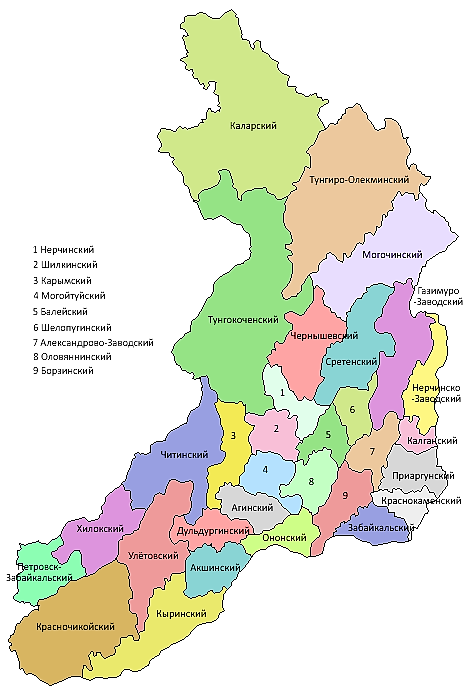 Рисунок 1. Географическое положение муниципального района «Хилокский район» в границах Забайкальского края.Город возник как посёлок при станции Хилок (открыта в 1900 году), с 1951 года – город. Расположен по обоим берегам реки Хилок Климат – резко-континентальный. Среднегодовая температура воздуха – минус 2,4 °C. Хилок и его окрестности находятся в лесной зоне.Город Хилок пересекает автомобильная дорога общего пользования федерального значения Р-258 «Байкал».Городские кварталы раскинулись по обоим берегам реки Хилок на участке, где речная долина сужается до трёх километров, поэтому северная часть поселения находится между отрогами хребта Цаган-Хуртей, а южная вплотную прилегает к склонам хребта Яблоневого. Основное занятие жителей – обслуживание железнодорожной ветви, работа в муниципальных учреждениях, а также торговля, лесной промысел, сельскохозяйственное производство в фермерских и личных подсобных хозяйствах.Площадь территории городского поселения «Хилокское» составляет . На территории располагается 3 населённых пункта: г. Хилок, с. Жилкин Хутор, с. Сосновка.На территории поселения расположены более сотни предприятий. Предприятие ОАО «РЖД» наиболее крупный работодатель в поселении, является градообразующим предприятием. Состоит из 14 структурных подразделений, на которых работает более 2 тыс. человек. Основной вид деятельности – грузоперевозки.В поселении осуществляют свою деятельность 342 субъекта малого и среднего предпринимательства, в том числе 296 индивидуальных предпринимателей, представлены все экономические подразделения, в том числе бюджетная сфера. Непосредственно на территории Хилокского городского поселения основными природными ресурсами на данный момент является лесной массив, который с каждым годом неуклонно сокращается.Образовательная система в поселении представлена в виде дошкольного, общего и дополнительного образования: 4 общеобразовательных школы, в том числе 1 начальная школа, 5 детских дошкольных учреждений, действуют Детская художественная школа, Центр детского творчества и Детско-юношеская спортивная школа. Кроме того, на территории поселения располагается учреждение начального профобразования ГПОУ «Хилокское железнодорожное училище» с числом обучающихся 281 человекУчреждения здравоохранения представлены ЧУЗ «Поликлиника «РЖД – Медицина» города Хилок», ГУЗ «Хилокская ЦРБ с несколькими отделениями стационара, отделением скорой помощи, к услугам населения предоставлены 3 аптеки.Полномочия по учреждению культуры и библиотеки, находящиеся в ведении городского поселения переданы в Хилокский район, но финансируются из бюджета городского поселения. На территории поселения работают центральная библиотека, 2 городские библиотеки и Межпоселенческая детская библиотека – филиалы МУК «МЦБ Хилокского района». Общий книжный фонд библиотек, находящихся в городе, составляет более 80 тысяч экземпляров. Основными направлениями создания досуга являются: охват всех категорий населения мероприятиями различной направленности, сохранение и приумножение культурного наследия. Муниципальная собственность городского поселения, это объекты инженерно-транспортной инфраструктуры, жилая застройка, земельные ресурсы (в бюджете поселения земельный налог занимает второе место). Часть жилищного фонда входит в муниципальную собственность поселения, населению представлены все виды коммунальных услуг, кроме централизованного газоснабжения.Памятники истории, археологии, архитектуры и культуры в городском поселении «Хилокское»Памятники истории, археологии и архитектуры характеризуют многотысячелетний путь истории и развития человечества. Они являются не только значительной частью культурного наследия нашей страны, но и основным источником информации о дописьменной эпохе. Археологические объекты – своеобразная летопись древней и раннесредневековой истории для большинства регионов России, без знания которой невозможна работа по сохранению отечественной и мировой культуры.В соответствии со ст. 3.1 Федерального закона от 25.06.2002 № 73-ФЗ «Об объектах культурного наследия (памятниках истории и культуры) народов Российской Федерации» (далее – Федеральный закон № 73-ФЗ) территорией объекта культурного наследия является территория, непосредственно занятая данным объектом культурного наследия и (или) связанная с ним исторически и функционально, являющаяся его неотъемлемой частью.Для определения наличия либо отсутствия объектов культурного наследия либо объектов, обладающих признаками объекта культурного наследия, ст. 30 Федерального закона № 73-ФЗ предусмотрено проведение историко-культурной экспертизы на земельных участках, участках лесного фонда либо водных объектах или их частях, подлежащих воздействию земляных, строительных, мелиоративных, хозяйственных работ, указанных в статье 30 Федерального закона № 73-ФЗ работ по использованию лесов и иных работ, путём археологической разведки, в порядке, определённом ст. 45.1 Федерального закона № 73-ФЗ.Проведение любых ремонтных, реставрационных работ в случае отсутствия разработанной проектной документации на проведение работ по сохранению объекта культурного наследия, положительных заключений государственной историко- культурной экспертизы является нарушением законодательства об объектах культурного наследия. Согласно ст. 61 Федерального закона № 73-ФЗ физические и юридические лица несут административную, уголовную и иную юридическую ответственность за нарушение указанного закона.Так же согласно ст. 36 Федерального закона № 73-Ф3, проектирование и проведение земляных, строительных, мелиоративных, хозяйственных работ, указанных в ст. 30 Федерального закона № 73-Ф3, работ по использованию лесов и иных работ осуществляются при отсутствии на территории объектов культурного наследия, включённых в реестр, выявленных объектов культурного наследия или объектов, обладающих признаками объекта культурного наследия.В соответствии со ст. 5.1 Федерального закона № 73-ФЗ на территории памятника или ансамбля запрещаются строительство объектов капитального строительства и увеличение объёмно-пространственных характеристик существующих на территории памятника или ансамбля объектов капитального строительства; проведение земляных, строительных, мелиоративных и иных работ, за исключением работ по сохранению объекта культурного наследия или его отдельных элементов, сохранению историко-градостроительной или природной среды объекта культурного наследия.Согласно п. 3 ст. 36 Федерального закона № 73-ФЗ строительные и иные работы на земельном участке, непосредственно связанном с земельным участком в границах территории объекта культурного наследия, проводятся при наличии в проектной документации разделов об обеспечении сохранности указанного объекта культурного наследия либо проекта обеспечения сохранности объекта культурного наследия. Согласно п. 4 ст. 36 Федерального закона № 73-ФЗ в случае обнаружения в ходе проведения изыскательских, проектных, земляных, строительных, мелиоративных, хозяйственных работ и иных работ объекта, обладающего признаками объекта культурного наследия, в том числе объекта археологического наследия, заказчик указанных работ, технический заказчик (застройщик) объекта капитального строительства, лицо, проводящее указанные работы, обязаны незамедлительно приостановить указанные работы и в течение трёх дней со дня обнаружения такого объекта направить в региональный орган охраны объектов культурного наследия письменное заявление об обнаруженном объекте культурного наследия.В соответствии со ст. 11 Закона Российской Федерации от 14.01.1993 № 4292-1 «Об увековечении памяти погибших при защите Отечества» к полномочиям органов местного самоуправления, осуществляющих работу по увековечиванию памяти погибших при защите Отечества относится осуществление мероприятий по содержанию в порядке и благоустройству воинских захоронений, мемориал сооружений и объектов, увековечивающих память погибших при защите Отечества, которые находятся на территориях, а также работы по реализации межправительственных соглашений по уходу за захоронениями иностранных военнослужащих на территории Российской Федерации. Согласно статье 16.1 Федерального закона № 73-ФЗ, выявленный объект культурного наследия подлежит государственной охране до принятия решения о включении его в Реестр, либо об отказе во включении его в Реестр.Региональный орган охраны объектов культурного наследия включает в Реестр или исключает выявленный объект культурного наследия из Перечня на основании решения о включении такого объекта в Реестр или об отказе во включении такого объекта в Реестр, принятого в порядке, установленном Федеральным законом № 73-ФЗ, на основании заключения государственной историко-культурной экспертизы.В соответствии с Постановлением Правительства Российской Федерации от 15.07.2009 № 569 «Об утверждении Положения о государственной историко-культурной экспертизе», экспертиза проводится по инициативе юридического или физического лица (заказчика) на основании договора между заказчиком и экспертом, заключённом в письменной форме в соответствии с гражданским законодательством Российской Федерации.Для принятия в установленном порядке решения Управлению требуется заключение государственной историко-культурной экспертизы со всеми прилагаемыми документами и материалами на бумажном носителе и электронном носителе в формате переносимого документа (PDF).В соответствии с требованиями Федерального закона № 73-ФЗ, Закона Забайкальского края от 18.12.2009 № 310-ЗЗК «Об объектах культурного наследия (памятниках истории и культуры) народов Российской Федерации, расположенных на территории Забайкальского края», документы территориального планирования необходимо разрабатывать с учётом сохранения объектов культурного наследия, включённых в Реестр,Документы территориального планирования подлежат соответствующей корректировке с обязательным внесением изменений и дополнений после утверждения границ территории и/или проектов зон охраны объектов культурного наследия.Места расположения памятников истории и культуры в 1993 году были согласованы с Читинским областным отделением Всероссийского общества памятников истории и культуры (ВООПиК).В случае отсутствия выданных до 03.10.2016 разрешений на строительство, в том числе в случаях продления сроков их действий или изменения застройщика, строительство объектов капитального строительства и их реконструкция, связанная с изменением их параметров (высоты, количества этажей, площади), запрещается:в случае отсутствия утверждённых границ территории объекта культурного наследия, расположенного в границах населённого пункта, границы защитной зоны такого объекта устанавливаются на расстоянии 200 метров от линии внешней стены памятника либо от линии общего контура ансамбля;для памятника, расположенного в границах населённого пункта, на расстоянии 100 метров от внешних границ территории памятника.В целях оптимизации процессов изучения и инвентаризации объектов культурного наследия, в том числе и объектов археологического наследия, рекомендуется проведение следующих мероприятий:инициировать разработку и утверждение в установленном порядке границ территорий объектов культурного наследия и зон их охраны;инициировать перевод земельных участков, на которых расположены объекты культурного наследия (в том числе и археологического наследия) в категорию особо охраняемых земель историко-культурного наследия (за исключением участков в границах населённых пунктов);популяризировать культурное наследие путём установки надписей и обозначений на территории объектов культурного наследия, зон охраны объектов культурного наследия.Учитывая изложенное, Заказчик работ в соответствии со ст. 28, 30, 31, 32, 36, 45.1 Федерального закона №73-ФЗ, обязан:- обеспечить проведение и финансирование историко-культурной экспертизы земельного участка, подлежащего воздействию земляных, строительных, хозяйственных и иных работ, путём археологической разведки, в порядке, установленном ст. 45. l Федерального закона №73-ФЗ;представить в государственный орган охраны объектов культурного наследия документацию, подготовленную на основе археологических полевых работ, содержащую результаты исследований, в соответствии с которыми определяется наличие или отсутствие объектов, обладающих признаками объекта культурного наследия на земельном участке, подлежащем воздействию земляных, строительных, хозяйственных и иных работ, а также заключение государственной историко- культурной экспертизы указанной документации (либо земельного участка) (в виде акта). В случае обнаружения в границе земельного участка, подлежащего воздействию земляных, строительных, хозяйственных и иных работ объектов, обладающих признаками объекта археологического наследия, и после принятия государственным органом охраны объектов культурного наследия решения о включении данного объекта в перечень выявленных объектов культурного наследия:разработать в составе проектной документации раздел об обеспечении сохранности выявленного объекта культурного наследия или о проведении спасательных археологических полевых работ или проект обеспечения сохранности выявленного объекта культурного наследия либо план проведения спасательных археологических полевых работ, включающих оценку воздействия проводимых работ на указанный объект культурного наследия (далее – документация или раздел документации, обосновывающей меры по обеспечению сохранности выявленного объекта культурного (археологического) наследия);получить по документации или разделу документации, обосновывающей меры по обеспечению сохранности выявленного объекта культурного наследия заключение государственной историко-культурной экспертизы и представить его совместно с указанной документацией в государственный орган охраны объектов культурного наследия на согласование;обеспечить реализацию согласованной государственным органом охраны объектов культурного наследия документации, обосновывающей меры по обеспечению сохранности выявленного объекта культурного (археологического) наследия.По данным официального портала Забайкальского края (источник – Государственная служба по охране объектов культурного наследия Забайкальского края), на территории городского поселения «Хилокское» расположены объекты культурного наследия (памятники истории и культуры) народов Российской Федерации, включённые в Единый государственный реестр объектов культурного наследия народов Российской Федерации, выявленные объекты.Таблица 1Перечень объектов культурного наследия, расположенных в городском поселении «Хиокское»Таблица 2Памятники истории, градостроительства, монументального искусства и архитектурыПриродно-климатические условия КлиматТерритория городского поселения «Хилокское» относятся к Тувино-Бурято-Монгольской провинции, к округу Хентэй-Чикойского нагорья. Как общие характерные особенности климата Хентэй-Чикойского нагорья следует отметить: очень сухую прохладную и ветреную весну, сравнительно небольшое годовое количество осадков (около 300 мм), малоснежную зиму. Основное количество осадков, около 90 % годовой нормы, выпадает в тёплый период, главным образом с июля по август. Среднегодовая температура составляет – 4,2 ºС, снежный покров около 10 см, продолжительность вегетационного периода 130-140 дней.Климат района расположения городского поселения резко континентальный. По суровости и сухости зимы территория района близка к Якутии. Климат характеризуется продолжительной, морозной, малооблачной, безветренной зимой, его особенности определяются географической широтой, солнечной радиацией (энергией), характером подстилающей земной поверхности и атмосферной циркуляцией. Значительную роль в погодо- и климатообразовании играют мгновенные циклоны и антициклоны, которые могут существовать в течение нескольких сроков наблюдений или суток. Северные и северо-западные (так называемые «ныряющие») циклоны зимой разрушают приземную инверсию и повышают температуру за сутки на 20 °С и более. Весной с северо-западными циклонами связаны штормы, к которым относятся ветры со скоростью 21-24 м/с, шквалы (кратковременные, порывистые с изменениями направлений ветры, скорость которых достигает 20-30 м/с), снежные позёмки, метели, бури, пыльные позёмки и бури. С этими циклонами связан возврат холодов, а с юго-западными – возрастание скорости ветра, выпадение существенных осадков в виде снега, мокрого снега и дождя. Летние северо-западные циклоны вызывают понижение температуры, облачные, пасмурные и дождливые погоды с несущественными осадками, а южные и юго-западные – те же погодные условия, что и северо-западные, но с большим количеством осадков и значительными изменениями температур. Смещающиеся антициклоны в различные сезоны по-разному влияют на погоду и климат. Особенно заметно воздействие северных и северо-западных, вызывающих понижение температуры, зимних и предвесенних юго-западных и западных антициклонов, с которыми связаны вынос тёплого воздуха, формирование оттепелей. Устойчивые летние антициклоны – причина проявления засух. Внутриматериковое положение и синоптическая ситуация с антициклоническими условиями – причины господства в течение года умеренного континентального воздуха, который содержит мало водяных паров, поэтому внутримассовые осадки невелики. Большая часть осадков связана с прохождением циклонов. Основная их масса (90-95% годовой суммы) выпадает в тёплый период – с апреля по октябрь. В годовом ходе зимой отмечается в несколько раз меньше осадков по сравнению с летом. Характерная особенность – значительный диапазон колебаний годовых сумм осадков. Среднегодовое количество осадков – около 300 мм. Наибольшее количество осадков приходится на август. Зима холодная, до – 55 °С. Лето жаркое, до +43 °С. Начало зимы в районе приходится на конец октября – начало ноября, а конец – на последние числа марта – начало апреля. Зимой преобладает морозная, сухая, малооблачная, безветренная, малоснежная погода. Атмосферные осадки, выпадающие в зимний период, связаны со смещением на Восточное Забайкалье циклонов с запада и северо-запада Сибири. В отдельные месяцы зимнего периода отмечаются похолодания и потепления. Дневная температура воздуха во время оттепелей повышается иногда до положительных значений, что вызывает образование капели.Весна начинается в начале апреля и заканчивается в конце мая. Весна, довольно холодный и самый ветреный сезон года, характеризуется неустойчивостью погодных условий. Весенняя активация циклонической деятельности приводит к возрастанию скорости ветра, выпадению осадков в виде дождя и мокрого снега, возникновению штормов и метелей, часто наблюдаются сильные ночные заморозки.Лето начинается в конце мая – начале июня. Первая половина обычно засушливая и малооблачная, в отдельные периоды выпадают ливневые осадки. В некоторые годы случаются интенсивные засухи. Вторая половина лета – конец июля и август – часто облачная, пасмурная и дождливая.Осень устанавливается в последних числах августа – начале сентября, а оканчивается в конце октября. В некоторые годы сентябрь является периодом тёплой, сухой и безветренной погоды, так называемым «бабьим летом». Однако в целом осень – более холодный сезон года, чем весна.Во все сезоны года при смене циклональной погоды на антициклональную и наоборот происходят резкие перепады суточных температур и давления воздуха, изменение погод со штормовыми ветрами на безветренные. Все это приводит к отрицательным изменениям в организме у людей с хроническими заболеваниями сердечно-сосудистой системы, органов дыхания и создаёт возможность проявления простудных заболеваний. Эти явления чаще всего происходят зимой и весной.Территория городского поселения относится к зоне рискованного земледелия. Это обусловлено рядом причин: летом и осенью возможны заморозки, губящие сельскохозяйственные культуры; недостаток влаги в первой половине лета замедляет вегетацию растений, а избыток её во второй – затрудняет созревание культур и уборку урожая; сильные весенние ветры сдувают с полей верхний слой почвы; ливневый характер летних дождей также способствует сносу верхнего плодородного слоя почвы. Но, несмотря на не очень благоприятные климатические условия, повсеместно в районе выращиваются картофель и другие овощи.Рельеф и геоморфологияРельеф поселения среднегорный. Преобладают горы средней высоты, высоты над уровнем моря колеблются от 800 до .С востока на запад по землям района тянутся горные хребты: Цаган-Хуртей (высшая точка в пределах Хилокского района г. Шантой – 1547 м), Яблоновый (г. Кусотуй – 1681 м) и Малханский (отметка ). Хребты почти параллельны относительно друг друга и ориентированы в основном с юго-запада на северо-восток. Склоны возвышенностей иногда имеют крутизну до 40° и более и заканчиваются то перевалами, то резкими скалистыми гребнями и нередко ровными платообразными поверхностями. Иногда можно встретить озёрные впадины. У подошвы склоны в основном пологие и постепенно сливаются с днищем долин, которые подняты на высоту в среднем 800-. Горные массивы сложены породами, на 70 % имеющими возраст 1,5-2 млрд. лет. Межгорные впадины заполнены, главным образом, песчаниками и глинами юрского, мелового и кайнозойского возрастов, что свидетельствует о неоднократном наступлении древних морей на данную территорию. Как следствие, в районе имеется несколько мест, где палеонтологи находят остатки юрской и более поздней флоры и фауны (Тигнинский и Буртуйский угольные разрезы).Современное развитие рельефа поселения происходит в основном под воздействием внешних (экзогенных) сил и процессов. Одну из ведущих ролей среди экзогенных процессов играет деятельность водных потоков. Основные формы рельефа, образуемые при этом, – речные долины. Такой рельеф называют эрозионным. В долине реки Хилок на территории района в результате этих процессов образовались широкие аккумулятивные речные террасы.К эрозионной также относится деятельность временных водных потоков (дождевых и талых вод), которые образуют овраги и промоины. Промоины и овраги на территории района образуются в долине реки Хилок и его притоков, на лесных вырубках, в местах с высокой степенью хозяйственного освоения.Территория поселения относится к Центральному району прерывистой многолетней мерзлоты. В связи со значительным распространением в районе многолетней и сезонной мерзлоты также рельефообразующее значение имеют мерзлотные (криогенные) процессы, которые образуют гидролакколиты (бугры пучения), наледи и другие криогенные морфоструктуры.Нельзя также забывать и о воздействии на рельеф человека. В процессе своей деятельности человек создаёт различные формы рельефа. Это огромные карьеры и котловины, вырытые при открытой добыче полезных ископаемых (например, на месте Тарбагатайского месторождения бурого угля). Это интенсивные рубки леса, которые приводят к нарушению целостности почвенно-растительного покрова и усилению эрозионных и эоловых процессов.Рельеф оказывает большое влияние на климат, растительность, почвы и другие компоненты природы, а также на человека и его хозяйственную деятельность. Поскольку земная поверхность исследуемой территории приподнята, по сравнению, например, с Западно-Сибирской низменностью, то климат формируется более холодный, чем в одноширотных местах. Хребты района оказывают воздействие на атмосферную циркуляцию, на распределение осадков, на направление течения рек и многое другое.Восточное и Юго-восточное Забайкалье отличается сложностью и разнообразием устройства земной поверхности. Это предопределяется неоднородностью геологического строения, длительной и неоднозначной историей развития рельефа, а также сочетанием активных современных эндо- и экзогенных процессов. По геоморфологическому районированию в пределах Восточного Забайкалья выделено шесть геоморфологических областей. Хилокское поселение входит в самую большую по площади область Забайкальского среднегорья. Хребет Цаган–Дабан огибает район с северо-запада, а на территорию района заходит восточная часть Заганского хребта и западная часть хребта Цаган-Хуртей. Так же на территории района начинается самый длинный во всем Забайкалье хребет – Яблоневый, который начинается от правобережья низовьев реки Унго – левого притока Хилка. Его наибольшая высота на территории района –  (гора Кусотуй) на границе Петровск-Забайкальского и Хилокского районов. В долине реки Хилок и его притока Тугнуя расположены впадины забайкальского типа – Малетинская и Тугнуйская, в которых распространены мезозойские и средне- и верхнеплейстоценовые отложения. Они представляют собой озерно-аллювиально-пролювиальные отложения древних долин. Значительные мощности и площадное распространение этих отложений свидетельствуют о хорошо развитой гидросети того времени. Они обычно расположены на поверхностях с абсолютными высотами 800-. Верхнеплейстоценовые современные отложения слагают вторую и кое-где третью надпойменные террасы Хилка, Баляги и в меньшей степени Тугнуя. Мезозойские отложения местами углифицированы.Гидрография и гидрологияТерритория поселения относится к бассейну озера Байкал и характеризуется развитой сетью рек и ручьёв, входящих в водосбор реки Хилок, которая является притоком реки Селенга. Внутренние воды района представлены, в первую очередь, рекой Хилок и её притоками, а также немногочисленными мелкими озёрами и небольшими участками заболоченных земель.Река Хилок – один из наиболее крупных притоков реки Селенги, которая, в свою очередь, является одним из крупнейших притоков озера Байкал. Хилок берет своё начало из озера Шакшинское и впадает в реку Селенга справа на 242-ом километре от её устья. Длина реки составляет , площадь водосбора – 38500 квадратных километров, в том числе – в пределах Забайкальского края, длина – , площадь водосбора – 25700 км2. Общее падение реки – 440 метров, средний уклон – 0,52 %. Величина годового стока – 2,17 км3 (или 68,7 м3/с). Хилок имеет 139 притоков и 1752 озера на водосборе. Модуль стока низкий, что связано с относительно небольшой суммой осадков () и повышенным испарением (396 мм/г). Сток дождевых паводков преобладает над стоком весеннего половодья. На период половодья приходится около 20% годового стока, на время дождевых паводков – около 60 %. Объём стока осенне-летней межени достигает 14-18 %, а сток зимней межени мал – около 2 %.В период вскрытия на реках нередко образуются заторы – нагромождения льдин в русле, где есть острова, крутые излучины. Заторы льда вызывают резкое повышение уровня воды, выход её на поймы и подтопление населённых пунктов. На реке Хилок заторы составляют 10-45 %. Наводнения в основном приходятся на весенний период.Общая минерализация воды по средним многолетним показателям колеблется в пределах 85-191 мг/л. и нарастает от весны или лета к осени и зиме.По содержанию в воде специфических компонентов река Хилок характеризуется как умеренно загрязнённая и имеет III класс качества воды.Отмечается повышение уровня загрязнённости речных вод во время паводка, что обусловлено увеличением антропогенной нагрузки на реку за счёт смыва загрязняющих веществ с прилегающих территорий.Озера на территории городского поселения, как правило, пойменные и старицы в бассейне реки Хилок. Озера мелководные, небольшие по площади; берега преимущественно низкие и пологие, местами болотистые. Все озера удалены от населённых пунктов. Используются озера, главным образом, как места отдыха населения, места рыбной ловли. Наиболее популярны – Чёрное, Каменное, Цаган-Нур, Глазуново и другие. Болота на территории поселения занимают сравнительно малые площади (не более 7 % от общей площади территории). В их распространении прослеживается определенная закономерность, обусловленная местными почвенными и гидрогеологическими условиями (котловинный характер рельефа, обилие и застой паводковых вод, наличие многолетней мерзлоты). Болота приурочены к днищам падей и характеризуются мелкоконтурностью. Наиболее распространены низинные (эвтрофные) болота.Болота в поселении, как правило, сфанговые, в которых преобладает мох «сфагнум». Толщина торфа небольшая и редко превышает 30 см.К внутренним водам также относятся и подземные. Подземные воды, являясь одним из важнейших компонентов геологической среды, играют особую роль в жизни современного общества.Подземные воды, как источник хозяйственно-питьевого водоснабжения имеют ряд преимуществ перед поверхностными. Они, как правило, характеризуются более высоким качеством и не требуют дорогостоящей очистки, лучше защищены от загрязнения и испарения.Подземные воды имеют малую степень минерализации. Часты выходы подземных вод на поверхность в виде ключей и родников.Внутренние воды имеют большое значение в жизни населения поселения. Они используются и в хозяйственно-бытовых нуждах и в промышленности. В настоящее время в районе и непосредственно в поселении активно проводится работа по очистке вод.Полезные ископаемые и природные ресурсыНепосредственно на территории городского поселения основными природными ресурсами на данный момент является лесной массив, который с каждым годом неуклонно сокращается.Ландшафт, растительный и животный мир, почвыХилокская впадина относится к впадинам забайкальского типа, расположена между хребтом Цаган-Хуртей (с севера) и Яблоневый (с юга). Как современная морфоструктура Хилокская впадина начинается на западе от окрестности села Сосновка и до г. Хилок имеет юго-восточное направление; от г. Хилок приобретает сначала субширотное, а далее северо-восточное.Общая протяжённость Хилокской впадины составляет  при ширине 2-3 до 10-. В геологическом отношении в указанных выше границах расположены две впадины: на западе Хилокская, к востоку она как бы вклинивается в Неметейскую. По геологическому строению первая является седиментационной, сложенной нижнемеловыми отложениями с проявлениями бурого угля, цеолитов и фосфоритов.Вторая относится к тафровпадинам, содержащим осадочные и базальтоидные формации средне-верхнеюрского возраста. В обеих впадинах верхнемезозойские формации перекрыты сверху кайнозойскими континентальными отложениями сравнительно небольшой мощности.Заложение впадины относится к мезозою, дальнейшее формирование в неоген-четвертичное время происходило под воздействием неотектонических движений в Хилок-Витимской структурно-формационной зоне.Наименьшие абсолютные отметки днища впадины, определяемые по урезу р. Хилок, составляют от  на восточной окраине и 780- на западной. Характер сочленения бортов впадины со склонами окружающих хребтов преимущественно плавный.Основные ландшафты – луговые равнины, сосновые боры, переходящие вверх по склонам в горную тайгу.Почвы развиты преимущественно на маломощном хрящеватом щебенистом элювии и эллюво-делювии массивно-кристаллических пород. В почвенном покрове поселения выделяются три подпочвенные зоны, приуроченные к растительным подзонам верхней, средней и нижней тайги.Подзона верхней тайги ( и выше) представлена горно-подзолистыми и иллювиально-гумусово-железистыми почвами на маломощных, щебенистых отложениях. Большая часть территории лесничества входит в подзонусредней тайги (900-). Здесь почвенный покров представлен сочетанием горно-подзолистых почв на более лёгких породах и горно-таёжных-мерзлотных торфянисто-глеевых почв на породах более тяжелого механического состава. Довольно большое распространение имеют горные, скрытоподзолистые почвы. По долинам и в средней тайге распространены мерзлотные перегнойно-глеевые и болотные почвы с близкой мерзлотой.Их формирование происходило под воздействием своеобразных природных условий: близкое залегание коренных пород, наличие многолетней и длительно – сезонной мерзлоты, широкое распространение золовых и эрозионных процессов.Горные мерзлотно-таёжные типичные оподзоленные почвы сформировались здесь под покровом лиственничной тайги с примесью берёзы. Почвенный профиль представляет собой бурую толщу с кислой реакцией почвенного раствора. Горные мерзлотно-таёжные оподзолённые почвы в сельскохозяйственном производстве практически не используются.Мерзлотные лугово-чернозёмные почвы поселения встречаются в долине реки Хилок. Содержание гумуса в этих почвах небольшое – 5-7 %. По механическому составу преобладают суглинистые. Лугово-чернозёмные почвы в большей части распаханы, остальные используются в качестве сенокосов и выпасов.Преобладающими породами в поселении являются граниты и породы гранитовой группы. Продукты выветривания именно этих пород и являются основным материалом в составе мелкоземистых толщ.Растительность территории Хилокского городского поселения отличается большим разнообразием. Самыми распространёнными в поселении являются бореальные (таёжные) и бореально-суббореальные (подтаёжные) группы типов ландшафтов.Здесь господствуют светлохвойные (сосновые) леса, однако в долине реки Хилок встречаются участки тёмнохвойной тайги. Так же на дренированных участках речной долины встречаются участки осоково-разнотравных лугов. Но леса в районе являются господствующим типом растительности. Господствующая порода – сосна. Из лиственных – берёза. Лиственичные леса занимают наиболее увлажнённые местообитания.Ассоциации сосновых боров приурочены к сухим местообитаниям. В их травостое иногда отмечается участие степных видов, что объясняется соседством степных экосистем.Тёмнохвойная тайга занимает незначительные ареалы преимущественно приводораздельных поверхностей Малханского хребта и представлены чистыми кедрачами, лиственнично-кедровыми, елово-кедрово-пихтовыми лесами.Кедр – ценная порода, запрещённая к вырубке. Кедровые леса – это настоящее богатство наших краев. Кедровый орех состоит на 60 % из жиров, на 16 % – из белка, на 12 % – из углеводов, чем очень полезен для человека. Также кедровый орех – это питательный корм для зверей и птиц.Среди не древесной растительности лесов следует отметить бадан – многолетнее растение, встречающееся в кедровых лесах. Бадан используется в фармацевтике. А также, так как его корневища и листья содержат дубильные вещества, его используют в дубильно-экстрактной промышленности.Из лекарственных растений на территории поселения также следует отметить бруснику, листья и плоды которой заготавливают и весной (апрель, май) и осенью (сентябрь), а также шиповник (на опушках и берегах рек), плоды которого заготавливают в августе-сентябре. Также в районе встречаются шлемник байкальский, мята, зверобой оттянутый, сон-трава. Накоплению в них биологически активных веществ, в немалой степени способствовали суровые климатические условия.В лесу можно встретить голубику, бруснику, чернику, землянику, жимолость, костянику, дикую смородину и черёмуху. В диких ягодах больше полезных веществ, чем в культурных.Из грибов – рыжики, грузди, маслята, опята, рядовки, сыроежки и многие другие. Конечно же, король среди грибов – это рыжик. По калорийности он равен хлебу, по содержанию минеральных солей – первосортным овощам, а по белкам и аминокислотам – мясу и рыбе.Декоративные растения – рододендрон даурский, таволга. Из травянистых к красивоцветущим относятся: лилия даурская, купальница, колокольчик крупноцветковый. Встречаются ценные медоносы: клевер, горошек, кипрей, малина.Луговые сообщества на территории городского поселения занимают, как правило, пойменные участки долины реки Хилок и ее притоков. Это луга с плодородными пойменными почвами и представлены мелкозлаковыми (монгольскополевицевыми и луговомятликовыми), злаково-бобовыми, злаково – разнотравными и крупноразнотравными (с доминированием лесных видов) луговыми сообществами.Также можно выделить так называемые остепнённые луга, которые занимают более возвышенные сухие и тёплые редко заливаемые участки пойм. В травостое характерно присутствие лугово-степных и степных видов. Среди них можно выделить разнотравно-злаковые луга, встречающиеся по долинам реки Хилок. Они занимают здесь наибольшие площади и чаще всего используются как пастбищные угодья.Важное значение имеет тот факт, что луговая растительность выполняет почвозащитную функцию за счёт многолетников, которые образуют дерновинный слой и тем самым препятствуют смыву почв. Незональная растительность представлена долинными и приречными ленточными лесами, зарослями кустарников, лугами, болотами, водной и прибрежной растительностью.Болота на территории поселения занимают сравнительно малые площади. Болотные экосистемы – это участки высокой биологической продуктивности. Для них характерны специфические виды флоры и фауны.Болота и переувлажнённые земли являются местом произрастания редких и охраняемых видов растений (например, лилия пенсильванская или даурская на заболоченных берегах реки Хилок), лекарственных растений и ягод (клюква мелкоплодная, багульник болотный). Следовательно, болота играют важную роль в поддержании стабильности биосферы как хранилище генофонда специфической гидрофильной флоры и своеобразных ассоциаций.Так же в виде «островов» встречаются степи (на склонах южных частей хребтов Цаган-Хуртей, Яблоневый, Заганский, Малханский). Большая часть степных участков уничтожена сельскохозяйственной деятельностью человека. Оставшиеся территории используются в основном как пастбища. Природные условия Хилокского городского поселения благоприятны для существования различных животных. Наличие лесов предоставляет много укрытий для животных. Корм обилен и доступен.Для наших лесов характерно ярусное распространение животных: одни обитают в кронах деревьев, другие в кустарниках и подлеске, некоторые ведут наземный образ жизни.В тайге преобладают крупнокопытные, такие, как лось, изюбр, косуля. По каменистым россыпям высоко в горах и на скалах можно встретить кабаргу. Ни для соболя, ни для лисы – своих главных врагов, она здесь недоступна. Кабарга небольшого роста. Вес – , длина тела –  (самый мелкий представитель копытных).На голени кабарги есть железа, которая выделяет так называемый «запах страха» (сигнал тревоги). Голенная железа есть у всех кабарог, а вот мускусная только у самцов. Это душистое вещество красного или черного цвета – мускус. Издавна «струю кабарги» использовали арабские и тибетские лекари в медицине. Ценится она и сейчас. Европейские парфюмеры даже добавляют ее в духи. Из-за этого кабаргу беспощадно истребляют.Широко распространены в тайге грызуны и зайцеобразные (белка, бурундук, летяга, мыши, заяц – беляк). Многие из них служат кормом для соболя (в районе его небольшое количество) и других мелких хищников из семейства куньих (горностай, ласка, колонок). Крупные хищники: рысь, волк, росомаха. Встречается в районе и бурый медведь.Охотничье-промысловая птица, которую в народе называют «боровой дичью» также отличается разнообразием. Это – куропатки, глухари, тетерева, рябчики. Типичными птицами таёжной зоны являются дятлы, рыжая овсянка, поползень, кукушка и другие. В кронах и на стволах деревьев разыскивают корм и устраивают гнезда многие насекомоядные птицы (например, кедровка питается исключительно семенами деревьев). Мелкие птицы и грызуны – пища хищников (филина, ястреба). Видовой состав птиц зимней тайги беднее, чем летней, так как только некоторые виды могут найти себе корм в это время года. Большинство из них улетают или откочёвывают южные районы. Некоторые лесные виды на это время переселяются поближе к человеческому жилью. Это большие синицы, дятлы, серые и обыкновенные снегири.Рептилии в тайге немногочисленны, изредка здесь встречаются обыкновенная гадюка или живородящая ящерица.Фауна насекомых представлена, главным образом, видами, питающимися листьями, хвоей и древесиной деревьев и кустарников, а также их хищниками и паразитами. Среди хвое- и листо-грызущих видов насекомых наиболее важную роль в экосистемах играют гусеницы бабочек (пядениц, листовёрток). Многие насекомые живут в древесине и под корой деревьев. Чаще других здесь можно встретить личинок жуков дровосеков (усачей), короедов и златок. Некоторые из лесных видов способны давать массовые вспышки численности, вызывая гибель листьев и хвои. Численность растительноядных насекомых регулируется хищниками (муравьями, божьими коровками), а также насекомоядными птицами. Опасными обитателями тайги являются иксодовые клещи – переносчики клещевого энцефалита.Водная фауна рек и озёр района представлена лососёвыми и хариусовыми видами при явном доминировании ленка. Широко распространены: чебак, карась, окунь, щука обыкновенная, встречаются обыкновенный таймень, байкальский осётр.В водоёмах развиваются личинки многих насекомых, их взрослые особи умеют хорошо летать и способны расселятся в другие водоёма (личинки комаров, стрекоз и другие).Долины рек и озёр служат основными миграционными путями для многих перелётных птиц, большая часть которых относится к числу водоплавающих и околоводных. Многие из них во время пролёта задерживаются на водоёмах, собираясь большими стаями. Это, прежде всего хохлатые чернети, кряквы, шилохвосты, гуси-гуменники.В засушливые годы уровень воды в водоёмах понижается, что приводит к резкому сокращению численности как пролётных, так и гнездящихся особей. Хозяйственная деятельность человека и бесконтрольная охота привели к практически полному исчезновению некоторых видов животных. Многие представители животного мира относятся к редким и исчезающим видам. На территории городского поселения можно встретить следующих животных, занесённых в Красную книгу Читинской области: даурский ёж, красный волк, речная выдра, кот манул, монгольский сурок.Современное использование территории городского поселения «Хилокское»Раздел разработан на основе анализа отчётов о социально-экономическом развитии городского поселения «Хилокское» и информации, представленной Администрацией городского поселения «Хилокское». Анализ демографической ситуации, занятости и уровня жизни в городском поселении «Хилокское»Одним из важнейших факторов, обеспечивающих конкурентоспособность любой территориальной единицы, является наличие достаточного количества трудовых ресурсов, что, в свою очередь, зависит от демографической ситуации.Демографическая ситуация, сложившаяся в городском поселении «Хилокское», характеризуется стабильным за период 2014-2020 гг., превышающим, смертность уровнем рождаемости, однако не способствующим простому воспроизводству населения за счёт стабильно высокого отрицательного баланса миграционного прироста. В результате в поселении наблюдается постоянно снижение численности населения. За период с 2014 по 2020 год включительно численность населения снизилась на 811 человек и к началу 2020 года составила по данным ФСГС РФ, 10381 человек против 11192 человек на начало 2014 года. В процентном соотношении численность населения муниципального образования за данный период уменьшилась на 7,2 %. 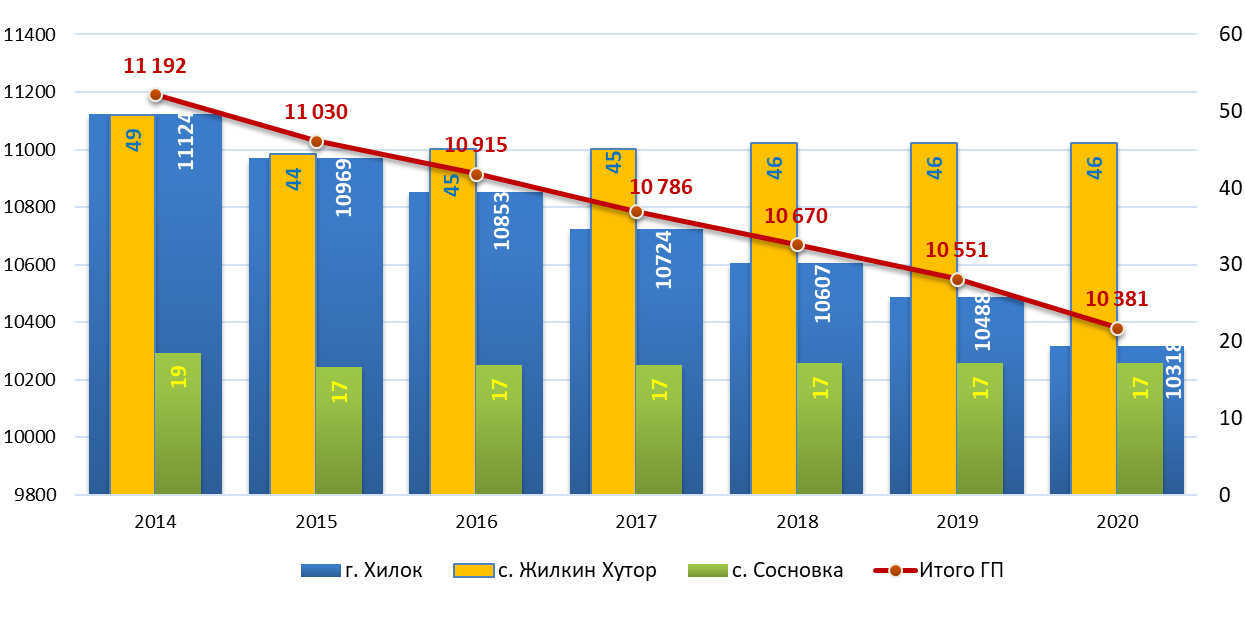 Рисунок 2. Динамика численности населения городского поселения «Хилокское», чел.За 2019 г. демографические показатели, связанные с естественным приростом населения, имеют значение 12,0 родившихся на 1000 чел. населения (средний показатель за 6 лет 13,8) при смертности 16,9 чел. на 1000 человек населения (средний 14,6). Отмечается относительно низкая рождаемость, относительно высокий уровень смертности и невысокие показатели численности женщин фертильного возраста – на 1000 мужчин в возрасте 18-34 лет приходится только 931 женщина того же возраста.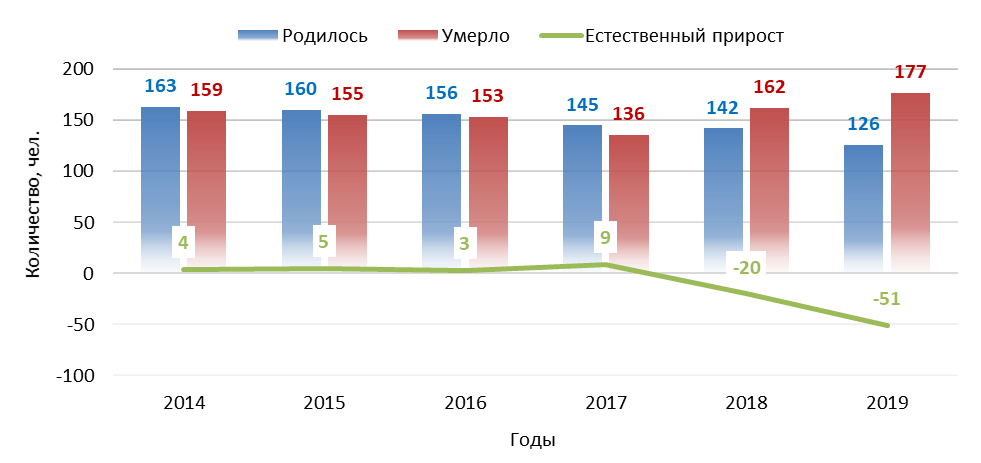 Рисунок 3. Динамика естественного движения населения городского поселения, чел.Из диаграммы на рисунке 3 видно, что за анализируемый период, до 2017 года, отмечалась относительная стабильность в показателях рождаемости и смертности населения с плавным отрицательным трендом. При этом с 2017 года наметилась резко отрицательная динамика естественного прироста. Миграционные потоки за анализируемый период, наоборот, показывали стабильно отрицательную динамику. Миграционный прирост населения в 2019 году составил –11,4/1000 чел. при среднем показателе за последние 6 лет –11,8/1000 чел. При этом стоит отметить в целом положительный тренд в динамике миграционного прироста и наметившийся в 2018 году его спад.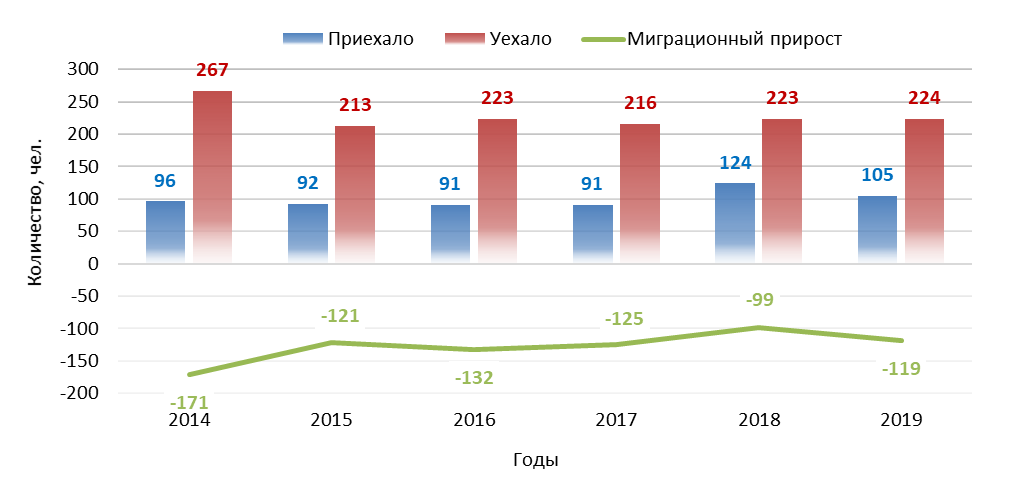 Рисунок 4. Динамика миграционного движения населения городского поселения «Хилокское», чел.Повышение миграционного притока, в основном лиц трудоспособного возраста, могло бы привести к изменению возрастной структуры населения, обусловленному вступлением в трудоспособный возраст малочисленного молодого поколения людей, рождённых в 1990-е годы и выбытием многочисленного поколения, рождённых в послевоенные годы. Этот фактор смог бы частично нивелировать отрицательное влияние «демографической ямы» 90-х гг. прошлого века, а также повлиять на количество женщин репродуктивного возраста и повышение общего уровня рождаемости.Таблица 3Основные показатели, характеризующие демографические процессы в городском поселения «Хилокское»В целях сохранения накопленных потенциальных трудовых ресурсов появляется необходимость проведения мероприятий, направленных на снижение смертности населения в рабочих возрастах. Основная часть трудоспособного населения погибает под воздействием внешних факторов, поэтому устранение или уменьшение их влияния на человека может быть использовано как один из методов снижения смертности населения в целом. В целом снижение смертности населения в настоящее время является одним из эффективных способов противостоять тенденциям депопуляции. Для этого необходимы меры, направленные на повышение уровня жизни населения, улучшение экологической обстановки, повышение доступности качественного здравоохранения. Для снижения заболеваемости – одного из основных факторов высокой смертности, необходима широкая пропаганда здорового образа жизни, направленная на изменение поведения населения в целях самосохранения.Отрицательные тенденции в демографических показателях несколько нивелируются стартовыми условиями в поселении, которые показывают перспективное на сегодняшний день положение с соотношением возрастов – превышение численности лиц младше трудоспособного возраста над лицами старше трудоспособного возраста. 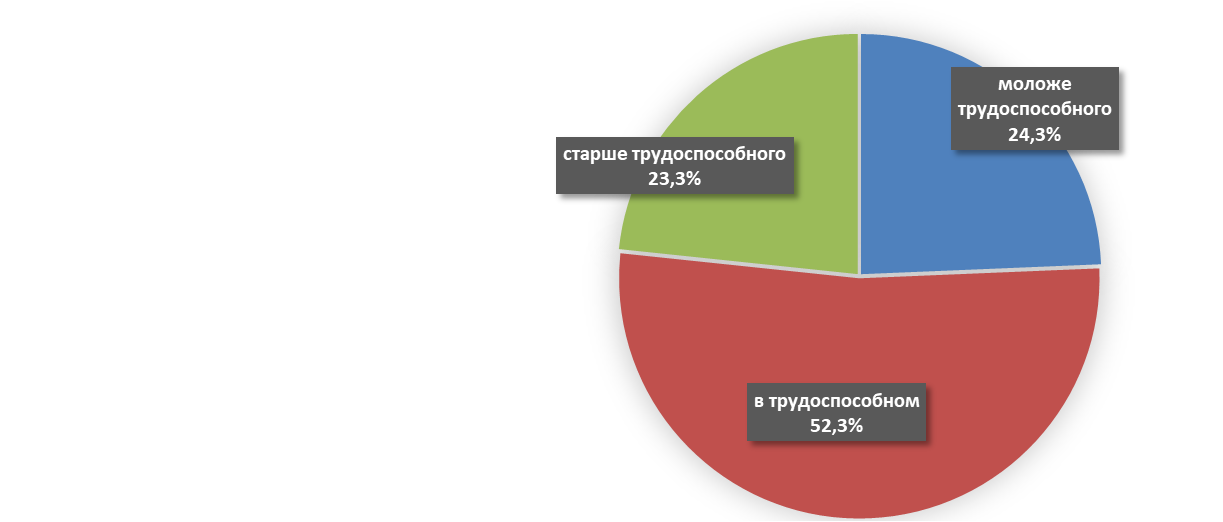 Рисунок 5. Структура населения городского поселения, 2020 г.Таким образом, при сохранении миграционных потоков, в ближайшие годы может обеспечиваться только суженный характер естественного воспроизводства населения. Это явление имеет далеко идущие экономические последствия – снижение в перспективе численности трудовых ресурсов, усиление общего для страны уровня старения трудового потенциала, рост средних показателей заболеваемости, повышение демографической нагрузки на трудоспособное население и соответственно затрат на социальное обеспечение лиц старше и младше трудоспособного возраста, снижение потенциальных возможностей экономического роста. В 2019 году полная демографическая нагрузка на 1000 человек трудоспособного возраста в поселении составляла 911 чел. Это высокий показатель нагрузки. Демографические тенденции сказываются и на возрастной структуре населения, соотношении численности лиц нетрудоспособного и трудоспособного возрастов. Для городского поселения «Хилокское», как и для большинства территорий России, возрастная структура населения представляет собой регрессивный тип воспроизводства. Процесс старения населения сопровождается ростом среднего возраста, относительным снижением доли детей и ростом доли лиц старших возрастов. При этом наблюдается асимметрия между полами, что связано со значительной разницей в продолжительности жизни между мужчинами и женщинами, а также региональными и климатическими особенностями территории.По данным Федеральной службы государственной статистики по Забайкальскому краю, по состоянию на 01.01.2018 на 1000 мужчин в муниципальном районе «Хилокский район» приходится 1072 женщины (48,3 % и 51,7 % соответственно). Однако такое преобладание мужского населения прослеживается не во всех возрастных группах. Для каждой группы возрастов характерно различное соотношение полов (см. рисунок 6). Только в возрасте младше трудоспособного и в трудоспособном, согласно статистическим данным, преобладает население мужского пола. Данное положение обусловлено тем, что мальчиков рождается больше, чем девочек. Согласно данным медицинской статистики, при рождении на 100 девочек обычно приходится 105 мальчиков. Условия труда в регионе, отдалённость от центральных территорий России, миграция трудоспособного населения, преимущественно мужчин, обуславливает преобладание женского населения уже к 35 годам. Далее, вследствие более высокой мужской смертности, образуется значительный женский перевес (предпенсионный, пожилой и старческий возраст). В старших возрастных группах происходит резкое снижение доли населения мужского пола, что связано с более низкой продолжительностью жизни и высоким уровнем смертности у мужчин. Так, по данным ФСГС, средний возраст населения Хилокского района в целом на начало 2020 года – 36,1 года, в том числе мужчин – 34, женщин – 38.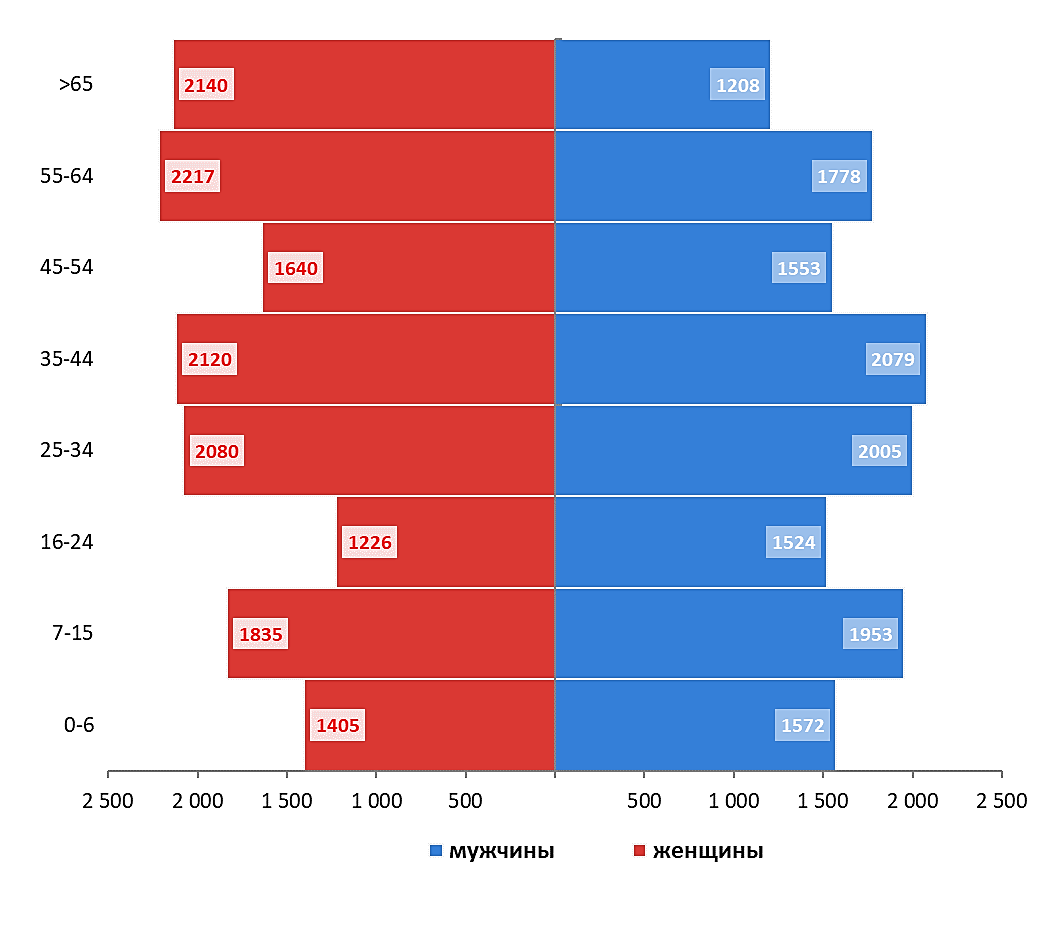 Рисунок 6. Половозрастная структура населения Хилокского муниципального района в 2018 году Среднесписочная численность работников крупных и средних организаций в 2020 году составила 3251 чел. Основная доля занята в сфере транспорта и связи (преимущественно, ОАО «РЖД» - 38,7 % от среднесписочной численности работников организаций, или 12,1 % от всей численности населения городского поселения). Кроме того, около 39 % от численности работающих заняты в бюджетной сфере.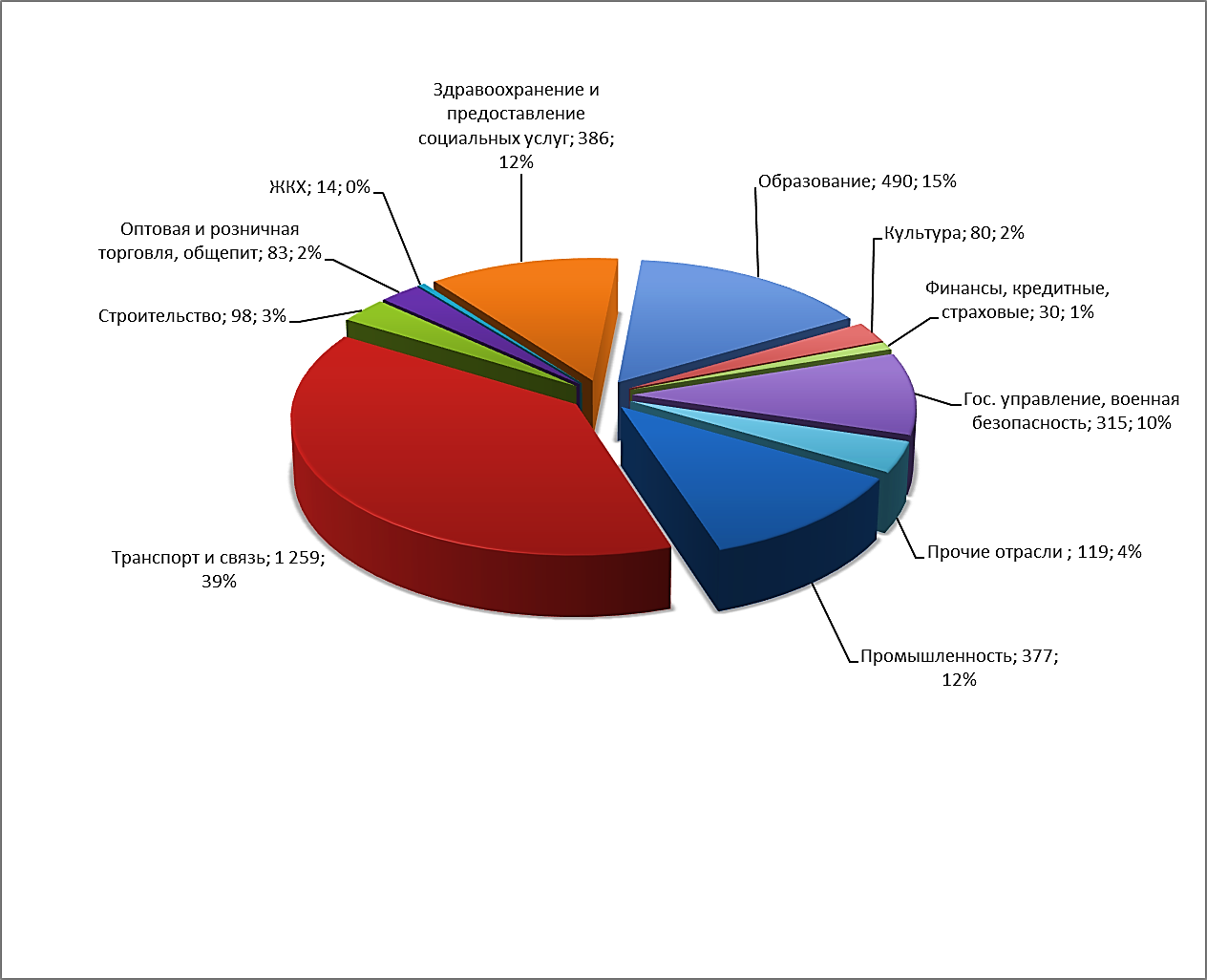 Рисунок 7. Структура занятости в городском поселении «Хилокское» на 01.01.2021 Особое место в формировании численности трудоспособного населения занимает миграционный процесс. В связи с продолжающейся миграцией населения происходит уменьшение численности трудоспособного населения, и как следствие, уменьшается численность занятого населения. Высокая стоимость накладных расходов, ложащихся на единицу продукции, тормозит рост промышленного производства и, в связи с этим, предприятия не создают дополнительные рабочие места.Центром занятости Хилокского муниципального района принимаются меры, направленные на снижение напряжённости на рынке труда, путём информирования населения и работодателей о вакансиях, подборе подходящей работы, проведении ярмарок вакансий рабочих мест для трудоспособного населения, внедрения новой формы профессионального обучения, направления на профессиональное обучение, выделения субсидий на организацию новых рабочих мест (самозанятость). По данным Хилокского отдела краевого центра занятости населения численность зарегистрированных безработных в 2019 году снизилась с 156-ти человек на начало года до 107-ми человек на конец года. Уровень зарегистрированной безработицы составил 0,85 %. Среднеквартальная величина прожиточного минимума в 2020 году в Забайкальском крае на душу населения составила 13186,4 рублей, увеличившись на 7,8 % относительно 2019 года.В соответствии с Законом Российской Федерации от 17.07.1999 № 178-ФЗ «О государственной социальной помощи» с 2010 года неработающим получателям пенсий установлена региональная доплата к пенсии с учётом совокупности всех социальных выплат, отнесённых к мерам социальной поддержки населения до размера прожиточного минимума. Право на получение региональной социальной доплаты к пенсии получили получатели пенсий по старости, по инвалидности, по потере кормильца.Одной из главных социально значимых целей развития общества является обеспечение благополучия и достойной жизни граждан. Одним из основных источников денежных доходов населения сельского поселения является заработная плата. В сфере оплаты труда продолжается рост номинальной и реальной заработной платы. Предполагается дальнейшее повышение доходов и развитие платёжеспособного потребительского спроса.Среднемесячная заработная плата работников организаций (без субъектов малого предпринимательства) за 2019 год по данным ФСГС РФ составила 47584,6 рублей или 109,5 % к уровню 2018 года. 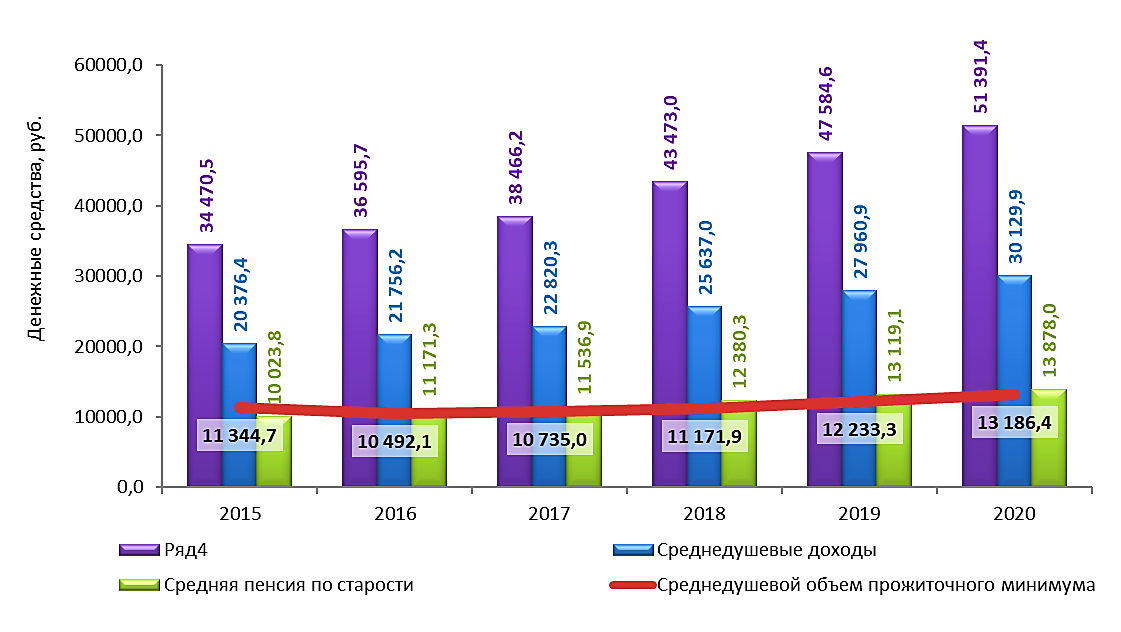 Рисунок 8. Соотношение среднедушевых доходов и прожиточного минимума на территории Хилокского муниципального районаСохраняется высокая межотраслевая дифференциация заработной платы. В результате развития предпосылок к росту уровня и качества жизни граждан ожидается постепенная стабилизация не только номинальных, но и реальных показателей материальной обеспеченности, снижение размеров и глубины бедности, сокращение социально-экономической дифференциации населения. Главными задачами демографического развития являются: повышение рождаемости и укрепление института семьи, возрождение и распространение её духовно-нравственных ценностей.снижение предотвратимой и преждевременной смертности населения, существенное снижение уровня заболеваемости и смертности от болезней социального характера, увеличение ожидаемой продолжительности жизни населения, в том числе продолжительности активной жизни, улучшение состояния здоровья населения;дальнейшее сокращение уровня младенческой смертности;повышение качества жизни пожилых людей и инвалидов;регулирование миграционных потоков в целях обеспечения социально-экономического комплекса городского поселения «Хилокское» кадрами необходимых профессий и уровня квалификации.В результате комплексного анализа демографической ситуации выявлены основные факторы, влияющие на численность населения:относительно высокий показатель рождаемости населения (среднегодовой показатель за последние 6 лет выше уровня смертности в 1,4 раза);относительно низкая доля населения трудоспособного возраста (в 2020 году доля лиц трудоспособного возраста составляла 52,3 %);отрицательная тенденция миграционных потоков населения (за период с 2014 года коэффициент миграционного оттока составил –13,7 чел./1 тыс. жителей, а 2019 г. –13,1 чел./1 тыс. жителей).Структура современного землепользованияСогласно ответу Управления Федеральной службы государственной регистрации, кадастра и картографии по Забайкальскому краю, отчёт «О наличии земель и распределении их по формам собственности, категориям, угодьям и пользователям» по состоянию на 01.01.2020 года по муниципальному району «Хилокский район» Забайкальского края, не содержит Дополнительно сообщаем, что Отчет не содержит данные в разрезе территорий городских и сельских поселений муниципального района. В связи с этим, ниже представлена структура землепользования района в целом. Согласно действующему Земельному кодексу Российской Федерации, введённому в действие 25.10.2001, № 136-ФЗ, все земли Российской Федерации в соответствии с основным целевым назначением подразделяются на семь основных категорий, каждая из которых характеризуется определённым правовым режимом пользования – законодательно закреплёнными правилами использования земель. На территории муниципального района «Хилокский район» имеются следующие категории земель:земли сельскохозяйственного назначения;земли населённых пунктов;земли промышленности, энергетики, транспорта, связи, радиовещания, телевидения, информатики, земли для обеспечения космической деятельности, земли обороны, безопасности и земли иного специального назначения;земли особо охраняемых территорий и объектов;земли лесного фонда;земли запаса.Земли сельскохозяйственного назначения – это земли, предоставленные для нужд сельского хозяйства или предназначенные для этих целей.В составе земель сельскохозяйственного назначения выделяются сельскохозяйственные угодья, земли, занятые внутрихозяйственными дорогами, коммуникациями, лесными насаждениями, предназначенными для обеспечения защиты земель от негативного воздействия, водными объектами, а также зданиями, сооружениями, используемыми для производства, хранения и первичной переработки сельскохозяйственной продукции.Сельскохозяйственные угодья в землях сельскохозяйственного назначения - это особо ценные земельные угодья, предназначенные для ведения общественного сельскохозяйственного производства и подлежащие особой охране. Перевод этих земель в другие категории земель для несельскохозяйственных нужд допускается в исключительных случаях, установленных Земельным кодексом Российской Федерации. В структуре земель района данная категория занимает 8,5 %. Земли населённых пунктов. К ним относятся все земли в пределах городской, поселковой черты и черты сельских населённых пунктов, находящиеся в ведении городских, поселковых и сельских администраций.В составе земель населённых пунктов выделяются: земли городской, поселковой и сельской застройки; земли площадей, улиц, переулков и пр.; земли сельскохозяйственного использования; земли под городскими лесами, парками, скверами и пр.; земли, занятые водоёмами и болотами; земли под захоронениями и свалками неутилизируемых промышленных и коммунальных отходов, неиспользуемыми оврагами и пр. В структуре земель занимает 0,81 %.Земли промышленности, транспорта, связи, радиовещания, телевидения, информатики и космического обеспечения, энергетики, обороны и иного назначения – это земли, предоставленные в пользование или аренду предприятиям, учреждениям и организациям для осуществления возложенных на них специальных задач.В составе земель этой категории выделяются: земли под постройками и сооружениями, предназначенными для реализации соответствующих видов хозяйственной деятельности; земли транспортных магистралей (железнодорожных, автомобильных и пр.) как общего пользования, так и специального назначения; земли под водными объектами, ресурсы которых используются для реализации соответствующих видов деятельности; земли под защитными лесными и древесно-кустарниковыми насаждениями, располагающимися вдоль путей сообщения, вокруг хозяйственных объектов соответствующего профиля; земли под современными разработками полезных ископаемых и земли прежних разработок, находящиеся в стадии рекультивации; земли с особыми (охранными, санитарными и др.) условиями использования, необходимые для безопасной эксплуатации промышленных, транспортных и иных объектов, а также земли под свалками, захоронениями и полигонами не утилизируемых промышленных отходов; земли, используемые предприятиями, организациями и учреждениями промышленности, транспорта и иного назначения, либо переданные во временное пользование гражданам или сельскохозяйственным предприятиям для сельскохозяйственных целей; земли под болотами и другие слабо используемые в хозяйственной деятельности земли. В структуре земель занимает 0,31 %, в том числе – земли промышленности занимают 4,4, % от всех земель данной категории, земли транспорта – 74,4 %, земли обороны и безопасности – 21,1 %.Земли особо охраняемых территорий. К ним относятся земельные участки, которые имеют особое природоохранное, научное, историко-культурное, эстетическое, рекреационное, оздоровительное и иное ценное значение, которые изъяты постановлениями федеральных органов государственной власти, органов государственной власти субъектов Российской Федерации или решениями органов местного самоуправления полностью или частично из хозяйственного использования и гражданского оборота и для которых установлен особый правовой режим.В составе земель особо охраняемых территорий выделяются: земли под особо ценными лесами, парками, садами и противоэрозионными, полезащитными и пр. лесополосами; земли под охраняемыми участками рек, озёр и других водоёмов; земли под биологически ценными болотами; земли под постройками и сооружениями, являющимися памятниками истории и культуры и пр., а также земли под постройками, сооружениями и дорогами, организаций и учреждений, занимающихся охраной и изучением объектов особо охраняемых территорий; земли под каменистыми, песчаными поверхностями, солончаками, оврагами и другими элементами охраняемых природных ландшафтов; земли, используемые организациями и учреждениями, занимающимися охраной и изучением объектов особо охраняемых территорий, либо переданные во временное пользование гражданам или сельскохозяйственным предприятиям для сельскохозяйственной деятельности. В структуре земель занимает 0,001 %.Земли лесного фонда – это покрытые лесом земли, а также не покрытые лесом земли, но предназначенные для нужд лесного хозяйства.Правовые основы использования земель лесного фонда установлены Лесным кодексом Российской Федерации.В составе земель этой категории выделяются: земли под лесами, на которых осуществляется основная лесохозяйственная деятельность; земли под лесным подростом на гарях, вырубках, лесопосадках и пр.; земли, используемые лесохозяйственными предприятиями или переданные во временное пользование другим предприятиям для сельскохозяйственных целей; земли под постройками и сооружениями, а также дорогами, находящимися в ведении предприятий, организаций и учреждений, занимающихся лесохозяйственной деятельностью; земли под водными объектами, расположенными в границах земель лесного фонда; земли под лесными болотами; земли под осушаемыми лесами, карьерами и пр. нарушенными землями; земли под каменистыми, песчаными и другими слабо используемыми поверхностями, расположенные в пределах земель лесного фонда. В структуре земель занимает 86,5 %.В настоящее время на территории городского поселения имеются пересечения земель лесного фонда согласно государственному лесному реестру с земельными участками иных категорий, сведения о которых внесены в ЕГРН. Данные по таким пресечениям приведены в приложении (разд. 10.2-10.4).Земли запаса – это земли, не предоставленные в собственность, владение, пользование, включая аренду, вследствие природно-предопределённых свойств, ограничивающих или делающих невозможным их современное хозяйственное использование; вследствие временного высвобождения из хозяйственного оборота по социально-экономическим причинам или в результате нерационального использования; вследствие консервации.В составе земель этой категории выделяются: сельскохозяйственные угодья, временно не используемые по каким-либо причинам; земли под дорогами, зданиями и инженерными сооружениями, не взятые на баланс предприятиями, организациями и учреждениями; земли под лесами и древесно-кустарниковой растительностью, земли под поверхностными водными объектами, земли под болотами и другими слабо используемыми по природным показателям элементами природных ландшафтов; земли, выведенные из хозяйственного оборота либо по экономическим, либо по технологическим причинам. В структуре земель занимает 3,9 %.Отнесение земель к той или иной категории и перевод их из одной категории в другую осуществляется органами исполнительной власти федерального уровня и субъектов Российской Федерации на основании соответствующих законов.Граница территории городского поселения «Хилокское» установлена Законом Забайкальского края от 18.12.2009 № 317-ЗЗК «О границах сельских и городских поселений Забайкальского края». Общая площадь земель городского поселения «Хилокское» в установленных границах составляет – 95 099,51 га, в том числе площадь населённых пунктов – 5 980,74 га. Основные направления экономики городского поселения «Хилокское»На территории поселения расположены более сотни предприятий. Предприятие ОАО «РЖД» наиболее крупный работодатель в поселении, является градообразующим предприятием. Состоит из 14 структурных подразделений, на которых работает более 2 тыс. человек. Основной вид деятельности – грузоперевозки. Представлены все экономические подразделения, в том числе бюджетная сфера. Непосредственно на территории Хилокского городского поселения основными природными ресурсами на данный момент является лесной массив, который с каждым годом неуклонно сокращается.Промышленное производство остаётся основным сектором экономики для создания материальных благ, товарной и денежной массы, новых рабочих мест и инвестиционных источников.Среди основных проблем развития промышленности следует отметить: низкую степень диверсификации отраслевой структуры промышленности; устаревшие технологии производства и, как следствие, низкую конкурентоспособность выпускаемой продукции; низкую инвестиционную активность промышленных предприятий; суровые климатические условия, следствием которых является высокая капиталоёмкость производства.В ходе либерализации экономики Забайкальского края особенно сильно пострадал агропромышленный комплекс. Сельское хозяйство на территории Хилокского городского поселения не является ведущей отраслью. Весь объём производимой на территории поселения сельхозпродукции производят в личных подсобных хозяйствах, которых более 70 в поселении.Наличие свободных земельных ресурсов в городском поселении «Хилокское» создаёт предпосылки, в том числе и для развития личного подсобного хозяйства. В современных условиях и на перспективу животноводство остаётся наиболее крупной и экономически значимой отраслью сельского хозяйства Хилокского района.Конкурентоспособность агропромышленного комплекса района ограничена следующими условиями: большое количество неиспользуемых сельскохозяйственных угодий; низкий биоклиматический потенциал земледельческой зоны; отставание по уровню материально-технической оснащённости в силу низкого уровня инвестиционных возможностей сельскохозяйственных товаропроизводителей, транспортной удалённости от развитых рынков материально-технических ресурсов.За последние годы предпринимательство стало неотъемлемой частью рыночной системы хозяйства любой территории. Сектор малого и среднего бизнеса приобретает все большее социальное и экономическое значение. Малое и среднее предпринимательство является важным инструментом для первоначальной отработки новых технологических и экономических проектов, преодоления бедности населения, создания цивилизованной конкурентной среды, формирования среднего класса собственников, способствующего социальной стабильности в обществе, увеличения налоговых поступлений в бюджеты всех уровней, обеспечения занятости населения. Вклад малого и среднего предпринимательства в экономику страны с каждым годом становится более весомым, и все больше проявляется стремление предпринимателей к цивилизованному ведению бизнеса. Высокий уровень налогообложения, сложность получения и высокая ставка банковских кредитных ресурсов для открытия бизнеса, недостаточная развитость инфраструктуры по поддержке и оказанию услуг субъектам малого и среднего предпринимательства, нехватка собственных средств на начало или дальнейшее развитие собственного бизнеса, отсутствие необходимых знаний в налоговом, юридическом и трудовом законодательстве, отсутствие умения разрабатывать и составлять бизнес-план на оказание финансовой поддержки в форме гранта – все это сдерживает дальнейшее развитие малого предпринимательства на территории поселения.Несовершенство методики ведения статистической отчётности субъектов малого и среднего предпринимательства, отсутствие статистического обследования индивидуальных предпринимателей и критериев определения малых и средних предприятий в перечне показателей Единого государственного реестра налогоплательщиков не позволяют отразить реальную ситуацию в этом секторе экономики и полностью оценить вклад субъектов малого предпринимательства в экономику городского поселения, в том числе в части налоговых отчислений. По данным Единого реестра субъектов малого и среднего предпринимательства (МСП), на 10.02.2021 в поселении осуществляют свою деятельность 342 субъекта малого и среднего предпринимательства, в том числе 296 индивидуальных предпринимателей.На развитие малого бизнеса значительное влияние оказывает индивидуальное предпринимательство. Индивидуальные предприниматели являются ведущими субъектами на рынках товаров повседневного спроса и продуктов питания, успешно работают на рынке услуг. Отраслевая структура малого предпринимательства представлена разнообразием видов деятельности, характерных для района в целом, но остаётся несбалансированной. Наибольший вес занимают организации торговли и общественного питания – 57 %, 14 % составляют предприятия добывающей и обрабатывающей промышленности, 11 % приходится на долю субъектов, оказывающих бытовые услуги населению, 4 % – это субъекты предпринимательства, занятые в агропромышленном комплексе и 14 % – субъекты предпринимательства, занимающиеся прочими видами деятельности. На 10000 жителей муниципального района приходится 215 зарегистрированных в установленном порядке субъектов малого бизнеса.На территории поселения работают 53 объекта бытового обслуживания населения, 157 магазинов общей площадью 12,4 тыс. м2. Мощность общедоступных объектов общественного питания составляет 497 мест (14 ед.). В 2019 году субъектам МСП оказывалась информационная, консультативная и организационная поддержка.Развитие малого и среднего предпринимательства в городском поселении является стратегическим фактором, определяющим устойчивое развитие экономики района, и, наоборот, свёртывание малых и средних предприятий может иметь серьёзнейшие негативные последствия как экономического, так и социального характера.Несмотря на трудности организации и роста, малый и средний бизнес в поселении устойчиво развивается. По вовлеченности населения роль малого бизнеса приобретает серьёзную социальную значимость. Но в то же время уровень развития бизнеса может быть оценён как недостаточный и по плотности размещения субъектов малого предпринимательства, и по доле малых предприятий в общем выпуске товаров и оказываемых услугах. Явно недостаточна роль малого бизнеса во внедрении инноваций. Основными проблемами, с которыми сталкиваются в своей деятельности субъекты малого предпринимательства, являются следующие: неразвитость инфраструктуры и механизмов муниципальной поддержки малого и среднего предпринимательства; отсутствие действенных финансово-кредитных механизмов и материально-ресурсного обеспечения развития малого и среднего предпринимательства; административные барьеры; неразвитость информационных услуг для малого предпринимательства;несовершенство системы подготовки управленческих и рабочих кадров. В силу указанных причин для достижения синергетического эффекта в развитии малого и среднего предпринимательства, т.е. возрастания эффективности деятельности за счёт, так называемого, системного эффекта, имеется необходимость в формировании и реализации целевой программы развития малого и среднего предпринимательства. Основная работа по содействию развитию малого и среднего предпринимательства была направлена на создание на территории городского поселения «Хилокское» условий для устойчивого развития предприятий малого и среднего бизнеса на основе формирования механизмов поддержки, реализовывались мероприятия по следующим основным направлениям:консультационная поддержка субъектов МСП;информационная поддержка субъектов МСП;формирование и развитие инфраструктуры субъектов МСП; совершенствование нормативной базы в сфере регулирования предпринимательской деятельности;нормативное правовое обеспечение субъектов МСП;поддержка субъектов МСП в области подготовки и повышения квалификации кадров;пропаганда и популяризация предпринимательской деятельности.Актуальными вопросами при консультационных услуг предприниматели выделяют такие как: вопросы ведения бухгалтерского, налогового и кадрового учёта, вопросы регистрации, закрытия ИП, ООО, внесение изменений в учредительные документ; решение юридических вопросов, в том числе вопросы, связанные с оформлением земельных участков и объектов недвижимости; вопросы защиты законных прав и интересов предпринимателей в надзорных инстанциях и в суде, по оформлению бизнес-планов, по ознакомлению с формами государственной поддержки предпринимательства, действующими на территории Забайкальского края, и условиями её предоставления и предоставляются на безвозмездной основе. Помимо консультационной поддержки мероприятия программы направлены на организацию тематических семинаров и круглых столов для субъектов предпринимательства по освещению проблемных вопросов, связанных с ведением бизнеса, с приглашением сторонних специалистов в соответствующей области или представителей надзорных инстанций, государственных и муниципальных органов власти, организует стажировки и курсы повышения профессионального уровня и квалификации субъектов малого и среднего бизнеса и их работников в приоритетных для поселения сферах экономики. На территории района принята подпрограмма «Развитие малого и среднего предпринимательства в Хилокском районе» муниципальной программы «Экономическое развитие муниципального района «Хилокский район» на 2018-2022 годы».Подпрограмма предусматривает следующие направления муниципальной поддержки субъектов малого и среднего предпринимательства:информационно-методическое обеспечение органов местного самоуправления и субъектов малого предпринимательства по вопросам поддержки и развития малого предпринимательства;финансовая поддержка субъектов малого и среднего предпринимательства, в том числе:предоставление субсидий в виде грантов начинающим субъектам малого и среднего предпринимательства на создание собственного бизнеса;предоставление субсидий субъектам малого и среднего предпринимательства в целях возмещения части затрат на реализацию инвестиционного проекта, возникающих в связи с производством (реализацией) товаров, выполнением работ, оказанием услуг;предоставление в аренду субъектам малого и среднего предпринимательства на льготных условиях офисных и производственных помещений;организация и проведение выставочно-ярмарочных мероприятий;проведение конкурсов между субъектами малого и среднего предпринимательства, информационных семинаров, круглых столов и иных мероприятий.Планировочная структура городского поселения «Хилокское»Город возник как посёлок при станции Хилок. Городские кварталы раскинулись по обоим берегам реки Хилок на участке, где речная долина сужается до трёх километров, поэтому северная часть поселения находится между отрогами хребта Цаган-Хуртей, а южная вплотную прилегает к склонам хребта Яблоневого.Схема построения уличной сети в городе Хилок – прямоугольная. Многоквартирный фонд составляет около 20 % общего фонда. МКД преимущественно размещаются в северной части города, выше железной дороги, пересекающей город пополам, с запада на восток. Центральная часть городской территории представляет собой речной остров, на котором отсутствует жилая застройка.Уличная сеть с. Жилкин Хутор распределена вдоль железной дороги и размещается преимущественно параллельно ей. Населённый пункт сформирован возле остановочной платформы 5941 км. Отсутствует чётко выраженный общественный центр.Улицы в с. Сосновка отсутствуют. Населённый пункт сформирован возле остановочной платформы 5919 км.Функциональное зонирование территорииФункциональные зоны – зоны, для которых определены границы и функциональное назначение.Распределение земель городского поселения по определенным видам территориальных зон, проводилось в отношении следующих видов территориальных зон, установленных Правилами землепользования и застройки городского поселения «Хилокское»:Жилые   зоны:Ж1 – зона застройки индивидуальными и блокированными жилыми домами;Ж2 – зона застройки мало и среднеэтажными многоквартирными жилыми домами;Ж3 – зона застройки средне этажными жилыми домами;Ж5 – зона жилой застройки сезонного проживания;Ж1р – зон резервных территорий под жилищное строительство.Общественно-деловые зоны:О1 – зона делового, общественного и коммерческого назначения;О2 – зона размещения объектов социального и коммунально-бытового назначения;О4 – зона объектов специального назначения (культового и прочего);О5 – зона объектов учебно-образовательного назначения.Рекреационные зоны:Р1 – рекреационная зона отдыха общепоселкового значения;Р2 – рекреационная зона для сохранения и использования существующего ландшафта.Производственные и коммунально-складские зоны:П1-4 – зона производственного назначения до IV класса опасности;  П1-5 – зона производственного назначения до V класса опасности; П2 – коммунально-складская зона.Зоны сельскохозяйственного использования:Сх1 – зона общего пользования;Сх2-3 – зона, занятая объектами сельскохозяйственного назначения III класса опасности;Сх2-4 – зона, занятая объектами сельскохозяйственного назначения IV класса опасности;  Сх2-5 – зона, занятая объектами сельскохозяйственного назначения V класса опасности;Сх2 – зона, занятая объектами сельскохозяйственного назначения без класса опасности.Зоны транспортной инфраструктуры:Т – зона внешней транспортной инфраструктуры; Т1 – зона улично-дорожной сети;Т2 – зона объектов транспортной инфраструктуры.Зоны инженерной инфраструктуры:И – зона инженерной инфраструктуры. Зоны специального назначения:Сп1к – зона, связанная с захоронениями;Сп1м – зона, связанная с размещением бытовых отходов;Сп2 – зона, связанная с размещением государственных объектов (оборонные объекты, тюрьмы).Зоны иного назначения:Д1 – зона санитарно-защитных насаждений;Д2 – зона объектов наблюдательной сети.Зона акваторийВ – зона поверхностных водных объектов.Зона земель лесного фонда:Л – зона лесного фонда.Жилая зонаЖилые зоны предназначены для размещения жилой застройки разных типов, а также отдельно стоящих, встроенных или пристроенных объектов социального и культурно-бытового обслуживания населения, культовых объектов, стоянок автомобильного транспорта, промышленных, коммунальных и складских объектов, для которых не требуется установление санитарно-защитных зон и деятельность которых не оказывает вредное воздействие на окружающую среду.Согласно данным государственной статистической отчётности жилищный фонд всех форм собственности, находящийся на территории городского поселения Хилокское» в 2020 г. составлял 258,5 тыс. м2. Многие дома требуют сейсмоусиления. Исходя из расчётных данных, на начало 2020 года общая площадь государственного жилищного фонда составляет 10,34 тыс.м2 (4 % от общей площади жилищного фонда), муниципального жилищного фонда – 67,21 тыс. м2 (26 % общей площади жилищного фонда), частного жилищного фонда, находящегося в собственности граждан и юридических лиц, – 180,95 тыс. м2 (70 % от общей площади жилищного фонда).На основании проведённого статистического наблюдения, можно отметить, что жилищное строительство в поселении идёт медленными темпами, строятся, в основном, индивидуальные жилые дома силами и за счёт населения. Низкие объёмы строительства жилья обусловлены резким сокращением участия государства в рынке жилищного строительства. Ежегодный ввод жилья составляет порядка 2,3 тыс. м2 в год.Существующий жилищный фонд в настоящее время имеет тенденцию к старению и ветшанию. Основные причины, приводящие к ускоренному старению жилых помещений непригодными для проживания, являются: сложные природно-климатические условия; воздействие сейсмических нагрузок; низкое качество использованных строительных материалов; несвоевременное проведение капитального ремонта жилищного фонда, а зачастую и отсутствие такового. В поселении обеспеченность жилищным фондом составляет 24,8 м2/чел., что существенно выше показателей обеспеченности жильём в среднем по Забайкальскому краю за тот же период (около 21 м2/чел.). По федеральным стандартам нормы общей площади жилья на одного члена семьи, состоящей из 3-х и более человек, – 18 м2 на каждого, 2-х человек – 42 м2 на двоих, на одиноко проживающих граждан – 33 м2.С 2014 года жилой фонд в абсолютных цифрах незначительно уменьшился за счёт вывода из эксплуатации ветхого и аварийного жилья – на 641 м2. При этом обеспеченность увеличилась на 2,5 м2/чел. Прирост обеспеченности населения жилыми площадями произошёл пркеимуществнно за счёт снижения численности населения.Особенно актуально жилищная проблема стоит перед молодыми семьями. Их финансовые возможности ограничены, так как в подавляющей массе молодые работники имеют низкие доходы и не имеют накоплений. Существенное влияние на динамику развития отрасли в краткосрочной перспективе будет оказано реализацией мероприятий государственных и муниципальных программ (объекты образования, спорта и культуры). Обеспечению роста объёмов строительства жилья также будет способствовать развитие малоэтажного строительства и оказание мер государственной поддержки отдельным категориям граждан для улучшения жилищных условий (в том числе молодым семьям, работникам бюджетной сферы, детям-сиротам, и др.).Основными причинами, сдерживающими рост объёмов ввода в эксплуатацию жилья, являются:ограниченные возможности приобретения жилья для нуждающихся;недоступность кредитных ресурсов из-за высоких процентных ставок для большинства граждан и юридических лиц;недостаток площадок, обустроенных инженерными коммуникациями.Слабыми сторонами жилищно-коммунального комплекса поселения можно назвать:отсутствие муниципального резервного жилищного фонда для переселения нуждающихся граждан;отсутствие газификации поселения;отсутствие резерва земельных участков с разрешённым использованием под жилищное строительство;значительное количество семей, состоящих на очереди по улучшению жилищных условий. Общественно-деловая зонаОбщественная зона предназначена для размещения объектов здравоохранения, культуры, торговли, общественного питания, бытового обслуживания, коммерческой деятельности, а также образовательных учреждений среднего профессионального образования, административных, учреждений, культовых зданий, иных строений и сооружений, стоянок автомобильного транспорта, центров деловой финансовой, общественной активности.Важными показателями качества жизни населения являются наличие и разнообразие объектов социальной инфраструктуры, их пространственная, социальная и экономическая доступность.В соответствии со статьёй 23 Градостроительного кодекса Российской Федерации генеральный план городского поселения «Хилокское» содержит карту планируемого размещения объектов местного значения поселения. Согласно Федеральному закону от 06.10.2003 № 131-ФЗ «Об общих принципах организации местного самоуправления в Российской Федерации», Закону Забайкальского края от 29.12.2008 № 113-ЗЗК «О градостроительной деятельности в Забайкальском крае» к объектам местного значения поселения в сфере социальной инфраструктуры относятся объекты в области физической культуры и массового спорта, культуры и искусства.При оценке развития сети объектов социальной инфраструктуры необходимо учитывать объекты всех значений (федерального, регионального, местного), действующих на территории. Оценка уровня развития сети объектов социальной инфраструктуры выполнена на предмет:соответствия мощности действующих объектов расчётным показателям минимально допустимого уровня обеспеченности в соответствии с нормативами градостроительного проектирования;соответствия размещения действующих объектов расчётным показателям максимально допустимого уровня территориальной доступности в соответствии с нормативами градостроительного проектирования;наличия объектов, находящихся в неудовлетворительном техническом состоянии (ветхих, аварийных), а также расположенных в приспособленных помещениях.Расчёт уровня обеспеченности населения объектами регионального и местного значения произведён в соответствии с Региональными нормативами градостроительного проектирования Забайкальского края, утверждёнными постановлением Правительства Забайкальского края от 11.07.2017 № 273 «Об утверждении региональных нормативов градостроительного проектирования Забайкальского края» (далее – РНГП ЗК).ОбразованиеСеть образовательных муниципальных организаций городского поселения «Хилокское»» состоит из 11 образовательных учреждений и включает в себя: пять дошкольных учреждений общей мощностью 267 мест, которые реализуют услуги по осуществлению присмотра и ухода за детьми дошкольного возраста и основные образовательные программы дошкольного образования. Число воспитанников – 459 чел., загруженность 172 %. Нагрузка на 1 педагога – 9,4 воспитанника;четыре общеобразовательных учреждения общей мощностью 1680 мест, которые реализует услуги по осуществлению присмотра и ухода за детьми в группах продлённого дня, основные общеобразовательные программы начального, основного и среднего общего образования. Число учащихся – 1470 чел., загруженность 88 %). Нагрузка на 1 педагога – 14,7 учащихся;два учреждения дополнительного образования, реализующие дополнительные общеразвивающие программы общей мощностью 723 места: МБУ ДО «ДЮСШ» (число учащихся – 189) и МБУДО ЦДТ «Вдохновение» (число учащихся – 534).Основываясь на региональных нормативах градостроительного проектирования Забайкальского края, обеспеченность дошкольными учреждениями в поселении составляет 33 %, общеобразовательными учреждениями – 101 %, учреждениями дополнительного образования – 413 %.Таблица 4 Характеристика обеспеченности поселения местами в образовательных учреждениях на текущий моментЗдравоохранениеДля оказания жителям городского поселения «Хилокское», как и всего Хилокского муниципального района гарантированной бесплатной медицинской помощи в городе Хилок располагаются ЧУЗ «Поликлиника «РЖД – Медицина» города Хилок», ГУЗ «Хилокская ЦРБ с отделениями стационара на 45 коек (хирургическое и терапевтическое). В структуре ЦРБ имеется родильное и детское отделение на 25 коек. Мощность поликлиники – 300 посещений в смену, детской консультации – 70 посещений в смену.Экстренная медицинская помощь оказывается круглосуточно выездными врачебными бригадами «Станции скорой медицинской помощи» при ЦРБ. Обеспеченность коечным фондом составляет 71 на 10 тысяч населения. Обеспеченность амбулаторно-поликлиническими учреждениями составляет 356 посещений на 10 тыс. чел. С учётом того, то учреждение обслуживает население всего района, обеспеченность коечным фондом составляет 27 на 10 тысяч населения. Обеспеченность амбулаторно-поликлиническими учреждениями составляет 135 посещение на 10 тыс. чел. Региональными нормативами градостроительного проектирования Забайкальского края предусматривается, что необходимые вместимость и структура лечебно-профилактических учреждений определяются органами здравоохранения и указываются в задании на проектирование.В здравоохранении поселения трудится 23 врача и 72 человека среднего и младшего медицинского персонала. Укомплектованность врачами составляет 54 %, средним и младшим медицинским персоналом – 61 %. Таблица 5 Характеристика системы здравоохранения городского поселенияГлавная задача – улучшение качества обслуживания: наличие необходимых врачей-специалистов различного профиля, техническое и информационное оснащение учреждений.На территории Хилокского МР размещается Хилокский отдел Государственного казённого учреждения «Краевой центр социальной защиты населения» Забайкальского края (Хилокский отдел ГКУ «КЦСЗН» Забайкальского края).Администрации поселения и района ведёт мониторинг и учёт лиц, проживающих на территории поселения и относящихся к льготным категориям граждан в соответствии с Федеральным законом от 24.11.1995 № 181-ФЗ (ред. от 08.12.2020 № 429-ФЗ) «О социальной защите инвалидов в Российской Федерации», Федеральным законом от 12.01.1995 № 5-ФЗ «О ветеранах» (ред. от 30.12.2020 № 508-ФЗ). Особое внимание уделяется мониторингу ситуации в семьях в рамках профилактики безнадзорности и беспризорности несовершеннолетних. Местной администрацией ведётся работа по оказанию помощи в нахождении места жительства несовершеннолетних по запросу отдела опеки и попечительства над несовершеннолетними Комитета образования администрации муниципального района «Хилокский район», посещению неблагополучных семей, составлению характеристик неблагополучных семей, составлению актов обследования жилищно-бытовых условий семей.Для льготных категорий граждан за счёт средств местного бюджета осуществляются следующие меры социальной поддержки: оплата разницы стоимости твёрдого топлива.КультураВ 2021 году сеть учреждений культуры включает в себя:Муниципальное бюджетное учреждение дополнительного образования Карагинского района в сфере культуры – «Хилокская детская художественная школа» (МБУ ДО «Хилокская ДХШ»);Муниципальное учреждение культуры «Межпоселенческая центральная библиотека Хилокского района» (МУК «МЦБ Хилокского района»), в состав которого входит центральная библиотека (27642 экз. хранения), две городских библиотеки (№ 1 – 11823 экз., № 2 – 9179 экз.) и детская библиотека (18370 экз.) в г. Хилок;Муниципальное бюджетное учреждение культуры «Хилокский краеведческий музей» (МБУК «ХКМ»);Муниципальное учреждение культуры «Межпоселенческое социально-культурное объединение Хилокского района («МУК МСКО «Хилокского района»). Кроме того, на территории городского поселения функционируют Дворец культуры железнодорожников (ведомственное учреждение системы ОАО «РЖД») с залом на 306 посадочных мест.На базе Дворца культуры железнодорожников ст. Хилок установлено оборудование для организации и проведения киносеансов в проекции 2D-3D изображения. Любой желающий имеет возможность посетить кинотеатр, в котором демонстрируются премьерные фильмы первого экрана.Районный краеведческий музей располагает основным фондом экспонатов в 14,1 тыс. единиц.Культурно-просветительскую работу среди населения поселения проводят общедоступные библиотеки. Библиотека широко использует в своей работе справочно-правовые базы «Консультант Плюс», «Гарант» и ресурсы Интернет. Деятельность в сфере культуры в среднесрочной перспективе будет направлена на решение следующих основных задач:стимулирование самодеятельного творчества и культурно-досуговой деятельности, создание условий для повышения качества работы учреждений культуры и разнообразия услуг, сохранение социальной направленности и обеспечение равного доступа к культурным благам; обеспечение сохранности и популяризация историко-культурного наследия. обеспечение организации библиотечного обслуживания населения и комплектование книжных фондов. организация и проведение мероприятий в области культуры и искусства; укрепление материально-технической базы учреждений культуры. В соответствии с распоряжением Минкультуры России от 02.08.2017 № Р-965, обеспеченность учреждениями культурно-досугового типа составляет 42 %, библиотеками – 200 % (единиц), 143 % (фонды), музеями – 100 %, концертными залами – 0 %, кинозалами – 100 %. Наблюдается рост асоциальных проявлений в молодёжной среде. В связи с этим, в работе с молодёжью старшего подросткового возраста особое внимание должно уделяться пропаганде правовых знаний, расширению работы по организации досуговой и трудовой занятости молодёжи, вовлечению молодёжи в проведение различных мероприятий.Актуальной для молодёжи является проблема самореализации. Сегодня на территории Хилокского муниципального района появляются и развиваются молодёжные субкультуры, создаваемые самими молодыми людьми с целью самореализации. Среди них выделяются такие творческие направления, как КВН, электронная и рок-музыка, брейк-данс, хип-хоп, клубы экстремальных видов спорта и т.д. Все большее количество активной творческой молодёжи поселения вовлекается в деятельность молодёжных субкультур, способствуя развитию культурного и инновационного потенциала территории. Однако предлагаемые учреждениями образования и дополнительного образования формы поддержки творческой инициативы либо не отвечают современным потребностям и предпочтениям молодёжи, либо не в полной мере их удовлетворяют как в количественном, так и в качественном отношении.На территории поселения функционирует Центр детского творчества «Вдохновение» (учреждение подведомственно комитету образования района). Основная деятельность – спортивно-оздоровительная и художественно-эстетическая. Физическая культура и спортОсновополагающей задачей государственной политики является создание условий для роста благосостояния населения Российской Федерации, национального самосознания, обеспечения долгосрочной социальной стабильности, сохранение и улучшения физического и духовного здоровья.Спортивная база поселения достаточно развита. Спортивно-оздоровительная деятельность осуществляется в рамках школьных занятий физкультурой и в форме любительского спорта. Сеть спортивно-оздоровительных учреждений поселения насчитывает 34 объекта, из них 26 – муниципальных, в том числе: 7 спортивных залов (включая школьные), МБУ ДО «ДЮСШ», МБУ Клуб «Витязь», 17 плоскостных сооружений, включая стадион на 1500 мест, 2 лыжные базы ведомственного значения, 1 плавательный бассейн. В поселении отмечается необходимость в дополнительных спортивных сооружениях, спортивном комплексе для летних и зимних видов спорта, слабая образованность населения в вопросах укрепления и сохранения здоровья.Детская спортивная школа находится в приспособленном здании, имеет два основных направления спортивной работы. Планируется строительство хоккейной коробки для зимних видов спорта, раздевалки, душевых на базе стадиона.Спортивно-массовая работа налажена не только с детьми школьного возраста, но и дошкольниками. Наряду с положительными результатами работы сферы физической культуры и спорта на территории поселения, имеются ряд проблем, требующих неотложного решения: одним из главных проблемных вопросов, является наличие достаточной материальной базы. Имеющиеся в наличии приспособленные спортивные сооружения не соответствуют современным требованиям. Слабая материально-техническая база учреждений физкультуры и спорта на селе, в спортивных школах. Недостаточное количество квалифицированных спортивных кадров.Основываясь на региональных нормативах градостроительного проектирования Забайкальского края, обеспеченность плоскостными спортивными сооружениями на территории городского поселения «Хилокское» не нормируется, фактическая обеспеченность спортивными залами составляет 108 %, плавательными бассейнами – 0 %. Таким образом, на основе проведённого анализа, в числе ключевых проблем сферы массового спорта городского поселения следует выделить следующие:недостаточное финансирование физической культуры и массового спорта;отсутствие на предприятиях и в учреждениях штатных специалистов по физической культуре и спорту, работающих в трудовых коллективах;находится на низком уровне профессиональная ориентация учащихся с целью привлечения для работы в отрасли «Физическая культура и спорт», низкая заработная плата;недостаточная обеспеченность спортивными сооружениями, высокая стоимость физкультурно-спортивных услуг;отсутствие современной спортивной базы;недостаточная оснащённость спортсменов современным инвентарём и оборудованием;отсутствие условий для занятий физической культурой и спортом для лиц с ограниченными возможностями здоровья и инвалидов.Деятельность администрации Хилокского МР в области физической культуры и спорта направлена на решение таких задач, как развитие инфраструктуры физической культуры и спорта, в том числе для лиц с ограниченными возможностями здоровья и инвалидов, для повышения мотивации граждан к регулярным занятиям физической культурой, спортом и ведению здорового образа жизни.Общие проблемы социальной сферы городского поселения «Хилокское»: Техническое состояние ряда объектов является неудовлетворительным. В общеобразовательных учреждениях выявлен излишек общей площади зданий (не полная укомплектованность учреждений), влекущие за собой повышенные расходы в расчёте на одного обучающегося.Вместе с тем, в дошкольном образовательном учреждении имеется существенный недостаток мест.Сельскохозяйственная зонаЗоны сельскохозяйственного использования включают в себя зоны, занятые объектами сельскохозяйственного назначения и предназначенные для ведения сельского хозяйства, дачного хозяйства, садоводства и личного подсобного хозяйства.В настоящее время представлена территориями частных лиц. Земли сельскохозяйственного назначения в Хилокском районе в целом составляют на сегодняшний день около 8,5 % от общей площади.Производственная зона В состав зоны включаются:производственная зона – зона размещения производственных и складских объектов с различными нормативами воздействия на окружающую среду.коммунальная зона – зона размещения коммунальных объектов, складов ГСМ, нефтебаз.Доля земель промышленности составляет около 4,4 % от общей площади земель промышленности, транспорта, связи, радиовещания, телевидения, информатики и космического обеспечения, энергетики, обороны и иного назначения или 0,014 % от общей площади района. Зона транспортной инфраструктурыЗона транспортной инфраструктуры предусматривается для размещения в ней сооружений и коммуникаций транспорта. Зона также предназначена для размещения и функционирования сооружений трубопроводного транспорта.Наличие благоустроенной сети дорог в настоящее время является важнейшим условием обеспечения экономического развития Городского поселения «Хилокское». Дорожная отрасль является одной из крупных отраслей экономики, обеспечивающей жизнедеятельность населения.Деятельность органов местного самоуправления в сфере дорожного хозяйства и транспорта направлена на улучшение условий предоставления транспортных услуг населению и организации транспортного обслуживания населения в границах муниципального образования.В настоящее время на территории поселения действуют железнодорожный и автомобильный транспорт. Транспорт является важным, обслуживающим звеном в народнохозяйственном комплексе края. Поэтому его состояние, проблемы и перспективы тесно связаны с экономической ситуацией в производственных отраслях комплекса.Полное отсутствие воздушного и водного транспорта, низкие показатели плотности и протяжённости основных региональных и местных автомобильных дорог позволяют в целом оценить состояние транспортной системы МО как сложное. Возможности для развития транспортной системы у администрации имеются только посредством развития автомобильного транспорта. Проблемы транспортного комплекса:высокий уровень старения и износа транспортных коммуникаций, требующих регулярной реконструкции, низкий технический уровень дорог;недостаточная обеспеченность дорогами с твёрдым покрытием (25,9 %) от общего объёма дорог общего пользования;высокий уровень старения и износа транспортных коммуникаций, автомобильных и пешеходных мостов, требующих регулярной реконструкции, низкий технический уровень дорог.Автомобильный транспортАвтомобильные дороги являются важнейшей составной частью транспортной системы Забайкальского края. Они связывают территории региона, обеспечивают жизнь всех городов и населённых пунктов, определяют возможности развития экономики.Протяженность автомобильных дорог общего пользования местного значения городского поселения «Хилокское», согласно форме статистической отчётности 3-ДГ (МО) составляет 97,790 км, в том числе – 25,267 км с асфальтобетонным покрытием, гравийные и грунтовые дороги – 72,523 км.Дорожная сеть городского поселения «Хилокское» в настоящее время обеспечивает круглогодичный бесперебойный проезд автомобилей. В то же время практически все дороги в той или иной степени характеризуются дефектами, связанными преимущественно с состоянием дорожного покрытия.  Таблица 6 Перечень основных автомобильных дорог регионального значения на территории городского поселения «Хилокское»Транспортно-эксплуатационное состояние большей части дорог региона по своим параметрам (радиусы кривых в плане, ширина земляного полотна и проезжей части, тип дорожной одежды и т.д.) не соответствует требованиям нормативов. Увеличение транспортной нагрузки, происходящее в последнее время, ведёт к ускоренному разрушению дорожных покрытий, требует дополнительных средств на их усиление. Недостаточность средств, влечёт за собой ежегодный недоремонт, в результате чего, физический износ дорог не восстанавливается.Улично-дорожная сеть поселения представлена улицами (дорогами) с грунтовым и асфальтобетонным покрытием, которые образуют опорный каркас.Большая часть улично-дорожной сети населённых пунктов находится в неудовлетворительном состоянии и требует реконструкции. Пешеходное движение происходит по проезжим частям улиц, что влечёт за собой риск возникновения дорожно-транспортных происшествий. Вдоль улиц и проездов предлагается устройство тротуаров.Ширина тротуаров вдоль главных улиц 1,5-2,25 м, вдоль второстепенных улиц и проездов 1 м. В качестве покрытия дорожной одежды и тротуаров предлагается асфальтобетон.Таблица 7Улично-дорожная сетьУровень автомобилизации населения составляет порядка 275,9 автомобилей на 1000 жителей.Основные объекты обслуживания транспорта на территории поселения отсутствуют (станции технического обслуживания и автозаправочные станции) ремонт и обслуживание индивидуального транспорта осуществляется кустарным способом в гаражах, заправка на территории складов ГСМ.На территории поселения существует предприятие, оказывающие услуги перевозок пассажиров общественным транспортом. Существует автобусный маршрут общей протяжённостью . Воздушный транспортНа сегодняшний день на территории городского поселения «Хилокское» расположен аэродром, расположенный в районе г. Хилок (координаты: N51.34493° E110.53382°, оператор: ООО «Форс-Авиа», Чита). На перспективу необходимо обеспечить развитие сети аэродромов местных воздушных линий.Железнодорожный транспортКонкурентные преимущества транспортной сферы Хилокского городского поселения заключаются в наличии железнодорожной станции и подъездных путей. Участок железной дороги Транссиба относится к Читинскому отделению Забайкальской железной дороги. Это – крупная узловая станция с пропускной способностью 85 поездов в чётном направлении и 83 поезда в нечётном направлении.	К основным проблемам управления, связанным с несовершенством методологического, нормативного и информационного обеспечения дорожного хозяйства поселения, относятся следующие:методология определения целей и направлений развития дорожного хозяйства, что не позволяет создать эффективную систему планирования дорожных работ и мониторинга их выполнения;отсутствует утверждённая номенклатура целевых показателей для муниципальных органов управления автомобильными дорогами, не разработаны методики их планирования и мониторинга, оценки эффективности мероприятий по развитию дорожной сети, что не позволяет сформировать целостную систему управления отраслью, ориентированную на достижение конечных результатов;сложившаяся в дорожной отрасли система планирования, финансирования и выполнения дорожных работ ориентирована преимущественно на выполнение отдельных видов дорожных работ и своевременное освоение выделенных бюджетных средств. Такая система не позволяет в полном объёме решить задачу достижения высоких транспортно-эксплуатационных показателей дорожной сети, отвечающую интересам пользователей автомобильных дорог. В свою очередь, отмечается незаинтересованность дорожных предприятий в обеспечении долговечности и надёжности конструкций дорожных одежд, уменьшении материалоёмкости и увеличении межремонтных сроков службы автомобильных дорог и дорожных сооружений, сокращении сроков проектирования и производства работ;не в полном объёме имеется достоверная информация о состоянии автомобильных дорог местного значения;отсутствует актуальная информация о пользователях автомобильных дорог (интенсивности и скорости движения транспортных средств, корреспонденциях, оценке пользователями качественных характеристик и приоритетов развития дорожной сети).Перечисленные проблемы системы планирования и выполнения дорожных работ не позволяют обеспечить эффективное развитие дорожного хозяйства в соответствии с потребностями пользователей автомобильных дорог.К числу важнейших проблем дорожного хозяйства относятся: низкая эффективность работы дорожных предприятий и их технологическое отставание.К числу основных факторов, сдерживающих развитие дорожных предприятий, относятся:изношенность основных фондов, отсутствие технологического оборудования (или наличие морально и физически устаревшего), не позволяющего выполнять ремонтные работы, особенно работы с асфальтобетонным покрытием;нестабильность и краткосрочность заказов на дорожные работы (каждый год на тендеры выставляются заказы с небольшими объёмами работ), что не позволяет предприятиям дорожного хозяйства вкладывать средства в развитие производственной базы, внедрение новых технологий и оборудования из-за отсутствия гарантий дальнейшего продолжения работ и возможности возврата вложенных средств;длительность процедуры проведения торгов и заключения контрактов с подрядчиками, недостаточное качество передаваемой заказчиком проектной документации, проблемы с освобождением территории для строительства зачастую ведут к увеличению сроков и непредвиденному удорожанию дорожных работ, что негативно отражается на деятельности предприятий.Анализ транспортной инфраструктуры позволяет выделить её сильные и слабые стороны, а также ряд возможностей и угроз, с которыми может столкнуться городское поселение «Хилокское» при дальнейшем развитии территории.низкая плотность местной автодорожной сети.неблизкое расположенность от административного центра Забайкальского края, города Читы, и находящегося в нем международного аэропорта;сложные условия для строительства, обусловленные горным рельефом территории и множеством рек и ручьёв, и, как следствие, высокий уровень капиталовложений в развитие транспортной инфраструктуры. Зона рекреационного назначенияРекреационные зоны включают в себя территории, занятые лесами, скверами, парками, прудами, озёрами, водохранилищами, а также, иные территории, используемые и предназначенные для отдыха, туризма, занятий физической культурой и спортом.ООПТ на территории поселения отсутствуют.Предполагается, что профильным видом туризма в поселении может быть познавательный туризм, связанный с археологическими памятниками и уникальными природными объектами.В поселении существует достаточный потенциал для развития туризма по следующим направлениям: спортивная охота; этнографические; экологические туры; научный туризм (орнитология, ботаника, зоология).В настоящее время туристическая инфраструктура поселения не развита, однако при учёте перспективных направлений развития туризма – размещение большого количества объектов туристической инфраструктуры (баз отдыха, санаториев, гостиниц и пр.) для развития поселения не целесообразно. Вместе с тем, несмотря на наличие благоприятных природных факторов, а также реализацию ряда проектов в сфере туризма, имеют место быть факторы, сдерживающее развитие туристской отрасли в городском поселении, такие как: неразвитость туристской индустрии;отсутствие готовых инвестиционных площадок для привлечения инвестиций в туристскую инфраструктуру; недостаточная туристская известность поселения на внутреннем и внешнем рынках;недостаточное прямое регулярное авиасообщение со странами Азиатско-Тихоокеанского региона;высокие транспортные тарифы на пассажирские перевозки на авиационном транспорте из центральной части России в Забайкалье и обратно;высокая стоимость вертолётных туров по территории Забайкальского края;недостаток квалифицированных кадров в сфере туризма.В связи с чем, администрация Хилокского муниципального района намерена продолжить работу по качественному изменению туристской отрасли в целом, включая методическое обеспечение туристской индустрии, развитие кадрового потенциала, формирование маркетинговой политики, развитие приоритетных видов туризма, создание и развитие туристской инфраструктуры.На уровне государства есть чёткое понимание, что одним из ведущих направлений развития Забайкальского края должен быть туризм и рекреация. Это закреплено и в Инвестиционной стратегии Забайкальского края на период до 2020 года (действующая, распоряжение Губернатора Забайкальского края от 15.12.2014 № 496-р). В целом, государственная поддержка туристской индустрии региона прямо или косвенно осуществляется посредством:Системы федеральных целевых программ, в разной степени имеющих отношение к развитию туризма:концепция федеральной целевой программы «Развитие внутреннего и въездного туризма в Российской Федерации (2019-2025 годы)», утверждённая распоряжением Правительства Российской Федерации от 05.05.2018 № 872-р – профильная для отрасли; инфраструктурные ФЦП, для которых развитие туризма не является основной целью, но объекты которых, могут создавать базу и предпосылки для его развития. В первую очередь это государственная программа «Развитие транспортной системы», ФЦП «Экономическое и социальное развитие Дальнего Востока и Байкальского региона на период до 2018 года»; Государственная программа «Развитие международной, внешнеэкономической деятельности и туризма в Забайкальском крае», утверждённая постановлением Правительства Забайкальского края от 29.05.2014 № 314; Согласно Постановлению СФ ФС РФ № 114-СФ от 11.04.2018 «О государственной поддержке социально-экономического развития Забайкальского края», предполагается рассмотрение возможности корректировки государственной программы Российской Федерации «Социально-экономическое развитие Дальнего Востока и Байкальского региона» в целях включения в неё дополнительных мер по поддержке социально-экономического развития региона.Зона специального назначения и экологическая обстановкаЗона специального назначения выделяется для размещения кладбищ, свалок коммунальных и промышленных отходов, скотомогильников, использование которых несовместимо с использованием других видов территориальных зон населённого пункта.На территории городского поселения размещены три гражданских кладбища общего захоронения:Горное, площадью 15,35 га;Зареченское, 3,95 га;Ямаровское, 4,5 га.Экологическая ситуация на территории муниципального образования достаточно благоприятная, что обусловлено отсутствием вредных производств, промышленных предприятий. В то же время в МО складывается неблагоприятная санитарная обстановка, что связано с образованием жителями несанкционированных свалок бытовых отходов, заброшенными усадьбами. На территории муниципального образования опасных экологических объектов не имеется. Однако увеличивается объем выбросов вредных примесей в атмосферу и в водные бассейны. Основными источниками загрязнения атмосферы являются автомобильный транспорт, печи в отопительный период.Отсутствуют отстойники в системах водопроводов в населённых пунктах поселения. Недостаточно решена ситуация образования и хранения отходов, как производственных, так и бытовых. Вокруг населённых пунктов наблюдаются несанкционированные свалки.Экологическая ситуация на территории поселения обусловлена наличием ряда факторов, ухудшающих состояние окружающей среды, в первую очередь на территориях экономической деятельности человека.Проблемы охраны окружающей среды: сокращается уровень площадей озеленения в поселении; нарушение природного баланса в связи с незаконной рубкой леса; низкий уровень экологической культуры населения; наличие большого количества несанкционированных свалок на территории поселения.Наибольшая из них, не включённая в ГРОРО, расположена на ЗУ № 75:20:121004:68 (координаты – 51.339426; 110.509624). Площадь участка 6,994 га, накоплено отходов – более 22 тонн.При организованном сборе и вывозы ТКО на территории городского поселения применяется контейнерная и бесконтейнерная (позвонковая) системы удаления отходов.Контейнерная система удаления отходов с несменяемыми сборниками, предусматривающая накопление отходов в местах временного хранения, оснащённых контейнерами (сборниками), с перегрузкой отходов для их вывоза из контейнеров в мусоровозы и периодической санитарной обработкой контейнеров на месте.В настоящее время на территории населённых пунктов, в которых сбор отходов осуществляется контейнерным методом, применяются контейнеры объёмом 0,75 м³ и бункеры объёмом 3 м³.Контейнеры установлены на контейнерных площадках. Собственником контейнерного парка являются администрация муниципального образования, специализированное предприятие, предприятия и организации. Покупка контейнеров для населения в основном осуществляется за счёт средств управляющих компаний и бюджета муниципального образования. На территории МО допускается совместное использование контейнерной площадки несколькими собственниками отходов. Собственники такой контейнерной площадки несут равную ответственность за её санитарное содержание, если не предусмотрено иное.Вывоз ТКО контейнерным методом на территории жилищного фонда осуществляется в соответствии с графиком по мере наполнения контейнеров. Кратность вывоза определяется сроком хранения отходов в местах временного хранения на территории жилой застройки.По результатам конкурсного отбора статус регионального оператора по обращению с твёрдыми коммунальными отходами на срок 10 лет присвоен компании ООО «Олерон+» (г. Москва). Соглашение между министерством природных ресурсов Забайкальского края и победителем конкурсного отбора регионального оператора в зоне деятельности – территория Забайкальского края – ООО «Олерон+», подписано 30.03.2018.В настоящее время на территории городского поселения «Хилокское» система учёта, сбора, использования и переработки опасных отходов отсутствует, наряду с этим, существуют следующие острые проблемы:разделение отходов на виды не предусматривается;неразвита инфраструктура по раздельному сбору, утилизации (использованию) и обезвреживанию отходов.Сбор хозяйственно-бытового мусора должен вывозится специальным транспортом на полигон твёрдых коммунальных отходов. Кратность вывоза ТКО и крупногабаритных отходов (КГО) на территории муниципальных образований регламентирована СанПиН 2.1.7.3550-19 «Санитарно-эпидемиологические требования к территорий муниципальных образований» (глава II. Обращение с ТКО): срок временного накопления несортированных ТКО определяется исходя из среднесуточной температуры наружного воздуха в течении 3-х суток:плюс 5 °С и| выше – не более 1 суток;плюс 4 °С и ниже – не более 3 суток;вывоз крупногабаритных отходов необходимо производить не реже раза в 7 календарных дней. Зимой проводят наиболее трудоёмкие работы: удаление свежевыпавшего и уплотнённого снега, борьбу с гололёдом, предотвращение снежно-ледяных образований. Летом должны выполняться работы, обеспечивающие максимальную чистоту дорог и приземных слоёв воздуха. Снеговые массы преимущественно сгребаются вдоль дорог. В отдельных случаях вывозятся на безопасные участки берега проток, где при повышении температуры плавятся естественным образом.  Несбалансированность экономического развития при возрастающих масштабах хозяйственной деятельности может привести к деградации экосистемы, создать угрозу для здоровья населения, потребует больших средств на возмещение ущерба и оздоровление природной среды.Анализ экологического состояния территории был проведён по основным составляющим природной среды.Атмосферный воздух. Территория Хилокского городского поселения относится к буферным зонам озера Байкал, поэтому характерной чертой является отсутствие здесь крупных промышленных предприятий, способных загрязнить атмосферу и водный бассейн. Поэтому уровень загрязнения воздушного бассейна поселения характеризуется как низкий, превышения допустимых норм в течение года наблюдаются достаточно редко.В поселении основными источниками загрязнения атмосферного воздуха являются котельные на твёрдом топливе. Выбросы продуктов сгорания каменного угля в атмосферу и последующее загрязнение местности золо-шлаковыми отходами отмечаются на территории г. Хилок – работают 7 котельных.Водные объекты. Река Хилок является правым притоком реки Селенга. Наблюдения за качеством воды реки осуществлялись в районе города Хилка и села Малета (всего в 3 створах). Наиболее низкое качество воды реки отмечается у города Хилка: створ 0,2 км выше города Хилок: 23 мая во время весеннего половодья было зафиксировано высокое загрязнение (ВЗ) воды пестицидами ДДТ (п,п'-ДДТ), содержание которых составило 0,040 мкг/дм3 (4 ПДК); кроме того, отмечена максимальная концентрация органических веществ (по ХПК) – 2,7 ПДК. В летнюю межень (28.06) наблюдались максимальные концентрации меди – 4,7 ПДК, цинка – 6,3 ПДК и марганца – 10,3 ПДК;створ 0,2 км ниже города Хилка: максимальное содержание взвешенных веществ превысило фоновое значение в 5,9 раза (23.05), железа общего составило 7,9 ПДК (28.06).К характерным загрязняющим веществам отнесены: органические вещества (по ХПК и БПК5), железо общее, цинк, марганец, фенолы летучие и нефтепродукты.Относительно 2018 года существенных изменений в качестве воды реки не произошло: в районе города Хилок вода – грязная.Почвы.Почва является местом сосредоточения всех загрязнителей, главным образом поступающих с воздухом. Перемещаясь воздушными потоками на большие расстояния от места выброса, они возвращаются с атмосферными осадками, загрязняя почву и растительность, вызывая разрушения самой экосистемы.Почва является важнейшим объектом биосферы, где происходит обезвреживание и разрушение подавляющего большинства органических, неорганических и биологических загрязнений окружающей среды. Уровень загрязнения почвы оказывает заметное влияние на контактирующие с ней среды: воздух, подземные и поверхностные воды, растения.В результате антропогенного воздействия на почвенный покров происходит изменение морфологии почв, изменение физических, химических свойств почв и их потенциального плодородия. Строительная и транспортная техника создаёт механические нагрузки, способные уничтожить растительные сообщества частично или полностью.Негативное воздействие на почвенный покров на территории городского поселения «Хилокское» связано со следующими факторами: запыление; осаждение газообразных химически активных соединений; загрязнение химическими элементами (автотранспорт и т. п.); строительными работами; прокладки коммуникаций и трубопроводов.Запыление имеет несколько экологических аспектов. В первую очередь, это утяжеление гранулометрического состава подстилки (наиболее биогенного горизонта) и верхних горизонтов почв. Поступление пыли ухудшает воздушный и водный режим верхних горизонтов. Часть переносимых пылью веществ может быть растворима водой, что приводит к повышению подвижных форм загрязняющих веществ в наиболее биологически активных горизонтах.Пыль в холодный период года остаётся на поверхности снега, при таянии которого загрязняются воды и почвы. Захламление земель свалками также является одним из возможных путей загрязнения почв.В поселении отсутствие денежных средств на рекультивацию нарушенных земель приводит к увеличению невозвращённых площадей в установленные сроки. Прекращение работ по восстановлению земель ведёт к развитию эрозионных процессов под воздействием почвенно-климатических факторов.Загрязнение почвенного покрова также связано с образованием и накоплением отходов на территории населённого пункта и за его пределами, вывозимых на несанкционированные свалки.Свалки не обустроены, не отвечают природоохранным и санитарно-гигиеническим требованиям: отсутствуют системы отвода и очистки дождевых вод и фильтрата, не соблюдается технология захоронения отходов.В свалочном грунте характерно присутствие накоплений микроэлементов (серебро, вольфрам, молибден, никель, медь, свинец и некоторые другие элементы). Техногенные грунты свалок имеют аномальные геофизические и инженерно-геологические характеристики, неоднородные фильтрационные свойства и водоотдачу.Биогаз, образующийся на свалках в результате жизнедеятельности метанобразующих бактерий, сопровождается выделением тепла, поддерживающего температуру 30-40 °С в толще отходов. В результате внутреннего разогрева отходов увеличивается проницаемость подстилающих свалку глинистых пород, а на поверхности свалки формируются температурные аномалии, имеющие необычный для природных систем мозаичный характер. Биогаз, или, как его называют, свалочный газ, представляет собой экологически опасную смесь метана, диоксида углерода, сероводорода, окислов азота, водорода, метилмеркаптана и др. При выходе биогаза на поверхность достаточно часто он возгорается, вызывая крупные пожары на свалках, сопровождающиеся образованием других отравляющих химических веществ. Дальнейшая эксплуатация свалок в существующем режиме недопустима.Таким образом, можно выделить основные сильные стороны и проблемы поселения с точки зрения экологической безопасности территории:Сильные стороны:отсутствие стационарных источников химического и радиационного загрязнения, значительно влияющих на состояние окружающей природной среды;низкое загрязнение атмосферного воздуха динамическими источниками;Слабые стороны:отсутствие особо охраняемых природных территорий, обеспечивающих устойчивую экологическую ситуацию и сохранение биологического разнообразия животного и растительного мира;не достаточная мощность очистных сооружений, что приводит к загрязнению поверхностных и подземных вод, почвенного покрова;наличие несанкционированных свалок ТКО.Наибольшую опасность, как следствие интенсивного хозяйственного освоения территории, будет представлять значительное увеличение объёма отходов производства и потребления, что является серьёзной проблемой для любой интенсивно развивающейся территории. Отходы несут в себе целый комплекс проблем:ухудшение эстетических характеристик территории (мусор, запах); локальное загрязнение почвы и атмосферного воздуха;большой объем захоронения отходов на территории поселения свидетельствует об ограниченности использования экономического потенциала отходов.Следует отметить, что недоучёт экологической компоненты в социально-экономическом развитии территории на прогнозируемый период может привести к возникновению экологических рисков, в их числе можно выделить следующие:риски, угрожающие безопасности, к которым, в частности, относятся несчастные случаи на производстве, вызванные неблагоприятной внутрипроизводственной экологической обстановкой;риски, угрожающие здоровью населения вследствие ухудшения экологического состояния территории, которые часто имеют латентный характер, и проявляются с определённой задержкой;риски, угрожающие общественному благосостоянию, включая снижение ценности земельных ресурсов, в том числе выделяемых для строительства жилья и туристических объектов, вследствие загрязнения почв и атмосферного воздуха;финансовые риски (возможные потери собственности, доходов, или прибыли от инвестиций, связанные с экологическими факторами).Зона инженерной инфраструктурыВодоснабжениеЦентрализованное водоснабжение имеется только на территории города Хилок. В сельских населённых пунктах поселения водоснабжение децентрализованное (локальные скважины и колодцы).Для обеспечения потребителей услугами водоснабжения привлечено ООО «Городской Ремонтно-эксплуатационный Центр» (ООО «ГРЭЦ») − гарантирующая организация, предоставляет 100 % услуг водоснабжения и водоотведения населению и юридическим лицам.Существующие системы водоснабжения являются централизованными, которые обеспечивают приём воды из источника (скважины), её транспортирование и подачу по всем потребителям. Водоснабжение г. Хилок осуществляется из подземного горизонта посредством артезианских скважин с целью обеспечения потребителей питьевой водой и технологическим обеспечением объектов промышленности: групповой водозабор по ул. Крупской, одиночная скважина центральной районной больницы (далее ЦРБ) по ул. Орджоникидзе, одиночная скважина технического узла магистральных связей (далее ТУСМ) по ул. Комсомольская, одиночная скважина на территории ОСК. Суммарная среднесуточная производительность водозаборов г. Хилок составляет 1343,83 м3/сут. Годовая производительность водозаборов г. Хилок составляет 490,5 тыс. м3. Более 57 % поданной в сеть воды потребляется населением.Величина предельно-допустимого водоотбора составляет 1877 м3/сутки.В г. Хилок существует четыре отдельных системы водоснабжения:от группового водозабора по ул. Крупской − осуществляет водоснабжение центральной части г. Хилок по улицам Калинина, Нагорная, Советская, Октябрьская, Ленина, Дзержинского;от скважины ЦРБ по ул. Орджоникидзе − осуществляет водоснабжение центральной районной больницы, благоустроенного жилого дома «Медицинских работников», населения неблагоустроенного жилого фонда, с мая по сентябрь – летний водопровод;от скважины ТУСМ − осуществляет водоснабжение одного жилого дома, расположенного по адресу: ул. Комсомольская, 65; котельной ТУСМ; с мая по сентябрь – летний водопровод.от скважины ОСК − осуществляет водоснабжение ОСК на собственные нужды.В состав системы водоснабжения группового водозабора по ул. Крупской входят: артезианские скважины – 6 шт.;насосная станция первого подъёма;насосная станция второго подъёма;приёмный резервуар 400 м3;резервуары чистой воды 400 м3 – 2 шт.;водоводы и водораспределительная сеть для передачи воды к местам потребления.В состав системы водоснабжения скважины ЦРБ по ул. Орджоникидзе входят:артезианская скважина;приёмный резервуар 120 м3;водоводы и водораспределительная для передачи воды к местам потребления.В состав системы водоснабжения скважины ТУСМ по ул. Комсомольская входят:артезианская скважина;приёмный резервуар 6 м3;водораспределительная сеть для передачи воды к местам потребления.В состав системы водоснабжения ОСК входят:артезианская скважина;водонапорная башня;водораспределительная сеть для передачи воды к местам потребления.Скважина расположена внутри водонапорной башни. Вода используется только для нужд очистных сооружений.К территории, неохваченной централизованным водоснабжением, относятся микрорайоны Остров Ямаровский, Заречье, Нагорный.Очистка подаваемой в сеть воды не предусмотрена изначально. При ухудшении бактериологических показателей качества воды производится обеззараживание воды хлорированием. Анализы подаваемой в сеть воды производятся ежемесячно. Согласно рабочим программам ООО «ГРЭЦ» при ухудшении показателей качества воды проводится обеззараживание воды хлорированием.Протяженность водопроводных сетей составляет 5,462 км, в т.ч. на обслуживании ООО «ГРЭЦ» − 5,462 км, износ водопроводных сетей составляет 84 %.Материалы, использованные в конструктивных элементах водопровода – сталь, чугун.Перечень основных технических и технологических проблем:отсутствие резервного водовода через железнодорожный путь;отсутствие резерва мощности скважины группового водозабора (производительность скважины практически равна фактическому забору воды);превышение содержания нитратов в воде, подаваемой в сеть, вследствие расположения жилой застройки в пределах 1 пояса ЗСО на скважине ЦРБ;большой объем сбрасываемой водопроводной воды в реку, вследствие наличия тупикового участка (вынужденный сброс чистой воды обусловлен необходимостью предотвращения перемерзания тупикового участка сети);высокая степень износа сетей и запорно-регулирующей арматуры и как следствие высокая аварийность на сетях, большие потери чистой воды, частые вынужденные отключения абонентов для восстановления аварийных участков;отсутствие современной системы для обеззараживания воды в случае несоответствия качества воды нормативам СанПиН 2.1.4.1074-01.ВодоотведениеФедеральный закон от 07.12.2011 № 416-ФЗ «О водоснабжении и водоотведении» даёт определение понятию «водоотведение» как приём, транспортировка и очистка сточных вод с использованием централизованной системы водоотведения.В настоящее время в г. Хилок действует система централизованной канализации для сбора и отвода сточных вод и очистные сооружения для их очистки, обезвреживания. В поселении организована одна станция очистки сточных вод, расположенная в западной части города. Существующая система водоотведения включает в себя очистные сооружения и канализационную сеть.Загрязнённые производственные и хозяйственно-бытовые сточные воды от города Хилок самотёком поступают на очистные сооружения канализации.Производительность очистных сооружений:проектная 1,6 тыс. м3/сут;фактическая 1,2 тыс. м3/сут.В весенний и летний период в канализационную сеть попадают ливневые и талые воды. Технологический процесс очистки производится по следующей схеме:приёмная камера с механическим удалением крупных включений (решётки);песколовка – 1 шт.;первичные отстойники – 4 шт.;биологический фильтр – 1 карта;вторичные отстойники – 3 шт.Централизованной системой водоотведения охвачена центральная часть г. Хилок. Технологическая зона водоотведения имеет один бассейн канализования.Сеть канализации принимает хозяйственно-бытовые сточные воды от жилых, административных и общественных зданий, расположенных по улицам: Калинина, Коммунальная, Октябрьская, Пушкина, Первомайская. Сточные воды самотёчно поступают со всех участков системы водоотведения в коллектор и транспортируются на очистные сооружения канализации.К территории, неохваченной системой водоотведения, относятся микрорайоны Остров Ямаровский, Заречье, Нагорный.Удаление песка из песколовок, осадка из первичных и вторичных отстойников производится на иловые площадки. Осадок на иловых площадках обезвоживается и затем своевременно вывозится на городскую свалку.Канализационные сети г. Хилок выполнены подземными. Протяжённость канализационных сетей составляет 7,889 км.Диаметр трубопроводов канализационных сетей Ду 100-400 мм.Изношенность канализационных сетей 60-70 %.Материалы, использованные в конструктивных элементах – сталь, чугун;Для подачи сточных вод на песколовку установлена насосная станция КНС1 с насосными агрегатами марки СМ. Строительные конструкции приёмной камеры КНС находятся в ограниченно работоспособном состоянии. В помещении машинного зала трубопроводы и трубопроводная арматура подвержены коррозии. В КНС1 требуется замена насосных агрегатов, трубопроводной арматуры и трубопроводов.Для подачи сточных вод на вторичные отстойники установлена насосная станция КНС2.Более 58 % принятых стоков приходится на население города.Неорганизованный сток на территории г. Хилок отводится естественным путём по рельефу. Оценка и подсчёт неорганизованного стока не ведётся.Основной технической проблемой системы водоотведения г. Хилок является высокая степень износа канализационных сетей и очистных сооружений канализации, что впоследствии может привести к высокой аварийности системы в целом.ТеплоснабжениеТеплоснабжение потребителей в настоящее время осуществляется от централизованных, индивидуальных и локальных источников тепла. Централизованное теплоснабжение организовано от 7 отопительных котельных.Основным теплоисточником является Центральная котельная установленной мощностью 20 МВт.Часть потребителей получают тепловую энергию от котельных школы № 12, школы № 13, ЦРБ, ТУСМ, детский сад № 1, детский сад № 4 присоединённая нагрузка по городскому поселению «Хилокское» составляет – 10,33 Гкал/ч.Котельные для производства тепловой энергии используют бурый уголь. Существующей установленной и располагаемой тепловой мощности достаточно для подключения перспективных потребителей. В перспективе проблем с дефицитом тепловой мощности не возникнет.Коэффициент использования установленной мощности, характеризующий уровень использования энергоресурсов, составляет:по котельной ЦК – 70,5 %;по котельной ТУСМ – 70 %;по котельной школы № 12 – 70,5 %;по котельной школы № 13 – 70,5 %;по котельной детского сада № 1 – 70,5 %;по котельной ЦРБ – 70,5 %;по котельной детского сада № 4 – 70,5 %;Система, теплоснабжения – закрытая.Теплоснабжение осуществляется удовлетворительно, с достаточной степенью надёжности.Магистральные и распределительные трубопроводы тепловых сетей городского поселения «Хилокское» имеют общую протяжённость 11700 м в двухтрубном исчислении. Системы отопления потребителей, подключённых к тепловым сетям, работающих по графику 95/70, подключены по зависимой схеме.Горячее водоснабжение потребителей, подключённых от котельных городского поселения «Хилокское» осуществляется по закрытой схеме. Горячее водоснабжения осуществляется от центральных тепловых пунктов, расположенных в помещении центральной котельной и ЦТП (ул. Советская).Необходимо отметить, что качество используемого топлива существенно влияет на себестоимость производства теплоэнергии. Физически и морально устаревшее оборудование котельных постоянно требует проведения ремонта, что влечёт за собой дополнительные затраты.Отсутствие котлов, способных работать на резервном топливе, создаёт дополнительную угрозу в случае возможных перебоев в поставках основного топлива. Отсутствие приборов учёта на некоторых котельных не позволяет оценить реальные затраты на производство тепловой энергии.Наиболее значимыми являются проблемы, связанные с увеличением себестоимости продукции в связи с повышением тарифов на уголь, электроэнергию, горюче-смазочные материалы, а также увеличение налоговых отчислений на фонд оплаты труда.Проблема физического износа сетей теплоснабжения как магистральных, так и внутриквартальных для Хилокского городского поселения остаётся достаточно серьёзной на протяжении длительного времени. Недостаток финансовых средств районного и местного бюджетов в значительной мере сдерживает проведение работ по капитальному ремонту и реконструкции тепловых сетей с длительными сроками эксплуатации.ГазоснабжениеВ настоящее время населённые пункты городского поселения «Хилокское» не газифицированы. Генеральная схема газоснабжения и газификации Забайкальского края, разработанная ПАО «Газпром» и утверждённая Распоряжением Правительства Забайкальского края от 06.02.2018, региональная программа газификации жилищно-коммунального хозяйства, промышленных и иных организаций Забайкальского края на 2018-2022 годы, утверждённая постановлением Правительства Забайкальского края от 29.12.2017 № 593, являются отраслевыми программами развития газовой отрасли на долгосрочную перспективу. Документами определены экономически обоснованные стратегические направления развития газовой отрасли для обеспечения газоснабжения потребителей региона. При этом стоит отметить, что данными документами не предусматриваются мероприятия по созданию системы газоснабжения территории Хилокского муниципального района. Согласно данным документам, в городском поселении будет газифицирован только город Хилок.ЭлектроснабжениеПротяжённость воздушных линий электропередач на территории Хилокского городского поселения составляет 127,7 км. Сельские поселения запитаны непосредственно с шин 10 кВ подстанций 35/10 кВ. Сети напряжением 10 кВ выполнены кабельными и воздушными линиями по петлевым и радиальным схемам. Кабельные линии выполнены кабелями ААБ, АСБ, ААШв, СБ, сечением от 50 до 150 мм2. Воздушные линии выполнены, в основном, проводом марки А сечением 35-150 мм2 на деревянных опорах с ж/б приставками.Существующая схема построения питающих и распределительных электрических сетей 10 кВ не полностью удовлетворяет требованиям ПУЭ и РД.34.20.185-94 по надёжности электроснабжения. Это обусловлено тем, что большое количество подстанции являются одно-трансформаторными и подключены к протяжённым радиальным линиям 10 кВ и не обеспечены резервированием.Изношенность электрических сетей и устаревшее электрооборудование ТП снижают качество и надёжность снабжения потребителей электрической энергией, что негативно сказывается на уровне жизни населения.Основными проблемами системы электроснабжения можно назвать:изношенность электрических сетей;устаревшее электрооборудование ТП;значительная выработка ресурса силовых питающих трансформаторов.Это приводит к снижению качества и надёжности снабжения потребителей электрической энергией, что негативно сказывается на уровне жизни населения.Связь	Услуги электросвязи связи на территории городского поселения оказывают Бурятский филиал ПАО «Ростелеком», ОАО «РЖД» (Хилокская дистанция сигнализации и связи). Таблица 8 Обеспеченность телефонной связью городского поселения «Хилокское» в 2020 годуНаряду с предоставлением услуг проводных средств связи, в муниципальном образовании предоставляются услуги беспроводной радиотелефонной связи. Услуги сотовой связи в цифровом и аналоговом стандартах предоставляют крупнейшие операторы сотовой связи – компании ПАО «МТС» (торговая марка МТС), ПАО «МегаФон» (торговая марка «Мегафон»), ООО «Скартел» (торговая марка «Йота»).Качество телефонной связи удовлетворительное, требуется модернизация установленного оборудования, расширение сферы действия услуги, имеется доступ к сети Internet.Распределительные телефонные линии воздушного и кабельного типа. Для линий межстанционной связи сельских телефонных сетей применяются кабельные линии в земле с использованием аппаратуры уплотнения типа ИКМ.Быстрыми темпами продолжает расти количество абонентов сотовой связи. Их количество в несколько раз превышает число обладателей стационарных телефонов. ПАО «МегаФон» представлена во всех населённых пунктах поселения. Читинский филиал ПАО «ВымпелКом» планирует установить на территории городского поселения объекты сотовой радиотелефонной связи Билайн.Сотовая связь охватывает все населенные пункты муниципального образования, но не везде доступна. Общее количество абонентов сотовой связи в поселении – более 8 тыс. Местные телефонные станции имеют значительный физический износ и устаревшее оборудование. В результате длительной эксплуатации сооружений связи участились случаи сбоев в работе телефонной связи. Существующая аппаратура связи позволяет подключить электронную почту, Интернет. Число телефонных аппаратов телефонной сети общего пользования или имеющих на нее выход в поселении составляет 2970 ед. Телевизионное вещание осуществляется по спутниковой связи. Прием телевизионных программ обеспечивается от существующих ретрансляторов ближайших городов. На территории поселения устойчиво принимаются основные телевизионные каналы. Услуги почтовой связи оказывает филиал «Почта России».Услуги почтовой связи оказывает УФПС Забайкальского края – филиал АО «Почта России»Таблица 9Почтовые отделения на территории Хилокского городского поселенияЗоны с особыми условиями использования территорийЗоны с особыми условиями использования территории – охранные, санитарно-защитные зоны, зоны охраны объектов культурного наследия (памятников истории и культуры), водоохранные зоны, зоны охраны источников питьевого водоснабжения, зоны охраняемых объектов, иные зоны, устанавливаемые в соответствии с законодательством Российской Федерации – ст. 1 Градостроительного кодекса Российской Федерации от 29.12.2004 № 190-ФЗ.Зоны охраны объектов культурного наследия	Согласно Федеральному закону от 25.05.2002 № 73-ФЗ «Об объектах культурного наследия (памятниках истории и культуры) народов Российской Федерации», в целях обеспечения сохранности объекта культурного наследия в его исторической среде на сопряжённой с ним территории устанавливаются зоны охраны объекта культурного наследия: охранная зона, зона регулирования застройки и хозяйственной деятельности, зона охраняемого природного ландшафта.Необходимый состав зон охраны объекта культурного наследия определяется проектом зон охраны объекта культурного наследия.Охранная зона – территория, в пределах которой в целях обеспечения сохранности объекта культурного наследия в его историческом ландшафтном окружении устанавливается особый режим использования земель, ограничивающий хозяйственную деятельность и запрещающий строительство, за исключением применения специальных мер, направленных на сохранение и регенерацию историко-градостроительной или природной среды объекта культурного наследия.Зона регулирования застройки и хозяйственной деятельности - территория, в пределах которой устанавливается режим использования земель, ограничивающий строительство и хозяйственную деятельность, определяются требования к реконструкции существующих зданий и сооружений.Зона охраняемого природного ландшафта - территория, в пределах которой устанавливается режим использования земель, запрещающий или ограничивающий хозяйственную деятельность, строительство и реконструкцию существующих зданий и сооружений в целях сохранения (регенерации) природного ландшафта, включая долины рек, водоёмы, леса и открытые пространства, связанные композиционно с объектами культурного наследия.Границы зон охраны объекта культурного наследия (за исключением границ зон охраны особо ценных объектов культурного наследия народов Российской Федерации, и объектов культурного наследия, включённых в Список всемирного наследия), режимы использования земель и градостроительные регламенты в границах данных зон утверждаются на основании проекта зон охраны объекта культурного наследия в отношении объектов культурного наследия федерального значения – органом государственной власти субъекта Российской Федерации по согласованию с федеральным органом охраны объектов культурного наследия, а в отношении объектов культурного наследия регионального значения и объектов культурного наследия местного (муниципального) значения – в порядке, установленном законами субъектов Российской Федерации.Порядок разработки проектов зон охраны объекта культурного наследия, требования к режиму использования земель и градостроительным регламентам в границах данных зон устанавливаются Правительством Российской Федерации.На объект культурного наследия, включённый в реестр, собственнику данного объекта соответствующим органом охраны объектов культурного наследия выдаётся паспорт объекта культурного наследия. В указанный паспорт вносятся сведения, составляющие предмет охраны данного объекта культурного наследия, и иные сведения, содержащиеся в реестре.Форма паспорта объекта культурного наследия утверждается уполномоченным Правительством Российской Федерации федеральным органом исполнительной власти (Федеральный закон от 23.07.2008 № 160-ФЗ «О внесении изменений в отдельные законодательные акты РФ в связи с совершенствованием осуществления полномочий правительства Российской Федерации»).Объекты культурного наследия подлежат государственной охране в целях предотвращения их повреждения, разрушения или уничтожения, изменения облика и интерьера, нарушения установленного порядка их использования, перемещения и предотвращения других действий, который могут причинить вред объектам культурного наследия, а также в целях их защиты от неблагоприятного воздействия окружающей среды и от иных негативных воздействий.На основании проекта зон охраны объекта культурного наследия регионального значения или проекта зон охраны объекта культурного наследия местного (муниципального) значения и положительного заключения государственной историко-культурной экспертизы границы зон охраны соответствующего объекта культурного наследия, режимы использования земель и градостроительные регламенты в границах данных зон утверждаются в порядке, установленном законом субъекта Российской Федерации, на территории которого расположен данный объект культурного наследия.Ограничения (обременения) прав на земельные участки, возникающие на основании решения об установлении зон охраны объекта культурного наследия, подлежат государственной регистрации.Согласно СП 42.13330.2016 «Градостроительство. Планировка и застройка городских и сельских поселений. Актуализированная редакция СНиП 2.07.01-89*», расстояния от памятников истории и культуры до транспортных и инженерных коммуникаций следует принимать не менее:100 м в условиях сложного рельефа;50 м на плоском рельефе;15 м до сетей водопровода, канализации и теплоснабжения (кромеразводящих);5 м до других подземных инженерных сетей.В условиях реконструкции указанные расстояния до инженерных сетей допускается сокращать, но принимать не менее: 5 м до водонесущих сетей; 2 м – неводонесущих. При этом необходимо обеспечивать проведение специальных технических мероприятий при производстве строительных работ.Санитарно-защитные и охранные зоныСанитарно-защитные зоны (СЗЗ) определяются в соответствии с СанПиНом 2.2.1/2.1.1.1200-03 «Санитарно-защитные зоны и санитарная классификация предприятий, сооружений и иных объектов».Организации, промышленные объекты и производства, группы промышленных объектов и сооружения, являющиеся источниками воздействия на среду обитания и здоровье человека, необходимо отделять санитарно-защитными зонами от территории жилой застройки, ландшафтно-рекреационных зон, зон отдыха, территорий курортов, санаториев, домов отдыха, стационарных лечебно-профилактических учреждений, территорий садоводческих товариществ и коттеджной застройки, коллективных или индивидуальных дачных и садово-огородных участков.По своему функциональному значению СЗЗ является защитным барьером, обеспечивающим уровень безопасности населения при эксплуатации объекта в штатном режиме.В новой редакции СанПиН 2.2.1/2.1.1.1200-03 «Санитарно-защитные зоны и санитарная классификация предприятий, сооружений и иных объектов, вступившими в силу 01.03.2008, вводится поэтапное определение границы санитарно-защитной зоны (СЗЗ) – от ориентировочной (ранее нормативной, устанавливаемой в соответствии с классификатором), через расчётную (предварительную), к установленной (окончательной), т.е. обоснованной проектом санитарно-защитной зоны с расчётами ожидаемого загрязнения атмосферного воздуха (с учётом фона) и уровней физического воздействия на атмосферный воздух и подтверждённой результатами натурных исследований.Границы СЗЗ устанавливаются от источников химического, биологического и/или физического воздействия, либо от границы промышленной площадки до её внешней границы в заданном направлении. Санитарно-защитная зона или какая-либо её часть не может рассматриваться как резервная территория объекта и использоваться для расширения промышленной или жилой территории без соответствующей обоснованной корректировки границ СЗЗ. Санитарно-защитная зона должна быть максимально озеленена.Для точного установления санитарно-защитных зон котельных необходимо определение расчётной концентрации в приземном слое воздуха и по вертикали в зоне максимального загрязнения атмосферного воздуха от котельной (10-40 высот трубы котельной), а также акустических расчётов.Согласно СанПиН 2.2.1/2.1.1.1200-03, в целях защиты населения от воздействия электрического поля, создаваемого воздушными линиями электропередачи, устанавливаются санитарные разрывы вдоль трассы высоковольтной линии (ВЛ), за пределами которых напряжённость электрического поля не превышает 1 кВ/м. Для вновь проектируемых ВЛ допускается принимать границы санитарных разрывов вдоль трассы ВЛ с горизонтальным расположением проводов и без средств снижения напряжённости электрического поля по обе стороны от неё от проекции на землю крайних фазных проводов в направлении, перпендикулярном ВЛ – на расстоянии 20 м для ВЛ, напряжением до 110 кВ.Охранные зоны вокруг подстанций устанавливаются в виде части поверхности участка земли и воздушного пространства (на высоту, соответствующую высоте наивысшей точки подстанции), ограниченной вертикальными плоскостями, отстоящими от всех сторон ограждения подстанции по периметру на расстоянии, применительно к высшему классу напряжения подстанции, т.е. 25 м.Согласно постановлению Правительства Российской Федерации «О порядке установления охранных зон объектов электросетевого хозяйства и особых условий использования земельных участков, расположенных в границах таких зон» от 24.02.2009 № 160, предусмотрены следующие размеры охранных зон от осей воздушных линий электропередачи:1-20 кВ – 10 м (5 – для линий с самонесущими или изолированными проводами, размещённых в границах населённых пунктов);35 кВ – 15 м;110 кВ – 20 м.В охранных зонах ЛЭП без письменного согласия предприятий, в ведении которых находятся сети, запрещается:строительство, капитальный ремонт, реконструкция и снос, любых зданий и сооружений;осуществлять горные, взрывные, мелиоративные работы;производить посадку и вырубку деревьев, располагать полевые станы, коллективные сады, загоны для скота; размещать хранилища горюче-смазочных материалов, складировать корма, удобрения;разводить огонь.На трассах кабельных и воздушных линий связи и линий радиофикации в соответствии с Постановлением Правительства РФ от 09.06.1995 № 578 «Об утверждении Правил охраны линий и сооружений связи Российской Федерации» устанавливаются охранные зоны с особыми условиями использования: для подземных кабельных и для воздушных линий связи и линий радиофикации, расположенных вне населённых пунктов на безлесных участках - в виде участков земли вдоль этих линий, определяемых параллельными прямыми, отстоящими от трассы подземного кабеля связи или от крайних проводов воздушных линий связи и линий радиофикации не менее чем на 2 метра с каждой стороны.В населённых пунктах прохождение трасс подземных кабельных линий связи определяется по табличкам на зданиях, опорах воздушных линий связи, линий электропередач, ограждениях, а также по технической документации. Границы охранных зон на трассах подземных кабельных линий связи определяются владельцами или предприятиями, эксплуатирующими эти линии.Минимально допустимые расстояния (разрывы) между сооружениями связи и радиофикации и другими сооружениями определяются правилами возведения соответствующих сооружений и не должны допускать механического и электрического воздействия на сооружения связи.Охранные зоны на трассах кабельных и воздушных линий связи и линий радиофикации в полосе отвода автомобильных и железных дорог могут использоваться предприятиями автомобильного и железнодорожного транспорта для их нужд без согласования с предприятиями, в ведении которых находятся эти линии связи, если это не связано с механическим и электрическим воздействием на сооружения линий связи, при условии обязательного обеспечения сохранности линий связи и линий радиофикации.В случае если трассы действующих кабельных и воздушных линий связи и линий радиофикации проходят по территориям заповедников, лесов первой группы и другим особо охраняемым территориям, допускается создание просек только при отсутствии снижения функционального значения особо охраняемых участков (места кормёжки редких и исчезающих видов животных, нерестилища ценных пород рыб и т.д.).Стационарные пункты государственной наблюдательной сетиНа территории городского поселения участки, на которых размещены стационарные пункты наблюдательной сети, предназначенные для определения характеристик окружающей природной среды, её загрязнения отсутствует.Перечень нормативных правовых актов, в соответствии с которыми регламентируются размеры, режимы использования зон с особыми условиями использования территорий:РНГП Забайкальского края;Водный кодекс Российской Федерации;СанПиН 2.2.1/2.1.1.1200-03 «Санитарно-защитные зоны и санитарная классификация предприятий, сооружений и иных объектов»;Правила установления охранных зон объектов электросетевого хозяйства и особых условий использования земельных участков, расположенных в границах таких зон, утверждённые Постановлением Правительства Российской Федерации от 24.02.2009 № 160;СанПиН 2.1.4.1110-02 «Зоны санитарной охраны источников водоснабжения и водопроводов питьевого назначения»;Правила охраны газораспределительных сетей, утверждённые Постановлением Правительства Российской Федерации от 20.11.2000 № 878;Правила охраны магистральных трубопроводов, утверждённые Постановлением Федерального горного и промышленного надзора России от 22.04.1992 № 9;СП 42.13330.2016 «СНиП 2.07.01-89* «Градостроительство. Планировка и застройка городских и сельских поселений»;Федеральный закон от 08.11.2007 № 257-ФЗ «Об автомобильных дорогах и о дорожной деятельности в Российской Федерации и о внесении изменений в отдельные законодательные акты Российской Федерации»;Типовые правила охраны коммунальных тепловых сетей, утверждённые Приказом Министерства архитектуры, строительства и жилищно-коммунального хозяйства Российской Федерации от 17.08.1992 № 197;Правила охраны линий и сооружений связи Российской Федерации, утверждённые Постановлением Правительства Российской Федерации от 09.06.1995 № 578;Положение о создании охранных зон стационарных пунктов наблюдений за состоянием окружающей среды, её загрязнением, утверждённое Постановлением Правительства Российской Федерации от 27.08.1999 № 972.Территории, подверженные воздействию чрезвычайных ситуаций природного и техногенного характераК территориям, подверженным воздействию чрезвычайных ситуаций природного характера в границах проектирования, относятся зоны проявления опасных природных процессов. Территории, подверженные воздействию чрезвычайных ситуаций техногенного характера – это территории, попадающие в зону негативного воздействия при авариях на взрывопожароопасных, химически опасных объектах и транспорте.Территория городского поселения «Хилокское» не отнесена к категории по гражданской обороне. На территории не зарегистрированы организации, отнесённые к категориям по гражданской обороне, в том числе особой важности. Исходя из анализа произошедших ЧС, на территории городского поселения прогнозируется муниципальный и объектовый уровень реагирования. Эвакуационные мероприятия проводятся в соответствии с Планом ГО и защиты населения городского поселения «Хилокское». Приём эвакуируемого населения из других районов и населённых пунктов не предусматривается.На территории поселения крупных технических объектов, которые могут стать источниками чрезвычайных ситуаций техногенного характера нет.Гражданская оборона в городе Балее организуется по территориально-производственному принципу. Руководителем гражданской обороны является Глава города. Руководство гражданской обороной в организациях осуществляют их руководители. Управление ГО на территории городского поселения «Хилокское» осуществляется в соответствии с Порядком подготовки к введению и ведения гражданской обороны в муниципальном образовании городского поселения «Хилокское».В целях организации и ведения гражданской обороны в городском поселении руководители гражданской обороны всех уровней в пределах своих полномочий издают соответствующие постановления, распоряжения и приказы.Руководители гражданской обороны осуществляют руководство гражданской обороной через соответствующие органы, осуществляющие управление гражданской обороной, органы управления спасательных служб, эвакуационные органы, комиссии по повышению устойчивости функционирования экономики и организаций города в военное время и другие органы, создаваемые в целях решения задач в области гражданской обороны.Полномочия гражданской обороны определяются в соответствии с законодательством Российской Федерации, законодательством Забайкальского края, нормативно-правовыми актами городского поселения «Хилокское».Общая оценка факторов риска чрезвычайных ситуаций природного и техногенного характераСогласно «Руководства по оценке рисков чрезвычайных ситуаций техногенного характера, в том числе при эксплуатации критически важных объектов Российской Федерации», утверждённого первым заместителем министра МЧС России 09.01.2008 №1-4-60-9, используются следующие основные понятия:Риск – количественная характеристика меры возможной опасности и размера последствий её реализации.Риск чрезвычайной ситуации – потенциальная возможность возникновения чрезвычайной ситуации с негативными последствиями, представляющими угрозу жизни, здоровью и имуществу населения, объектам экономики и окружающей среде.Риск индивидуальный – частота поражения отдельного человека в результате воздействия всей совокупности исследуемых факторов опасности в рассматриваемой точке пространства.Риск социальный – зависимость между частотой реализации определённых факторов опасностей и размером последствий для здоровья людей (числом погибших или пострадавших), так называемые F/N-диаграммы или кривые социального риска.Риск экономический – в данном Руководстве понимается зависимость между частотой реализации определённых факторов опасностей и размером материального ущерба, так называемые F/G-диаграммы или кривые экономического риска.Риск коллективный – ожидаемое количество погибших или пострадавших в результате возможных реализаций факторов опасности за определённый период времени.Риск материальный – в данном Руководстве понимаются ожидаемые материальные потери в результате возможных реализаций факторов опасности за определённый период времени.Риск предельно допустимый – нормативный уровень риска, определяющий верхнюю границу допустимого риска.Риск неприемлемый (недопустимый) – риск, уровень которого превышает величину предельно допустимого уровня риска.Риск допустимый – риск, уровень которого ниже величины предельно допустимого уровня риска. Допустимый риск подразделяется на три категории: повышенный, условно приемлемый и приемлемый риск.Риск повышенный – риск, уровень которого близок к предельно допустимому, требуются меры по его снижению и контролю.Риск условно приемлемый – риск, уровень которого разумно оправдан с социальной, экономической и экологической точек зрения, но рекомендуются меры по его дальнейшему снижению и контролю.Риск приемлемый – риск, уровень которого, безусловно оправдан с социальной, экономической и экологической точек зрения или пренебрежимо мал.Опасность – способность причинения какого-либо вреда (ущерба), в том числе угроза жизни и здоровью человека, его материальным и духовным ценностям, окружающей среде.Пострадавшие – количество людей, погибших или получивших в результате чрезвычайной ситуации ущерб здоровью.Ущерб – потери некоторого субъекта или группы субъектов части или всех своих ценностей.Ущерб материальный – потери материальных ценностей, собственности или финансовых средств.Ущерб социальный – потери, связанные с жизнью, здоровьем и духовными ценностями индивидуума, социальных групп и общества в целом.Ущерб социально-экономический – стоимостное выражение потерь, связанных с жизнью, здоровьем и духовными ценностями индивидуума, социальных групп и общества в целом.Ущерб эколого-экономический – сумма затрат на ликвидацию последствий чрезвычайной ситуации, восстановление объектов и сооружений, расположенных на загрязнённой территории, а также реабилитацию загрязнённой территории или оплату за нанесение вреда окружающей среде от загрязнения земель, водных объектов и атмосферы.Оценка риска выполняется с учётом погрешностей, присутствующих, как при оценке риска, так и при оценке того, что можно считать допустимым.Таким образом, задача оценки риска заключается в решении двух составляющих. Первая ставит целью определить вероятность (частоту) возникновения события, инициирующего возникновение поражающих факторов (источник ЧС).Вторая составляющая заключается в определении вероятности поражения человека при условии формирования заданных поражающих факторов, с последующим осуществлением зонирования территории по показателю индивидуального риска.При определении количественных показателей риска, важнейшей задачей является расчёт вероятности формирования источника чрезвычайной ситуации. Правильное определение этого показателя позволит принять адекватные меры по защите населения и территории. Его завышением по отношению к реальному значению приводит к большим прогнозируемым потерям населения и, как следствие к необоснованным мероприятиям по предупреждению чрезвычайных ситуаций.Оценка риска является составной частью управления безопасностью. Оценка риска заключается в систематическом использовании всей доступной информации для идентификации опасностей и определения риска возможных нежелательных событий.Основными факторами риска возникновения чрезвычайных ситуаций являются опасности (как имевшие место, так и прогнозируемые с высокой степенью вероятности), на территории поселения и существенно сказывающиеся на безопасности населения:террористические;криминальные;коммунально-бытового и жилищного характера;техногенные;военные;природные;эпидемиологического характера;экологические.Конкретная часть территории в зависимости от степени риска может быть отнесена к одному из 4-х типов зон риска:Зона неприемлемого (недопустимого) риска – это территория, на которой не допускается нахождение людей, за исключением лиц, обеспечивающих проведение соответствующего комплекса организационных, социальных и технических мероприятий (специальное строительство инженерных сооружений, введение дополнительных систем защиты, контроля, оповещения и т.д.), направленного на снижение риска до допустимого уровня. Новое строительство не разрешается независимо от возможных экономических и социальных преимуществ того или иного вида хозяйственной деятельности, за исключением объектов обороны, охраны государственной границы или объектов, осуществляющих функционирование в автоматическом режиме. В плановом порядке осуществляется переселение людей в безопасные районы;Зона повышенного риска – это территория, на которой допускается временное пребывание ограниченного количества людей, связанных с выполнением служебных обязанностей. Новое жилищное и промышленное строительство допускается в исключительных случаях по решению Главы Забайкальского края или федеральных органов исполнительной власти при условии обязательного выполнения комплекса специальных мероприятий по снижению риска до приемлемого уровня, обязательному контролю риска и предупреждению чрезвычайных ситуаций;Зона условно приемлемого риска – территория, где допускается строительство и размещение новых жилых, социальных и промышленных объектов при условии обязательного выполнения комплекса дополнительных мероприятий по снижению риска;Зона приемлемого риска – территория, на которой допускается любое строительство и размещение населения.Решение о временных ограничениях на проживание и хозяйственную деятельность и проведении комплекса мероприятий, направленных на снижение риска, принимается Правительством Российской Федерации или Правительством Забайкальского края по представлению надзорных органов. При невозможности снижения уровня риска ограничения на проживание и хозяйственную деятельность вводятся Законом Российской Федерации или законом Забайкальского края.Границы зон в координатах «частота ЧС – число пострадавших» и «частота ЧС – материальный ущерб» представлены в таблицах 10-11.Таблица 10Определение границ зон рисков в координатах «частота ЧС – число пострадавших»Таблица 11Определение границ зон рисков в координатах «частота ЧС – материальный ущерб»Процесс оценки риска чрезвычайной ситуации подразделяется на 5 последовательных этапов:идентификация опасности;построение полей поражающих факторов; выбор критериев поражения;оценка последствий воздействия поражающих факторов; расчёт показателей риска.К числу основных расчётных показателей риска техногенного характера относятся:индивидуальный риск;коллективный риск;социальный риск;материальный риск;экономический риск.В соответствии с СП 165.1325800.2014 «Инженерно-технические мероприятия по гражданской обороне. Актуализированная редакция СНиП 2.01.51-90», план «жёлтых линий» - максимально допустимые границы зон возможного образования завалов от зданий (сооружений) различной этажности (высоты). Ширина не заваливаемой части принимается равной не менее 7 м.Таблица 12Зоны возможного распространения заваловПеречень возможных источников ЧС природного характера, которые могут оказывать воздействие на проектируемую территориюК территориям, подверженным воздействию чрезвычайных ситуаций природного характера в границах проектирования, относятся зоны проявления опасных природных процессов. На рассматриваемой территории возможны следующие чрезвычайные ситуации.Таблица 13Источники возможных природных чрезвычайных ситуаций в городском поселении «Хилокское»Наиболее характерные опасные природные процессы, имеющие место на территории городского поселения «Хилокское», связаны с климатическими, гидро- и геологическими условиями:сейсмическая активность;природные пожары; подтопления территорий.Природные пожары. К числу возможных опасностей может быть отнесена и потенциально высокая природная горимость кустарника и деревьев. Природные пожары – это неконтролируемый процесс горения, стихийно возникающий в распространяющийся в природной среде. В зонах возникновения пожаров могут оказаться: линии электропередач, подающие электроэнергию в населённые пункты, линии электросвязи;близко расположенные к лесному фонду территории населённого пункта (улицы, жилые дома, прилегающие к лесным массивам), предприятия лесопромышленного комплекса.Природные пожары, кроме прямого ущерба хозяйству поселения, угрожают и населённым пунктам. При возникновении природных пожаров создаётся угроза ухудшения экологической обстановки на территории поселения, уничтожения значительных массивов зелёных насаждений. В зависимости от направления ветра возможно значительное задымление территории населённого пункта.Массовые пожары могут возникать в жаркую и засушливую погоду от ударов молний, неосторожного обращения с огнём, очистки поверхности земли выжигом сухой травы и других причин. Пожары не только уничтожают посевы, но и оказывают отрицательное воздействие на всю биологическую среду, затрудняют хозяйственную деятельность, как в период пожаров, так и в последующее время, негативно сказываются на состоянии здоровья населения. Они являются и потенциальным источником опасности для населённых пунктов, находящихся в степной зоне. При этом кроме гибели растений и животных, ослабевают защитные и водоохранные функции растительности. Пожары могут вызывать нарушение жизнедеятельности объектов экономики и населённых пунктов в результате уничтожения огнём и вывода из строя транспортных коммуникаций, а также других важных объектов, необходимых для нормального функционирования экономики городского поселения и всего района.Охрана лесов от пожаров является одной из первостепенных задач при предупреждении чрезвычайных ситуаций.В качестве противопожарных разрывов используются дороги, широкие квартальные просеки, трассы ВЛЭП. Под линией электропередач требуется регулярно вырубать древесную поросль.Территория муниципального образования должна быть обеспечена нормативным наружным противопожарным водоснабжением. На имеющихся пожарных водоёмах и пожарных гидрантах необходимо размещать указательные таблички и знаки пожарной безопасности «Не загромождать», что обеспечивает их своевременное обнаружение в любой время суток. Необходимо обеспечивать свободный подъезд к ним пожарной техники в любое время года, необходимый запас воды и исправное состояние. Силы и средства пожарной охраны, привлекаемые для тушения пожаров на территории Хилокского городского поселения, представлены в Таблице 14.Таблица 14В зону действия опасных факторов природных пожаров населённые пункты не попадают.На территории городского поселения проводятся рейды по профилактике возникновения пожаров в многоквартирных жилых домах с низкой противопожарной устойчивостью, а также в местах проживания многодетных семей с вручением памяток о соблюдении мер пожарной безопасности. Пожароопасный период начинается с начала июня и заканчивается в начале сентября. Первый пик природных пожаров наблюдается при условии сухой и тёплой погоды, в середине мая – начале июня, с момента схода снежного покрова до появления молодой вегетирующей зелени. Второй, основной, пик приходится обычно на июль – начало августа.В сентябре как правило, с началом продолжительных дождей лесные пожары прекращаются. Однако, в исключительных случаях, при сухой осени, лесные пожары на территории могут отмечаться и в октябре. Основной поражающий фактор пожаров – высокая температура определяет размеры зоны поражения. Тепловое излучение из этой зоны способно привести к поражению людей и сельскохозяйственных животных, возгоранию горючих материалов, линий электропередачи и связи на деревянных столбах за её пределами; задымлению больших территорий; ограничению видимости.Природные пожары относятся к циклическим природным явлениям, характерным для всей территории Хилокского района. Опасные климатические явления. Для климата поселения, носящего черты резко континентального, характерны низкие зимние и высокие летние температуры. Однако на фоне средних температур самого холодного и самого жаркого месяцев выделяются пики с чрезвычайно неблагоприятными температурами. Так, при средней годовой температуре –4 С отмечено абсолютно низкое значение –55 и абсолютно высокое значение +43 С, хотя дни с температурой +30 С не являются редкостью. Северные и северо-западные (так называемые «ныряющие») циклоны зимой разрушают приземную инверсию и повышают температуру за сутки на 20 °С и более. С этими циклонами связан возврат холодов, а с юго-западными – возрастание скорости ветра, выпадение существенных осадков в виде снега, мокрого снега и дождя. Летние северо-западные циклоны вызывают понижение температуры, облачные, пасмурные и дождливые погоды с несущественными осадками, а южные и юго-западные - те же погодные условия, что и северо-западные, но с большим количеством осадков и значительными изменениями температур. Смещающиеся антициклоны в различные сезоны по-разному влияют на погоду и климат. Особенно заметно воздействие северных и северо-западных, вызывающих понижение температуры, зимних и предвесенних юго-западных и западных антициклонов, с которыми связаны вынос теплого воздуха, формирование оттепелей. Устойчивые летние антициклоны – причина проявления засух. Сильные ветра в сочетании с пыльной бурей при засухе обладают большой разрушительной силой.В связи с этим явлением гибнут посевы овощей. Также, в связи с незаконными порубками леса в последние годы наблюдается обмеление мелких ручьёв и ключей, стали наблюдаться суховеи. Внутриматериковое положение и синоптическая ситуация с антициклоническими условиями – причины господства в течение года умеренного континентального воздуха, который содержит мало водяных паров, поэтому внутримассовые осадки невелики. Большая часть осадков связана с прохождением циклонов. Основная их масса (90-95% годовой суммы) выпадает в теплый период – с апреля по октябрь. В годовом ходе зимой отмечается в несколько раз меньше осадков по сравнению с летом. Характерная особенность – значительный диапазон колебаний годовых сумм осадков. Среднегодовое количество осадков . Наибольшее количество осадков приходится на август. ПодтопленияПаводковая обстановка на территории городского поселения формируется основными водотоками в гидрографической сети.В значительной степени формирование высших уровней в период весеннего половодья (особенно на малых водотоках) определяется характером весны (интенсивность снеготаяния, дополнительные осадки в период формирования половодья) и изменением величины снегозапасов в марте-апреле. При вскрытии рек возможно образование заторов льда на реке.Согласно существующим нормативам территории населённых пунктов должны быть защищены от паводков повторяемостью 1 раз в 100 лет, территории зелёных насаждений общего пользования – 1 раз в 10 лет. Наводнения, как природные явления вследствие отсутствия больших рек, и малого количества выпадающих среднегодовых осадков не характерны для территории городского поселения. Характерными чертами режима рек являются крайне неравномерное распределение стока в течение года, низкая межень, летние дождевые паводки, в период которых проходит основной объем стока воды. Реки замерзают в конце октября, промерзают до дна, образуя наледи. Весенние паводки приходятся на апрель-май, а летние на июнь-сентябрь. В летнее сухое время малые реки пересыхают. В среднем через каждые 7-10 лет на малых реках и реке Унда городского поселения проходит опасный дождевой паводок, при котором возможно частичное затопление и подтопление приусадебных участков населения, подтопление и размыв небольших участков дорог. В пойме затапливаемой рекой Унда возможны затопления пастбищ и сенокосных угодий.В зимнее и весеннее время вследствие низких температур и наличия слоёв вечной мерзлоты возможен выход грунтовых вод. Существующая застройка может быть защищена от затопления водоотводной канавой. При освоении под застройку свободных затопляемых территорий рекомендуется повышение планировочных отметок путём сплошной подсыпки или гидронамыва. Подробный перечень основных превентивных пропивопаводковых мероприятий, выполняемых при различных режимах ЧС, представлен в Приложении (разд. 10.1).Необходимость защиты от затопления сельскохозяйственных земель должна определяться на основании анализа каждого участка по условиям специфики хозяйств, ценности земли, слоя затопления и другим факторам. В настоящее время границы зон затопления, подтопления на территории городского поселения «Хилокское» в соответствии с Правилами определения зон затопления, подтопления, утверждёнными Постановлением Правительства Российской Федерации от 18.04.2014 № 360 не установлены. Границы зон затопления, подтопления определяются Федеральным агентством водных ресурсов на основании предложений органа исполнительной власти субъекта Российской Федерации, подготовленных совместно с органами местного самоуправления, об определении границ зон затопления, подтопления и сведений о границах такой зоны, которые должны содержать текстовое и графическое описания местоположения границ такой зоны, перечень координат характерных точек этих границ в системе координат, установленной для ведения единого государственного реестра недвижимости. Требования к точности определения координат характерных точек границ зон затопления, подтопления устанавливаются Министерством экономического развития Российской Федерации.Территории для развития поселения целесообразно выбирать:на площадках с пологим рельефом, в отсутствие уступов врезанных ложбин;на удалении от пойменной и старичной части долины;вне активных конусов выноса боковых притоков;вне зон разломов, отмечаемых по простиранию водотоков;в пределах естественных границ (долин притоков, террас).Указанные критерии использованы при составлении схемы развития территории муниципального образования.При организации инженерной защиты от подтоплений и затоплений следует предусматривать комплекс мероприятий, обеспечивающих предотвращение подтопления территорий и отдельных объектов поверхностными и грунтовыми водами в зависимости от требований строительства, функционального использования и особенностей эксплуатации, охраны окружающей среды и/или устранения отрицательных воздействий подтопления.Защита от подтоплений и затоплений должна включать в себя:локальную защиту зданий, сооружений, грунтов оснований и защиту застроенной территории поселения в целом;организация поверхностного стока по направлению к пониженной части рельефа;вертикальная планировка территорий муниципального образования;строительство ливневой канализации и очистных сооружений ливневой канализации;водоотведение;утилизацию (при необходимости очистки) дренажных вод;руслорегулирование водотоков в границах села, в том числе для защиты от затоплений половодьем 1 % обеспеченности;систему мониторинга за режимом подземных и поверхностных вод, за расходами (утечками) и напорами в водонесущих коммуникациях, за деформациями оснований, зданий и сооружений, а также за работой сооружений инженерной защиты.Локальная система инженерной защиты, направленная на защиту отдельных зданий и сооружений, включает в себя дренажи, противофильтрационные завесы и экраны.Территориальная система, обеспечивающая общую защиту застроенной территории (участка), включает в себя перехватывающие дренажи, противофильтрационные завесы, вертикальную планировку территории с организацией поверхностного стока, прочистку открытых водотоков и других элементов естественного дренирования, дождевую канализацию и регулирование режима водных объектов.При проектировании следует различать территории:подтопленные – с уровнем подземных вод выше проектируемой нормы осушения;потенциально подтапливаемые – с высоким залеганием водоупора, сложенные толщей слабофильтрующих грунтов, имеющих литологическое строение и рельеф, способствующие накоплению инфильтрационных вод, атмосферных осадков и утечек водонесущих коммуникаций;не подтапливаемые (в многолетней перспективе), сложенные достаточно мощной толщей фильтрующих грунтов при достаточном фронте разгрузки подземных вод;затопляемые паводками (временное затопление) и водохранилищами (постоянное затопление); не подверженные затоплению. На территории с высоким стоянием грунтовых вод, на заболоченных участках следует предусматривать понижение уровня грунтовых вод в зоне капитальной застройки путём устройства закрытых дренажей.Указанные мероприятия должны обеспечивать в соответствии с СП 104.13330.2016 «Инженерная защита территории от затопления и подтопления. Актуализированные СНиП 2.06.15-85» понижение уровня грунтовых вод на территории: капитальной застройки – не менее  от проектной отметки поверхности: стадионов, парков, скверов и других зелёных насаждений – не менее .Минимальную толщину слоя минеральных грунтов следует принимать равной ; на проезжих частях улиц толщина слоя минеральных грунтов должна быть установлена в зависимости от интенсивности движения транспорта.Основным принципом проектирования водозащитных мероприятий является максимальное сокращение инфильтрации поверхностных, промышленных и хозяйственно-бытовых вод в грунт.Не рекомендуется допускать: усиления инфильтрации воды в грунт (в особенности агрессивной), повышения уровней подземных вод (в особенности в сочетании со снижением уровней ниже залегающих водоносных горизонтов), резких колебаний уровней и увеличения скоростей движения вод трещинно-карстового и вышезалегающих водоносных горизонтов, а также других техногенных изменений гидрогеологических условий, которые могут привести к активизации карста.К водозащитным мероприятиям относятся:тщательная вертикальная планировка земной поверхности и устройство надёжной дождевой канализации с отводом вод за пределы застраиваемых участков;мероприятия по борьбе с утечками промышленных и хозяйственно-бытовых вод, в особенности агрессивных;недопущение скопления поверхностных вод в котлованах и на площадках в период строительства, строгий контроль за качеством работ по гидроизоляции, укладке водонесущих коммуникаций и продуктопроводов, засыпке пазух котлованов.Следует ограничивать распространение влияния водохранилищ, подземных водозаборов и других водопонизительных и подпорных гидротехнических сооружений и установок на застроенные и застраиваемые территории.При проектировании водоёмов, каналов, систем водоснабжения и канализации, дренажей, водоотлива из котлованов и др. должны учитываться гидрологические и гидрогеологические особенности карста. При необходимости применяют противофильтрационные завесы и экраны, регулирование режима работы гидротехнических сооружений и установок и т.д.Система инженерной защиты от подтопления является территориально единой, объединяющей все локальные системы отдельных участков и объектов. При этом она должна быть увязана со Схемой территориального планирования Хилокского муниципального района.Шквалистые и сильные ветры. Опасным природным процессом, оказывающим влияние на жизнеспособность населения на территории муниципального образования, являются шквалистые и сильные ветры. Скорость распространения сильного ветра 13-15 м/с. Ураганный ветер разрушает прочные и сносит лёгкие строения, опустошает засеянные поля, обрывает провода и валит столбы линий электропередач и связи, повреждает транспортные магистрали и мосты, вызывает аварии на коммунально-энергетических сетях. Последствия прохождения шквалистых ветров со скоростью более 15-20 м/с приводит к обрушению опор и множественным обрывам проводов ЛЭП, выходу из строя систем энергоснабжения, линий связи, а также падению и завалам деревьев. Результатом шквалистых ветров является нарушение функционирования систем жизнеобеспечения населения и хозяйствующих субъектов на территории городского поселения, нарушение водоснабженияСреднегодовая скорость ветра около 4,5 м/с, среднемесячные – от 2,9-5,2 м/с зимой до 6,5-8,3 м/с – весной, в отдельные дни, которых >20, ветры превышают – 15 м/сек. Расчётная максимальная скорость ветра повторяемостью 1 раз в 5 лет – 34 м/с. Нормативная ветровая нагрузка принимается по данным наблюдений по величине скоростного напора ветра – 72 кг/м2 для высоты до 10 м над поверхностью земли.Согласно СП 20.13330.2011 «Нагрузки и воздействия. Актуализированная редакция СНиП 2.01.07-85*», территория поселения относится к I району.Сильные ветра в сочетании с пыльной бурей при засухе обладают большой разрушительной силой, в результате которой возможно:разрушение и повреждение гражданских, сельскохозяйственных и промышленных сооружений, объектов инфраструктуры;порыв линий связи и электропередач;возникновение массовых пожаров в населённых пунктах с плотной деревянной застройкой;усугубление обстановки в пожароопасный период. Поражающими факторами этих видов опасных природных процессов, в соответствии с (ГОСТ Р.22.0.06-95) являются: ветровая нагрузка, аэродинамическое давление и вибрация. На территории сельского поселения, учитывая его инфраструктуру, наиболее существенным фактором будет ветровой поток.Таблица 15 Степень разрушения зданий и сооружений при ураганахОпасность сильных ветров связана с их разрушительной способностью, которая описывается шкалой Э. Бофорта. Ветер со скоростью более 23 м/с способен вызвать разрушение лёгких построек и таким образом создать ЧС. В Росгидромете принято относить к опасным ветрам те, которые имеют скорости более 15 м/с, а особо опасным – более 20 м/с. Поражающими факторами этих видов опасных природных процессов, в соответствии с (ГОСТ Р.22.0.06-95) являются: ветровая нагрузка, аэродинамическое давление и вибрация. На территории поселения, учитывая его инфраструктуру, наиболее существенным фактором будет ветровой поток.Сильные морозы, снежные заносы. Средняя температура наиболее холодной пятидневки –40 °С, наиболее холодных суток –42 °С. Абсолютный минимум достигает –55 °C. Абсолютный максимум +43 °C.Продолжительность отопительного периода 235 дней, средняя температура его –13,3 °С.В результате продолжительных низких температур атмосферного воздуха, возможны нарушения функционирования систем ЖКХ, электроэнергетики, аварийные остановки теплоснабжения, размораживание систем водо- и теплоснабжения, а также усугубление обстановки, связанной с бытовыми пожарами, в результате большего использования обогревательных приборов. Снежные заносы могут нарушать автомобильное сообщение, ограничивая нормальное жизнеобеспечение муниципального образования.Обильные атмосферные осадки, обледенения и гололёд. По гидролого-климатическому районированию описываемая территория относится к зоне с достаточным увлажнением. Наибольшая влажность отмечается в тёплый период и в среднем составляет 81-86 %. Среднегодовое количество осадков около 300 мм. На территории возможно выпадение месячной нормы атмосферных осадков (дождей) за период 3-5 дней, что приводит к повышению уровня воды в реках и подтоплению низменных участков местности. Ливневые дожди на территории городского поселения, как правило, наблюдаются во второй половине июля и в первой декаде августа. Ливневые осадки могут нанести значительный ущерб, особенно дорожному покрытию, населению - в связи со смывом посадок картофеля и других огороднических культур.Эрозия. Водная эрозия на территории большого развития не имеет из-за слабой изрезанности поверхности, тяжелого механического состава почв и недостаточного количества выпадающих осадков. В основном эрозионные процессы проходят по берегам рек, и борьба с ними происходит в рамках решения задач по защите берегов рек на территории населенных пунктов от размыва, обрушения и береговой эрозии.Значительную опасность представляет ветровая эрозия, когда сильные северо-западные ветры сдувают с вершин плодородный пахотный слой среднего и мелкого механического состава, что приводит к деградации угодий.Тектоническая активность. Сейсмичность районов Забайкальского края для объектов массового строительства определена в соответствие с СП 14.13330.2018 Строительство в сейсмических районах. Актуализированная редакция СНиП II-7-81* (с Изменением № 1). Расчётная сейсмическая интенсивность в баллах шкалы MSK-64 для средних грунтовых условий и трёх степеней сейсмической опасности с вероятностью проявления в течение 500 (А), 1000 (В) и 5000 (С) лет соответственно, с указанием расчётной сейсмической интенсивности в баллах шкалы MSK-64 для средних грунтовых условий и трёх степеней сейсмической опасности для городского поселения «Хилокское» составляет – А (10 %) 7 баллов, В (5 %) 8 баллов, С (1 %) 9 баллов в течение 50 лет (карты ОСР-2016).Таким образом, территория городского поселения расположена в зоне с сейсмичностью минимум 7 баллов. В пределах территории сейсмичность отдельных площадок может увеличиваться или уменьшаться на 1 балл по сравнению с фоновой в зависимости от грунтовых и гидрогеологических условий.Последствия максимально возможного землетрясения в 7 баллов: повреждения (трещины) в стенах каменных домов. Антисейсмические, а также деревянные и плетневые постройки остаются невредимыми. Землетрясения силой до 3-4 баллов периодически проявляются на территории городского поселения, не принося каких-либо разрушений. Случаев, обусловленных социальными и экономическими потерями от землетрясений на территории поселения, не наблюдалось.Проектирование инженерной зашиты от опасных геологических процессов, на территории городского поселения «Хилокское» следует выполнять в соответствии с СП 116.13330.2012 «Инженерная защита территорий, зданий и сооружений от опасных геологических процессов. Основные положения. Актуализированная редакция СНиП 22-02-2003» на основе:результатов инженерно-геодезических, инженерно-геологических и инженерно-гидрометеорологических изысканий для строительства;планировочных решений и вариантной проработки решений, принятых в схемах инженерной защиты (генеральных, детальных, специальных);данных, характеризующих особенности использования территорий, зданий и сооружений, как существующих, так и проектируемых, с прогнозом изменения этих особенностей и с учётом установленного режима природопользования и санитарно-гигиенических норм;технико-экономического сравнения возможных вариантов проектных решений инженерной защиты (при её одинаковых функциональных свойствах) с оценкой предотвращённого ущерба.В соответствии с СП 115.13330.2016, при выявлении опасных геофизических воздействий и их влияния на строительство зданий и сооружений следует учитывать категории оценки сложности природных условий. Для прогноза опасных природных воздействий следует применять структурно-геоморфологические, геологические, геофизические, сейсмологические, инженерно-геологические и гидрогеологические, инженерно-экологические, инженерно-гидрометеорологические и инженерно-геодезические методы исследования, а также 
их комплексирование с учётом сложности природной и природно-техногенной обстановки территории.Результаты оценки опасности природных, в том числе геофизических воздействий, должны быть учтены при разработке документации на строительство зданий и сооружений. Климатические воздействия не представляют непосредственной опасности для жизни и здоровья населения. Однако они могут нанести ущерб зданиям, сооружениям и оборудованию, затруднить или приостановить технологические процессы, поэтому необходимо предусмотреть технические решения, направленные на максимальное снижение негативных воздействий природных явлений.Таблица 16Оценка защищённости, исходя из рисков возникновения ЧС природного характера на территории городского поселения «Хилокское»Перечень источников ЧС техногенного характера на проектируемой территории, а также вблизи указанной территорииПоражающие факторы источников техногенных ЧС классифицируют по генезису (происхождению) и механизму воздействия.Поражающие факторы источников техногенных ЧС по генезису подразделяют 
на факторы:прямого действия или первичные;побочного действия или вторичные.Первичные поражающие факторы непосредственно вызываются возникновением источника техногенной ЧС.Вторичные поражающие факторы вызываются изменением объектов окружающей среды первичными поражающими факторами.Поражающие факторы источников техногенных ЧС по механизму действия подразделяют на факторы:физического действия;химического действия.К поражающим факторам физического действия относят:воздушную ударную волну;волну сжатия в грунте;сейсмовзрывную волну;волну прорыва гидротехнических сооружений;обломки или осколки;экстремальный нагрев среды;тепловое излучение;ионизирующее излучение.К поражающим факторам химического действия относят токсическое действие опасных химических веществ.На территории городского поселения возможны ЧС техногенного характера, связанные с авариями на:пожаро- и взрывоопасных объектах (ПВОО);электроэнергетических системах;коммунальных системах жизнеобеспечения;автомобильном и железнодорожном транспорте.Аварии на пожаро-взрывоопасных объектах. К пожаро-взрывоопасным объектам относятся предприятия, в производстве которых используются взрывчатые вещества или вещества, имеющие высокую степень возгораемости, а также трубопроводный транспорт энергоресурсов и склады хранения легковоспламеняющихся газов и жидкостей. Для рассматриваемого воздействия подготавливаются законы поражения людей. По каждому из типов взрывоопасных объектов должна быть подготовлена информация.Аварии на ПВОО сопровождаются выбросом в атмосферу, на грунт и в водоёмы пожароопасных и токсических продуктов. Вторичными негативными факторами аварий являются пожар, взрыв. Для определения зон действия поражающих факторов на каждом ПВОО рассматриваются аварии с максимальным участием опасного вещества, то есть разрушение наибольшей ёмкости (технологического блока) с выбросом всего содержимого в окружающее пространство.При техногенных авариях на пожаровзрывоопасных объектах можно выделить следующие основные опасности: взрыв, пожар, утечки (переливы) газов и жидкостей. В результате аварий происходит отравление персонала токсическими веществами и загрязнение окружающей природной среды.К основным поражающим факторам при взрывах относятся: ударная волна, осколочное поле и тепловая радиация. Поражающий эффект может усиливаться при возбуждении вторичных взрывов – при возгорании и взрыве объектов с энергоносителями в результате воздействий первичного взрыва (так называемый эффект «домино»). За границей источника взрыва может прослеживаться действие воздушной ударной волны, которая при своём прохождении воздействует на все поверхности, создавая избыточное давление и скоростной напор воздуха.Воздушная ударная волна взрыва может вызывать разрушения или повреждения жилых, промышленных зданий и сооружений, систем электро-, газо- и водоснабжения, транспортных средств. Характер и масштаб разрушения конкретных объектов определяется мощностью взрыва, расстоянием до центра взрыва, характеристиками объекта, а также условиями взаимодействия с ним ударной волны.Аварии, связанные со взрывами, часто сопровождаются пожарами. Взрыв иногда может привести к незначительным разрушениям, но связанный с ним пожар может вызвать катастрофические последствия и последующие, более мощные взрывы и более сильные разрушения.Поражающими факторами пожара, воздействующими на людей и материальные ценности, в общем случае являются: открытый огонь и искры, тепловое излучение, горячие и токсичные продукты горения, дым, повышенная температура воздуха и предметов, пониженная концентрация кислорода, обрушение и повреждение конструкций, зданий и сооружений.Гибель людей может наступить даже при кратковременном воздействии открытого огня в результате сгорания, ожогов или сильного перегрева. Воздействие тепловых потоков на здания и сооружения оценивается возможностью воспламенения горючих материалов. В пределах огненного шара или горящего разлития люди получают смертельные поражения, все горючие материалы воспламеняются.При горении большинства веществ, продукты сгорания распределяются в среде, окружающей зону горения, создавая определённые условия задымления. Многие продукты сгорания и теплового разложения, входящие в состав дыма, обладают токсичностью, т.е. вредными для организма человека свойствами.Для определения зон действия поражающих факторов на каждом ВПО рассматриваются аварии с максимальным участием опасного вещества, т.е. разрушение наибольшей ёмкости (технологического блока) с выбросом всего содержимого в окружающее пространство.Частоты инициирующих событий для резервуаров и ёмкостей хранения опасных веществ определяются на основе данных статистики и условий функционирования подобных объектов, а также с использованием сведений по частотам реализации инициирующих пожароопасные ситуации событий, представленным в «Методике определения расчётных величин пожарного риска на производственных объектах», утверждённой приказом Министерства Российской Федерации по делам гражданской обороны, чрезвычайным ситуациям и ликвидации последствий стихийных бедствий от 10.07.2009 № 404.Частоты реализации инициирующих пожароопасные ситуации событий для некоторых типов оборудования объектов представлены в следующей таблице:Таблица 17Частоты реализации инициирующих пожароопасные ситуации событий для некоторых типов оборудования объектовЧастоты утечек из технологических трубопроводов представлены в следующей таблице:Таблица 18Частоты утечек из технологических трубопроводовПосле определения частот инициирующих событий, производилось построение сценариев развития аварий, отражающих технологические особенности объекта.В результате анализа развития возможных чрезвычайных ситуаций на пожаровзрыво-опасных объектах исследуемой территории к наиболее опасным следует отнести следующие варианты:образование огненного шара при перегреве сосудов (резервуаров) с легковоспламеняющимися и горючими жидкостями;пожар на вертикальных резервуарах (РВС) или пожар разлития на грунт легковоспламеняющихся и горючих жидкостей;взрыв (дефлаграционное горение) паров легковоспламеняющихся жидкостей в открытом пространстве, образованных при испарении с поверхности зоны разлития.Зонирование опасных зон производилось путём нанесения концентрических окружностей на схеме размещения проектируемого муниципального образования.Первоочередной задачей защиты населения и рабочего персонала предприятий пожароопасных объектов являются мероприятия по защите от последствий возможных ЧС на пожароопасных объектах: организация системы пожаротушения, а также оповещения соответствующих служб и сигнализации. В целях предупреждения чрезвычайных ситуаций необходимо проводить проверки складов ГСМ и взрывопожароопасных веществ на предмет выполнения мероприятий по обеспечению противопожарной безопасности.Превентивные мероприятия: восстанавливаются и содержатся в исправном состоянии источники противопожарного водоснабжения, в зимнее время расчищаются дороги, подъезды к источникам водоснабжения. В летний период производится выкос травы перед объектами, производится разборка ветхих и заброшенных строений.Аварии на транспорте. Транспорт является источником опасности не только для пассажиров, но и для населения, проживающего в зонах транспортных магистралей, железнодорожных путей, поскольку по ним перевозятся легковоспламеняющиеся, химические, горючие, взрывоопасные и другие вещества. Аварии на железнодорожном транспорте при перевозке опасных грузов с выбросом (выливом) опасных химических веществ, взрывом горючих жидкостей и сжиженных газов возможны на территории городского поселения «Хилокское». По автомобильным дорогам общего пользования возможна перевозка ГСМ в автоцистернах – 16300 литров, СУГ в автоцистернах ёмкостью 8, 10, 11, 20 м3 и другие вещества.При разливе (выбросе, взрыве) опасных веществ в результате аварии транспортного средства возможно образование зон разрушения (граница зоны средних разрушений при авариях с ГСМ может составить до 63 м, с СУГ может составить до 247 м) и пожаров.По железной дороге возможна транспортировка ГСМ в ж/д цистернах – 57 т, СУГ в цистернах ёмкостью 40,5 т и другие вещества.При разливе (выбросе, взрыве) опасных веществ в результате аварии на ж/д транспорте возможно образование зон разрушения (граница зоны средних разрушений при авариях с ГСМ может составить до 132 м, с СУГ может составить до 426 м) и пожаров.Основные причины возникновения чрезвычайных ситуаций на железнодорожном транспорте:некачественное проведение ремонтных работ; возникновение статического электричества при перекачке нефти и нефтепродуктов; перелив нефти и нефтепродуктов при заполнении цистерн; природные пожары на пути следования состава; износ оборудования железнодорожных путей; нарушения правил железнодорожных перевозок; ошибки диспетчеров; умышленная порча железнодорожных путей; нарушение правил пересечения железнодорожных переездов; технологический терроризм и др.По автомобильным дорогам возможна перевозка ГСМ в автоцистернах – 16300 литров, СУГ в автоцистернах ёмкостью 8, 10, 11, 20 м3 и другие вещества.При разливе (выбросе, взрыве) опасных веществ в результате аварии транспортного средства возможно образование зон разрушения (граница зоны средних разрушений при авариях с ГСМ может составить до 63 м, с СУГ может составить до 247 м) и пожаров.Для рассматриваемого воздействия подготавливаются законы поражения людей. По каждому из типов взрывоопасных объектов готовится информация.Первоочередной задачей защиты населения и рабочего персонала предприятий пожароопасных объектов являются мероприятия по защите от последствий возможных ЧС на пожароопасных объектах: организация системы пожаротушения, а также оповещения соответствующих служб и сигнализации. Превентивные мероприятия: восстанавливаются и содержатся в исправном состоянии источники противопожарного водоснабжения, в зимнее время расчищаются дороги, подъезды к источникам водоснабжения. В летний период производится выкос травы перед объектами, производится разборка ветхих и заброшенных строений.Особое внимание уделяется системе предотвращения и ликвидации чрезвычайных ситуаций на предприятиях оборонного комплекса, расположенных на территории города.В качестве вероятных чрезвычайных ситуаций техногенного характера при авариях на автодороге рассматриваются:воспламенение (взрыв) паров ЛВЖ (ГЖ) в результате воздействия статического электричества или разгерметизации ёмкости транспортировки;горение пролива ЛВЖ (ГЖ) при разгерметизации ёмкости транспортировки.Сценарий 1 (С1) – горение пролива: разгерметизация ёмкости транспортировки  выброс ЛВЖ (ГЖ) или СУГ  возгорание пролива при наличии источника инициирования  горение пролива  поражение объектов и людей тепловым излучением.Сценарий 2 (С2) – взрыв облака топливно-воздушных смесей (ТВС): разгерметизация ёмкости транспортировки  выброс (пролив) ЛВЖ (ГЖ)  образование облака ТВС  взрыв облака ТВС при наличии источника инициирования  поражение объектов и людей воздушной ударной волной.При расчётах приняты следующие допущения:I. Разгерметизация ёмкостей транспортировки ЛВЖ (ГЖ)С1. Пожар пролива – из разрушенной ёмкости вытекает и участвует в горении 100 % опасного вещества. Сброс ЛВЖ (ГЖ) происходит при свободном растекании в сторону железобетонных лотков по обеим сторонам железнодорожных путей или при свободном растекании на проезжей части, ограниченной бордюрным камнем. Толщина слоя пролившейся жидкости принимается равной .С2. Взрыв ТВС из разрушенной ёмкости вытекает 100 % опасного вещества. В формировании облака ТВС участвует 80 % массы вытекшего нефтепродукта.Масса опасных веществ, способных участвовать в идентифицированных сценариях аварий, оценивалась на основе анализа технологии и режимных параметров обращения с горючими жидкостями. При этом при расчётах выбирался наиболее неблагоприятный вариант аварии, при котором в аварии участвует наибольшее количество веществ.При расчётах принимается, что, в соответствии с требованиями действующих нормативных документов, единичная ёмкость транспортировки заполнена опасным веществом на 90 %. Наличие источника воспламенения пролива или облака ТВС принимается как условное.При рассмотрении варианта аварии, развивающейся с последующим взрывом ТВС пролива нефтепродуктов или сжиженных углеводородных газов из ёмкости транспортировки, тип окружающего пространства при формировании облака ТВС принят как «Слабо загромождённое или свободное пространство».При определении зон действия поражающих факторов ЧС при аварии на транспортной магистрали принимается, что повреждённая ёмкость транспортировки может находиться на любом участке магистрали.В качестве основных поражающих факторов ЧС рассматриваются: тепловой поток от пламени «горящего разлития», плотность которого зависит от площади разлития, мощности тепловой эмиссии пламени и избыточное давление во фронте ударной волны взрыва.Таблица 19Параметры поражения, принимаемые при оценке обстановки, возникшей в результате аварий, развивающейся со взрывом ТВСОпределение поражающих факторов и последствий различных сценариев аварий выполнены по методикам:«Пожарная безопасность технологических процессов. Общие требования» ГОСТ Р 12.3.047-98;«Сборник методик по прогнозированию возможных аварий, катастроф и стихийных бедствий», книга 2, МЧС России, 1994 год;РД 03-409-01 «Методике оценки последствий аварийных взрывов топливно-воздушных смесей».Параметры зон поражения наиболее опасных поражающих факторов ЧС при рассмотренных вариантах аварий приведены в таблицах 20-22.Таблица 20Параметры поражающих факторов при авариях с ЛВЖ (ГЖ) при разгерметизации автомобильной ёмкости транспортировки с пожаром пролива нефтепродуктов (сценарий 1)Таблица 21Предельные параметры для возможного поражения людей при аварии СУГТаблица 22Параметры зон поражения при аварии с взрывом ТВС при разгерметизации автомобильной ёмкости транспортировки с автомобильным бензином (сценарий 2). Масса топлива в облаке 22 500 кгТаблица 23Характеристики зон поражения при авариях с ГСМ и СУГОдним из поражающих факторов при авариях типа BLEVE на резервуарах со сжиженными углеводородными газами является разлёт осколков при разрушении резервуаров.По данным экспертов, анализ статистики по 130 авариям типа BLEVE показывает, что в 89 случаях наблюдали огненный шар с разлётом осколков, в 24 - просто огненный шар, а в 17 случаях - только разлёт осколков. При этом количество осколков обычно не превышала 3-4 шт., лишь в одном случае произошло разрушение с образованием 7 осколков.Анализ этих данных свидетельствует о том, что в 90 % случаев разлёт осколков происходит на расстояние не более 300 м и, как правило, находится в пределах расстояния опасного для людей термического воздействия от огненного шара. Поэтому при расчёте поражающих факторов при авариях типа BLEVE следует, прежде всего, рассчитывать зоны термического воздействия. Вывод по результатам расчётов:при рассмотренных сценариях аварий c пожаром пролива ЛВЖ и СУГ при разгерметизации ёмкостей транспортировки на автомагистрали зоны действия наиболее опасных поражающих факторов ЧС не выходят за границы полосы отвода автомагистрали;при рассмотренных сценариях аварий с взрывом ТВС возможно поражение различной степени тяжести людей, зданий, инженерных сооружений и технологического оборудования: Возможная частота реализации ЧС – 4,68×10-3 год -1. Площадь пожара – 118,8 м2.Граница порога поражения людей на открытой местности – 92 м.Радиус полных разрушений зданий – 41,0 м.Численность населения, у которого могут быть нарушены условия жизнедеятельности – 5 человек.Возможное число погибших - 1 человек, пострадавших – 5 человек.Разгерметизация ёмкостей с АХОВ. К объектам, аварии с распространением АХОВ, которые могут привести к образованию зон ЧС на территории городского поселения, относятся автодороги и железная дорога. По железной дороге возможна транспортировка аварийно химически опасных веществ (АХОВ) хлор, аммиак в 57 т цистернах и другие вещества.При разливе (выбросе, взрыве) опасных веществ в результате аварии на ж/д транспорте возможно образование зон химического заражения (радиус зоны возможного заражения может составить по хлору – 5 км, по аммиаку – 4 км).По автомобильной дороге возможна перевозка аварийно химически опасных веществ (АХОВ), аммиак, хлор, в 6 т контейнерах и другие вещества.При разливе (выбросе, взрыве) опасных веществ в результате аварии транспортного средства возможно образование зон химического заражения (радиус зоны возможного заражения при авариях с аммиаком может составить до 1,5 км, с хлором до 4 км) и пожаров.Основными причинами возникновения аварий на автомобильном транспорте являются: несоблюдение правил дорожного движения, технические неисправности автотранспортных средств, неудовлетворительное состояние дорожного покрытия, а также сложные метеоусловия (гололёд, туман, снегопад). Последствиями аварий на автомобильном транспорте могут быть повреждения автотранспортных средств, получение травм различной степени тяжести, а также гибель людей.Наиболее вероятным и опасным являются сценарии, связанные с аварией автоцистерны при нарушении ПДД или неисправности транспортного средства: разлив ядовитых веществ, выделение токсичных газов, отравление токсичными газами. Хлор (Cl2) представляет собой зеленовато-жёлтый газ с резким раздражающим запахом, состоящий из двухатомных молекул. При обычном давлении он затвердевает при –101 °С и сжижается при –34 °С. Плотность газообразного хлора при нормальных условиях составляет 3,214 кг/м3, т.е. он примерно в 2,5 раза тяжелее воздуха и вследствие этого скапливается в низких участках местности, подвалах, колодцах, тоннелях.Хлор растворим в воде: в одном объёме воды растворяется около двух его объёмов. Образующийся желтоватый раствор часто называют хлорной водой. Химическая активность его очень велика - он образует соединения почти со всеми химическими элементами. Основной промышленный метод получения — электролиз концентрированного раствора хлористого натрия. Ежегодное потребление хлора в мире исчисляется десятками миллионов тонн. Минимально ощутимая концентрация хлора – 2 мг/м3. Раздражающее действие возникает при концентрации около 10 мг/м3. Воздействие в течение 30-60 мин 100-200 мг/м3 хлора опасно для жизни, а более высокие концентрации могут вызвать мгновенную смерть.Следует помнить, что предельно допустимые концентрации (ПДК) хлора в атмосферном воздухе: среднесуточная – 0,03 мг/м3; максимальная разовая – 0,1 мг/м3; в рабочем помещении промышленного предприятия – 1 мг/м3.Органы дыхания и глаза защищают от хлора фильтрующие и изолирующие противогазы. С этой целью могут быть использованы фильтрующие противогазы промышленные марки Л (коробка окрашена в коричневый цвет), БКФ и МКФ (защитный), В (жёлтый), П (чёрный), Г (чёрный и жёлтый), а также гражданские ГП-5, ГП-7 и детские.Максимально допустимая концентрация при применении фильтрующих противогазов – 2500 мг/м3. Если она выше, должны использоваться только изолирующие противогазы. При ликвидации аварий на химически опасных объектах, когда концентрация хлора не известна, работы проводят только в изолирующих противогазах (ИП-4, ИП-5). При этом следует пользоваться защитными прорезиненными костюмами, резиновыми сапогами, перчатками. Необходимо помнить, что жидкий хлор разрушает прорезиненную защитную ткань и резиновые детали изолирующего противогаза.При производственной аварии на химически опасном объекте, утечке хлора при хранении или транспортировке может произойти заражение воздуха в поражающих концентрациях. В этом случае необходимо изолировать опасную зону, удалить из неё всех посторонних и не допускать никого без средств защиты органов дыхания и кожи. Около зоны держаться с наветренной стороны и избегать низких мест.При утечке или разливе хлора нельзя прикасаться к пролитому веществу. Следует с помощью специалистов удалить течь, если это не вызывает опасности, или перекачать содержимое в исправную ёмкость с соблюдением мер предосторожности.При интенсивной утечке хлора используют распылённый раствор кальцинированной соды или воду, чтобы осадить газ. Место разлива заливают аммиачной водой, известковым молоком, раствором кальцинированной соды или каустика.Аммиак (NH3) представляет собой бесцветный газ с характерным резким запахом (нашатырного спирта). При обычном давлении затвердевает при температуре –78 °С и сжижается при -34 °С. Плотность газообразного аммиака при нормальных условиях составляет примерно 0,6, т.е. он легче воздуха. С воздухом образует взрывоопасные смеси в пределах 15-28 объёмных процентов NH3.Растворимость его в воде больше, чем у всех других газов: один объем воды поглощает при 20 °С около 700 объёмов аммиака. Аммиак перевозится в сжиженном состоянии под давлением, при выходе в атмосферу дымит, заражает водоёмы, когда попадает в них. Предельно допустимые концентрации (ПДК) в воздухе населённых мест: среднесуточная и максимально разовая – 0,2 мг/м3; предельно допустимая в рабочем помещении промышленного предприятия - 20 мг/м3. Запах ощущается при концентрации 40 мг/м3. Если же его содержание в воздухе достигает 500 мг/м3, он опасен для вдыхания (возможен смертельный исход).Вызывает поражение дыхательных путей. Его признаки: насморк, кашель, затруднённое дыхание, удушье, при этом появляется сердцебиение, нарушается частота пульса. Пары сильно раздражают слизистые оболочки и кожные покровы, вызывают жжение, покраснение и зуд кожи, резь в глазах, слезотечение. При соприкосновении жидкого аммиака и его растворов с кожей возникает обморожение, жжение, возможен ожог с пузырями, изъязвления.Защиту органов дыхания от аммиака обеспечивают фильтрующие промышленные и изолирующие противогазы, газовые респираторы. Могут использоваться промышленные противогазы марки КД (коробка окрашена в серый цвет), К (светло-зелёный) и респираторы РПГ-67-КД, РУ-60М-КД.Максимально допустимая концентрация при применении фильтрующих промышленных противогазов равна 750 ПДК (15000 мг/м3), выше которой должны использоваться только изолирующие противогазы. Для респираторов эта доза равна 15 ПДК. При ликвидации аварий на химически опасных объектах, когда концентрация аммиака неизвестна, работы должны проводиться только в изолирующих противогазах.Чтобы предупредить попадание аммиака на кожные покровы, следует использовать защитные прорезиненные костюмы, резиновые сапоги и перчатки.Наличие и концентрацию аммиака в воздухе позволяет определить универсальный газоанализатор УГ-2. Пределы измерений: до 0,03 мг/л — при просасывании воздуха в объёме 250 мл; до 0,3 мг/л — при просасывании 30 мл. Концентрацию NH находят на шкале, где указан объем пропущенного воздуха. Цифра, совпадающая с границей окрашенного в синий цвет столбика порошка, укажет концентрацию аммиака в миллиграммах на литр.Прогнозирование масштабов зон заражения выполнено в соответствии с «Методикой прогнозирования масштабов возможного химического заражения аварийно химически опасными веществами при авариях на химически опасных объектах и транспорте» (СП 165.1325800.2014 «Инженерно-технические мероприятия по гражданской обороне. Актуализированная редакция СНиП 2.01.51-90»).В качестве вероятных чрезвычайных ситуаций техногенного характера при авариях на автодороге рассматривается: интоксикация людей при распространении токсического облака АХОВ при разгерметизации ёмкости транспортировки.Исходные данные для оперативного прогнозирования масштабов возможного химического заражения АХОВ:общее количество АХОВ на объекте и данные о размещении их запасов в ёмкостях и технологических трубопроводах;количество АХОВ, выброшенных в атмосферу, и характер их разлива на подстилающей поверхности («свободно», «в поддон» или «в обваловку»);высота поддона или обваловки складских ёмкостей;метеорологические условия: температура воздуха, скорость ветра на высоте 10 м, степень вертикальной устойчивости атмосферы, определяемая в соответствии с таблицей 25.Таблица 24Исходные данныеТаблица 25Степень вертикальной устойчивости атмосферы по прогнозу погодыПри заблаговременном прогнозировании масштабов возможного химического заражения на случай возможных производственных аварий в качестве исходных данных рекомендуется принимать:за величину выброса АХОВ (Q0) - количество АХОВ в максимальной по объёму единичной ёмкости (технологической, складской, транспортной и др.); для химически опасных объектов, расположенных в сейсмических районах, а также для объектов, отнесённых к категориям по гражданской обороне, в том числе атомных станций, за величину выброса АХОВ следует принимать общий запас АХОВ на объекте;метеорологические условия - изотермия, скорость ветра - 3 м/с; температура воздуха - 20 °C.Для оперативного прогнозирования масштабов возможного химического заражения при угрозе или непосредственно после аварии должны принимать конкретные данные о количестве выброшенного (разлившегося) АХОВ, реальные метеоусловия, а также иные исходные данные, которые доступны на момент прогнозирования.Внешние границы зоны возможного химического заражения АХОВ рассчитывают по пороговой токсодозе при ингаляционном воздействии на организм человека.Принятые допущения:ёмкости, содержащие АХОВ, при авариях разрушаются полностью;толщину слоя жидкости h для АХОВ, разлившихся свободно на подстилающей поверхности, принимают равной 0,05 м по всей площади разлива; для АХОВ, разлившихся в поддон или обваловку, определяют следующим образом:при разливах из ёмкостей с самостоятельным поддоном (обваловкой):где H - высота поддона (обваловки), м;при разливах из ёмкостей, расположенных группой с общим поддоном (обваловкой):где Q0 - количество выброшенного (разлившегося) при аварии вещества, т; d - плотность АХОВ, определяемое по таблице В.3 приложения В СП 165.1325800.2014), т/м3; F - реальная площадь разлива в поддон (обваловку), м2;предельное время пребывания людей в зоне химического заражения и продолжительность сохранения неизменными метеорологических условий (степени вертикальной устойчивости атмосферы, направления и скорости ветра) составляет 4 ч. По истечении указанного времени прогноз обстановки должен уточняться;при авариях на газо- и продуктопроводах значение выброса АХОВ должны принимать равным максимальному количеству АХОВ, содержащемуся в трубопроводе между автоматическими запорными устройствами, например, для аммиакопроводов - 275 - 500 т.Количественные характеристики выброса АХОВ для расчёта масштабов заражения определяются по их эквивалентным значениям.Эквивалентное количество вещества по первичному облаку (в тоннах) определяется по формуле:где:K1 – коэффициент, зависящий от условий хранения АХОВ, – табл. В.2 приложения В СП 165.1325800.2014 (для сжатых газов K1=1);K3 – коэффициент, равный отношению пороговой токсодозы хлора к пороговой токсодозе другого АХОВ (табл. В.3 приложения В СП 165.1325800.2014);K5 – коэффициент, учитывающий степень вертикальной устойчивости воздуха: принимается равным для инверсии – 1, для изотермии – 0,23, для конвекции – 0,08;K7 – коэффициент, учитывающий влияние температуры воздуха, – табл. В.3 приложения В СП 165.1325800.2014 (для сжатых газов K7=1);Q0 – количество выброшенного (разлившегося) при аварии вещества, т.При авариях на хранилищах сжатого газа величина Q0 рассчитывается по формуле:где:d – плотность АХОВ, т/м3 (табл. В.3 приложения В СП 165.1325800.2014);Vх – объем хранилища, м3.При авариях на газопроводе величина Q0 рассчитывается по формуле:где:n – процентное содержание АХОВ в природном газе;d – плотность АХОВ, т/м3 (табл. В.3 приложения В СП 165.1325800.2014);Vг – объем секции газопровода между автоматическими отсекателями, м3.При определении величины Qэ1 для сжиженных газов, не вошедших в табл. В.3 приложения В СП 165.1325800.2014, значение коэффициента K7 принимается равным 1, а значение коэффициента K1 рассчитывается по соотношению:где:Cp – удельная теплоёмкость жидкого АХОВ, кДж/кг. град;T – разность температур жидкого АХОВ до и после разрушения ёмкости, °С;Hисп – удельная теплота испарения жидкого АХОВ при температуре испарения, кДж/кг. Эквивалентное количество вещества по вторичному облаку рассчитывается по формуле:где:K2 – коэффициент, зависящий от физико-химических свойств АХОВ (табл. П2);K4 – коэффициент, учитывающий скорость ветра (табл. В.4 приложения В СП 165.1325800.2014);K6 – коэффициент, зависящий от времени, прошедшего после начала аварии N; значение коэффициента определяется после расчёта продолжительностииспарения вещества T:при T<1 часа, K6 принимается для 1 часа;d – плотность АХОВ, т/м3 (табл. В.3 приложения В СП 165.1325800.2014);h – толщина слоя АХОВ, м.При определении величины Qэ2 для веществ, не вошедших в табл. В.3, значение коэффициента K7 принимается равным 1, а значение коэффициента K2 определяется по формуле:где: Р – давление насыщенного пара вещества при заданной температуре воздуха, мм рт. ст.;M – молекулярный вес вещества.Расчёт глубин зон заражения первичным (вторичным) облаком АХОВ при авариях на технологических ёмкостях, хранилищах и транспорте ведётся с помощью табл. В.2 приложения В СП 165.1325800.2014 и табл. 26.В табл. В.2 приложения В СП 165.1325800.2014 приведены максимальные значения глубин зон заражения первичным Г1 или вторичным облаком АХОВ Г2, определяемые в зависимости от эквивалентного количества вещества и скорости ветра. Полная глубина зоны заражения Г (км), обусловленной воздействием первичного и вторичного облака АХОВ, определяется:где: Г' – наибольший, Г'' – наименьший из размеров Г1 и Г2. Полученное значение Г сравнивается с предельно возможным значением глубины переноса воздушных масс Гп, определяемым по формуле:где:N – время от начала аварии, ч;V – скорость переноса переднего фронта заражённого воздуха при данных скорости ветра и степени вертикальной устойчивости воздуха, км/ч (табл. 26).За окончательную расчётную глубину зоны заражения принимается меньшее из 2-х сравниваемых между собой значений.Таблица 26Скорость переноса переднего фронта облака заражённого воздуха в зависимости от скорости ветраПлощадь зоны возможного заражения первичным (вторичным) облаком АХОВ определяется по формуле:где: Sв – площадь зоны возможного заражения АХОВ, км2;Г – глубина зоны заражения, км;φ – угловые размеры зоны возможного заражения, град.Таблица 27Угловые размеры зоны возможного заражения ахов в зависимости от скорости ветра, UПлощадь зоны фактического заражения Sф в км2 рассчитывается по формуле:где:Kв – коэффициент, зависящий от степени вертикальной устойчивости воздуха, принимается равным: 0,081 – при инверсии; 0,133 – при изотермии; 0,235 – при конвекции;N – время, прошедшее после начала аварии, ч.Вывод по результатам расчётов:при сценариях аварий с розливом АХОВ (до 1 т хлора):Возможная частота реализации ЧС – 3×10-6 год-1. Зона действия поражающих факторов – до 4 км.Численность населения, у которого могут быть нарушены условия жизнедеятельности – 0 человек.Безвозвратные потери – 10 %, санитарные потери тяжёлой и средней тяжести – 15 %, санитарные потери лёгкой формы – 20 %, пороговые воздействия – 55 %.при сценариях аварий с розливом АХОВ (до 5 т аммиака):Возможная частота реализации ЧС – 3×10-6 год-1. Зона действия поражающих факторов – до 2 км.Численность населения, у которого могут быть нарушены условия жизнедеятельности – 0 человек.Безвозвратные потери – 10 %, санитарные потери тяжёлой и средней тяжести – 15 %, санитарные потери лёгкой формы – 20 %, пороговые воздействия – 55 %.Решения по предупреждению чрезвычайных ситуаций на проектируемых объектах в результате аварий с АХОВ включают:экстренную эвакуацию в направлении, перпендикулярном направлению ветра, и указанном в сигнале оповещения ГО;сокращение инфильтрации наружного воздуха и уменьшение возможности поступления ядовитых веществ внутрь помещения путём установки современных конструкций остекления и дверных проёмов;хранение в помещениях объекта (больницы, поликлиники, школы) средств индивидуальной защиты (противогазы). Предлагается использовать в качестве СИЗ органов дыхания фильтрующий противогаз ГП-7В с коробками по виду АХОВ.Аварии на электроэнергетических системах. Сильный порывистый ветер со скоростью 25 м/с и более, приводит к обрыву проводов и разрушению опор ЛЭП-10 и 35 кВ, а со скоростью 33 м/с и более – ЛЭП-110, что приводит к ограничениям в электрообеспечении населённых пунктов. К большим повреждениям местного характера на объектах энергетики приводит сильный гололёд – диаметр отложений на проводах гололёдного станка , и более, сложных отложениях льда или мокрого снега – диаметр  и более, при ветре 12 м/с диаметр отложений , и более. Снижается надёжность работы энергосистемы в местах гололёда из-за обрыва проводов ЛЭП. Продолжительные ливневые дожди, продолжительное затопление талыми (снеговыми) водами, приводящие к снижению плотности грунта на глубину , и более и разрушениям ЛЭП, разрыву труб теплотрасс из-за размыва земли. Нарушается электроснабжение и обеспечение населения и предприятий горячей водой. Лесные пожары могут привести к нарушению в электроснабжении населённых пунктов из-за перегорания опор ЛЭП.Все аварии на предприятиях энергосистемы опасны для окружающей территории, так как возможны ограничения в подаче электроэнергии и тепла.При снегопадах, сильных ветрах, обледенения и несанкционированных действий организаций и физических лиц могут произойти тяжёлые аварии из-за выхода из строя трансформаторных подстанций.Для бесперебойной работы особо значимых объектов целесообразно обеспечить их источниками резервного электроснабжения.Для ликвидации тяжёлых аварий и устойчивой работы энергосистемы в послеаварийном режиме (выделение энергосистемы на изолированную работу) при отсутствии достаточного объёма электроэнергии и средств противоаварийного управления целесообразно разработать специальный график временного отключения потребителей на случай тяжёлых аварий. Аварии на коммунальных системах жизнеобеспечения возможны по причине: износа основного и вспомогательного оборудования теплоисточников;ветхости инженерных сетей;халатности персонала, обслуживающего соответствующие объекты и сети;недофинансирования ремонтных работ.Выход из строя коммунальных систем может привести к следующим последствиям:прекращению подачи коммунального ресурса потребителям и размораживание сетей;порывам сетей;выходу из строя основного оборудования;отключению от снабжения объектов.Аварии на коммунальных системах жизнеобеспечения приводят к прекращению снабжения зданий и сооружений водой, теплом и электроэнергией. Последствия от аварий на коммунальных системах могут оказать поражающее действие на людей: поражение током при прикосновении к оборванным проводам, возникновение пожаров вследствие коротких замыканий и возгорания газа. Кроме того, возможно затопление территории вследствие разрушения водопроводных труб, ожоги людей при разрушении элементов системы паро- и теплоснабжения.ЧС будут носить локальный характер. Влияние ЧС на жизнедеятельность населения будет обусловлено различными факторами (время, и место аварии, вид коммунально-энергетической сети, размеры и степень развития аварии и др.).Крупные аварии на коммунально-энергетических сетях и объектах могут вызвать прекращение (нарушение) тепло-, водо- или электроснабжения на время ликвидации аварии, что наиболее опасно при отрицательных температурах.Согласно, статистическим данным, на территории городского поселения «Хилокское» возможно возникновение локальных аварий 1-2 раза в год.К особо опасным угрозам террористического характера относятся: взрывы в местах массового скопления людей и применение в этих местах химических, бактериологических или радиационно-опасных веществ;захват транспортных средств для перевозки людей, похищение людей, захват заложников;нападение на объекты, потенциально опасные для жизни населения в случае их разрушения или нарушения технологического режима;отравление систем централизованного водоснабжения, продуктов питания, искусственное распространение возбудителей инфекционных болезней;проникновение в информационные сети и телекоммуникационные системы с целью дезорганизации их работы вплоть до вывода из строя.Одной из первопричин террористических актов является недостаточная охрана мест массового скопления людей. В городском поселении «Хилокское» имеются объекты, в которых возможны террористические акты: 11 учреждений образования, включая учреждения дополнительного образования, 2 лечебно-профилактических учреждения в составе своих структурных подразделений, 2 учреждения культурно-досугового назначения (клубного типа) и библиотеки (3 ед.). В целях предупреждения возможных террористических актов, особое внимание следует уделять реализации следующих мероприятий:Совместно с представителями исполнительной и законодательной власти, с привлечением средств массовой информации, родителями регулярно проводить комплекс предупредительно-профилактических мероприятий по повышению бдительности, направленной на обеспечение безопасности.Постоянно поддерживать оперативное взаимодействие с местными, органами ФСБ России, МВД России, прокуратуры, военными комиссариатами и военным командованием.Усилить пропускной режим допуска граждан и автотранспорта на контролируемую территорию учреждения, исключить бесконтрольное пребывание на территории посторонних лиц и автотранспорта. Исключить возможность нахождения бесхозных транспортных средств в непосредственной близости и на контролируемой территории.Усилить охрану учреждения, в случае отсутствия охраны организовать дежурство персонала.Не допускать к ведению ремонтных работ рабочих, не имеющих постоянной или временной регистрации.Обеспечить надёжный круглосуточный контроль за вносимыми (ввозимыми) на территорию учреждения грузами и предметами ручной клади и своевременный вывоз твёрдых бытовых отходов.Ежедневно проводить проверку подвалов, чердаков, подсобных помещений, держать их закрытыми на замок и опечатанными, а также проверять состояние решёток и ограждений.Контролировать освещённость территории учреждения в тёмное время суток.Проверять наличие и исправность средств пожаротушения, их исправность, тренировать внештатные пожарные расчёты.Систематически корректировать схему оповещения сотрудников учреждения.Иметь в учреждении согласованный с местными отделами ФСБ России, МВД России и МЧС России, план действий по предупреждению и ликвидации чрезвычайной ситуации.Обеспечить предупредительный контроль мест массового скопления людей: классов, аудиторий и помещений, где будут проводиться занятия, совещания, собрания, культурно-массовые мероприятия.Знать телефоны местных отделов ФСБ России, МВД России, прокуратуры, военного комиссариата, противопожарной службы, скорой помощи и аварийной бригады.В случаях вскрытия предпосылок к возможным террористическим актам, чрезвычайных происшествий немедленно докладывать в местные отделы МВД России.Сигналом для немедленного принятия решения по выполнению Плана действий в ситуациях, связанных с совершением (возможностью) совершения террористического акта, может стать:обнаружение в учреждении подозрительного предмета, похожего на взрывное устройство;угроза по телефону о заложенном взрывном устройстве;	поступление письменной угрозы о заложенном взрывном устройстве;захват (угроза захвата) заложников в помещениях или на территории учреждения;получение любой иной информации о заложенном взрывном устройстве или ЧС.Ключевое значение в случае чрезвычайных ситуаций техногенного характера, террористических акций и других ЧС приобретают телекоммуникационная обеспеченность и транспорт, а также безотказность их функционирования при любых условиях. Таблица 28Оценка защищённости, исходя из рисков возникновения ЧС техногенного характера на территории городского поселения «Хилокское»Мероприятия по предотвращению чрезвычайных ситуаций природного и техногенного характераПредупреждение чрезвычайных ситуаций – это комплекс мероприятий, проводимых заблаговременно и направленных на максимально возможное уменьшение риска возникновения чрезвычайных ситуаций, а также на сохранение здоровья людей, снижение размеров ущерба природной среде и материальных потерь, в случае возникновения ЧС. Предупреждение чрезвычайных ситуаций на территории городского поселения «Хилокское» предлагается по следующим направлениям: Предупреждение аварий в техногенной сфере; Совершенствование систем мониторинга;Обеспечение безопасности на водных объектах; Защита населения в чрезвычайных ситуациях: совершенствование системы предупреждения и оповещения населения, о чрезвычайных ситуациях и расширение зоны её действия, с учётом новых жилых образований и т.д.;укрытие людей в помещениях производственных, общественных и жилых зданий, приспособленных под нужды защиты населения, а также в специальных защитных сооружениях ГО;эвакуация из зон ЧС;медицинская защита. Обеспечение устойчивого функционирования территории села: усовершенствование транспортных магистралей; резервирование источников водоснабжения, теплоснабжения, электроснабжения. Обеспечение пожарной безопасности поселковых территорий.Предупреждение ЧС на потенциально-опасных объектах, гидротехнических сооружениях и объектах жизнеобеспечения, основные требования: разработка распорядительных и организационных документов по вопросам предупреждения чрезвычайных ситуаций;разработка и реализация объектовых планов мероприятий по предупреждению чрезвычайных ситуаций;прогнозирование чрезвычайных ситуаций техногенного и природного характера, определение и периодическое уточнение показателей риска чрезвычайных ситуаций для производственного персонала и населения на прилегающей территории;обеспечение готовности объектовых органов управления, сил и средств к действиям по предупреждению и ликвидации чрезвычайных ситуаций;подготовка персонала к действиям при чрезвычайных ситуациях; сбор, обработка и выдача информации в области предупреждения чрезвычайных ситуаций, защиты населения и территорий от их опасных воздействий;декларирование безопасности, лицензирование и страхование ответственности за причинение вреда при эксплуатации опасного производственного объекта и гидротехнического сооружения;создание объектовых резервов материальных и финансовых ресурсов для ликвидации чрезвычайных ситуаций.Для предотвращения аварий и сокращения тяжёлых последствий, вследствие их возникновения на взрыво-, пожароопасных объектах необходимы следующие организационно-технические мероприятия:организация службы мониторинга окружающей среды и прогнозирования чрезвычайных ситуаций;строгое соблюдение технологии производства, автоматизация процессов, связанных с применением пожароопасных веществ, содержание в полной готовности обваловок, поддонов, постоянная тренировка персонала по предотвращению ЧС, надёжная охрана потенциально опасных объектов;совершенствование надёжности службы оповещения работников взрывопожароопасных предприятий и населения прилегающих территорий о создавшейся чрезвычайной ситуации и необходимых действиях работников и населения;организация локальных систем оповещения (ЛСО должны быть организованы на всех опасных объектах).Совершенствование систем мониторинга окружающей средыСоздание и совершенствование систем мониторинга окружающей среды, и сопряжение данных систем с единой дежурно-диспетчерской службой, системами оповещения и силами реагирования на уровне объекта, на местном и территориальном уровнях необходимо для оценки и оперативного прогнозирования возможных зон загрязнения (поражения) при чрезвычайной ситуации;Обеспечение безопасности на водных объектахДля своевременного предупреждения происшествий и спасения пострадавших необходимо в прибрежных зонах отдыха размещение спасательных станций, осуществление контроля на стоянках маломерных судов, мониторинг ледовой обстановки, подготовка и своевременное проведение противопаводковых мероприятий.Планирование мероприятий по защите населения На территории городского поселения «Хилокское» имеется 17 противорадиационных укрытий подвалы, погреба и другие заглублённые помещения. На территории городского поселения «Хилокское» с целью эффективного выполнения мероприятий по защите населения проектом предлагается:формирование фонда защитных сооружений гражданской обороны, обеспечивающего укрытие всего населения муниципального образования на базе существующих защитных сооружений ГО; совершенствование системы предупреждения и оповещения населения о чрезвычайных ситуациях и расширение зоны её действия, с учётом новых жилых образований создание объектовых систем оповещения на пожароопасных объектах; подготовка эвакомероприятий из зон ЧС; медицинское обеспечение в ЧС (обеспечение населения муниципального образования медучреждениями, имеющими коечный фонд, создание необходимого запаса медицинских средств).Под убежища могут быть приспособлены:подвалы и подполья жилых, общественных, производственных и других зданий и сооружений; отдельно стоящие заглублённые сооружения, предназначенные для производственных, складских и бытовых потребностей: заглублённые гаражи, погреба, подполья, склады и др.;отдельные помещения в цокольных этажах каменных (бетонных и кирпичных зданий, имеющие минимальную площадь наружных открытых стен, оконных и других проёмов.Подвалы и другие заглублённые помещения существующих зданий и сооружений, намеченные под ПРУ, должны удовлетворять требованиям: помещения должны располагаться вблизи мест пребывания большинства укрываемых;помещения должны быть, как правило, полностью заглублёнными в грунт и находиться на таких участках местности, которые не могут затапливаться ливневыми, паводковыми и грунтовыми водами, а также другими жидкостями при разрушении расположенных вблизи резервуаров, коллекторов, магистральных и технологических трубопроводов и ёмкостей;входы в ПРУ должны находиться на расстоянии, равном установленному радиусу сбора от мест работы и жительства укрываемых, в соответствии с действующими нормативными документами; допускается приспосабливать полуподвальные помещения, низ перекрытия которых возвышается над планировочной отметкой поверхности земли не более чем на 0,8 м (при большем возвышении низа перекрытия получаются тяжёлые и громоздкие решения по усилению стен;наружные ограждающие конструкции должны обеспечивать необходимую степень ослабления радиационного воздействия или допускать возможность их утолщения;отметка пола укрытия должна находиться выше уровня грунтовых вод не менее чем на 0,2 м (при наличии надёжной гидроизоляции допускается приспосабливать подвальные помещения существующих зданий и сооружений, пол которых расположен ниже уровня грунтовых вод);высота помещений после проведения работ по приспособлению должна быть не менее 1,7 м;огнестойкость зданий и сооружений, приспосабливаемых под ПРУ и располагаемых в зоне возможных слабых разрушений, должна быть не ниже II степени. Основные строительные конструкции должны быть несгораемыми (по группе возгораемости) и достаточно прочными.Мероприятия по обеспечению санобработки в режиме ГО и ЧССогласно требованиям СП 94.13330.2016 «Приспособление объектов коммунально-бытового назначения для санитарной обработки людей, специальной обработки одежды и подвижного состава автотранспорта. Актуализированная редакция СНиП 2.01.57-85», на последующих стадиях проектирования вновь строящихся объекты коммунально-бытового назначения, размещаемые проектными предложениями, должны приспосабливаться для санитарной обработки людей, специальной обработки одежды и подвижного состава автотранспорта в военное время, а также при производственных авариях, катастрофах или стихийных бедствиях.Для выполнения этих требований на объекты коммунально-бытового назначения необходимо разработать проекты их приспособления для санитарной обработки людей, специальной обработки одежды и подвижного состава согласно требованиям СП 94.13330.2016.Обеспечение устойчивого функционирования населённых пунктов в мирное и военное время в рамках Генерального плана обеспечивается:планировочными мероприятиями, предусмотренными в соответствии с требованиями СП 165.1325800.2014 «Инженерно-технические мероприятия по гражданской обороне. Актуализированная редакция СНиП 2.01.51-90»; усовершенствованием транспортной системы; повышением устойчивости функционирования инженерных систем и объектов (инженерное обеспечение и благоустройство новых площадок строительства, мониторинг состояния, своевременный ремонт и замена существующих изношенных сетей и оборудования, резервирование источников водоснабжения, теплоснабжения, электроснабжения, создание материального резерва для восстановления в случае аварии).Единая дежурно-диспетчерская служба находится в Администрации муниципального района «Хилокский район» Забайкальского края.Перечень возможных источников ЧС биолого-социального характера на проектируемой территорииПредпосылками к возникновению биолого-социальных ЧС на территории поселения являются эпизоотии, паразитарные и зоонозные заболевания животных, эпифитотии и вспышки массового размножения наиболее опасных болезней. В настоящее время на территории Хилокского городского поселения функционирует 1 скотомогильник (площадь 0,06 га).Необходимо соблюдать осторожность при проведении земляных работ, связанных с выемкой грунта, сообщить о факте случайного вскрытия места захоронения животных в Государственную ветеринарную службу Забайкальского края (+7 3022 23-06-63), в Управление Федеральной службы по надзору в сфере защиты прав потребителей и благополучия человека по Забайкальскому краю, Отдел эпидемиологического надзора (+7 3022 35-67-33).На территории Хилокского района может регистрироваться спорадическая заболеваемость людей геморрагической лихорадкой с почечным синдромом (далее – ГЛПС).Для профилактики ГЛПС необходимо проводить своевременную санитарную очистку объектов и прилегающих территорий, обеспечить грызуно-проницаемость объектов путём проведения инженерно-технических, ремонтно-строительных мероприятий, проводить систематические дератизационные мероприятия.Хилокский район включён в перечень эндемичных по клещевому вирусному энцефалиту территорий (письмо Федеральной службы по надзору в сфере защиты прав потребителей и благополучия человека от 31.01.2020 № 02/1305-2020-32). На данной территории на протяжении многолетних наблюдений ежегодно регистрируется от 1 до 6 случаев заболеваний инфекциями, передающимися иксодовыми клещами (клещевой вирусный энцефалит, иксодовый клещевой боррелиоз). Ежегодно в данном районе регистрируется в среднем более 100 случаев присасывания клещей. При проведении работ на открытых зелёных территориях в сезон передачи клещевых инфекций (март-октябрь) рекомендуется иметь прививки в соответствии со схемой против клещевого вирусного энцефалита, использовать средства индивидуальной защиты.Для предотвращения биолого-социальных чрезвычайных ситуаций необходимо проведение мероприятий по следующим направлениям:внедрение комплексного подхода к реализации мер по предупреждению распространения инфекций, включающий надзор, профилактику и лечение инфекционных болезней;наращивание усилий по профилактике инфекционных болезней, в том числе путём расширения программ иммунизации населения, проведения информационно-просветительской работы и социальной поддержке групп населения, наиболее уязвимых к инфекционным болезням;мероприятия, направленные на раннее выявление и изоляцию заболевших (госпитализация, врачебные осмотры контактных лиц, лабораторное обследование контактных (бактериологическое, серологическое), медицинское наблюдение за контактными и др.);мероприятий направленные на выявление и пресечение путей и факторов передачи инфекции (мероприятия по контролю на различных объектах, лабораторное исследование воды, пищевых продуктов, дезинфекция и т.д.); мероприятия, направленные на гигиеническое обучение и повышение информированности населения (статьи, пресс-конференции, памятки, пресс-релизы и др.);обеспечение рабочих и служащих, в зонах вероятных чрезвычайных ситуаций, относящихся к группам по ГО, средствами индивидуальной защиты;обеспечение медицинских формирований медицинским и специальным имуществом; обеспечение антибиотиками и профилактическими препаратами населения, проживающего в местах природно-очаговых инфекций;создание резерва медицинского имущества на ЧС, определение перечня и объёма медицинского имущества;создание переходящего неснижаемого запаса медикаментов.Мероприятия по профилактике бешенства животных и человека, мероприятия при заболевании животных бешенством, противоэпидемические мероприятия следует проводить в соответствии с Санитарными правилами СП 3.1.096-96. Ветеринарными правилами ВП 13.3.1103-96 «Профилактика и борьба с заразными болезнями, общими для человека и животных. Бешенство».В случае вспышки инфекции биологические отходы, заражённые или контаминированные возбудителями бешенства, сжигают на месте, а также в трупосжигательных печах или на специально отведённых площадках.Таблица 29Оценка защищённости, исходя из рисков возникновения ЧС биолого-социального характера на территории городского поселения «Хилокское»Перечень мероприятий по обеспечению пожарной безопасностиПожарная безопасность муниципальных образований в соответствии с действующим законодательством обеспечивается в рамках реализации мер пожарной безопасности соответствующими органами государственной власти и органами местного самоуправления. Главной задачей администрации органов местного самоуправления в этой области должно быть создание устойчивой и целостной системы пожарной безопасности городского поселения, т.е. выполнение мероприятий направленных на предотвращение пожаров, обеспечение безопасности населения, проживающего и ведущего деятельность на территории муниципального образования и защита имущества при пожаре. Структурно, система обеспечения пожарной безопасности в себя:систему предотвращения пожара;систему противопожарной защиты;комплекс организационно-технических мероприятий по обеспечению пожарной безопасности.Целью создания систем предотвращения пожаров является исключение условий возникновения пожаров на территории поселения.Градостроительные (проектные) ограничения (предложения) при размещении объектов капитального строительства в том числе и в части обеспечения противопожарной защиты представлены в разд. 5.3.6.Из всего комплекса мер, направленных на создании системы предотвращения пожаров, для городского поселения «Хилокское» наиболее актуальными являются следующие:применение негорючих веществ и материалов при строительстве и ремонте зданий и сооружений;использование наиболее безопасных способов размещения горючих веществ, а также материалов, взаимодействие которых друг с другом приводит к образованию горючей среды;устройство молниезащиты зданий, сооружений, строений и оборудования на территории муниципального образования.Целью создания систем противопожарной защиты является защита людей и имущества от воздействия опасных факторов пожара и (или) ограничение его последствий.Защита людей и имущества от воздействия опасных факторов пожара на территории городского поселения «Хилокское» может обеспечиваться следующими способами:устройство эвакуационных путей, удовлетворяющих требованиям безопасной эвакуации людей при пожаре;устройство систем обнаружения пожара (пожарной сигнализации), оповещения и управления эвакуацией людей при пожаре;применение огнезащитных составов (в том числе огнезащитных красок) и строительных материалов для повышения пределов огнестойкости строительных конструкций;применение первичных средств пожаротушения;организация деятельности подразделений пожарной охраны.Для обеспечения безопасной эвакуации людей должно быть:установлено необходимое количество, размеры и соответствующее конструктивное исполнение эвакуационных путей и эвакуационных выходов;обеспечено беспрепятственное движение людей по эвакуационным путям и через эвакуационные выходы;организовано оповещение и управление движением людей по эвакуационным путям (в том числе с использованием световых указателей, звукового и речевого оповещения).Системы обнаружения пожара (установки и системы пожарной сигнализации), оповещения и управления эвакуацией людей при пожаре должны обеспечивать автоматическое обнаружение пожара за время, необходимое для включения систем оповещения о пожаре в целях организации безопасной эвакуации людей.Системы пожарной сигнализации, оповещения и управления эвакуацией людей при пожаре должны быть установлены на объектах, где воздействие опасных факторов пожара может привести к травматизму и гибели людей. Такими объектами на территории городского поселения являются: образовательные учреждения, медицинские учреждения, культурно-спортивные учреждения, культовые и ритуальные учреждения, автостоянки, остановки маршрутного общественного транспорта, а также все пожароопасные объекты.Мероприятия по предупреждению возникновения лесных пожаров и контролю за соблюдением правил пожарной безопасности в лесах, направленные на предупреждение распространения лесных пожаров, состоят из 2-х групп:К 1-ой группе относятся следующие административные мероприятия:«Правила пожарной безопасности в лесах» (утверждены постановлением Правительства Российской Федерации от 30.06.2007 № 417 «Об утверждении Правил пожарной безопасности в лесах»);Разъяснение правил пожарной безопасности (лекции, плакаты, публикации, выступления по радио и телевидению);Правильная организация использования лесов. «Правила пожарной безопасности в лесах» включают запрет на: разведение костров в хвойных молодняках, на гарях, на участках повреждённого леса, торфяниках, в местах рубок (на лесосеках), не очищенных от порубочных остатков и заготовленной древесины, в местах с подсохшей травой, а также под кронами деревьев; бросание горящих спичек, окурков и горячей золы из курительных трубок, стекла (стеклянные бутылки, банки и др.).Использование при охоте пыжи из горючих или тлеющих материалов; засорение леса бытовыми, строительными, промышленными и иными отходами, мусором.Ко 2-ой группе относятся следующие профилактические противопожарные мероприятия. Повышается пожароустойчивость лесов: за счёт регулирования состава древостоев (очистка их от захламлённости и своевременное проведение выборочных и сплошных санитарных рубок с очисткой от останков) за счёт противопожарной организации лесов (создание в лесах системы противопожарных преград, ограничивающих распространение пожаров, устройство сети дорог и водоёмов). Для борьбы с пожарами особое значение имеют препятствие для огня (разрывы, заслоны, минерализованные полосы, канавы), а также дороги противопожарного значения. При этом естественные и искусственные преграды должны соединяться между собой, образуя замкнутые блоки.Здания, сооружения и строения должны быть обеспечены первичными средствами пожаротушения лицами, уполномоченными владеть, пользоваться или распоряжаться зданиями, сооружениями и строениями, в соответствии с «Правилами противопожарного режима в Российской Федерации» (постановление Правительства Российской Федерации от 25.04.2012 № 390 «О противопожарном режиме»). Номенклатура, количество и места размещения первичных средств пожаротушения устанавливаются в зависимости от вида горючего материала, объёмно-планировочных решений здания, сооружения или строения, параметров окружающей среды и мест размещения обслуживающего персонала.По классификации здания пожарных депо в зависимости от назначения, количества автомобилей, состава помещений и их площадей подразделяются на следующие типы:I – пожарные депо на 6, 8, 10 и 12 автомобилей для охраны поселений;II – пожарные депо на 2, 4 и 6 автомобилей для охраны поселений;III – пожарные депо на 6, 8, 10 и 12 автомобилей для охраны организаций;IV – пожарные депо на 2, 4 и 6 автомобилей для охраны организаций;V – пожарные депо на 1, 2, 3 и 4 автомобиля для охраны поселений.При размещении пожарных депо должны быть учтены требования Федерального закона от 22.07.2008 № 123-ФЗ «Технический регламент о требованиях пожарной безопасности» в части расположения его на земельном участке, имеющем выезды на магистральные улицы посёлков (статья 77). Проезжая часть улиц и тротуар напротив выездной площадки пожарного депо должны быть оборудованы светофором, позволяющим остановку движения транспорта и пешеходов во время выезда автомобилей из парка по сигналу тревоги. Включение и выключение светофора могу осуществляться дистанционно из пункта связи пожарной охраны.Согласно Методическим рекомендациям органам местного самоуправления по реализации Федерального закона от 06.10.2003 № 131-ФЗ «Об общих принципах местного самоуправления в Российской Федерации» в области гражданской обороны, защиты населения и территорий от чрезвычайных ситуаций, обеспечения пожарной безопасности и безопасности людей на водных объектах, утверждённых МЧС России: размещение пожарных депо определяется исходя из условия, что время прибытия первого подразделения к месту вызова в городских поселениях и городских округах не должно превышать 10 минут. Дополнительными мерами по сокращению времени прибытия сил и средств пожаротушения к месту ЧС будут следующие:своевременный ремонт дорожного покрытия;обновление парка спецмашин;оборудование объектов раннего обнаружения и тушения пожара.Кроме организационно-технических мероприятий, касающихся всех возможных ЧС на территории городского поселения, ЧС, связанные с пожарами, имеют некоторую специфику, которую необходимо учитывать при ведении градостроительной деятельности. Наиболее существенными являются следующие:Строительство надворных построек на территории населённого пункта и садоводств должно осуществляться только по согласованию с надзорными органами, с соблюдением норм и правил пожарной безопасности.В летний период в условиях устойчивой сухой, жаркой и ветреной погоды или при получении штормового предупреждения в населённом пункте по решению органов исполнительной власти, местного самоуправления разведение костров, проведение пожароопасных работ на определённых участках, топка печей, кухонных очагов и котельных установок, работающих на твёрдом топливе, может временно приостанавливаться.В этих случаях необходимо организовать силами местного населения и членов добровольных пожарных формирований патрулирование населённых пунктов с первичными средствами пожаротушения (ведро с водой, огнетушитель, лопата), а также подготовку для возможного использования имеющейся водовозной и землеройной техники, провести соответствующую разъяснительную работу о мерах пожарной безопасности и действиях в случае пожара.Противопожарные расстояния между жилыми и общественными зданиями, а также между жилыми, общественными зданиями и вспомогательными зданиями, и сооружениями производственного, складского и технического назначения следует принимать по СП 4.13130.2013 в соответствии с таблицей 30.Таблица 30Противопожарные расстояния между жилыми и общественными зданиямиПри проектировании проездов и пешеходных путей необходимо обеспечивать возможность проезда пожарных машин к жилым и общественным зданиям, в том числе со встроенно-пристроенными помещениями, и доступ пожарных с автолестниц или автоподъёмников в любую квартиру или помещение.Вдоль фасадов зданий, не имеющих входов, допускается предусматривать полосы шириной , пригодные для проезда пожарных машин с учётом их допустимой нагрузки на покрытие или грунт.К рекам и водоёмам следует предусматривать подъезды для забора воды пожарными машинами. Расстояния от границ застройки поселений и участков садоводческих товариществ не менее .К зданиям с площадью застройки более 10000 квадратных метров или шириной более 100 метров подъезд пожарных автомобилей должен быть обеспечен со всех сторон.К зданиям и сооружениям по всей их длине должен быть обеспечен подъезд пожарных автомобилей с одной стороны при ширине здания или сооружения не более 18 метров и с двух сторон при ширине более 18 метров, а также при устройстве замкнутых и полузамкнутых дворов.Расстояние от края проезжей части или спланированной поверхности, обеспечивающей проезд пожарных автомобилей, до стен зданий высотой не более 12 метров должно быть не более 25 метров, при высоте зданий более 12, но не более 28 метров – не более 8 метров, а при высоте зданий более 28 метров – не более 10 метров.Расстояние от внутреннего края проезда до стены здания или сооружения должно быть:для зданий высотой до 28 метров включительно – 5-8 метров;для зданий высотой более 28 метров – 8-10 метров.Конструкция дорожной одежды проездов для пожарной техники должна быть рассчитана на нагрузку от пожарных автомобилей.В замкнутых и полузамкнутых дворах необходимо предусматривать проезды для пожарных автомобилей.Сквозные проезды (арки) в зданиях и сооружениях должны быть шириной не менее 3,5 метра, высотой не менее 4,5 метра и располагаться не более чем через каждые 300 метров, а в реконструируемых районах при застройке по периметру – не более чем через 180 метров.В исторической застройке поселений допускается сохранять существующие размеры сквозных проездов (арок).Тупиковые проезды должны заканчиваться площадками для разворота пожарной техники размером не менее чем 15×15 метров. Максимальная протяжённость тупикового проезда не должна превышать 150 метров.Сквозные проходы через лестничные клетки в зданиях и сооружениях располагаются на расстоянии не более 100 метров один от другого. При примыкании зданий и сооружений под углом друг к другу в расчёт принимается расстояние по периметру со стороны наружного водопровода с пожарными гидрантами.К водоёмам, являющимся источниками противопожарного водоснабжения, а также к градирням, брызгальным бассейнам и другим сооружениям, вода из которых может быть использована для тушения пожара, надлежит предусматривать подъезды с площадками для разворота пожарных автомобилей, их установки и забора воды. Размер таких площадок должен быть не менее 12×12 метров.В зданиях объёмом до 1000 м3, не имеющих кольцевого противопожарного водопровода, зданиях и сооружениях с производствами категорий В, Г и Д по пожаровзрывоопасности и пожарной опасности при расходе воды на наружное пожаротушение 10 литров в секунду, на складах грубых кормов объёмом до 1000 кубических метров, складах минеральных удобрений объёмом до 5000 кубических метров, в зданиях радиотелевизионных передающих станций, зданиях холодильников и хранилищ овощей и фруктов допускается предусматривать в качестве источников наружного противопожарного водоснабжения природные или искусственные водоёмы.Допускается не предусматривать наружное противопожарное водоснабжение расположенных вне населённых пунктов отдельно стоящих зданий и сооружений классов функциональной пожарной опасности Ф1.2, Ф1.3, Ф1.4, Ф2.3, Ф2.4, Ф3 (кроме Ф3.4), в которых одновременно могут находиться до 50 человек и объём которых не более 1000 м3.Пожарные гидранты на водопроводной сети устанавливаются на расстоянии не более 100 м друг от друга. Расстояние от пожарных гидрантов до оснований штабелей и куч открытого хранения, а также до закрытых складов лесоматериалов должно быть не менее 8 м и не более 25 м.На территории городского поселения «Хилокское» на сегодняшний день размещены 9 источников противопожарного водоснабжения, а также 1 водонапорная башня.Таблица 31Водоисточники противопожарного водоснабжения по населённым пунктам городского поселения «Хилокское» по проверке на 30.04.2019При дальнейшем развитии застройки городского поселения «Хилокское» в части, касающейся противопожарного водоснабжения, необходимо учитывать требовании статьи 68 «Технического регламента о требованиях пожарной безопасности», утверждённого Федеральным законом от 22.07.2008 № 123-Ф3.Опасные производственные объекты, на которых производятся, используются, перерабатываются, образуются, хранятся, транспортируются, уничтожаются пожаровзрывоопасные вещества и материалы и для которых обязательна разработка декларации о промышленной безопасности (далее – взрывопожароопасные объекты), должны размещаться за границами поселений и городских округов, а если это невозможно или нецелесообразно, то должны быть разработаны меры по защите людей, зданий и сооружений, находящихся за пределами территории взрывопожароопасного объекта, от воздействия опасных факторов пожара и (или) взрыва. Иные производственные объекты, на территориях которых расположены здания и сооружения категорий А, Б и В по взрывопожарной и пожарной опасности, могут размещаться как на территориях, так и за границами поселений и городских округов. При этом расчётное значение пожарного риска не должно превышать допустимое значение пожарного риска, установленное настоящим Федеральным законом. При размещении взрывопожароопасных объектов в границах поселений и городских округов необходимо учитывать возможность воздействия опасных факторов пожара на соседние объекты защиты, климатические и географические особенности, рельеф местности, направление течения рек и преобладающее направление ветра. При этом расстояние от границ земельного участка производственного объекта до зданий классов функциональной опасности Ф1-Ф4, земельных участков дошкольных образовательных организаций, общеобразовательных организаций, медицинских организаций и учреждений отдыха должно составлять не менее 50 метров.Склады сжиженных углеводородных газов и легковоспламеняющихся жидкостей должны располагаться вне жилой зоны населённых пунктов с подветренной стороны преобладающего направления ветра по отношению к жилым районам. Земельные участки под размещение складов сжиженных углеводородных газов и легковоспламеняющихся жидкостей должны располагаться ниже по течению реки по отношению к населённым пунктам, пристаням, речным вокзалам, гидроэлектростанциям, судоремонтным и судостроительным организациям, мостам и сооружениям на расстоянии не менее 300 метров от них, если техническими регламентами не установлены большие расстояния от указанных сооружений. Допускается размещение складов выше по течению реки по отношению к указанным сооружениям на расстоянии не менее 3000 метров от них при условии оснащения складов средствами оповещения и связи, а также средствами локализации и тушения пожаров.Сооружения складов сжиженных углеводородных газов и легковоспламеняющихся жидкостей должны располагаться на земельных участках, имеющих более низкие уровни по сравнению с отметками территорий соседних населённых пунктов, организаций и путей железных дорог общей сети. Допускается размещение указанных складов на земельных участках, имеющих более высокие уровни по сравнению с отметками территорий соседних населённых пунктов, организаций и путей железных дорог общей сети, на расстоянии более 300 метров от них. На складах, расположенных на расстоянии от 100 до 300 метров, должны быть предусмотрены меры (в том числе второе обвалование, аварийные ёмкости, отводные каналы, траншеи), предотвращающие растекание жидкости на территории населённых пунктов, организаций и на пути железных дорог общей сети.В пределах зон жилых застроек, общественно-деловых зон и зон рекреационного назначения поселений и городских округов допускается размещать производственные объекты, на территориях которых нет зданий и сооружений категорий А, Б и В по взрывопожарной и пожарной опасности. При этом расстояние от границ земельного участка производственного объекта до жилых зданий, зданий дошкольных образовательных организаций, общеобразовательных организаций, медицинских организаций и учреждений отдыха устанавливается в соответствии с требованиями Федерального закона № 123-Ф3.В случае невозможности устранения воздействия на людей и жилые здания опасных факторов пожара и взрыва на взрывопожароопасных объектах, расположенных в пределах зоны жилой застройки, следует предусматривать уменьшение мощности, перепрофилирование организаций или отдельного производства либо перебазирование организации за пределы жилой застройки.Число пожарных депо в поселении, площадь их застройки, а также число пожарных автомобилей принимаются по нормам проектирования объектов пожарной охраны (НПБ 101-95. Нормы проектирования объектов пожарной охраны), введённых в действие приказом ГУГПС МВД России от 30.12.1994 № 36. Радиус обслуживания пожарного депо, согласно данному документу, не должен превышать 3 км.Основным требованием системы оповещения является обеспечение своевременного доведения сигналов (распоряжений) и информации от органа, осуществляющего управление ГО, потенциально-опасных и других объектов экономики, а также население при введении военных действий или вследствие этих действий.Немаловажным является обеспечение жителей своевременной информацией о чрезвычайных ситуациях с использованием современных технических средств массовой информации, устанавливаемых в местах массового пребывания людей, а также определения порядка размещения этих средств и распространения соответствующей информации. Проблема оповещения приобретает очень большое значение и новые технические средства, и возможности для её осуществления. Согласно СП 165.1325800.2014 «Инженерно-технические мероприятия по гражданской обороне. Актуализированная редакция СНиП 2.01.51-90», все инженерно-технические мероприятия должны проводиться заблаговременно. Система оповещения должна иметь автономные источники питания.Градостроительные и проектные ограничения, вводимые на территории, с целью минимизации рисков последствий чрезвычайных ситуацийПри дальнейшей застройке целесообразно не застраивать территории, требующие большого объёма выполнения мероприятий по инженерной защите от овражной эрозии, подтопления грунтовыми и поверхностными водами, просадочных явлениях в грунтах.Территории для развития необходимо выбирать с учётом возможности её рационального функционального использования на основе сравнения вариантов архитектурно-планировочных решений, технико-экономических, санитарно-гигиенических показателей, топливно-энергетических, водных, территориальных ресурсов, состояния окружающей среды, с учётом прогноза изменения на перспективу природных и других условий. При этом необходимо учитывать предельно допустимые нагрузки на окружающую природную среду на основе определения её потенциальных возможностей, режима рационального использования территориальных и природных ресурсов с целью обеспечения наиболее благоприятных условий жизни населению, недопущения разрушения естественных экологических систем и необратимых изменений в окружающей природной среде.Планировку и застройку селитебных территорий, расположение объектов на просадочных грунтах следует осуществлять в соответствии с требованиями СП 21.13330.2012 «Здания и сооружения на подрабатываемых территориях и просадочных грунтах».Площадки, намеченные под строительство, предпочтительно располагать на участках с минимальной глубиной просадочных толщ, с деградированными просадочными грунтами, а также на участках, где просадочная толща подстилается малосжимаемыми грунтами, позволяющими применять фундаменты глубокого заложения, в том числе свайные.Проекты планировки и застройки должны предусматривать максимальное сохранение естественных условий стока поверхностных вод. Размещение зданий и сооружений, затрудняющих отвод поверхностных вод, не допускается.При рельефе местности в виде крутых склонов планировку застраиваемой территории следует осуществлять террасами. Отвод воды с террас следует производить как по кюветам, устроенным в основаниях откосов, так и по быстротокам.Здания и сооружения с мокрыми технологическими процессами следует располагать в пониженных частях застраиваемой территории. На участках с высоким расположением уровня подземных вод, а также на участках с дренирующим слоем, подстилающим просадочную толщу, указанные здания и сооружения следует располагать на расстоянии от других зданий и сооружений, равном: не менее 1,5 толщины просадочного слоя в грунтовых условиях I типа по просадочности, а также II типа по просадочности при наличии водопроницаемых подстилающих грунтов; не менее 3-кратной толщины просадочного слоя в грунтовых условиях II типа по просадочности при наличии водонепроницаемых подстилающих грунтов.Расстояния от постоянных источников замачивания до зданий и сооружений допускается не ограничивать при условии полного устранения просадочных свойств грунтов.Градостроительные (проектные) ограничения (предложения) при размещении объектов капитального строительстваСтроительство новых категорированных объектов по ГО, объектов имеющие сильнодействующие ядовитые вещества без предварительного согласования с органами МЧС России не предусматривать.При проектировании и строительстве промышленных объектов требуется учитывать следующее: в отношении объектов коммунально-бытового назначения – положения пунктов 8.1-8.2 СП 165.132.5800.2014 «Инженерно-технические мероприятия по гражданской обороне. Актуализированная редакция СНиП 2.01.51-90» и положения СП 94.13330.2016 «Приспособление объектов коммунально-бытового назначения для санитарной обработки людей, специальной обработки одежды и подвижного состава автотранспорта. Актуализированная редакция СНиП 2.01.57-85» в отношении опасных производственных объектов, особо опасных, технически сложных и уникальных объектов, размещаемых на территории городского поселения «Хилокское» необходимо выполнить требования проектирования, указанные в разделе 6 СП 165.132.5800.2014.Объекты коммунально-бытового назначения вновь строящиеся, действующие и реконструируемые проектировать с учётом приспособления:бань и душевых промышленных предприятий – для санитарной обработки людей в качестве санитарно-обмывочных пунктов;прачечных, фабрик химической чистки – для специальной обработки одежды, в качестве станций обеззараживания одежды;помещений постов мойки и уборки подвижного состава автотранспорта на станциях технического обслуживания – для специальной обработки подвижного состава в качестве станций обеззараживания техники.Гаражи для автобусов, грузовых и легковых автомобилей, производственно-ремонтные базы уборочных машин, и др. размещать рассредоточено и преимущественно на окраине населённых пунктов. Градостроительные (проектные) ограничения (предложения) для транспортной сетиОграничений по развитию и размещению элементов транспортной сети на территории городского поселения «Хилокское» нет.Основные принципы развития транспортной инфраструктуры должны включать в себя три основные составляющие: улучшение качества существующих автодорог и строительство новых автодорог.Улично-дорожная сеть на территории города, дорожные водопропускные сооружения вследствие длительного воздействия нерегулируемого поверхностного стока, подтопления территории поверхностными и грунтовыми водами изношена, требует капитального ремонта (реконструкции).При проектировании зданий и сооружений, в проектах вновь проектируемых, реконструируемых и технически перевооружаемых действующих предприятий промышленности, энергетики, транспорта и связи учитываются требования «жёлтых линий» - максимально допустимых границ зон возможного распространения завалов жилой и общественной застройки, промышленных, коммунально-складских зданий, расположенных, как правило, вдоль магистралей устойчивого функционирования.Система зелёных насаждений и не застраиваемых территорий должна вместе с сетью магистральных улиц обеспечивать свободный выход населения из разрушенных частей населённого пункта (в случае его поражения) в парки и леса загородной зоны.Улицы и дороги местного значения должны прокладываться с учётом обеспечения возможности выхода по ним транспорта из жилых, промышленных и коммунально-складских районов за пределы населённого пункта.При проектировании внутренней транспортной сети проектировать наиболее короткую и удобную связь центра населённого пункта, жилых и производственных районов с причалами, станциями и т.д.Следует предусматривать строительство подъездных путей к пунктам посадки эвакуируемого населения.Градостроительные (проектные) ограничения (предложения) при размещении источников хозяйственно-питьевого водоснабжения Минимальные физиолого-гигиенические нормы обеспечения населения питьевой водой при её дефиците, вызванном заражением водоисточников или выходом из строя систем водоснабжения, для различных видов водопотребления и режимов водообеспечения регламентируются ГОСТ 22.3.006-87. «Система стандартов Гражданской обороны СССР. Нормы водообеспечения населения».Минимальное количество воды питьевого качества, которое должно подаваться населению в ЧС по централизованным системам хозяйственно-питьевого водоснабжения (далее – СХПВ) или с помощью передвижных средств, определяется из расчёта: на одного человека в сутки; в сутки на одного поражённого, поступающего на стационарное лечение, включая нужды на питье; на обмывку одного человека, включая личный состав гражданских организаций ГО, работающих в очаге поражения.При работе СХПВ в ЧС допустимо сокращение объёмов водоснабжения отдельных промышленных и коммунальных предприятий в согласованных с администрацией городского поселения «Хилокское» пределах, с тем чтобы снизить нагрузки на сооружения, работающие по режимам специальной очистки воды из заражённого источника.Все элементы СХПВ должны соответствовать следующим требованиям, обеспечивающим их повышенную устойчивость и высокую санитарную надёжность:должны быть обеспечены соответствующие условия для работы систем подачи и распределения воды (далее – СПРВ) при разной производительности головных сооружений. СПРВ должны иметь устройства для отключения отдельных водопотребителей, устройства для раздачи питьевой воды из водоводов и магистральных трубопроводов с ФП в наиболее возвышенных точках, обводные линии у резервуаров, насосных и водоочистных станций, задвижки с дистанционным управлением для регулирования подачи воды по отдельным участкам СПРВ;реагентные и хлорные хозяйства должны быть подготовлены к работе водоочистных станций (далее ВС) при заражении воды и к защите воздушной среды от загрязнения при авариях в хлорном хозяйстве.Детально должны быть рассмотрены и отработаны:порядок работы всей СПРВ при сокращении производительности очистных сооружений и возможных авариях на сети, обеспечивающий бесперебойную подачу сокращённого количества воды равномерно всем потребителям, включая режим подачи воды в количествах, соответствующих минимальным санитарно-гигиеническим нормативам.В чрезвычайных ситуациях все строительные, ремонтные и другие виды работ на объектах СХПВ должны быть прекращены. На территорию должен допускаться только персонал дежурной смены и привлечённые к работам в ЧС специалисты, в том числе работники территориальных центров санэпиднадзора (ЦСЭН), ГО и других организаций.Градостроительные (проектные) ограничения (предложения) при размещении источников электроснабженияЛинейные и точечные объекты электроснабжения наиболее подвержены активному воздействию источников природных чрезвычайных ситуаций (ураганный ветер, сильный снегопад), в результате чего вероятно возникновение чрезвычайных ситуаций вследствие выхода из строя линейной части и коротких замыканий на оборудовании точечных объектов.Для повышения устойчивости функционирования объектов электроснабжения, при реконструкции сети электроснабжения с расширением застройки, возможном размещении производств требуется учитывать положения п.п.6.85-6.100 СП 165.132.5800.2014 «Инженерно-технические мероприятия по гражданской обороне. Актуализированная редакция СНиП 2.01.51-90».Энергетические сооружения и электрические сети должны проектироваться с учётом обеспечения устойчивого электроснабжения особо важных объектов (предприятий оборонных отраслей промышленности, участков железных дорог, газо- и водоснабжения, лечебных учреждений и др.) в условиях мирного и военного времени.Схема электрических сетей энергосистем при необходимости должна предусматривать возможность автоматического деления энергосистемы на сбалансированные независимо работающие части.При проектировании систем электроснабжения следует сохранять в качестве резерва мелкие стационарные электростанции, а также учитывать возможность использования передвижных электростанций и подстанций.Для повышения надёжности электроснабжения не отключаемых объектов следует предусматривать установку автономных источников питания. Их количество, вид, мощность, система подключения, конструктивное выполнение должны регламентироваться ведомственными строительными нормами и правилами, а также нормами технологического проектирования соответствующих отраслей. Мощность автономных источников питания следует, как правило, устанавливать из расчёта полноты обеспечения электроэнергией приёмников 1-й категории (по ПУЭ), продолжающих работу в военное время. Установки автономных источников электропитания большей мощности должна быть обоснована технико-экономическими расчётами.При проектировании систем электроснабжения следует сохранять в качестве резерва мелкие стационарные электростанции, а также учитывать возможность использования передвижных электростанций и подстанций.Градостроительные (проектные) ограничения (предложения) при размещении источников газоснабженияПри проектировании реконструкции, и строительства систем газоснабжения при развитии проектной застройки, для снижения риска при воздействии поражающих факторов техногенных и военных ЧС, необходимо учитывать положения СП 165.132.5800.2014 «Инженерно-технические мероприятия по гражданской обороне. Актуализированная редакция СНиП 2.01.51-90».Газоснабжение территории разрабатывается в соответствии с требованиями СП 62.13330.2011* «Газораспределительные системы. Актуализированная редакция СНиП 42-01-2002»; Федеральных норм и правил в области промышленной безопасности «Правила безопасности сетей газораспределения и газопотребления» (приказ Ростехнадзора от 15.11.2013 № 542) и должно учитывать требования Федерального закона от 21.07.97 № 116-ФЗ «О промышленной безопасности опасных производственных объектов».Градостроительные (проектные) ограничения (предложения) при размещении источников теплоснабженияПри пересмотре схемы теплоснабжения города Хилок, требуется руководствоваться положениями пункта 12.27 СП 42.13330.2016 «Градостроительство. Планировка и застройка городских и сельских поселений. Актуализированная редакция СНиП 2.07.01-89*», а также положениями Федерального закона «О теплоснабжении» от 27.07.2010 № 190-ФЗ, в том числе – в части, касающейся устойчивости функционирования (дублирование основных элементов, резервирование по виду топлива на теплоисточниках).Организация локального оповещения о ЧС.Основным способом оповещения людей в чрезвычайных ситуациях считается подача речевой информации с использованием сетей радио- и телевещания, систем мобильной связи. Перед подачей речевой информации включаются сирены, что означает подачу предупредительного сигнала «Внимание, всем!», по которому необходимо включить телеканалы, радиоретрансляционную сеть, прослушать порядок действий по сигналам КСЭОН и действовать строго в соответствии с указаниями.Система оповещения населения городского поселения «Хилокское» включает в себя:систему коллективного оповещения населения при помощи выносных акустических устройств, установленных на зданиях учреждений города – путём передачи речевой информации, электросиренного сигнала, что обеспечивает 100 % звукопокрытие территории городского поселения.оповещение населения городского поселения с помощью сирен марки С-40 в количестве 3 шт. расположенных на крышах зданий по периметру города. Недостатком данной системы является ее децентрализация. Запуск сирен осуществляется диспетчерским персоналом объектов, на зданиях которых расположены сирены;оповещение населения при помощи мобильных групп;оповещение населения по каналам местного телевидения;оповещение работающего населения на потенциально-опасных объектах при помощи сирен С-40.Основной задачей местных систем оповещения ГО является обеспечение доведения сигналов (распоряжений) и информации оповещения от органов, осуществляющих управление гражданской обороной на территории городского поселения «Хилокское» до:оперативных дежурных служб (диспетчеров) потенциально опасных объектов и других объектов экономики, имеющих важное оборонное и экономическое значение или представляющих высокую степень опасности возникновения чрезвычайных ситуаций в военное и мирное время;руководящего состава гражданской обороны;населения, проживающего на территории населённых пунктов. Сигналы (распоряжения) и информация оповещения передаются оперативными дежурными службами, осуществляющих управление гражданской обороной, вне всякой очереди с использованием всех имеющихся в их распоряжении средств связи и оповещения.При совпадении времени передачи правительственных сообщений и оповещения населения очерёдность их передачи из радиостудий специальных объектов определяет Президент Российской Федерации или Председатель Правительства Российской Федерации.Передача сигналов (распоряжений) и информации оповещения может осуществляться как в автоматизированном, так и неавтоматизированном режиме. Основной режим – автоматизированный.В автоматизированном режиме передача сигналов (распоряжений) и информации оповещения осуществляется с использованием специальных технических средств оповещения, сопряжённых с каналами связи сети, связи общего пользования и ведомственных сетей связи, а также сетей вещания.В неавтоматизированном режиме передача сигналов (распоряжений) и информации оповещения осуществляется с использованием средств и каналов связи общегосударственной сети связи и ведомственных сетей связи, а также сетей вещания.Основной способ оповещения и информирования населения – передача речевых сообщений по сетям вещания.Задействование радиотрансляционных сетей, радиовещательных и телевизионных станций (независимо от форм собственности) с перерывом вещательной программы осуществляется оперативной дежурной службой органа, осуществляющего управление гражданской обороной на территории субъекта Российской Федерации, с разрешения соответствующего начальника гражданской обороны (лица его заменяющего) только для оповещения и информирования населения в речевой форме.Речевая информация передаётся населению с перерывом программ вещания длительностью не более 5 минут. Допускается 2-3-кратное повторение передачи речевого сообщения.Водоохранные зоны и прибрежные защитные полосыВодоохранными зонами являются территории, примыкающие к береговой линии морей, рек, ручьёв, каналов, озёр, водохранилищ, на которых устанавливается специальный режим осуществления хозяйственной и иной деятельности в целях предотвращения загрязнения, засорения, заиления указанных водных объектов и истощения их вод, а также сохранения среды обитания водных биологических ресурсов и других объектов животного и растительного мира.Согласно статье 65 Водного кодекса Российской Федерации, ширина водоохранной зоны рек или ручьёв устанавливается от их истока для рек или ручьёв протяжённостью:до десяти километров – в размере 50 метров;от десяти до пятидесяти километров – в размере 100 метров;от пятидесяти километров и более – в размере 200 метров.Для реки, ручья протяжённостью менее 10 километров от истока до устья водоохранная зона совпадает с прибрежной защитной полосой. Радиус водоохранной зоны для истоков реки, ручья устанавливается в размере 50 метров.Ширина водоохранной зоны озера, водохранилища, за исключением озера, расположенного внутри болота, или озера, водохранилища с акваторией менее 0,5 км2, устанавливается в размере пятидесяти метров. Ширина водоохранной зоны водохранилища, расположенного на водотоке, устанавливается равной ширине водоохранной зоны этого водотока.За пределами территории населённого пункта ширина водоохранной зоны рек, ручьёв, каналов, озёр и ширина их прибрежной защитной полосы устанавливаются от соответствующей береговой линии. Полоса земли вдоль береговой линии водного объекта общего пользования предназначается для общего пользования. Ширина береговой полосы водных объектов общего пользования составляет двадцать метров, за исключением береговой полосы каналов, а также рек и ручьёв, протяжённость которых от истока до устья не более чем десять километров. Ширина береговой полосы рек и ручьёв, протяжённость которых от истока до устья не более чем десять километров, составляет пять метров. Береговая полоса болот, природных выходов подземных вод (родников) и иных предусмотренных федеральными законами водных объектов не определяется.Ширина прибрежной защитной полосы устанавливается в зависимости от уклона берега водного объекта и составляет 30 метров для обратного или нулевого уклона, 40 метров для уклона до 3 градусов и 50 метров для уклона 3 и более градуса.Ширина прибрежной защитной полосы реки, озёр, имеющих особо ценное рыбохозяйственное значение (места нереста, нагула, зимовки рыб и других водных биологических ресурсов), устанавливается в размере 200 метров независимо от уклона прилегающих земель.Согласно части 15 статьи 65 Водного кодекса Российской Федерации, в границах водоохранных зон запрещаются:использование сточных вод в целях регулирования плодородия почв;размещение кладбищ, скотомогильников, мест захоронения отходов производства и потребления, химических, взрывчатых, токсичных, отравляющих и ядовитых веществ, пунктов захоронения радиоактивных отходов;осуществление авиационных мер по борьбе с вредными организмами;движение и стоянка транспортных средств (кроме специальных транспортных средств), за исключением их движения по дорогам и стоянки на дорогах и в специально оборудованных местах, имеющих твёрдое покрытие;размещение автозаправочных станций, складов горюче-смазочных материалов (за исключением случаев, если автозаправочные станции, склады горюче-смазочных материалов размещены на территориях портов, судостроительных и судоремонтных организаций, инфраструктуры внутренних водных путей при условии соблюдения требований законодательства в области охраны окружающей среды и настоящего Кодекса), станций технического обслуживания, используемых для технического осмотра и ремонта транспортных средств, осуществление мойки транспортных средств;размещение специализированных хранилищ пестицидов и агрохимикатов, применение пестицидов и агрохимикатов;сброс сточных, в том числе дренажных, вод;разведка и добыча общераспространённых полезных ископаемых (за исключением случаев, если разведка и добыча общераспространённых полезных ископаемых осуществляются пользователями недр, осуществляющими разведку и добычу иных видов полезных ископаемых, в границах предоставленных им в соответствии с законодательством Российской Федерации о недрах горных отводов и (или) геологических отводов на основании утверждённого технического проекта в соответствии со статьёй 19.1 Закона Российской Федерации от 21.02.1992 № 2395-1 «О недрах»).В границах водоохранных зон допускаются проектирование, строительство, реконструкция, ввод в эксплуатацию, эксплуатация хозяйственных и иных объектов при условии оборудования таких объектов сооружениями, обеспечивающими охрану водных объектов от загрязнения, засорения, заиления и истощения вод в соответствии с водным законодательством и законодательством в области охраны окружающей среды. Выбор типа сооружения, обеспечивающего охрану водного объекта от загрязнения, засорения, заиления и истощения вод, осуществляется с учётом необходимости соблюдения установленных в соответствии с законодательством в области охраны окружающей среды нормативов допустимых сбросов загрязняющих веществ, иных веществ и микроорганизмов. Под сооружениями, обеспечивающими охрану водных объектов от загрязнения, засорения, заиления и истощения вод, понимаются:централизованные системы водоотведения (канализации), централизованные ливневые системы водоотведения;сооружения и системы для отведения (сброса) сточных вод в централизованные системы водоотведения (в том числе дождевых, талых, инфильтрационных, поливомоечных и дренажных вод), если они предназначены для приёма таких вод;локальные очистные сооружения для очистки сточных вод (в том числе дождевых, талых, инфильтрационных, поливомоечных и дренажных вод), обеспечивающие их очистку исходя из нормативов, установленных в соответствии с требованиями законодательства в области охраны окружающей среды и настоящего Кодекса;сооружения для сбора отходов производства и потребления, а также сооружения и системы для отведения (сброса) сточных вод (в том числе дождевых, талых, инфильтрационных, поливомоечных и дренажных вод) в приёмники, изготовленные из водонепроницаемых материалов.В отношении территорий садоводческих, огороднических или дачных некоммерческих объединений граждан, размещённых в границах водоохранных зон и не оборудованных сооружениями для очистки сточных вод, до момента их оборудования такими сооружениями и (или) подключения к системам, допускается применение приёмников, изготовленных из водонепроницаемых материалов, предотвращающих поступление загрязняющих веществ, иных веществ и микроорганизмов в окружающую среду.В границах прибрежных защитных полос, наряду с установленными частью 15 настоящей статьи ограничениями, запрещаются:распашка земель;размещение отвалов размываемых грунтов;выпас сельскохозяйственных животных и организация для них летних лагерей, ванн.Установление на местности границ водоохранных зон и границ прибрежных защитных полос водных объектов, в том числе посредством специальных информационных знаков, осуществляется в порядке, установленном Правительством Российской Федерации.В городском поселении установлена водоохранная зона шириной 200 метров для реки Хилок и шириной 50 м – для малых рек и ручьёв, а также озёр.Зоны санитарной охраны источников водоснабженияЗоны санитарной охраны (ЗСО) источников водоснабжения определяются в соответствии с требованиями СанПиН 2.1.4.1110-02. Санитарные правила и нормы «Зоны санитарной охраны источников водоснабжения и водопроводов питьевого назначения». ЗСО организуются на всех водопроводах, вне зависимости от ведомственной принадлежности, подающих воду, как из поверхностных, так и из подземных источников. Основной целью создания и обеспечения режима ЗСО является санитарная охрана от загрязнения источников водоснабжения и водопроводных сооружений, а также территорий, на которых они расположены.ЗСО организуются в составе трёх поясов: первый пояс (строгого режима) включает территорию расположения водозаборов, площадок всех водопроводных сооружений и водопроводящего канала. Его назначение – защита места водозабора и водозаборных сооружений от случайного или умышленного загрязнения и повреждения. Второй и третий пояса (пояса ограничений) включают территорию, предназначенную для предупреждения загрязнения воды источников водоснабжения.Гигиенические требования к охране подземных вод от загрязнения установлены санитарными правилами («СП 2.1.5.1059-01»), разработанными на основании Федерального закона от 30.03.99 № 52-ФЗ «О санитарно-эпидемиологическом благополучии населения».Согласно СанПиН 2.1.4.1110-02 «Зоны санитарной охраны источников водоснабжения и водопроводов питьевого назначения» от 26.02.2002, введённым в действие 01.06.2002, для каждой системы водоснабжения составляется проект водозабора, в составе которого рассчитываются зоны санитарной охраны трёх поясов, чётко определяются мероприятия по соблюдению условий хозяйственной деятельности в этих зонах:Первый пояс – граница первого пояса устанавливается на расстоянии не менее  от водозабора – при использовании защищённых подземных вод и на расстоянии не менее 50 м – при использовании недостаточно защищённых подземных вод.Второй пояс – радиус определяется расчётом, защищает от микробиологических загрязнений.Третий пояс – радиус определяется расчётом, защищает от химических загрязнений.Второй и третий пояса (пояса ограничений) включают территорию, предназначенную для предупреждения загрязнения воды источников водоснабжения.Согласно требованиям СанПиН 2.1.4.1110-02 «Зоны санитарной охраны источников водоснабжения и водопроводов питьевого назначения», в первом поясе ЗСО поверхностных водозаборов не допускается:посадка высокоствольных деревьев;все виды строительства, не имеющие непосредственного отношения к эксплуатации, реконструкции и расширению водопроводных сооружений;прокладка трубопроводов различного назначения;размещение жилых и хозяйственно-бытовых зданий;проживание людей;применение удобрений и ядохимикатов.Во втором поясе ЗСО не допускается:размещение кладбищ, скотомогильников, полей ассенизации, полей фильтрации, навозохранилищ, силосных траншей, животноводческих и птицеводческих предприятий и других объектов, обусловливающих опасность микробного загрязнения подземных вод;применение удобрений и ядохимикатов; рубка леса главного пользования.Организация зон санитарной защиты объектов питьевого водоснабжения выполнена по проекту РП-6529, разработанному в 1991 году, в соответствии с требованиями СанПин 2.1.4.027-95, учитывая степень защищённости подземных вод. При разработке генплана с целью предотвращения загрязнения водных объектов, сохранения среды обитания водных биологических ресурсов, размеры и границы водоохранных зон и прибрежных защитных полос, устанавливается специальный режим осуществления хозяйственной и иной деятельности, согласно Водному кодексу Российской федерации. Проектные материалы, представляемые в органы и учреждения государственной санитарно-эпидемиологической службы для заключения, должны соответствовать СанПиН 2.1.5.980-00 «Водоотведение населённых мест, санитарная охрана водных объектов. Гигиенические требования к охране поверхностных вод». Санитарная охрана и оздоровление воды поверхностных водоёмов и грунтовых вод обеспечивается комплексом мер технологического, санитарно-технического и планировочного характера.Водопроводные сооружения и водоводыЗона санитарной охраны водопроводных сооружений, расположенных вне территории водозабора, представлена первым поясом (строгого режима), водоводов - санитарно-защитной полосой.Граница первого пояса ЗСО водопроводных сооружений принимается на расстоянии:от стен запасных и регулирующих ёмкостей, фильтров и контактных осветлителей – не менее 30 м;от водонапорных башен – не менее 10 м;от остальных помещений (отстойники, реагентное хозяйство, склад хлора, насосные станции и др.) – не менее 15 м.По согласованию с центром государственного санитарно-эпидемиологического надзора первый пояс ЗСО для отдельно стоящих водонапорных башен, в зависимости от их конструктивных особенностей, может не устанавливаться.При расположении водопроводных сооружений на территории объекта указанные расстояния допускается сокращать по согласованию с центром государственного санитарно-эпидемиологического надзора, но не менее чем до 10 м.Ширину санитарно-защитной полосы следует принимать по обе стороны от крайних линий водопровода:при отсутствии грунтовых вод – не менее 10 м при диаметре водоводов до 1000 мм и не менее 20 м при диаметре водоводов более 1000 мм;при наличии грунтовых вод – не менее 50 м вне зависимости от диаметра водоводов.В случае необходимости допускается сокращение ширины санитарно-защитной полосы для водоводов, проходящих по застроенной территории, по согласованию с центром государственного санитарно-эпидемиологического надзора.В пределах санитарно-защитной полосы водоводов должны отсутствовать источники загрязнения почвы и грунтовых вод.Не допускается прокладка водоводов по территории свалок, полей ассенизации, полей фильтрации, полей орошения, кладбищ, скотомогильников, а также прокладка магистральных водоводов по территории промышленных и сельскохозяйственных предприятий.Технологические мероприятия также включают применение бессточной производственной технологии, максимальная утилизация различных компонентов сырья и побочных продуктов производства, сокращение водопотребления и водоотведения путём внедрения систем оборотного водоснабжения.Сточные воды производств перед сбросом в канализацию должны очищаться на локальных очистных сооружениях (бензо-масло-уловителях и отстойниках). Ливневые стоки с площадок производственных предприятий перед сбросом в ливневую канализацию должны очищаться на очистных сооружениях (отстойники, фильтры).Зоны залегания полезных ископаемыхМесторождения полезных ископаемых подлежат охране согласно Закону Российской Федерации от 03.03.1995 № 27-ФЗ «О недрах», «Правилам охраны недр», утверждённым постановлением Госгортехнадзора РФ от 06.06.2003 № 71.Отношения, связанные с использованием и охраной земель, вод, растительного и животного мира, атмосферного воздуха, возникающие при пользовании недрами, регулируются соответствующим законодательством Российской Федерации и законодательством субъектов Российской Федерации.Застройка площадей залегания полезных ископаемых, а также размещение в местах их залегания подземных сооружений допускаются с разрешения федерального органа управления государственным фондом недр или его территориальных органов и органов государственного горного надзора только при условии обеспечения возможности извлечения полезных ископаемых или доказанности экономической целесообразности застройки.При недропользовании на территории городского поселения согласно Закону Российской Федерации от 21.02.1992 № 2395-1 «О недрах», необходимо обеспечить:соблюдение законодательства, норм и правил в области использования и охраны недр;соблюдение требований технических проектов, планов или схем развития горных работ, недопущение сверхнормативных потерь, разубоживания и выборочной отработки полезных ископаемых;ведение геологической, маркшейдерской и иной документации в процессе всех видов пользования недрами;представление геологической информации о недрах в соответствии со статьёй 27 настоящего Закона в федеральный фонд геологической информации и его территориальные фонды, а также в фонды геологической информации субъектов Российской Федерации, если пользование недрами осуществляется на участках недр местного значения;представление достоверных данных о разведанных, извлекаемых и оставляемых в недрах запасах полезных ископаемых, содержащихся в них компонентах, об использовании недр в целях, не связанных с добычей полезных ископаемых, в федеральный фонд геологической информации и его территориальные фонды, а также в фонды геологической информации субъектов Российской Федерации, если пользование недрами осуществляется на участках недр местного значения, в органы государственной статистики;безопасное ведение работ, связанных с пользованием недрами;соблюдение требований по рациональному использованию и охране недр, безопасному ведению работ, связанных с пользованием недрами, охране окружающей среды;приведение участков земли и других природных объектов, нарушенных при пользовании недрами, в состояние, пригодное для их дальнейшего использования;безопасность горных выработок, буровых скважин и иных связанных с пользованием недрами сооружений, расположенных в границах предоставленного в пользование участка недр;сохранность разведочных горных выработок и буровых скважин, которые могут быть использованы при разработке месторождений и (или) в иных хозяйственных целях; ликвидацию в установленном порядке горных выработок и буровых скважин, не подлежащих использованию;выполнение условий, установленных лицензией или соглашением о разделе продукции, своевременное и правильное внесение платежей за пользование недрами;сохранность ценных и опасных грузов, геологической, маркшейдерской и иной документации, специальной корреспонденции, а также грузов, содержащих носители сведений, отнесённых к государственной тайне;исключение негативного воздействия на окружающую среду при размещении в пластах горных пород попутных вод и вод, использованных пользователями недр для собственных производственных и технологических нужд. Согласно статье 25 Закона Российской Федерации от 21.02.1992 № 2395-1 «О недрах», проектирование и строительство населённых пунктов, промышленных комплексов и других хозяйственных объектов разрешается только после получения заключения федерального органа управления государственным фондом недр или его территориального органа об отсутствии полезных ископаемых в недрах под участком предстоящего строительства.При проектировании застройки в пределах площадей залегания полезных ископаемых необходимо получить разрешение недропользователя. В соответствии со статьёй 7 Закона Российской Федерации от 21.02.1992 № 2395-1 «О недрах», любая деятельность, связанная с пользованием недрами в границах горного отвода, может осуществляться только с согласия пользователя недр, которому он предоставлен.Иные зоны, установленные в соответствии с законодательством Российской Федерации и законодательством субъектов Российской ФедерацииАтмосферный воздухДля проектируемой территории – это зоны атмосферного загрязнения, в том числе и от автодорог. Уровень неблагоприятного воздействия автодорог определяется концентрациями загрязняющих веществ, создаваемыми в приземном слое атмосферы за счёт выбросов от движущихся автотранспортных средств и дальностью распространения этих концентраций.Загрязнение воздушного бассейна территории поселения происходит в результате поступления в него:продуктов сгорания топлива в котельных и в индивидуальных источниках теплоснабжения. Обычными продуктами горения, например, древесины при индивидуальном печном отоплении являются: оксид углерода, оксиды азота, диоксид серы, зола древесная;загрязняющих веществ и пыли в составе выбросов объектов деревообрабатывающей промышленности, строительной индустрии;отработанных газов и вредных веществ от автотранспорта, в том числе оксид углерода (СО), углеводороды (СxHy), оксиды азота (NOx), бенз(а)пирен, альдегиды и сажа.Кроме этого, при отсутствии очистных сооружений и открытом сбросе жидких бытовых отходов на почву выделяются следующие загрязняющие вещества:сероводород;аммиак;метан;хлор;этилмеркаптан;метилмеркаптан.Значительные возможности снижения уровня атмосферного загрязнения заключены в разработке эффективных планировочных мероприятий, которыми являются:поэтапная реконструкция и благоустройство местных дорог, не имеющих твёрдого покрытия. Автодороги должны иметь твёрдое покрытие;обеспечение максимально возможного уровня очистки отходящих газов для всех вновь размещаемых промышленных объектов в соответствии с требованиями российского экологического законодательства и принципами наилучших существующих технологий;активное переоборудование автотранспортных средств с бензинового топлива на газовое;внедрение и реконструкция пылегазоочистного оборудования на котельной и производственных предприятиях;оборудование автозаправочной станции системой закольцовки паров бензина;исключение транзитного, грузового движения автомобилей из жилых районов:вынос коммунальных и производственных объектов на расстояние, обеспечивающее санитарные нормы;создание и благоустройство санитарно-защитных зон промышленных предприятий и других источников загрязнения атмосферного воздуха, водоёмов, почвы;при размещении и строительстве новых промышленных объектов учитывать класс санитарной классификации производства, соблюдать ориентировочные санитарно-защитные зоны до жилой застройки в соответствии с СанПиНом 2.2.1/2.1.1.1200-03 «Санитарно-защитные зоны и санитарная классификация предприятий, сооружений и иных объектов»;рационально размещать новые промышленные предприятия, с учётом розы ветров и микроклиматических особенностей территории (по возможности, избегая понижений местности, котловин, стремясь к равнинным хорошо продуваемым районам, в которых неблагоприятные метеорологические явления встречаются редко);организация защитного озеленения из газоустойчивых насаждений в границах санитарно-защитных зон, вдоль дорог; сокращение открытых почвенных пространств путём разбивки газонов.На большинстве предприятий (кроме котельных) отсутствуют инвентаризации источников выбросов и проекты предельно-допустимых выбросов.В объёме выбросов более 98 % составляют выбросы котельных и вещества, входящие в состав дымовых газов: твёрдые вещества (зола) – 45,08 %, диоксиды серы – 26,05 %, оксиды азота – 4,06 %Санитарное состояние воздушного бассейна городского поселения на расчётный срок будет определяться количеством и характером источников загрязнения. Для обеспечения требуемых гигиенических норм содержания в приземном слое атмосферы загрязняющих веществ, уменьшения отрицательного влияния предприятий на население, согласно СанПиН 2.2.1/2.1.1.1200-03 «Санитарно-защитные зоны и санитарная классификация предприятий, сооружений и иных объектов» требуется для объектов, являющихся источником негативного воздействия, устанавливать санитарно-защитную зону либо санитарный разрыв. Санитарно-защитная зона и санитарный разрыв не могут рассматриваться как резервные территории предприятия или как перспектива для развития селитебной зоны.В настоящее время в пределах санитарно-защитных зон расположены объекты, размещение которых противоречит требованиям СанПиН 2.2.1/2.1.1.1200-03 к режиму территории санитарно-защитной зоны.В соответствии с пунктом 7.1.10. СанПиН 2.2.1/2.1.1.1200-03 для котельных, тепловой мощностью менее 200 Гкал, работающих на твёрдом, жидком и газообразном топливе, размер санитарно-защитной зоны устанавливается в каждом конкретном случае на основании расчётов рассеивания загрязнений атмосферного воздуха и физического воздействия на атмосферный воздух (шум, вибрация, ЭМП и др.), а также на основании результатов натурных исследований и измерений.Для электроподстанций размер санитарно-защитной зоны устанавливается в зависимости от типа (открытые, закрытые), мощности на основании расчётов физического воздействия на атмосферный воздух, а также результатов натурных измерений.Мероприятия по охране водной средыС целью улучшения качества вод, восстановления и предотвращения загрязнения водных объектов проектом генерального плана рекомендуются следующие мероприятия:выполнение мероприятий, предусмотренных краевой программой «Охрана окружающей среды» с 2019 по 2024 гг., утверждённой постановлением Правительства Российской Федерации № 599-п от 26.12.2018;реконструкция очистных сооружений в городском округе;установление на местности границ водоохранных зон и границ прибрежных защитных полос водных объектов; соблюдение режимов и требований в границах водоохранных зон, прибрежных защитных полос, а также в границах зон санитарной охраны источников водоснабжения и водопроводов питьевого назначения в соответствии с нормативными правовыми актами; создание в местах сброса крупных сельскохозяйственных комплексов и ферм, очистных сооружений для очистки от азота аммония, пестицидов и нитритов;запрещение движения и стоянка транспортных средств в границах водоохранных зон (кроме специальных транспортных средств), за исключением их движения по дорогам и стоянки на дорогах и в специально оборудованных местах, имеющих твёрдое покрытие;внедрение в промышленность малоотходного производства, максимальное использование безотходных технологий и замкнутых систем водоснабжения;оборудование объектов, расположенных в водоохранной зоне, сооружениями, обеспечивающими охрану водных объектов от загрязнения, засорения, заиления и истощения вод в соответствии с водным законодательством и законодательством в области охраны окружающей среды; проведение очистки территорий водоохранных зон от несанкционированных свалок бытового и строительного мусора, отходов производства; проведение благоустройства и озеленение прибрежных защитных полос и водоохранных зон; усовершенствование ирригационной системы путём создания закрытых распределительных каналов и применения принципа капельного орошения, резко сокращающего забор воды для орошения;разработка эффективных мер по предупреждению аварийных ситуаций на промышленных предприятиях, залповых сбросов загрязняющих веществ в водные объекты и устранению их последствий; отрегулировать объём используемой подземной питьевой воды на технические нужды;выявление предприятий, осуществляющих самовольное пользование водными объектами и применение по отношению к ним штрафных санкций; благоустройство и расчистка водных объектов; мониторинг степени очистки сточных вод на КОС и КНС; инженерная подготовка территории, планируемой к застройке; организация сети ливневой канализации, отводящей поверхностные стоки на очистные сооружения; организация контроля уровня загрязнения поверхностных и грунтовых вод; организация мониторинга состояния водопроводящих сетей и своевременное проведение мероприятий по предупреждению утечек из систем водопровода;внедрение оборотных технологий использования воды на предприятиях.Почвенный покровСанитарная охрана почв от загрязнения промышленными и транспортными выбросами в атмосферу решается совместно с защитой воздушного бассейна от загрязнений путём мероприятий, указанных в составе воздухоохранных мероприятий.Экологическое состояние почвы определяется уровнем загрязнённости и характером нарушения почвенного покрова.Нарушение земель происходит при разработке месторождений полезных ископаемых, выполнении геологоразведочных, изыскательских, строительных и других работ. Почва сосредотачивает все природные и антропогенные загрязнители от объектов теплоэнергетики, транспорта, нефтедобывающей и нефтеперерабатывающей промышленности. Кислые осадки и продукты их действия проникают в грунтовые воды, а затем в водоёмы.Негативное воздействие на почвенный покров городского поселения «Хилокское» связано со следующими факторами:загрязнением химическими элементами (автотранспорт, пестициды и т.п.);строительными работами;прокладкой коммуникаций и трубопроводов;запылением;осаждением газообразных химически активных соединений;наличием несанкционированных свалок.Уровень загрязнения почв сульфатами оценивается по ПДК серной кислоты, равной 160 млн-1 и фоновым содержаниям сульфатов в почвах района полученным как средние значения измеренных концентраций сульфатов в почвах самых удалённых от черты городов и основных стационарных источников загрязнения точках пробоотбора с учётом преобладающих типов почв и рельефа.30 проб верхнего почвенного горизонта отобраны на территории города Усолье-Сибирское и вокруг него в радиусе до 14 км. Среднее значение содержания сульфатов в исследованных образцах превышает ПДК в 5,3 раза. Уровень концентраций сульфатов в пробах варьирует от 2,8 до 13,8 ПДК. Фоновый уровень загрязнения сульфатами преобладающих суглинистых почв территории высок и достигает 5,8 ПДК в наиболее удалённых от территории города (10,8 – 14 км) точках пробоотбора.Почвенный покров городской территории характеризуется максимальным по всему обследованному району уровнем загрязнения. Среднее содержание сульфатов составляет 6,3 ПДК (0,9 Ф); максимальное значение – 13,8 ПДК.Дополнительные направления защиты экологического благополучия региона.Защита растительного мира. Зелёные насаждения являются органичной частью городской планировочной структуры и выполняют в ней важные функции:санитарно-гигиеническую;декоративно-планировочную;рекреационную.Санитарно-гигиеническая функция зелёных насаждений заключается в:очищении атмосферного воздуха от пыли и вредных веществ, содержащихся в выбросах, котельных, домовых печей, авто- и воздушного транспорта, сельскохозяйственной техники:ветрозащитной роли;фитонцидном действии;теплорегулирующей роли;влиянии на влажность воздуха;шумозащитной роли.Декоративно-планировочные функции зелёных насаждений являются средством индивидуализации отдельных районов населённых пунктов. С их помощью преодолевается монотонность застройки, вызванная индустриальными методами строительства и применением типовых проектов.Сочетание зелёных насаждений с застройкой особенно эффективно, когда зелёные насаждения входят вглубь застройки, поддерживая её композиционно и декорируя архитектурно неинтересные поверхности и сооружения.Рекреационное значение зелёных насаждений тесно связано с организацией отдыха жителей.Система внутрирайонного отдыха рассчитана на жителей квартала, групп жилых домов, микрорайона и района населённых пунктов. Она включает в себя сеть спортивных площадок, площадок отдыха, размещаемых среди зелёных насаждений. Озеленённые придомовые территории предназначены для игр детей, спортивных занятий, отдыха и бытовых целей.Обеспеченность дворовыми зелёными насаждениями зависит от типов жилой застройки и должна осуществляться в соответствии с требованиями санитарного и градостроительного законодательства.Система отдыха среди зелёных насаждений территорий общего пользования рассчитывается на жителей района или поселения. Она предусматривает сочетание кратковременного отдыха в скверах и бульварах с длительным отдыхом в парках и лесопарках.Основным рекреационным компонентом растительности является лес, который представлен «зелёной зоной», в черте населённого пункта – так называемыми «городскими лесами». Кроме лесов, обеспеченность жителей озеленёнными территориями дополняется компонентами «внутригородской системы зелёных насаждений».Согласно нормативам, размеры общей площади зелёных зон для городских поселений лесостепной зоны с населением от 50 до 100 тыс. человек и при лесистости свыше 15 % должны быть не мене 85 га на 1000 человек, в т.ч. лесопарковая её часть – 10 га на 1000 человек (ГОСТ 17.5.3.01-78 «Охрана природы (ССОП). Земли. Состав и размер зелёных зон городов (с Изменением № 1)»). Зелёная зона таким образом должна составлять 5,03 тыс. га. В настоящее время площадь данной территории составляет 4,7 тыс. га или 93 % от норматива.Вокруг населённых пунктов, расположенных в малолесных районах, организовываются ветрозащитные и берегоукрепительные лесные полосы, озеленение склонов, оврагов, балок. Ширина защитных лесных полос для сельских населённых пунктов должна составлять не менее 50 м (СП 42.13330.2016).Рассматривая в целом зелёные зоны города необходимо отметить, что растительность зелёных зон испытывает повышенную рекреационную нагрузку. Сложившийся породный состав лесных массивов зелёных зон наиболее адаптирован к климатическим и природным условиям местностей. В этой связи, по-видимому, нет необходимости изменять его ассортимент. Основная забота о зелёных зонах должна сводиться к восстановлению их нарушенных участков и надлежащему уходу за растениями.Воздействие антропогенной деятельности на растения – сельскохозяйственные, садовые, технические культуры, леса проявляется в нарушении их жизнеспособности, развитии, заболеваемости, т.е. на здоровье растений в конечном итоге. Поэтому одним из важнейших показателей экологического состояния объектов окружающей среды является растительность.Растительность может эффективно выполнять своё назначение при условии её достаточности для территории, умеренной нагрузки антропогенного воздействия и надлежащим уходом за ней. Для этого необходима специализированная структура, которая осуществляла бы соответствующий мониторинг: проектирование системы озеленения, охрану растительности и контроль за её исполнением. В настоящее время такая структура в муниципальном образовании отсутствует. Одной из задач её должен быть эффективный контроль за антропогенным воздействием на растительность, поскольку данная проблема весьма актуальна. Наряду с этим нуждается в усилении экологическое образование населения с целью воспитания бережного отношения к природе, заботы и охраны объектов окружающей среды. При разработке реконструктивных и реабилитационных мероприятий по совершенствованию зелёного хозяйства территории на первую очередь, расчётный срок и более далёкую перспективу необходимо иметь ввиду, что процесс этот долгосрочный и достижение основной цели возможно лишь на завершающем этапе.Основными отрицательными факторами, снижающими экологическое благополучие зелёных насаждений, являются загрязнение окружающей природной среды (воздуха, почвы), рекреационная деятельность человека (в основном вытаптывание), изменение гидрологического режима (характера перемещения, уровня и состава грунтовых вод). Воздействие этих факторов приводит к подрыву устойчивости биоценозов и заболеванию деревьев от разных возбудителей.На качество рекреационных зон муниципального образования заметно влияет общее состояние окружающей среды. Так, например, уже при полном отсутствии травяного покрова вследствие отрицательного воздействия антропо- и техногенных факторов от 20 до 50 % зелёных насаждений полностью или частично деградируют. Нагрузка на территории муниципального образования с небольшой плотностью населения, постепенно может привести к уплотнению и вытаптыванию почв, обеднению их питательными веществами, нарушению репродуктивности. Вследствие загрязнения воздуха продолжительность жизни деревьев сокращается в 4-10 раз, особенно при неправильном подборе посадочного материала.Насаждения вокруг населённых пунктов муниципального образования в настоящий момент не справляются с воздействием на них отрицательных факторов. Необходимо проведение мероприятий, направленных на снижение, а в некоторых случаях и исключение отрицательных факторов, действующих на лесные насаждения.Комплекс таких мероприятий позволит улучшить окружающую среду и в конечном итоге снизит воздействие неблагоприятных факторов, влияющих на жизнь и здоровье людей.Шумозащитные мероприятия. Предельный уровень шумового давления, длительность которого не приводят к преждевременным повреждениям органов слуха, равен 80-90 дБ. Если уровень звукового давления превышает 90 дБ, то это постепенно приводит к частичной, либо полной глухоте.Источниками акустического загрязнения на селитебной территории городского поселения «Хилокское» являются железнодорожный и автомобильный транспорт.Уровни звука от проходящих поездов при скорости 50-60 км/ч составляют 90-95 дБА (Акулов К.И., Буштуева К.А., 1986).Железнодорожная линия проходит рядом с населённым пунктом, удалена от жилой застройки на 30-100 м, что не на всех участках соответствует СП 42.13330.2016 «Градостроительство. Планировка и застройка городских и сельских поселений. Актуализированная редакция СНиП 2.07.01-89*». Площадь СЗЗ мало озеленена, в то время как, согласно санитарным требованиям, озеленение СЗЗ как правило должно быть не менее 50 %, в зависимости от того, как озеленена СЗЗ.Допустимый уровень шума, создаваемый любыми видами транспорта, в т.ч. железнодорожного, в соответствии с санитарными нормами («СН 2.2.4/2.1.8.562–96. 2.2.4. Физические факторы производственной среды. 2.1.8. Физические факторы окружающей природной среды. Шум на рабочих местах, в помещениях жилых, общественных зданий и на территории жилой застройки. Санитарные нормы» (утв. Постановлением Госкомсанэпиднадзора РФ от 31.10.1996 № 36)) для территорий, непосредственно прилегающих к жилым домам, зданиям поликлиник, детских дошкольных учреждений, школ, библиотек, обращённых в сторону шума, должен составлять не более 55 дБ (максимально – 70 дБ) в дневное время и не более 45 дБ (максимально – 60 дБ) – в ночное.Для защиты застройки от шума и выхлопных газов следует предусматривать вдоль дороги полосу насаждений шириной не менее 10 м, что соблюдено не повсеместно (в части зелёных насаждений).Уровень шума на улицах зависит, в основном, от интенсивности транспортного потока, его состава и скорости, а также от состояния дорожного покрытия и технического состояния автотранспорта.Шумовая карта для муниципального образования не разрабатывалась. Возможность транспорта оказывать неблагоприятное воздействие на население не обусловлено отсутствием надлежащих полос зелёных насаждений вдоль автомобильных дорог. Таким образом, практически те жилые дома и учреждения, которые расположены вдоль улиц и железной дороги находятся в зоне акустического дискомфорта.Для поддержания нормативного шумового режима в жилых районах борьба с шумом должна проводиться по основным трём направлениям:в источнике шума – инженерно-техническими и организационно-административными методами;по пути распространения шума – градостроительными и строительно-акустическими методами;в объекте шумозащиты – конструктивно-строительными методами.Расчёт шумовых характеристик транспортных потоков должны проводиться в соответствии СП 51.13330.2011 «Защита от шума. Актуализированная редакция СНиП 23-03-2003».Уровень звука LАтер, в дБА в расчётной точке на территории защищаемого от шума объекта определяется в соответствии с СП 51.13330.2011 (п. 6.3).Генеральным планом предусматриваются следующие градостроительные мероприятия:назначение ширины улиц в соответствии с принятой классификацией улично-дорожной сети;озеленение примагистральных территорий, создание шумозащитных зелёных полос и другие.Укрупнение межмагистральных территорий и рациональное распределение транспортных нагрузок на улично-дорожную сеть может уменьшить шум в среднем на 8 дБА.Организация транспортного движения позволяет снизить уровень транспортного шума на 2-10 дБА, а регулирование состава транспортных потоков и применение автоматических систем регулирования на 10-15 дБА.В зависимости от конструкции посадок зелёных насаждений эффективность шумозащиты составляет 3-15 дБА, а использование шумозащитных экранов 5-25 дБА.Жилые здания, применяемые в качестве шумовых барьеров, должны иметь высокие звукоизоляционные качества наружных ограждающих конструкций и, в первую очередь, окон, которые могут снижать уровень звука на 18-45 дБА.Размеры санитарно-защитных зон от трансформаторов до жилых домов рассчитаны с учётом количества и мощности трансформаторов при напряжении ПС 110-220 кВ (200-).Применение комплекса шумозащитных мер позволяет улучшить акустический режим в жилых помещениях.Защита от действия электромагнитного поля. Для защиты населения от неблагоприятного воздействия электромагнитного поля, создаваемого высоковольтной линией, необходимо организовать санитарно-защитную зону. В соответствии с постановлением Правительства Российской Федерации от 24.02.2009 № 160, величина зоны для линий электропередач до 20 кВ составляет 10 м (5 м – для линий с самонесущими или изолированными проводами, размещёнными в границах населённых пунктов), до 35 кВ – 15 м, до 110 кВ – 20 м, до 220 кВ – 25 м.Защита от радиационного загрязнения. Содержание в почве естественных радионуклидов - урана, тория - в пределах жилой зоны находится на фоновом уровне. Необходимо проводить регулярный медицинский осмотр населения и контроль за уровнем радиационного фона.Следует отметить, что недоучёт экологической компоненты в социально-экономическом развитии территории на прогнозируемый период может привести к возникновению экологических рисков, в их числе можно выделить следующие:риски, угрожающие безопасности, к которым, в частности, относятся несчастные случаи на производстве, вызванные неблагоприятной внутрипроизводственной экологической обстановкой;риски, угрожающие здоровью населения вследствие ухудшения экологического состояния территории, которые часто имеют латентный характер, и проявляются с определённой задержкой;риски, угрожающие общественному благосостоянию, включая снижение ценности земельных ресурсов, в том числе выделяемых для строительства жилья и санаторно-курортных объектов, вследствие загрязнения почв и атмосферного воздуха;финансовые риски (возможные потери собственности, доходов, или прибыли от инвестиций, связанные с экологическими факторами).Прогноз развития демографических и социально-экономических процессов в городском поселении «Хилокское»Актуальной задачей демографической политики органов местного самоуправления городского поселения «Хилокское» является увеличение численности населения территории за счёт повышения рождаемости, снижения смертности, увеличения средней продолжительности жизни, а также за счёт развития рынка труда на основе баланса интересов работодателей и работников, максимального обеспечения занятости трудоспособного населения, привлечения квалифицированных кадров на территорию поселения.Основными проектами на ближайшую перспективу по реализации эффективной демографической политики будет являться дополнительные меры, направленные на поддержку граждан, переехавших или изъявивших желание переехать на постоянное место жительства в регион, включая предоставление грантов выпускникам образовательных организаций начального, среднего и высшего профессионального образования, переезжающих для работы в сельскую местность.Направлениями деятельности органов местного самоуправления по решению основной задачи демографической политики являются:мониторинг факторов влияния на процессы миграции;мониторинг показателей уровня жизни населения;поддержка занятости населения;создание условий для изменения структуры занятости в сторону сервисной экономики, развития деловых и потребительских услуг, самозанятости населения;образование единой информационной базы о состоянии рынка труда для создания возможностей перераспределения трудовых ресурсов;совершенствование форм сотрудничества с работодателями и содействие внедрению более эффективных способов трудоустройства;участие в развитии системы подготовки необходимых квалифицированных кадровых ресурсов (трудовое обучение в школах, совершенствование системы профориентации).Основными направлениями деятельности на ближайшую перспективу по реализации эффективной демографической политики будут являться государственные программы Забайкальского края и муниципальные программы муниципального района «Хилокский район», которые формируют местные программы развития и стратегию города:реализация программ социально-экономического блока: муниципальные программы «Экономическое развитие муниципального района «Хилокский район» на 2018-2022 годы», «Территориальное развитие муниципального района «Хилокский район» на 2018-2022 годы, «Социальное развитие муниципального района «Хилокский район» на 2018-2022 годы, государственные программы Забайкальского края: «Экономическое развитие», «Содействие занятости», «Развитие сельского хозяйства и регулирование рынков сельскохозяйственной продукции, сырья и продовольствия», «Развитие международной, внешнеэкономической деятельности и туризма в Забайкальском», «Устойчивое развитие сельских территорий», «Государственная программа Забайкальского края по оказанию содействия добровольному переселению в Забайкальский край соотечественников, проживающих за рубежом»;обеспечение физического и нравственного здоровья населения в том числе и посредством реализации муниципальных программ: «Культура муниципального района «Хилокский район» на 2018-2022 годы», «Развитие образования муниципального района «Хилокский район» на 2018-2022 годы», государственные программы Забайкальского края: «Развитие образования Забайкальского края на 2014-2025 годы», «Развитие культуры в Забайкальском», «Развитие здравоохранения Забайкальского края», «Развитие физической культуры и спорта в Забайкальском крае»;развитие жилищного и инфраструктурного строительства в том числе и посредством реализации муниципальных программ: «Формирование современной городской среды в городском поселении «Хилокское» (2018-2022 годы)», «Муниципальная программа капитального ремонта общего имущества в многоквартирных домах, расположенных на территории муниципального района «Хилокский район», «Обеспечение экологической безопасности окружающей среды и населения муниципального района «Хилокский район» при обращении с отходами производства и потребления (2019-2022 годы)», государственных программ Забайкальского края: «Развитие территорий и жилищная политика Забайкальского края», «Развитие жилищно-коммунального хозяйства Забайкальского края», «Государственная программа Забайкальского края по переселению граждан из жилищного фонда, признанного аварийным или непригодным для проживания, и (или) с высоким уровнем износа», «Формирование современной городской среды».Прогноз численности населения был выполнен в несколько этапов. Первоначально анализ действующих документов территориального планирования всех уровней, а именно прогнозируемых в них показателей естественного и механического прироста и ожидаемой при этом численности постоянного населения (темпа роста), позволил в целом представить, как изменится демографическая ситуация в муниципальном образовании на прогнозный период времени (2030-2040 гг.).Вторым этапом произведён анализ действующих документов стратегического социально-экономического планирования как района в целом, так и городского поселения «Хилокское» в отдельности, в которых были рассмотрены аналогичные прогнозируемые показатели, а также основные ориентиры развития экономики и всех инфраструктур. При прогнозировании численности населения, помимо ориентиров социально-экономического развития поселения и района в целом, обозначенных в Стратегии социально-экономического развития муниципального района «Хилокский район» на период до 2030 года, была принята ко вниманию Стратегия социально-экономического развития Забайкальского края на период до 2030 года, в которой отмечены:основные приоритеты социально-экономического развития;показатели ежегодного миграционного прироста;показатели возрастной структуры населения;тенденция изменения показателя смертности населения;прогнозируемая численность населения к 2030 г.Прогноз численности населения не может быть осуществлён, опираясь только на процессы смертности и рождаемости, на число прибывших и выбывших с территории за последний период времени. Расчёты необходимо подкреплять количеством мест приложения труда, создание которых возможно и благодаря которым территория городского поселения «Хилокское» может быть привлекательной в плане реализации трудового потенциала населения и комфортности проживания. В соответствии с принятой в муниципальном районе Стратегией социально-экономического развития муниципального района «Хилокский район» Забайкальского края на период до 2030 года, были рассмотрены два сценария развития: Инерционный и Сбалансированного развития (целевой). На их базе проведён расчёт прогнозной численности населения методом компонент, который рассматривает динамику численности населения, как результат изменения её составляющих – показателей рождаемости, смертности и миграционного прироста населения. Миграционный прирост учитывает прогнозную численность населения, занятого в экономике муниципального образования.I Варианты (демографическое развитие)Для расчёта численности населения использован метод демографического прогноза с учётом сложившихся социально-экономических условий. Прогнозные расчёты позволяют оценить влияние рождаемости, смертности и миграции на будущую структуру и численность населения.Расчёт произведён по формуле:где: 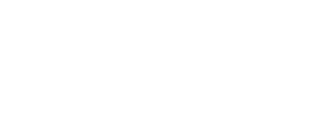 Н – ожидаемая численность населения;H0 – среднегодовая численность населения на исходный год (2020);Е – среднегодовой естественный прирост (убыль) за последние годы (% от всего населения);M – среднегодовой механический прирост (отток) за последние годы (% от всего населения);t – количество лет, на конец которого производится расчёт численности населения.В I варианте используются данные о демографическом движении населения за последние 5 лет.Для 1 очереди (2030 год):Для расчётного срока (2040 год):Во II варианте используются данные о демографическом движении населения за последний год. Для 1 очереди (2030 год):Для расчётного срока (2040 год):II Вариант (Инновационное и устойчивое развитие)Для расчёта перспективной численности был использован социально-экономический прогноз. Социально-экономический прогноз численности населения базируется на перспективном развитии градообразующих отраслей и установлении наиболее рациональных пропорций между основными группами населения: несамодеятельной, градообразующей и обслуживающей.Оценка и прогноз развития экономической базы поселения, предполагаемое улучшение занятости, а также влияние, которое оказывает развитие жилищного строительства.Численность трудовых ресурсов на начало 2021 года составляла 5,4 тыс. человек или 52,3 % от общей численности постоянного населения. Заняты в экономике – 4,3 тыс. человек (41,4 % от общей численности постоянного населения). Разделение трудовых ресурсов по занятости на градообразующие и обслуживающие отрасли в поселении на начало 2021 года принято: 80 % - заняты в градообразующих отраслях, 20 % - в обслуживающих. Перспективная структура занятости на расчётный срок и первую очередь определена исходя из проведённого анализа современной возрастной структуры, миграции, занятости населения, а также наметившимся условиям для их дальнейшего перераспределения. Численность населения определяется по формуле:где:Н – ожидаемая численность населения, тыс. чел.;А – абсолютная численность градообразующих кадров (с учётом уезжающих за пределы поселения), тыс. чел.;Б – численность занятых в сфере обслуживания, %;В – доля несамодеятельного населения, %.Ориентировочный расчёт приведён в таблице 32. Таблица 32Прогнозная численность населения городского поселения «Хилокское»Согласно произведённым расчётам, численность населения по этому методу на первую очередь составит 9654 человека, на расчётный срок 8979 человек.При определении трудовых ресурсов, необходимых для расчёта населения из общей численности населения в трудоспособном возрасте исключаются следующие группы населения:лица, занятые в домашнем и личном подсобном хозяйстве;инвалиды труда в трудоспособном возрасте;100 % учащихся высших и средних специальных учебных заведений, обучающихся в отрыве от производства;лица, зарегистрированные на бирже труда.В составе трудовых ресурсов учитываются дополнительно лица пенсионного возраста, продолжающие участвовать в общественном производстве.II Вариант развития предполагает наряду с традиционными отраслями – лидерами (железнодорожный транспорт, деповской ремонт грузовых железнодорожных вагонов, производство щебня) – приоритетное развитие ряда новых и ранее не получивших должного наполнения секторов экономики – производств, связанных углублённой переработкой ресурсов, вовлечением в хозяйственный оборот неиспользуемых в настоящее время полезных ископаемых и сельскохозяйственных угодий, вовлечением во вторичный оборот отходов производства и потребления.Предусматривается постепенное преобразование товарной структуры производства, где всё большую долю начнут занимать продукты с большей добавленной стоимостью.Основными характеристиками данного сценария являются системный подход к реализации инвестиционных и инфраструктурных проектов с привлечением всех заинтересованных сторон (бизнеса, органов власти всех уровней, общественности), направленный на достижение долгосрочного социального и экономического эффекта, ориентация субъектов промышленности и агропромышленного комплекса на максимально эффективное использование ресурсов.Таким образом, в проекте определена следующая численность населения, соответствующая сбалансированному и устойчивому развитию городского поселения (II Вариант):первая очередь – 9654 человека;расчётный срок – 8979 человек.Основанием для прогноза изменения возрастной структуры населения городского поселения являлся прогноз изменения демографических показателей на территории Российской Федерации и регионов до 2035 г., разработанный специалистами Федеральной службы государственной статистики, а также особенности существующей возрастной структуры и механического движения населения. Осуществление комплекса мероприятий по социально-экономическому развитию территории в течение расчётного срока будут способствовать реализации представленного сценария. В таблице 33 представлены доли населения по категориям в разрезе этапов проектирования.Таблица № 33Предполагаемое изменение возрастной структуры населенияЧисленность детей в школьном и дошкольном возрастах в селе представлена ниже.Таблица 34Прогноз численности населения в дошкольном возрасте (0-7 лет) в городском поселении «Хилокское»Таблица 35Прогноз численности населения в школьном возрасте (8-17 лет) в городском поселении «Хилокское»В динамике численности населения городского поселения в школьном и дошкольном возрастах наблюдаются примерно те же тенденции, что и в динамике численности всего населения. В соответствии с полученными величинами численности населения и показателями возрастной структуры определены основные параметры развития муниципального образования: отвод территорий жилой и нежилой застройки, объёмы жилищного строительства и учреждений обслуживания, система инженерных и транспортных коммуникаций.Проектное решение территориального развития городского поселения «Хилокское»На территории поселения в части, касающейся городского поселения «Хилокское», действуют следующие региональные стратегические документы в сфере социально-экономического развития, а также документы территориального планирования, в соответствии с которыми велась разработка Генерального плана:Стратегия социально-экономического развития Забайкальского края на период до 2030 года;Стратегия социально-экономического развития муниципального района «Хилокский район» Забайкальского края на период до 2030 года;Генеральный план, утв. решением Совета городского поселения «Хилокское» от 14.08.2014 № 117;Схема территориального планирования муниципального района «Хилокский район» Забайкальского края, утверждённая решением Совета муниципального района «Хилокский район» от 21.02.2008 № 330;Схема территориального планирования Забайкальского края, утверждённая Постановлением Забайкальского края от 28.02.2013 № 100.Правила землепользования и застройки городского поселения «Хилокское» муниципального района «Хилокский район» Забайкальского края, принято Решением Совета городского поселения «Хилокское» от 06.11.2014 № 128.Главной целью территориального планирования «Хилокское» является определение стратегических направлений развития и территориальная организация на основе анализа и комплексной оценки природно-климатических, градостроительных, социально-экономических и культурно-исторических условий. Территориальное планирование муниципального образования – планирование развития его территории, включая определение функциональных зон, зон планируемого размещения объектов капитального строительства, зон с особыми условиями использования.Забайкальский край включён в перечень субъектов Российской Федерации, на территории которых допускается создание зоны территориального развития (постановление Правительства Российской Федерации от 10.04.2013 № 326).Территория опережающего социально-экономического развития «Забайкалье» (ТОР «Забайкалье» создана распоряжением Правительства РФ от 31.07.2019 № 988 на территории 22 муниципальных районов и двух городских округов Забайкальского края (территории муниципалитетов включены в ТОР частично), включая Хилокский район.Резидентам зоны территориального развития будут предоставляться:налоговые льготы, в том числе:снижение ставки налога на прибыль в части сумм налога на прибыль, зачисляемых в бюджет Забайкальского края;снижение ставки налога на имущество организаций;инвестиционный налоговый кредит по налогу на прибыль организаций (в части суммы такого налога, подлежащей зачислению в бюджет Забайкальского края) и по региональным налогам на более льготных условиях, чем установлены Налоговым кодексом Российской Федерации.При наличии экономического обоснования, территории ТОР могут быть расширены, в том числе и за счёт включения в неё городского поселения «Хилокское».Анализируя возможные направления развития, необходимо выделить наиболее перспективные из них, которые могут быть реально осуществимы с учётом сложившейся ситуации, тенденций и имеющихся или привлечённых ресурсов, дать дополнительный позитивный социально-экономический эффект и способствовать дальнейшему развитию. Такие направления называются точками роста. Развитие сельского хозяйства, включая мелкотоварное производство в домашних хозяйствах (в основном животноводство и птицеводство).Развитие жилищного строительства одноэтажными домами и многоэтажными домами.Развитие малого и среднего бизнеса и его привлечение к созданию объектов социальной инфраструктуры и систем благоустройства.Развитие альтернативных направлений экономической деятельности, ориентированных на производство высокотехнологичной продукции.Сохранение и развитие сложившейся специализации хозяйства: лесопромышленного и агропромышленного комплексов, энергетики, строительства и транспорта; Развитие существующих и формирование новых экономических кластеров в границах поселения (рыбопромышленного, туристско-рекреационного). Масштабы роста этих отраслей должны определяться внутренними потребностями Забайкальского края и потребностями внешнего рынка, ресурсными и особенно экологическими ограничениями;Продвижение имиджа городского поселения «Хилокское» в качестве территории, благоприятной для реализации инвестиционных проектов в отрасли промышленности, туризма, сельского хозяйства, а также вспомогательных производств и торговли;Развитие альтернативных источников энергии (ветроэнергетика, солнечные электростанции).Для реализации основных направлений развития необходимо привлечение значительных инвестиционных ресурсов и совершенствование транспортной и инженерной инфраструктуры городского поселения. Привлечение инвестиционных ресурсов осуществляется органами местного самоуправления путём осуществления системы действий, направленных на создание благоприятного инвестиционного климата. Как правило, эти действия сводятся к организационным мероприятиям и нормативному регулированию.Перечень основных выводов и рекомендаций по выбору стратегических вариантов территориального развития:Исходя из природных, исторических и географических особенностей местности, а также конкурентных преимуществах городского поселения, на первом этапе основным стратегическим вариантом территориального развития будет являться экономическая специализация в транспортно-логистической сфере, поэтому необходимо анализировать другие возможные проекты на предмет совместимости с этим вариантом территориального развития.Сельское хозяйство следует развивать в основном по направлениям животноводства, птицеводства и переработки производимой продукции и взаимоувязывать его с внутренним потреблением, а также вывозом мясного сырья и продукции за пределы поселения и района. Следует рассмотреть вопрос о размещении производства по переработке молока и выращиванию овощной продукции в закрытом грунте. Необходимо максимально привлекать домашние хозяйства горожан к мелкотоварному производству сельхозпродукции, взаимоувязывая это производство с развитием личных подсобных хозяйств и строительством одноквартирных жилых домов повышенной комфортности (мини-ферм). Развитие строительства одноэтажных и многоэтажных жилых домов, включая подсобные хозяйства (мини-фермы) следует связывать с созданием соответствующей инфраструктуры (ипотечного кредитования, реализации и переработки производимой домашними хозяйствами сельскохозяйственной продукции, производства строительных материалов, строительства). Инфраструктура жилищного строительства может быть использована для создания производственных объектов различной направленности. Архитектурно-планировочное решениеГлавная задача пространственного развития территории городского поселения «Хилокское» заключается в определении территориальных возможностей муниципального образования и сопоставления их с планируемым размещением объектов регионального, местного значения, строительство которых необходимо, исходя из анализа использования территории городского поселения и нормативов градостроительного планирования, действующих на территории городского поселения. Для удовлетворения потребности в новом жилищном строительстве необходимо определить территории, исходя из проектной численности населения 8979 человек.При подготовке проекта генерального плана городского поселения «Хилокское» были даны предложения по изменению перечня функциональных зон и выполнена корректировка функционального зонирования территории. Были определены территории для развития жилой застройки, объектов сельскохозяйственного назначения, рекреационных и иных функциональных зон, определены местоположение и основные характеристики объектов местного значения, а также пути развития транспортной и инженерной инфраструктуры. Сложившаяся планировочная структура территорий и существующий природный каркас являются основой для проектных предложений по развитию функциональных зон городского поселения. Проектом внесения изменений в генеральный план предусмотрены мероприятия по развитию функциональных зон с учётом проведения работ по инженерной подготовке территорий, предусматривающих защиту территорий от негативного воздействия природных и техногенных факторов.В основу проектного решения положено сохранение существующей застройки. Предпочтительными для освоения являются следующие части территории городского поселения:зоны перспективного развития, на которых рекомендуется изыскание площадок для градостроительного освоения – размещения объектов капитального строительства для осуществления экономической деятельности (новых мест приложения труда);зоны перспективного развития, на которых рекомендуется изыскание площадок для градостроительного освоения – размещения объектов капитального строительства местного значения (новых объектов поселенческой инфраструктуры);зоны перспективного развития, на которых рекомендуется изыскание площадок для градостроительного освоения – размещения жилищных объектов капитального строительства (новых жилых микрорайонов);зоны перспективного развития, на которых рекомендуется изыскание площадок для градостроительного освоения, связанного с размещением рекреационных объектов (новых мест отдыха).Выделение новых площадей для сельскохозяйственного освоения в городском поселении не требуется ввиду низкой интенсивности использования существующих земель сельскохозяйственного назначения.Учитывая высокие затраты на создание транспортной и инженерной инфраструктуры, следует определить в качестве наиболее перспективных для градостроительного использования территории, наиболее благоприятные по обеспеченности объектами транспортной и инженерной инфраструктуры.С учётом планируемого размещения зон перспективного развития, объектов жилищного строительства и объектов социальной инфраструктуры местного значения с учётом предложений схемы территориального планирования Хилокского района осуществлено функциональное зонирование территорий населённых пунктов и прилегающих территорий городского поселения. Развитие жилой зоныЦелью проектных решений генерального плана в сфере жилищного строительства является обеспечение растущих потребностей населения в жилье и достижение требуемого уровня средней жилищной обеспеченности.В целях обеспечения жильём и улучшения жилищных условий граждан разработаны муниципальные программы: «Формирование современной городской среды в городском поселении «Хилокское» (2018-2022 годы)», «Муниципальная программа капитального ремонта общего имущества в многоквартирных домах, расположенных на территории муниципального района «Хилокский район», «Обеспечение экологической безопасности окружающей среды и населения муниципального района «Хилокский район» при обращении с отходами производства и потребления (2019-2022 годы)», государственных программ Забайкальского края: «Развитие территорий и жилищная политика Забайкальского края», «Развитие жилищно-коммунального хозяйства Забайкальского края», «Государственная программа Забайкальского края по переселению граждан из жилищного фонда, признанного аварийным или непригодным для проживания, и (или) с высоким уровнем износа», «Формирование современной городской среды».Основные общие задачи программ:Повышение уровня безопасности и комфортных условий проживания для обеспечения качественной жизнедеятельности населения городского поселения «Хилокское» и Хилокского района в целом; Повышение доступности жилья для граждан;Обеспечение безопасных и комфортных условий проживания.Дополнительное развитие жилищного строительства стало возможным и в связи с тем, что в соответствии с Жилищным Кодексом РФ и постановлением Правительства РФ от 17.12.2010 № 1050 «О федеральной целевой программе «Жилище» на 2015-2020 годы», на территории муниципального образования предусматривается реализация следующих подпрограмм федеральной целевой программы:подпрограмма «Обеспечение жильём молодых семей»;подпрограмма «Выполнение государственных обязательств по обеспечению жильём категорий граждан, установленных федеральным законодательством».Основной стратегической задачей после реализации данных программ будет обеспечение устойчивого функционирования жилищной сферы, которое позволит удовлетворять жилищные потребности населения без существенного участия государства и привлечения значительных объёмов бюджетных средств. Для достижения поставленных целей необходимо решение следующих задач:широкое применение малоэтажной застройки различных типов (усадебная, коттеджная, высокоплотная малоэтажная блокированная застройка);создание условий для улучшения демографической ситуации в городском поселении;комплексное решение вопросов ликвидации непригодного для проживания жилья и строительство нового жилья;поддержка инвесторов и застройщиков предоставлением налоговых льгот;развитие промышленности строительной индустрии и строительных материалов;обеспечение опережающего развития коммунальной инфраструктуры для увеличения предложения жилья на конкурентном рынке жилищного строительства, формирование рынка подготовленных к строительству земельных участков;создание базы для развития специальной рыночной деятельности по обустройству территорий, предназначенных под жилищное строительство (девелопмент).Проектное решение предусматривает размещение нового строительства на свободной от застройки территории, на территориях, освобождаемых в результате сноса ветхого жилищного фонда, на землях, примыкающих к современной застройке. Новый жилищный фонд муниципального образования формируется как за счёт индивидуальной застройки усадебного типа, так и за счёт возведения малоэтажных многоквартирных жилых домов. Формируемая новая малоэтажная многоквартирная и индивидуальная усадебная жилая застройка, полностью отвечает исторически-сложившейся структуре жилищного фонда муниципального образования, а также соответствует функциональному профилю поселения.Требуется сформировать систему обслуживания, которая бы позволила обеспечить человека всем необходимым, но в разумных, экономически оправданных пределах по радиусу доступности и ассортименту услуг.А это возможно лишь на основе разноуровневой системы культурно-бытового обслуживания, которая позволяет в соответствии с проектной системой расселения, основанной на иерархической соподчинённости опорных центров, создавать экономически целесообразную социальную инфраструктуру.В соответствии со Стратегией социально-экономического развития Хилокского МР, обеспеченность жилой площадью на одного жителя к 2030 году может составлять 23,1 м2 в среднем по району. Стратегия развития Забайкальского края предусматривает увеличение обеспеченности жильём населения края до 26 м2 на 1 человека. При расчёте необходимых объёмов нового жилищного строительства на период до 2040 года принимались предложения разработанной Минрегионом «Долгосрочной стратегии массового строительства жилья для всех категорий граждан». Основными целевыми показателями реализации стратегии являются:достижение ежегодного ввода жилья в объёме 1 кв. м на душу населения;достижение средней обеспеченности жильём около 36 кв. м общей площади жилья на 1 человека, в том числе по сельской местности 25-26 м2/чел.;доведение ввода малоэтажного жилья в среднем до 60 % от общих объёмов ввода жилья по стране.Учитывая текущую обеспеченность жилой площадью жителей городского поселения «Хилокское» - 24,8 м2, принятые в настоящей Концепции, прогнозируемые объёмы жилищного строительства составят: обеспеченность на 2030 год – 27 м2/чел., на 2040 год – 30 м2/чел.Жильё, попавшее в санитарные зоны промышленных площадок, сохраняется до полной амортизации. В перспективе данная территория должна озеленяться. Для уменьшения вредности от предприятий проектом предлагаются защитные лесопосадки вдоль границ производственных территорий и максимальное озеленение пустырей между жильём и производством. Новое жилищное строительство вблизи производственных зон, в пределах СЗЗ, не предусмотрено. При расчёте необходимых объёмов нового жилищного строительства исходим из того, что с развитием новых производств и инфраструктуры, уровень благосостояния местного населения будет повышаться и, следовательно, увеличатся возможности строительства нового жилья.В основу проектного решения развития городского поселения «Хилокское» положен принцип оптимального упорядочения и развития функциональных зон с чётким выделением жилой, общественно-деловой, производственной зоны, зон инженерной и транспортной инфраструктуры, зоны рекреационного назначения, зоны специального назначения.С учётом прогнозной численности населения к 2040 году и уровня средней жилищной обеспеченности, общий объём жилищного фонда в городском поселении должен составить не менее 269,4 тыс. м2 общей площади жилых помещений. Существующая жилая застройка будет сохранена исходя из технического состояния жилищного фонда. Объём жилищного строительства с учётом сноса непригодного для проживания жилья, прироста численности населения и увеличения показателя средней жилищной обеспеченности к концу расчётного срока должен составить не менее 10,9 тыс. м2 общей площади жилых помещений. Для достижения заданных параметров ежегодные темпы ввода жилья должны увеличиться и составить не менее 0,5 тыс. м2.Таблица 36Движение жилого фонда в городском поселении «Хилокское»Таблица 37 Расчёт территории нового жилищного строительства по этапам генерального планаТаким образом, необходимо предусмотреть прирост площади территорий застройки жилым фондом на I очередь (рекомендованный минимум) в количестве 0,7 га, а на расчётный срок – 3,6 га.В прогнозируемом периоде необходимо осуществить качественное изменение строящегося и реконструируемого жилища:необходимо полное благоустройство жилья для создания благоприятной среды проживания высокого качества;необходимо наращивание темпов жилищного строительства и инженерногоблагоустройства всего жилого фонда;для решения жилищной проблемы, а также учитывая ограниченные возможности бюджетного финансирования строительства, необходимо активное вовлечение в эту сферу средств дольщиков, средств крупных компаний, осуществляющих деятельность на территории Забайкальского края, вовлечения частных инвесторов, развитие ипотечного кредитования при условии создания благоприятного инвестиционного климата;важно учитывать при размещении различных типов жилья (социальное, коммерческое, частное) материальные возможности населения;переход к проектированию и строительству энергоэффективных домов из экологически чистых материалов и конструкций;расширение строительства частных жилых домов;комплексное решение проблемы перехода к устойчивому функционированию и развитию жилищной сферы, обеспечивающее доступность жилья для граждан, безопасность и комфортные условия проживания в нем; участие в подпрограммах «Жильё для российской семьи» в рамках государственной программы Российской Федерации «Обеспечение доступным и комфортным жильём и коммунальными услугами граждан Российской Федерации» и «Обеспечение жильём молодых семей» федеральной целевой программы «Жилище» на 2015-2020 годы»;Критериями комплексного решения жилищной проблемы, реконструкции и развития жилых территорий, формирования благоприятной жилой среды являются:повышение уровня жилищной обеспеченности в соответствии с нормативной потребностью в жилье;обеспечение рационального расселения жителей и приведение состава квартир в соответствие с демографической структурой семей;приведение потребительских характеристик жилищного фонда в соответствие с потребностями населения;ликвидация в течение расчётного срока аварийного и ветхого жилья, вынос жилого фонда из санитарно-защитных зон предприятий;повышение качества и комфортности, полное благоустройство домов, при комбинированном решении локального и централизованного инженерного обеспечения жилья, в зависимости от типов и районов застройки и при обязательном соблюдении правил энергосбережения;увеличение архитектурного и средового многообразия, благоустроенности и комфортности жилых территорий;повышение степени сохранности и содержания жилищного фонда в соответствие с действующими техническими условиями и требованиями.Развитие общественно-деловой зоныВ развитие существующей системы культурно-бытового обслуживания проектом предусмотрено размещение новых объектов на вновь застраиваемых территориях в соответствии с расчётом учреждений социально-культурно-бытового обслуживания, отдыха и оздоровления населения.В проекте выделены так называемые социально нормируемые отрасли, деятельность которых определяется государственными задачами. Соблюдение норм обеспеченности эти отраслей требует строгого контроля.К социально нормируемым отраслям относятся: детское дошкольное воспитание, среднее школьное образование, здравоохранение, социальное обеспечение, культура и спорт, которые функционируют за счёт бюджетных дотаций.Развитие других отраслей будет происходить по принципу сбалансированности спроса и предложения. При этом спрос на те или иные виды услуг будет зависеть от уровня жизни населения, который в свою очередь определится уровнем развития экономики страны и региона в целом. В условиях рыночных отношений, при организации системной сети обслуживания населения учитываются следующие принципы:соответствие параметров сети обслуживания – потребительской активности населения;в реальной посещаемости предприятий обслуживания;покупательского спроса;организация центров обслуживания населения на наиболее оживлённых участках населённых пунктов.В связи с отсутствием на этапе подготовки проекта генерального плана городского поселения «Хилокское» местных нормативов градостроительного проектирования, современная потребность и обеспеченность населения социально-значимыми объектами рассчитана по Региональным нормативам Забайкальского края и федеральным отраслевым нормативам, представленным ниже в таблице 38. Таблица 38Нормы расчёта социально-значимых объектов на территории городского поселения «Хилокское»Таблица 39Объекты обслуживания населенияСфера образования.Размещение учреждений и предприятий обслуживания на территориях малоэтажной жилой застройки следует осуществлять с учётом радиусов доступности, не более указанных в таблице 39.Основными направлениями, определяющими решение задачи повышения качества образования, являются:создание условий для организации учебно-воспитательного процесса, развитие и укрепление учебно-материальной базы образовательных учреждений;профилактика безнадзорности, подростковой преступности, наркомании.обеспечение инновационного характера образования через модернизацию кадровых, организационных, технологических и методических условий в соответствии с национальной образовательной инициативой «Наша новая школа», развитие системы выявления, поддержки и сопровождения одарённых детей, лидеров в сфере образования;повышение качества образования;развитие инфраструктуры дошкольного, общего и дополнительного образования;обеспечение комплексной безопасности и комфортных условий образовательного процесса;повышение заработной платы педагогическим работникам;развитие платных образовательных услуг, в том числе и в системе дошкольного и дополнительного образования;внедрение информационных технологий (электронный дневник, сайты школ, дистанционное обучение);внедрение инновационных форм педагогической деятельности;осуществление в старших классах школ профориентационных мероприятий, прежде всего ориентированных на местные рынки труда + начальное образование (УПК – профессия) на базе школ с получением удостоверений (швеи, водители, слесари);развитие системы общественного контроля деятельности образовательных учреждений (организация общественных, управляющих, попечительских Советов).Таблица 40Расчёт потребности в объектах общего образованияВ городском поселении в целом наблюдается излишек мест в общеобразовательных учреждениях. Новое строительство не требуется. Таблица 41Расчёт потребности в объектах дошкольного образованияВ городском поселении наблюдается недостаток мест в дошкольных образовательных учреждениях.Таблица 42Расчёт потребности в объектах дополнительного образованияВ городском поселении, согласно РНГП ЗК наблюдается излишек мест в учреждениях дополнительного образования. Новое строительство не требуется.Генеральным планом рекомендуется:строительство детского сада на 200 мест в г. Хилок до 2025 г.;проведение капитального ремонта существующих объектов образования поселения;сейсмоусиление существующих образовательных учреждений.Согласно СТП Забайкальского края, предполагается:реконструкция ГПОУ «Хилокское железнодорожное училище» до 2040 г.;строительство Центра цифрового образования детей «IT-куб» на 35 мест в г. Хилок до 2040 г.;Согласно Стратегии социально-экономического развития (СЭР) Хилокского района, предполагается:Строительство детского сада на 240 мест в г. Хилок до 2021 г., (ОАО «РЖД»);Кроме того, рекомендуется направить усилия на достижение следующих результатов:повышение уровня обеспеченности кадровым составом системы образования поселения;улучшение материально-технической базы учреждений образования, оснащение необходимым инвентарём;улучшение бюджетного финансирования развития и модернизации учреждений образования;Для развития системы образования необходимы значительные капиталовложения для обновления школьной инфраструктуры и обеспечения условий отвечающим современным требованиям. Крайне важным остаётся и обновление состава и компетенций педагогических кадров, в том числе посредством введения стандартов профессиональной деятельности, заключения эффективных контрактов с педагогическими работниками, совершенствуя механизм мотивации и стимулирования педагогического труда. Достижению этих целей способствует принятая и реализуемая в Забайкальском крае государственная программа «Развитие образования Забайкальского края на 2014-2025 годы» и муниципальная программа «Развитие образования муниципального района «Хилокский район» на 2018-2022 годы». В целях обеспечения доступности получения качественного образования, повышения уровня подготовки выпускников, развития системы образования необходимо решение следующих задач:развитие у школьников положительной мотивации к обучению;осуществление взаимосвязи обучения, учащихся с их воспитанием и развитием;применение личностно-ориентированных педагогических технологий, предусматривающих субъект-субъектный, деятельностный, индивидуальный, дифференцированный подходы, способствующие повышению качества обучения;создание психологической атмосферы, благоприятной для обучения всех категорий учащихся, которая способна обеспечить доступность качественного обучения;повышение ответственности учителя и воспитателя за результаты своего труда и роли методической работы в решении этой проблемы;повышение роли классного руководителя как ключевой фигуры в организации воспитательного процесса;ведение строгого контроля за состоянием управления в образовательных учреждениях;обеспечение качественной реализации базисных учебных планов;внедрение обновляемых пакетов электронных образовательных ресурсов и ресурсов сети Интернет;внедрение системы мониторинговых исследований в целях изучения качества подготовки выпускников разных ступеней обучения и воспитания;ежегодное обновление и пополнение материально-технической базы школы и детского дошкольного учреждения;организация досуговой деятельности школьников, организация летнего труда и отдыха школьников.Сфера здравоохраненияОсновными направлениями, определяющими решение задач в сфере здравоохранения, являются:создание эффективной базы по предупреждению заболеваний, угрожающих репродуктивному здоровью, здоровью матерей и детей, заболеваний, приводящих к преждевременной смертности и инвалидности;совершенствование системы профилактических мероприятий, в том числе путём создания кабинетов профилактики;повышение укомплектованности и профессионального уровня медицинского персонала, улучшение условий труда медицинских работников;совершенствование материально-технической базы учреждений здравоохранения;организация выездного (передвижного) обслуживания населения медицинскими услугами «узких» специалистов; внедрение института «Врач общей практики» или «Семейный доктор»;разработка и внедрение стандартов качества оказания медицинских услуг;обеспечение условий для эффективного использования современной медицинской техники и медицинского оборудования, в том числе использование возможностей телекоммуникационных сетей;развитие платных услуг.Основными направлениями в решении задачи социальной поддержки отдельных категорий граждан являются:совершенствование системы социальной защиты, укрепление материальной базы учреждений;развитие системы социальной защиты семьи и детей, профилактика безнадзорности и правонарушений несовершеннолетних, организация оздоровления детей из социально незащищённых семей, обеспечение адресности предоставления пособия на детей;осуществление адресного предоставления льгот и субсидий за оказанные жилищно-коммунальные услуги;мониторинг уровня доходов населения;формирование системы социального патроната для населения (семей, детей), оказавшихся в сложной жизненной ситуации;формирование механизмов поддержки молодой семьи;институциональное развитие системы социального партнёрства бизнеса и власти на основе создания общественных и некоммерческих организаций, благотворительных организаций;развитие системы предоставления социальных услуг (развитие системы адресного предоставления услуг и системы «одного окна», подготовка нормативных правовых актов (административные регламенты и стандарты качества муниципальных услуг) в социальной сфере, сфере образования, здравоохранения, культуры и спорта);развитие системы социальной адаптации и реабилитации инвалидов.В связи с тем, что в соответствии с пп. 21-21.2, 24 ч. 2 ст. 26.3 Федерального закона от 06.10.1999 № 184-ФЗ «Об общих принципах организации законодательных (представительных) и исполнительных органов государственной власти субъектов Российской Федерации» организация оказания населению медицинской помощи, а также социальной поддержки и социального обслуживания граждан пожилого возраста и инвалидов, граждан, находящихся в трудной жизненной ситуации, относится к полномочиям органов государственной власти субъекта Российской Федерации, а также со ст. 6 Федерального закона об обязательном медицинском страховании в Российской Федерации от 29.11.2010 № 326-ФЗ полномочия Российской Федерации в отношении организации обязательного медицинского страхования на территориях субъектов Российской Федерации переданы органам государственной власти субъектов Российской Федерации. Необходимость размещения объектов здравоохранения и социального обеспечения решается на уровне субъекта Российской Федерации и к полномочиям Генерального плана не относится.Региональными нормативами градостроительного проектирования Забайкальского края предусматривается, что необходимые вместимость и структура лечебно-профилактических учреждений определяются органами здравоохранения и указываются в задании на проектирование.Анализ отрасли здравоохранения показал, что актуальной для города остаётся проблема качественного медицинского обслуживания населения, нехватка мест в стационарах, а также не укомплектованности медицинскими кадрами. Большое внимание необходимо уделять работе с персоналом. Достижение поставленных целей и задач планируется за счёт реализации мероприятий подпрограммы «Совершенствование социальной поддержки семьи и детей» Государственной программы Российской Федерации «Социальная поддержка граждан», подпрограммы «Профилактика заболеваний и формирование здорового образа жизни. Развитие первичной медико-санитарной помощи» государственной программы Российской Федерации «Развитие здравоохранения» (утверждена постановлением Правительства Российской Федерации от 15.04.2014 № 294), а также государственной программы «Развитие здравоохранения Забайкальского края».Дальнейшее развитие сферы здравоохранения в поселении должно осуществляться, прежде всего, за счёт обеспечения укомплектованности учреждения медицинским персоналом. Работа самого здравоохранения должна быть направлена на эффективную профилактику заболеваний, сокращение сроков восстановления утраченного здоровья людей путём широкого внедрения в медицинскую практику современных методов диагностики и лечения.Для достижения задач, поставленных перед сферой социальной защиты населения, предстоит реализация мероприятий подпрограмм «Развитие мер социальной поддержки отдельных категорий граждан», «Модернизация и развитие социального обслуживания населения», «Совершенствование социальной поддержки семьи и детей» государственной программы Российской Федерации «Социальная поддержка граждан, других государственных и муниципальных программ в сфере развития системы социального обеспечения и социальной защиты населения на соответствующие годы. Планируется реализация мероприятий по обеспечению поддержки и социальных гарантий наиболее уязвимых групп населения, нетрудоспособных граждан и членов их семей; оказанию материальной помощи гражданам, оказавшимся в трудной жизненной ситуации; осуществлению адресной социальной поддержки населения в форме предоставления гражданам субсидий на оплату жилого помещения и коммунальных услуг с использованием системы персонифицированных социальных счетов; льготного проезда на общественном транспорте детей из многодетных семей в образовательные учреждения; условий для ресоциализации (содействии в трудоустройстве и жилищно-бытовом устройстве, медицинском сопровождении и социальном обслуживании) граждан, отбывших уголовное наказание в виде лишения свободы и прибывших по избранному месту жительства в село. Кроме того, в плановом периоде будет продолжена работа по развитию социального партнёрства, главная задача которого – согласование интересов сторон на основе коллективно-договорного регулирования отношений, особое внимание будет уделено развитию социального партнёрства в малом и среднем предпринимательстве.С целью создания равных условий для инвалидов и других маломобильных групп населения при пользовании объектами социальной инфраструктуры, получении образования, реализации своего творческого и профессионального потенциала, всестороннего развития личности и активного участия в общественной жизни, на территории городского поселения «Хилокское» реализуется государственная программа Забайкальского края «Доступная среда».Сфера физкультуры и спортаОдной из ключевых причин низкого охвата населения занятиями физической культуры и спорта, является несоответствие числа спортивных сооружений социальным нормативам и фактическим потребностям населения. Для решения указанных проблем, в целях повышения эффективности использования возможностей физической культуры и спорта, укрепления здоровья и гармоничного развития личности, воспитания патриотизма и гражданственности, улучшения качества жизни граждан России Указом Президента Российской Федерации от 24.03.2014 № 172 с 01.09.2014 введён в действие Всероссийский физкультурно-спортивный комплекс «Готов к труду и обороне» (ГТО). Одной из важнейших задач ВФСК ГТО является увеличение числа граждан, систематически занимающихся физической культурой и спортом, решение которой во многом зависит от качества и доступности спортивной инфраструктуры, использование которой будет способствовать подготовке к выполнению нормативов Комплекса ГТО.В Перечне поручений Президента Российской Федерации по итогам заседания Совета при Президенте Российской Федерации по развитию физической культуры и спорта от 24.03.2014 уделено внимание вопросу о строительстве малобюджетных спортивных площадок в пределах шаговой доступности с указанием места для его реализации в проекте федеральной целевой программы «Развитие физической культуры и спорта в Российской Федерации на 2016-2020 годы».Реализация данного мероприятия позволит не только улучшить материально-техническую базу спортивных сооружений, но и обеспечить значительное улучшение здоровья граждан, увеличить количество систематически занимающихся, прежде всего среди подростков и молодёжи. Основными направлениями в решении задач развития физической культуры и спорта:развитие массовой физической культуры и спорта, формирование ценностей здоровья и здорового образа жизни;организация проведения муниципальных официальных спортивных мероприятий с целью популяризации спорта;оснащение оборудованием и инвентарём физкультурно-оздоровительных объектов.проведение мониторинга физической подготовки и физического развития населения;содействие в строительстве современных спортивных объектов, в том числе и путём привлечения инвесторов к сооружению и модернизации спортивной базы, участие в государственных программах строительства спортсооружений;развитие спорта высших достижений, формирование сборных команд для участия в окружных соревнованиях и соревнованиях другого уровня; развитие национальных видов спорта;увеличение возможностей участия в спортивных мероприятиях спортсменов с ограниченными возможностями.Таблица 43Расчёт потребности в объектах физической культуры и спортаГенеральным планом рекомендуется строительство быстровозводимого физкультурно-оздоровительного комплекса в г. Хилок с бассейном площадью зеркала воды 220 м2.Кроме того, рекомендуется направить усилия на достижение следующих результатов:привлечение инвесторов для организации строительства на территории поселения спортивных объектов в рамках актуализированного генерального плана поселения;улучшение материально-технической базы спортивных залов и площадок, оснащение необходимым инвентарём;организация и проведение спортивно-массовых мероприятий;развитие физической культуры и спорта в образовательных учреждениях;организация пропаганды физической культуры и спорта;улучшение бюджетного финансирования развития и модернизации спортивной инфраструктуры.Реализация рекомендуемых мероприятий позволит оптимизировать сеть объектов социальной инфраструктуры населения через рациональное распределение объектов местного значения на территории муниципального образования и позволит повысить уровень жизни населения.Для дальнейшего стимулирования интереса к здоровому образу жизни, укреплению здоровья жителей поселения, на его территории реализуется государственная программа Забайкальского края: «Развитие физической культуры и спорта в Забайкальском крае». Основными принципами развития физической культуры и спорта в городском поселении в ближайшие годы должны стать:комплексность решения проблем развития спорта;концентрация материальных, финансовых, человеческих ресурсов для развития спорта;организация спортивных зрелищных мероприятий в селе, обеспечение поездок спортивных команд для участия в районных и окружных соревнованиях;преемственность и непрерывность в подготовке спортивного резерва;активное вовлечение широких масс населения в регулярное занятие физической культурой и спортом.В целях содействия социальной самореализации и патриотического воспитания молодёжи, обеспечения улучшения состояния здоровья молодого поколения, создания условий для развития массовой культуры и спорта, предупреждения правонарушений необходимо решение задач:активизация работы с талантливой молодёжью путём создания открытой общественной системы поддержки талантливой молодёжи;создание условий для закрепления молодёжи на земле через комплекс мер поддержки;вовлечение молодёжи в предпринимательскую деятельность, оказание юридической и методической помощи;совершенствование методов организации досуга молодёжи;усиление профилактики социально-значимых заболеваний среди молодёжи;создание возможностей дистанционного обучения молодёжи.В среднесрочной перспективе политика в сфере развития физкультуры и спорта будет направлена на пропаганду здорового образа жизни, обеспечение условий для занятий физической культурой и спортом всех категорий граждан.Сфера культурыДля успешного развития культуры и искусства население должно иметь возможность активно реализовать право на участие в культурной жизни и пользование учреждениями культуры, свободу литературного, художественного, научного, технического и других видов творчества.Основными направлениями в решении задачи развития культуры являются:поддержка развития профессионального и непрофессионального творчества, участия жителей поселения в культурной деятельности, в том числе в виде проведения конкурсов и фестивалей;укрепление материально-технической базы учреждений культуры муниципального образования за счёт приобретения современного светового и звукового, кино- и видеопроекционного оборудования, музыкальных инструментов для учреждений культуры.разработка стандартов качества оказания муниципальных услуг в культурной сфере;разработка стратегических направлений, определяющих сохранение и развитие историко-культурного наследия территории, развитие краеведения, восстановление памятников культуры;укрепление национальных традиций, межнационального взаимоуважения;привлечение внебюджетных средств.Таблица 44Расчёт потребности в объектах культурно-досугового профиляНовое строительство не предусматривается. Генеральным планом рекомендуется строительство учреждения культурно-досугового назначения мощностью зала 200 мест в г. Хилок. Стратегией СЭР Хилокского МР до 2030 года предусматривается разработка проектно-сметной документации строительства киноконцертного комплекса в г. Хилок. Рекомендуемая мощность зала – 200 мест.Необходимо уделить особое внимание решению следующих проблем в сфере культуры:привлечение инвесторов для строительства новых объектов культуры и отдыха в поселении;совершенствование материально-технической базы учреждений культуры;совершенствование системы информирования населения о мероприятиях, проводимых учреждениями культуры;расширение спектра платных услуг, оказываемых населению на базе учреждений культуры;участие поселения в мероприятиях Государственной программе «Развитие культуры в Забайкальском крае»;недостаток кадров, имеющих специальное образование для работы в учреждениях культуры;неполный охват населения творческой деятельностью, необходимо увеличить рост клубных формирований, а также количество и качество предоставляемых услуг;недостаточно активное использование резерва неорганизованной самодеятельности, а также недостаточная пропаганда семейных ансамблей и отдельных исполнителей;слабая материально-техническая база учреждений культуры;необходимость обеспечения безопасности населения при посещении культурно-массовых мероприятий (пожарная сигнализация и т.п.);необходимость проведения капитального ремонта в учреждениях культуры;разработка долгосрочной муниципальной программы в области молодёжной политики совместно с представителями молодёжных организаций поселения и района;поддержка деятельности молодёжных организаций и объединений на территории поселения;трудоустройство молодёжи при выполнении работ, создание летних трудовых бригад, содействие в организации временной занятости молодёжи;содействие в организации молодёжных клубов и организаций на территории поселения;содействие в реализации социальных проектов, программ, направленных на развитие научного, технического, художественного и иного творчества подростков и молодёжи.Целью политики в сфере культуры и искусства является сохранение сети учреждений культуры, развитие творческого потенциала, сохранение культурного наследия, повышение нравственного уровня развития молодёжи. Для достижения основной цели необходимо решение следующих задач:привлечение молодёжи к решению проблем общества;обновление и укрепление материально-технической базы учреждений культуры, внедрение современных, комфортных, информационных технологий в работу культурно-досуговых учреждений;развитие всех видов и жанров творческой и исполнительской деятельности.Выполнению поставленных задач будут способствовать следующие мероприятия:комплектование и обновление библиотечного фонда; приобретение оборудования компьютеров, сканера, принтера, информационное обеспечение библиотечной системы;обновление музыкальной аппаратуры, атрибутов сцены, ежегодное пополнение материально-технической базы;организация занятости и досуга детей, развитие творческих способностей ребёнка («Неделя детской книги», конкурсы, праздники, посвящённые литературным героям) работа кружков, клубов, работа с детьми-инвалидами;создание при библиотечно-информационной системе кабинета библиотерапии для читателей-инвалидов;проведение массовых праздников и народных гуляний;развитие детского художественного творчества и поддержка молодых дарований;поддержка стабильно действующих и вновь созданных перспективных творческих коллективов, участие в районных и окружных мероприятиях;обеспечение сохранности имущества учреждений культуры.С целью развития отрасли культуры и нивелирования существующих в ней на сегодняшний день проблем, в районе реализуется муниципальная программа «Культура муниципального района «Хилокский район» на 2018-2022 годы» и государственная программа Забайкальского края «Развитие культуры в Забайкальском крае».Сфера бытового обслуживания и торговлиОсновными направлениями в решении задач повышения качества торгового обслуживания в сельском поселении являются:разработка механизмов рационального размещения организаций потребительского рынка на территории поселения;создание инвестиционной привлекательности организаций потребительского рынка;развитие рыночной инфраструктуры потребительского рынка, в том числе через создание рынка местной продукции;организация ярмарочной торговли на основе межмуниципального сотрудничества;организация придорожной инфраструктуры вдоль внутрирайонных трасс;активное противодействие теневому обороту в сфере потребительского рынка путём согласованных действий с различными структурами.Приказом Министерства экономического развития Забайкальского края от 27.12.2016 № 138-од, устанавливаются нормативы обеспеченности торговыми площадями в городском поселении «Хилокское».Для расширения спектра бытовых услуг возможно создание многофункциональных центров бытовых услуг – комплексные пункты оказания бытовых услуг. Их функционирование предполагается в двух вариантах: создание при муниципальной поддержке (предоставление на льготных условиях муниципальной собственности) предприятий бытовых услуг, оснащённых современным технологическим оборудованием: прачечным, швейным, парикмахерским, для химчистки, ремонта бытовой техники, ремонта обуви и т.п. При отсутствии необходимых помещений возможна организация на муниципальной территории единого приёмного пункта, где будет осуществляться оформление заказов на оказание бытовых услуг. Осуществление самих работ будет осуществляться «на дому» по договорам с частными предпринимателями. Для эффективной работы данной системы необходимо обеспечить специальным оборудованием частных предпринимателей, определить возможность доставки заказов до пункта приёма. Данная организация предполагает возможность вовлечения в данную деятельность многодетных матерей, пенсионеров, женщин, находящихся в отпуске по уходу за ребёнком, т.е. усилить возможности декларируемой в районе системы «самозанятости». Помимо прочего единые приёмные пункты могут использоваться для оказания бытовых услуг населению приглашёнными специалистами с других территорий на определённый срок.Улучшение качества услуг общественного питания предполагает расширение общедоступной сети, создание кафе быстрого питания и кулинарий (на первом этапе – на площадях действующих торговых точек), специализированных кафе национальной кухни (что особенно актуально при развитии туристического кластера), превращение предприятий общественного питания в центры культурно-досуговой жизни.Таблица 45Потребность населения городского поселения «Хилокское» в объектах, рекомендуемых для размещения, по этапам планирования Анализ документов территориального планирования Забайкальского края, Хилокского муниципального района и городского поселения «Хилокское» показал, что в раннее разработанных документах территориального планирования предусмотрены к размещению объекты регионального и местного значения:Стратегия Хилокского муниципального района до 2030 г.:строительство специализированного сельскохозяйственного розничного рынка в г. Хилок (рекомендуемая мощность 30 мест). Перспективное развитие сети коммерческих предприятий обслуживания населения (торговля, общественное питание, бытовое обслуживание) как по объёмным, так и по структурным показателям полностью будет происходить в соответствии с требованиями рынка. Размещение крупных и средних объектов будет происходить преимущественно в общественном центре. Предлагается дальнейшее совершенствование и развитие системы культурно-бытового обслуживания. Мероприятия для маломобильных групп населенияПри подготовке проектной документации в обязательном порядке необходимо предусмотреть выполнение мероприятий, предусмотренных сводом правил СП 59.13330.2016 «Свод правил. Доступность зданий и сооружений для маломобильных групп населения. Актуализированная редакция СНиП 35-01-2001», в том числе:п. 5.1.3. В проектной документации должны быть предусмотрены условия беспрепятственного, безопасного и удобного передвижения МГН по участку к доступному входу в здание с учётом требований СП 42.13330. Пешеходные пути должны иметь непрерывную связь с внешними, по отношению к участку, транспортными и пешеходными коммуникациями, остановочными пунктами пассажирского транспорта общего пользования. Система средств информационной поддержки и навигации должна быть обеспечена на всех путях движения, доступных для МГН на часы работы организации (учреждения или предприятия); п. 8.1.3. В зоне обслуживания посетителей общественных зданий и сооружений различного назначения следует предусматривать места для инвалидов из расчёта не менее 5 %, расчётной вместимости учреждения или расчётного числа посетителей, но не менее одного места, в том числе при выделении зон специализированного обслуживания МГН в здании.Система средств информационной поддержки должна быть обеспечена на всех путях движения, доступных для МГН на все время (в течение суток) эксплуатации учреждения или предприятия в соответствии с ГОСТ Р 51256-2011 «Технические средства организации дорожного движения. Разметка дорожная. Классификация. Технические требования» и ГОСТ Р 56305 «Технические средства помощи слепым и слабовидящим людям. Тактильные указатели не пешеходной поверхности».Развитие зоны сельскохозяйственного использованияПри всей сложности прогнозирования сельскохозяйственного производственного потенциала городского поселения, есть все основания полагать, что дальнейшее развитие и формирование его экономической базы будет базироваться на существующем природно-рекреационном потенциале и уже сложившейся социально-экономической базе.Основным направлением деятельности для улучшения работы экономики должно стать создание благоприятного хозяйственного климата.В ближайшей перспективе ведущее место в экономике сохранится за сферой транспорта (железнодорожный транспорт и его обслуживание).С целью эффективного использования в том числе и сельскохозяйственного потенциала территории, направленного на создание дополнительных рабочих мест в агропромышленном секторе на среднесрочную перспективу посредством создания условий для организации обрабатывающих производств, развития заготовительной деятельности и реализации продукции разработана государственная программа Забайкальского края «Развитие сельского хозяйства и регулирование рынков сельскохозяйственной продукции, сырья и продовольствия».В агропромышленном комплексе городского поселения приоритеты развития агропромышленного комплекса обусловливаются расширением ресурсной базы, модернизацией и созданием новых перерабатывающих мощностей. Основными стратегическими задачами развития городского поселения «Хилокское» в сфере агропромышленного сектора экономики являются:увеличение объёмов производства и видов сельскохозяйственной продукции, включая её производство в домашних хозяйствах;согласование объёмов производства продукции с потребностями внутреннего и региональных рынков;улучшение качества продукции;обновление техники и технологий.Для развития и расширения отраслей сельского хозяйства предусмотрены следующие мероприятия:оказание консультационной и информационной помощи для участия в программах государственной поддержки;стимулирование повышения объёмов мясного и молочного животноводства, стимулирование развития животноводства в личных подсобных хозяйствах граждан;стимулирование роста производства и реализации продукции растениеводства;стимулирование увеличения продукции дикоросов, заготовленной на территории района, а также поддержка глубокой переработки.Развитие агропромышленного комплекса позволит обеспечить занятость населения и увеличить потребление местной экологически чистой продукции. Учитывая особенности географического положения городского поселения, климатические условия, имеющиеся сырьевые ресурсы, наиболее оптимальным является развитие промышленности по переработке сельскохозяйственной продукции. Главными направлениями развития при этом станут:увеличение объёмов производства широкого ассортимента мясных полуфабрикатов, организация производства мясорастительных консервов на основе использования местного животноводческого сырья и возможностей сельскохозяйственной кооперации;увеличение объёмов производства мяса у действующих фермерских хозяйств и сельскохозяйственных предприятий;организация производства по переработке молока и производству молочной продукции;организация производства картофеля и овощей.Реализация инвестиционных проектов по указанным направлениям предполагает привлечение средств государственной и муниципальной поддержки, предусмотренной государственными программами Российской Федерации «Экономическое развитие и инновационная экономика», Государственной программой развития сельского хозяйства и регулирования рынков сельско-хозяйственной продукции, сырья и продовольствия на 2013-2020 годы, государственными программами Забайкальского края «Экономическое развитие», «Воспроизводство и использование природных ресурсов», «Развитие сельского хозяйства и регулирование рынков сельскохозяйственной продукции, сырья и продовольствия», муниципальной программой «Экономическое развитие муниципального района «Хилокский район» на 2018-2022 годы».		Основным направлением в сельскохозяйственном производстве муниципального района «Хилокский район» является животноводство. Достижение задач развития агропромышленного комплекса будет осуществляться за счёт:Наращивания производства сельскохозяйственной продукции путём повышения генетического потенциала и продуктивных качеств животных, развития альтернативных подотраслей животноводства, максимально приспособленных к естественным кормовым ресурсам Забайкалья (коневодства, овцеводства), обновления технической базы агропромышленного производства. Для проведения мероприятий будет продолжена практика участия сельскохозяйственных товаропроизводителей района с целью получения грантов на строительство семейных животноводческих ферм, приобретение высокопродуктивных пород скота, обновление сельскохозяйственной техники и оборудования.Освоения неиспользуемых сельскохозяйственных земель. Массовое вовлечение земель в хозяйственный оборот возможно путём проведения процедуры признания права собственности поселения по месту расположения земельного участка на невостребованные земельные доли, последующего формирования земельных участков и их передачи в собственность или аренду сельхозтоваропроизводителям. Мероприятия данного направления будут выполнены с помощью государственной и муниципальной поддержки в рамках реализации государственной программы «Развития сельского хозяйства и регулирования рынков сельскохозяйственной продукции, сырья и продовольствия», государственной программы Российской Федерации «Экономическое развитие и инновационная экономика», федеральной целевой программы «Развитие единой государственной системы регистрации прав и кадастрового учёта недвижимости (2014-2020 годы)», государственных программ Забайкальского края «Развитие сельского хозяйства и регулирование рынков сельскохозяйственной продукции, сырья и продовольствия», «Экономическое развитие», муниципальной программы «Экономическое развитие муниципального района «Хилокский район» на 2018-2022 годы».Развитие зоны производственного и коммунально-складского назначенияЦентральное место в системе мероприятий и проектов развития городского поселения «Хилокское» занимает комплексный проект вовлечения в хозяйственный оборот промышленных площадей градообразующих предприятий. С целью развития производственного потенциала необходима реализация ряда мероприятий:способствовать созданию новых промышленных производств и максимальному использованию возможностей, существующих основных производственных фондов;способствовать созданию инновационных производств, формированию инновационной инфраструктуры, повышению инновационной активности предприятий, увеличению объёма инвестиций и затрат на инновации;способствовать росту инвестиционной активности предприятий, осуществляющих деятельность на территории городского поселения «Хилокское»;привлечение инвесторов путём повышения информационной открытости об инвестиционных возможностях – актуализация инвестиционного паспорта поселения;содействие инвесторам в реализации проектов, применение мер муниципальной поддержки (льготные условия пользования земельным участком, льготный налоговый режим по земельному налогу), содействие в оформлении документов и т.д.;сформировать качественный реестр неиспользуемого, невостребованного имущества;обеспечить эффективное вовлечение природно-ресурсного потенциала в инвестиционный процесс (проведение дальнейшей работы по формированию на территории муниципального образования земельных участков, возможных для выкупа или передачи в аренду, передача невостребованных земельных паёв в муниципальную собственность).Степень развития малого и среднего предпринимательства является одним из показателей, характеризующих уровень экономического развития территории. Малое предпринимательство оказывает существенное влияние на развитие народного хозяйства, обеспеченность жителей потребительскими услугами, создание рабочих мест на территории поселения, и, как следствие, – решение социальных проблем.Именно частные предприниматели могли бы создать костяк инфраструктуры обслуживающей сферы экономики поселения. Малые и средние предприятия могли бы обеспечивать функционирование сопутствующих и вспомогательных производств – пищевые, торговые, транспортные, обслуживающие (включая объекты размещения туристов – мини-гостиницы, гостевые домики, эко-фермы и т.д.), прокат, проведение массовых и культурных мероприятий и т.п. Генеральными планами и муниципальными программами поселений должно быть отведено важное место развитию территории именно посредством малого и среднего предпринимательства.Основным инструментом реализации муниципальной политики по поддержке малого и среднего предпринимательства должна являться подпрограмма «Развитие малого и среднего предпринимательства в Хилокском районе» муниципальной программы «Экономическое развитие муниципального района «Хилокский район» на 2018-2022 годы». Реализация подпрограммы диктуется необходимостью использования функциональных возможностей бизнеса в решении важных социально-экономических задач в муниципальном районе «Хилокский район», в частности, в преодолении бедности населения. Целями реализации программы являются создание условий для устойчивого функционирования и развития малого и среднего предпринимательства, увеличение его вклада в решение задач социально-экономического развития поселения.Данная концепция определяет приоритетными направлениями развития малого и среднего предпринимательства – производственная и инновационная сферы, жилищно-коммунальное хозяйство, предоставление бытовых услуг населению (за исключением парикмахерских услуг), услуг по ремонту и техническому обслуживанию автомототранспортных средств (в т.ч. парковка), а также развитие информационно-коммуникационных услуг.Приоритетным направлением в развитии экономики городского поселения «Хилокское» остаётся отрасль транспорта (обслуживание железнодорожного транспорта и вагонного парка). Кроме того, предложены к развитию отрасль – переработки продукции животноводства, производства строительных материалов, развития народных промыслов – сувенирное производство. Для достижения поставленной цели администрации городского поселения «Хилокское» совместно с органами управления Хилокского района необходимо решать следующие задачи:Содействие начинающим предпринимателям в организации бизнеса;Определение перспективных и приоритетных направлений развития малого и среднего предпринимательства на территории поселения;Расширение использования информационно-коммуникационных технологий субъектами малого и среднего предпринимательства;Развитие деловой активности населения поселения за счёт повышения интереса к предпринимательской деятельности;Совершенствование информационно-консультационной поддержки субъектов малого и среднего предпринимательства;Развитие механизмов, направленных на содействие в устранении административных барьеров и препятствий, сдерживающих развитие малого и среднего предпринимательства;Содействие субъектам малого и среднего предпринимательства в продвижении на рынки товаров и услуг путём консультационной поддержки при участии в выставках и конкурсах;Обеспечение поддержки субъектам малого и среднего предпринимательства в доступе к финансовым и материальным (помещения, земельные участки) ресурсам; Развитие материально-технической базы традиционных отраслей хозяйствования в поселении; Поддержка социально ориентированных некоммерческих организаций; Формирование благоприятного социального климата для жизнедеятельности населения; обеспечение максимально эффективной защиты социально уязвимых слоёв населения;Содействие субъектам малого и среднего предпринимательства для участия в Муниципальной программе «Экономическое развитие муниципального района «Хилокский район» на 2018-2022 годы».Основными долгосрочными задачами в области поддержки малого и среднего предпринимательства должны являться:Максимальное привлечение финансовых ресурсов федеральных, региональных и муниципальных программ по поддержке субъектов малого предпринимательства на территории поселения;Разработка и реализация муниципальной программы по предоставлению муниципальных гарантий по кредитам, выданным субъектам малого предпринимательства;Разработка возможности кредитования, выдачи льготных займов субъектам малого бизнеса и микропредприятиям;Поддержка и содействие в размещении субъектов малого предпринимательства, ориентирующихся на производственную деятельность, в соответствующих функциональных зонах на территории поселения.Действующим генеральным планом предусматривалась организация следующих производственных объектов:деревообрабатывающего цеха;цеха по выпуску кондитерских изделий;мастерских по ремонту бытовой техники;мастерских по ремонту компьютерной техники и оргтехники;предприятия по производству строительных материалов.В соответствии с предлагаемыми к размещению объектами производства, будут организованы новые рабочие места.Помимо увеличения численности населения, вовлечённого в экономически активную деятельность, роста занятости и увеличения доходов населения, тесное взаимодействие и поддержка предпринимательства приведёт к повышению социальной ответственности бизнеса, участию бизнес-структур в решении социальных проблем, благотворительных акциях и мероприятиях, организуемых администрацией городского поселения «Хилокское».При развитии существующих производств и строительстве новых объектов рекомендуется проведение компенсирующих мероприятий по соблюдению санитарных и других норм охраны окружающей среды. В перспективе данная территория должна озеленяться. Для уменьшения вредности от предприятий проектом предлагаются защитные лесопосадки вдоль границ производственных территорий и максимальное озеленение пустырей между жильём и производством. Новое жилищное строительство вблизи производственных зон не предусмотрено. Основные проектные предложения:упорядочение и уплотнение производственных территорий;придание современной планировочной структуры производственной зоне и рациональной транспортной организации;обеспечение удобного транспортного подъезда ко всем производственным площадкам;установление и организация санитарно-защитных зон в соответствии с СанПиНом 2.2.1/2.1.1.1200-03;рекомендуется проведение компенсирующих мероприятий по соблюдение санитарных и других норм охраны окружающей среды.Согласно СП 42.13330.2016 «Градостроительство. Планировка и застройка городских и сельских поселений. Актуализированная редакция СНиП 2.07.01-89*» минимальную площадь озеленения санитарно-защитных зон следует принимать в зависимости от ширины СЗЗ:до 300 м – 60 %; свыше 300 м до 1000 м – 50 %.Проектом предлагается создать озеленение лесопосадками защитного и фильтрующего типа в санитарно-защитной зоне от промышленных предприятий.Развитие транспортной инфраструктурыОсновные направления развития транспортной инфраструктуры в проекте предусматривают:реконструкцию существующих дорог с приведением их к необходимым нормируемым показателям, соответствующим технической категории дороги (см. таблицу 46);повышение пропускной способности улиц;строительство комплексов автосервиса на коммунально-складских территориях;дальнейшее развитие сети всех существующих видов транспорта.Внешний транспортАвтомобильный транспорт. Развитие транспортной инфраструктуры поселения и района в целом должно стать одним из условий повышения уровня жизни и его социально-экономического развития. Основными направлениями развития транспортной инфраструктуры является поддержка социальных направлений развития транспортной системы. Развитие сети местных дорог, обеспечение круглогодичной транспортной связью всех населённых пунктов с центром района и хозяйств, а также развитие пригородного и междугородного автобусного сообщения значительно повысят доступность учебных, медицинских, культурных учреждений для населения района. Повышение числа автомобилей в частной собственности, реконструкция пассажирских комплексов на железнодорожном и автомобильном транспорте будут способствовать улучшению качества пассажирских перевозок, возрождению традиционных и появлению новых форм и мест отдыха.Раскрытию потенциала автомобилизации будет способствовать, прежде всего, развитие автодорожной сети. Улучшение качества дорог, автомобильной техники и топлива, реализация системных мер по повышению безопасности движения обеспечат снижение уровня дорожной аварийности и экологической нагрузки, создаваемой автомобильным транспортом.Имеется тесная взаимосвязь между развитием транспортной системы и пространственным распределением экономической активности, то есть надёжная транспортная система является тем инструментом, который способен внести существенный вклад в исправление экономического и социального неравенства в развитии района.Проектная сеть автомобильных дорог по своей конфигурации и техническому состоянию должна обеспечивать высокую рентабельность, удобство и безопасность работы автомобильного транспорта. Автомобильные дороги, обслуживающие население и все отрасли материального производства, относятся к числу важнейших составляющих инфраструктуры. Состояние сети автодорог, повышение их технической надёжности особенно заметно сказывается на развитии единого экономического пространства, создании товарных рынков, так как в сфере рыночных отношений преобладают малые и средние предприятия, все перевозки которых обслуживаются автотранспортом.Автомобильные дороги, являясь одним из основных системообразующих элементов, должны обеспечивать качественную связь г. Хилок с районными центрами соседних районов, со всеми населёнными пунктами района, между населёнными пунктами самого района, а также с устройствами внешнего транспорта, расположенными в границах района (станциями железной дороги) и территориями массового отдыха.Анализ состояния дорожного хозяйства и его влияния на социально-экономическое развитие района определяет цели и задачи программы модернизации и развития сети автомобильных дорог. Существующая сеть автомобильных дорог, сложившаяся в процессе экономического развития района с учётом природно-географических условий, и, в основном, соответствующая направлениям транспортных связей, положена в основу проектируемого состава дорожной сети. Проектная сеть автомобильных дорог, как и в настоящее время, будет состоять из территориальных дорог, которые включают дороги регионального, межмуниципального и местного значения.В соответствии со Схемой территориального планирования Забайкальского края, на территории городского поселения «Хилокское» предусматривается:строительство автостанции в г. Хилок;реконструкция автомобильной дороги «Подъезд к г. Хилок»;реконструкция автомобильной дороги «Новая Кука – Могзон – Хилок»;строительство аэродрома в г. Хилок.Воздушный транспорт. В соответствии со Схемой территориального планирования Забайкальского края планируется строительство аэродрома в г. Хилок.Улично-дорожная сетьВ основе принятой системы улиц и дорог лежит принцип оптимальности транспортных связей между отдельными функциональными элементами населённого пункта, организация автобусного маршрута с соблюдением нормативных радиусов пешеходной доступности.При этом большое значение на решение уличной сети населённого пункта оказала застройка, сложившаяся к моменту проектирования.Ширина улиц и дорог в красных линиях была назначена с учётом планируемого развития населённого пункта и соответствующего ему развития улично-дорожной сети.В соответствии с СП 42.13330.2016 «Градостроительство. Планировка и застройка городских и сельских поселений». Актуализированная редакция СНиП 2.07.01-89* введена чёткая дифференциация улично-дорожной сети по категориям. Таблица 46Категория дорог и улицШирина улиц и дорог определяется расчётом в зависимости от интенсивности движения транспорта и пешеходов, состава размещаемых в пределах поперечного профиля элементов (проезжих частей, технических полос для прокладки подземных коммуникаций, тротуаров, зелёных насаждений и др.), с учётом санитарно-гигиенических требований и требований гражданской обороны. Ширина улиц и дорог в красных линиях принимается, м: магистральных дорог – 50-100; магистральных улиц – 40-100; улиц и дорог местного значения – 15-30. Значение расчётной скорости следует принимать в зависимости от выполняемой функции улицы и дороги, вида дорожной деятельности (строительство, реконструкция) и условий прохождения улицы или дороги. При проектировании объектов нового строительства на незастроенной территории рекомендуется принимать максимальные значения расчётной скорости. При проектировании объектов реконструкции или в условиях сложного рельефа с большими перепадами высот в сложившейся застройке на основании технико-экономического обоснования могут приниматься меньшие из указанных значений расчётных скоростей в зависимости от ограничений, налагаемых соответственно прилегающей застройкой и рельефом. Разрешённую скорость движения следует устанавливать на 10 км/ч ниже расчётной.При назначении ширины проезжей части 10 полос движения минимальное расстояние между транспортными развязками необходимо увеличить в 1,2 раза.Для движения автобусов и троллейбусов на магистральных улицах и дорогах в больших, крупных и крупнейших городах допускается предусматривать выделенную полосу шириной 3,75 м.В ширину пешеходной части тротуаров и дорожек не включаются площади, необходимые для размещения киосков, скамеек и т.п.В условиях реконструкции на улицах местного значения, а также при расчётном пешеходном движении менее 50 чел./ч в обоих направлениях допускается устройство тротуаров и дорожек шириной 1 м.При непосредственном примыкании тротуаров к стенам зданий, подпорным стенкам или оградам следует увеличивать их ширину не менее чем на 0,5 м.При поэтапном достижении расчётных параметров магистральных улиц и дорог, транспортных пересечений с учётом конкретных размеров движения транспорта и пешеходов необходимо резервирование территории и подземного пространства для перспективного строительства.При проектировании магистральных дорог необходимо обеспечивать свободную от препятствий зону вдоль дороги (за исключением технических средств организации дорожного движения, устанавливаемых по ГОСТ Р 52289); размер такой зоны следует принимать в зависимости от расчётной скорости с учётом стеснённости условий.Техническое состояние УДС в настоящее время несколько ухудшилось в связи с сокращением объёмов ремонтно-восстановительных работ. Требуют ремонта (реконструкции) пешеходные тротуары.Генеральным планом рекомендуется проведение реконструкции местных дорог и УДС:Первая очередь: реконструкция 36 км гравийных дорог (асфальт);Расчётный срок:реконструкция 36,523 км гравийных дорог (асфальт);строительство не менее 5 км УДС в микрорайонах новой застройки.Объекты транспортной инфраструктурыПланируемая потребность объектов дорожного сервиса в городском поселении определена исходя из обеспеченности населения легковыми автомобилями на расчётный срок – 400 единиц на 1000 человек, и проектной численности жителей 8,979 тыс. человек. Расчётное количество автомобилей составит около 3,592 тыс. единиц.Требования к обеспеченности легкового автотранспорта автозаправочными станциями (АЗС) обозначены в СП 42.13330.2016:минимальный уровень обеспеченности АЗС – 1 колонка на 1200 автомобилей;минимальный уровень обеспеченности станциями технического обслуживания (СТО) – 1 пост на 200 легковых автомобилей. Согласно требованиям РНГП ЗК на селитебных территориях и на прилегающих к ним производственных территориях следует предусматривать гаражи и открытые стоянки для постоянного хранения не менее 90 % расчётного числа индивидуальных легковых автомобилей.Хранение легкового автотранспорта жителей, проживающих в индивидуальных жилых домах, осуществляется на территории приусадебных участков.В соответствии с расчётными нормами, обеспеченности населения индивидуальными легковыми автомобилями (400 автомобилей на 1000 жителей), а также с учётом плановой численности населения, проживающего в мало-, среднеэтажной жилой застройке (2,2 тыс. человек), потребность в местах постоянного хранения автотранспорта составляет около 790 машино-мест.В соответствии с СП 42.13330.2016 «Градостроительство. Планировка и застройка городских и сельских поселений» (актуализированная редакция СНиП 2.07.01-89*):потребность в АЗС составляет: 1 топливораздаточная колонка на 1200 легковых автомобилей;минимальный уровень обеспеченности станциями технического обслуживания – 1 пост на 200 легковых автомобилей.Исходя из общего количества легковых автомобилей, нормативных требований и наличия объектов дорожного сервиса, для обеспечения легкового автотранспорта населения на расчётный срок требуется:СТО, общей мощностью 18 постов;АЗС, общей мощностью на 3 топливораздаточные колонки;гаражи и открытые стоянки индивидуального транспорта общей мощностью 790 машино-мест. В настоящее время СТО и АЗС в необходимом количестве присутствуют в городском поселении.При развитии рекреационных зон на водных объектах поселения необходимо предусмотреть комплекс технических и организационных мероприятий, исключающих движение и стоянку автотранспорта вне предназначенных для этого мест.Решениями проекта внесения изменений в генеральный план предложено создание сети удобных и безопасных велосипедных дорожек, соединяющих места проживания, места отдыха и места приложения труда, что позволит создать альтернативу личному и общественному транспорту, а именно: строительство обособленных и совмещённых с тротуарами велосипедных дорожек в границах населённого пункта.Мероприятия для маломобильных групп населенияСогласно СП 59.13330.2012 «Свод правил. Доступность зданий и сооружений для маломобильных групп населения. Актуализированная редакция СНиП 35-01-2001» (утв. Приказом Минрегиона России от 27.12.2011 № 605), на открытых автостоянках около объектов социальной инфраструктуры на расстоянии не далее 50 м от входа, а при жилых зданиях – не далее 100 м следует выделять места для транспорта инвалидов. Размеры парковочных мест, расположенных параллельно бордюру, должны обеспечивать доступ к задней части автомобиля для пользования пандусом или подъёмным приспособлением.Пандус должен иметь блистерное покрытие, обеспечивающее удобный переход с площадки для стоянки на тротуар. В местах высадки и передвижения инвалидов из личного автотранспорта до входов в здания должно применяться нескользкое покрытие.Разметку места для стоянки автомашины инвалида на кресле-коляске следует предусматривать размером 6,0×3,6 м, что даёт возможность создать безопасную зону сбоку и сзади машины – 1,2 м.Если на стоянке предусматривается место для регулярной парковки автомашин, салоны которых приспособлены для перевозки инвалидов на креслах-колясках, ширина боковых подходов к автомашине должна быть не менее 2,5 м.На автомобильных стоянках при специализированных зданиях и сооружениях 
для инвалидов следует выделять для личных автомобилей инвалидов не менее 20 % мест, а около учреждений, специализирующихся на лечении спинальных больных и восстановлении опорно-двигательных функций – не менее 30 % мест.Развитие зоны рекреационного назначенияПриродно-рекреационная зона предназначена для организации мест отдыха населения и включает в себя парки, сады, лесопарки, пляжи.Туристско-рекреационный потенциал городского поселения «Хилокское» слагается из природных ландшафтов, оздоровительных возможностей и историко-культурной традиции, которые в сумме создают привлекательность для туристической деятельности.Забайкальский край – регион, который обладает доступным, с высокими качествами природно-ресурсным потенциалом, неравномерно развитой по муниципальным образованиям социально-экономической сферой и выгодным геополитическим расположением. Возможность развития разнообразных видов туризма на территории края обусловлена наличием следующих важных факторов:транспортная доступность (трансграничный и трансматериковый транзит) и выгодное, относительно восточных регионов России, геополитическое расположение территории;приграничное положение с Китаем и Монголией, способствует развитию разнообразных экономических связей с приграничными районами этих стран;наличие пограничных переходов Забайкальского края с соседними государствами и в т.ч. важный таможенный узел Забайкальск – Манчьжурия;благоприятные условия климата для лечения и отдыха (более 250 солнечных дней в году);уникальные возможности для проведения различных видов экологически ориентированного туризма: спортивного, познавательного, этнического, паломнического, научного, охотничьего, фототуризма, др.;богатое разнообразие памятников археологии и палеонтологии, природы и истории, культуры и архитектуры;большое разнообразие живописных ландшафтов, наличие нетронутых, «диких» уголков природы, обуславливают и высокую степень биоразнообразия растительного и животного мира.Для эффективного развития туристской отрасли в крае необходимо создание институциональной инфраструктуры, которая будет ориентирована на резкое улучшение качества представляемых туристских услуг, их разнообразие и формирование позитивного туристского имиджа региона. Выполнение этих условий возможно при сохранении высоких природных и коммерческих качеств окружающей среды и развитии социальной сферы.По оценкам западных экспертов и специалистов в области экологического туризма и оздоровительно-лечебного отдыха, в Забайкалье рекреационный потенциал оценивается в несколько миллионов долларов. В целом же, территория Забайкалья по географическому показателю (совокупность высокой категорийности маршрутов, за счёт сильно пересечённых и живописных ландшафтов, комфортности климата, продолжительности годового солнечного сияния и пр.) составляет 12 баллов, что превышает данный показатель таких туристских районов, как Карпаты, Крым, Кавказ, Алтай, Саяны и др.На территории края находится Великий Азиатский водораздела между Тихим и Северным Ледовитым океанами. Данное обстоятельство является несомненным туристским ресурсом и при соответствующей инфраструктуре (обустройстве смотровой площадки, подъездных путей, рекламе) может претендовать на туристский объект мирового уровня наравне с центром Азии в Туве.Территории края благоприятна для развития экстремального туризма. Обилие рек и озёр представляет собой огромный ресурс для всевозможных водных путешествий и спортивных мероприятий: экстремального рафтинга, сплава, погружения с аквалангом, круглогодичной рыбалки.Для поселения актуальным является разработка системы праздников отмечания памятных дат в истории поселения с соответствующими ритуалами и массовыми действами. Популяризация таких мероприятий будет лучшей рекламой и обеспечит приток туристов к датам таких праздников.В пределах поселения можно выделить рекреационную зону в центральной части г. Хилок («остров»), т.н. зону повседневного массового отдыха. Здесь возможна организация природного парка.Анализ фактического состояния туристического потенциала, его сильных и слабых сторон позволяет определить перспективы развития данной отрасли поселения в качестве существенной отрасли его территориальной специализации, возможно – одной из градообразующих отраслей по направлениям – спортивная охота; этнографические; экологические туры; научный туризм (орнитология, ботаника, зоология).Развитие зоны специального назначенияВ соответствии с СТП Забайкальского края и Территориальной схемой обращения с отходами, в том числе твёрдыми коммунальными, Забайкальского края, в части развития зоны специального назначения предусматривается:строительство площадки временного накопления ТКО мощностью 15 тыс. т/год в г. Хилок (координаты: 51.339426, 110.509624);вывод из эксплуатации свалки в г. Хилок (№ ЗУ 75:20:121004:68);недопущение возникновения несанкционированных свалок;Комплексная программа развития коммунальной инфраструктуры предусматривает ликвидацию несанкционированных свалок на территории поселения.Оценка воздействия отходов, размещаемых на территориях предприятий городского поселения, должна проводиться с учётом организации мест накопления (хранения) отходов и физико-химических свойств отходов: растворимости в воде, летучести, реакционной способности, опасных свойств (взрыво-пожароопасности), агрегатного состояния.Инженерное оборудование территорииТерритория городского поселения «Хилокское» по условиям строительства относится в целом к категории благоприятных по воздействию природных условий.Инженерная защита от подтопления. Подтопление территории в естественных условиях увлажнения ограничивается днищами долин рек, пойменными террасами рек и их притоков, а также участками с близким залеганием водоупора.На территории поселения размещены 4 гидротехнических сооружения – дамбы:Длина 1163 м, г. Хилок, от автомобильного моста через протоку р. Хилок до ул. Суворова, Длина 404 м, г. Хилок, от автомобильного моста ул. Юбилейная до подвесного моста ул. Расковой.Длина 2749 м, г. Хилок, от ул. Лермонтова до магазина «Строитель».Длина 1001 м, г. Хилок, от кладбища до водозаборной станции.Под влиянием техногенных факторов, связанных с эксплуатацией ирригационных и гидротехнических сооружений, площади, подверженные подтоплению на территории городского округа, значительно увеличились.Затапливаются погреба и подвалы, ухудшается состояние подземных коммуникаций, санитарно-бытовые условия и санитарно-эпидемиологическая обстановка. Подземные воды могут быть агрессивны, и воздействие на фундаменты и другие заглублённые части сооружений приводит к их разрушению, нанося значительный материальный ущерб.Для инженерной защиты на подтопленных территориях рекомендуется:строительство и реконструкция дренажных систем;строительство и реконструкция сооружений по отводу поверхностного стока;снижение потерь воды из водонесущих коммуникаций.В качестве вспомогательных средств инженерной защиты надлежит использовать естественные свойства природных систем, усиливающие эффективность основных средств инженерной защиты. К последним следует отнести повышение водоотводящей и дренирующей роли гидрографической сети путём расчистки русел и стариц, агролесотехнические мероприятия и т.д.При защите от подтопления городской территории необходимо принимать во внимание, что при строительстве дренажных систем весьма важным является выбор способа дренирования. Из способов дренирования (типов дренажей) отдаётся предпочтение самотёчным горизонтальным закрытым дренажам как наиболее экономичным. Необходимость применения других типов дренажей, если она не диктуется гидрогеологическими условиями, должна обосновываться специально.При создании дренажных систем на территории городского округа настоящим проектом генерального плана рекомендуется:максимально использовать существующий дренаж после его реконструкции;использовать горизонтальный закрытый дренаж как основной вид дренажа;лучевой дренаж использовать только как локальный для отдельных зданий и сооружений.Мероприятия по понижению уровня подземных вод должны обеспечивать нормальные условия для осуществления строительства, эксплуатации зданий и сооружений, произрастания зелёных насаждений.Для территорий, подлежащих защите от подтопления, рекомендуется принять следующие нормы осушения:для многоэтажной застройки – 3 м;для остальной застройки жилых и общественно-деловых зон – 2 м;для зелёных насаждений 1-2 м – в зависимости от типа растительности и минерализации подземных вод. На потенциально подтапливаемых территориях рекомендуется:строительство и реконструкция сооружений по отводу поверхностного стока;снижение потерь воды из водонесущих коммуникаций;строительство локальных дренажей.Следует отметить, что дренажный сток может быть повсеместно загрязнён. Необходимо предусмотреть строительство сооружений для очистки дренажных вод с целью доведения их качества до соответствующих норм. На всех подтопленных и потенциально подтапливаемых территориях необходимо организовать наблюдательную режимную сеть для организации наблюдения за уровнем подземных вод, выявления источников подтопления и загрязнения, определения эффективности работы по инженерной защите от подтопления.Вертикальная планировка и организация поверхностного стока. Существующая система отвода поверхностных вод и её намечаемое развитие, с учётом освоения площадок нового развития, решена с соблюдением положениями Водного кодекса Российской Федерации, федерального закона от 10.01.2002 № 7-ФЗ «Об охране окружающей среды», «Правил охраны поверхностных вод», требованиями СанПиН 2.1.5.980-00, СП 32.13330.2012, СанПиН 2.2.1/2.1.1.1200-03.Вертикальная планировка территорий нового строительства должна осуществляться с учётом существующих отметок проезжих частей смежных улиц, тротуаров и отметок колодцев уличных инженерных коммуникаций. На площадках нового строительства проектом предусматривается организация рельефа с приданием ему нормативных уклонов для отвода поверхностного стока в сторону проектируемых улиц. Вертикальная планировка намечается путём подсыпки местных понижений рельефа, за счёт срезки повышений с использованием излишков минерального грунта от прокладки инженерных сетей и устройства фундаментов зданий. Генеральным планом предлагается устройство ливневой канализации на территории города Хилок. На территории города поверхностный водоотвод решён путём организации рельефа и развития сети закрытых водостоков по улицам. Минимальные уклоны коллекторов по улицам с пилообразным профилем приняты в пределах 0,002-0,004.Трассы проектируемой самотёчной сети уличной дождевой канализации из железобетонных труб, диаметром 400-800 мм, намечены с минимальными уклонами, обеспечивающими скорость движения воды по трубам не менее 0,6 м/с. Минимальная глубина заложения труб в сухих устойчивых грунтах принята , с учётом запаса 0,5 м ниже глубины промерзания грунта , максимальная глубина заложения трубы – не более .Сброс поверхностного стока с селитебной территории в водные объекты (р. Хилок) в генеральном плане решён в соответствии с положениями федерального закона «Об охране окружающей среды», «Правил охраны поверхностных вод», требованиями СанПиН 2.1.5.980-00.Система водоотвода поверхностных (дождевых и талых) вод на территории жилой застройки решена с учётом возможности приёма дренажных вод из сопутствующих дренажей для теплосетей. При технической возможности и согласовании с природоохранными организациями, допускается использовать дренажные воды для подпитки декоративных водоёмов с подачей по отдельно прокладываемому трубопроводу.Расчёт поверхностного стока для селитебной территории выполнен в соответствии с «Рекомендациями по расчёту систем, отведения и очистки поверхностного стока с селитебных территорий площадок предприятий и определению условий выпуска его в водные объекты» (ФГУП «НИИ ВОДГЕО», Москва 2006 г.), далее по тексту – Рекомендации. Площади жилой зоны города и дорожных покрытий, с учётом очерёдности освоения новых территорий, необходимые для расчёта приведены ниже, в таблице 47.  Таблица 47Площади жилой зоны и дорожных покрытийСреднегодовой объем поверхностных сточных вод, образующийся на селитебной территории в период выпадения дождей, таяния снега и мойки дорожных покрытий определен с учётом очерёдности освоения новых территорий под застройку, по формуле 4 Рекомендаций: Wг = Wд + Wт + Wм, в м3где Wд, Wт, Wм, - среднегодовой объём соответственно дождевых, талых и поливомоечных вод, м3.Wд = 10hд × ψд × F, Wт = 10hт × ψт × F, в м3где F площадь стока (площадь жилой зоны, принимаемая на расчётный срок Fр.ср. = 501 га, в том числе на 1-ую очередь строительства F1 = 448 га).hд – слой осадков, мм, за тёплый период года, определяется по табл. 4.1 СП 131.13330.2012; hд = 323 мм;hт - слой осадков, мм, за холодный период года, (общее годовое количество талых вод) или запас воды в снежном покрове к началу снеготаяния, определяется по табл. 3.1 СП 131.13330.2012; hт = 19 мм; ψд и ψт – общий коэффициент стока дождевых и талых вод соответственно, принимаем ψд = 0,3 (таблица 5 Рекомендаций, среднего города), ψт = 0,5 (п.5.1.5 Рекомендаций).На расчётный срок дождевой и талый стоки составят:Wд р.ср. = 10 × 323 × 0,3 × 501 = 485,6 тыс. м3/год,Wт р.ср. = 10 × 19 × 0,5 × 501 = 47,6 тыс. м3/год,в том числе на 1-ую очередь; Wд 1= 10 × 264 × 0,3 × 448 = 434,1 тыс. м3/год,Wт 1= 10 × 19 × 0,5 × 448 = 42,6 тыс. м3/год.Общий годовой объём поливомоечных сточных вод, стекающих с площади стока, определён по формуле 7 Рекомендаций:Wм = 10 × m × k × Fм × ψм, в м3где m – удельный расход воды на мойку дорожных покрытий, принимаем m =1,2 л/м2 на одну мойку,k – среднее количество моек дорожных покрытий в году, k=130 (п.5.1.6 Рекомендаций),Fм – площадь твёрдых покрытий, подвергающихся мойке, на расчётный срок Fм р.ср. = 21 га, в том числе на 1-ую очередь строительства Fм = 19 га, ψм – коэффициент стока для поливомоечных вод, принимаем ψм = 0,5.Wм р.ср. = 10 × 1,2 × 130 × 21 × 0,5 = 16,3 тыс. м3/годWм 1 = 10 × 1,2 × 130 × 19 × 0,5 = 14,5 тыс. м3/годТаким образом, расчётный среднегодовой объём поверхностных сточных вод (дожди, таяние снега, мойка дорожных покрытий) на селитебной территории города Хилок составит:на расчётный срок: Wгод. р.ср. = 485,6 + 47,6 + 16,3 = 549,5 тыс. м3/год = 17,4 л/с;на 1-ю очередь строительства Wгод. 1 оч. = 434,1 + 42,6 + 14,5 = 491,2 тыс. м3/год = 15,6 л/с.На расчётный срок поверхностный сток в среднем за год составит 1505 м3/сут.Настоящим проектом в качестве сооружений по очистке дождевого стока предлагается использовать очистные сооружения системы водоотведения города со сбросом очищенных стоков в р. Хилок. Такое решение по очистке дождевого стока наиболее отвечает современным требованиям охране водных ресурсов от загрязнения.В целях сокращения размеров комплексов очистки и подачи на очистку наиболее загрязнённой части стока (дождевой сток первых 20 минут) с выпуском последующих расходов ливневых стоков в водоприёмник, минуя блоки очистки, комплексы оборудуются обводной линией (байпасом).Состав и производительность оборудования сооружений по очистке дождевых стоков с территории жилой застройки г. Хилок конкретизируются на последующих стадиях проектирования. Протяженность проектируемых водостоков закрытого типа составляет порядка 60 км, из них 30 км на 1-ую очередь строительства.Протяженность проектируемых открытых водостоков – 20 км, из них 10 км на 1-ую очередь строительства.Технические характеристики системы водоотвода и очистных сооружений, а также их расположение определяются на стадии подготовки рабочей документации. Вид защитных сооружений и места устройства определяются при подготовке рабочей документации после проведения соответствующих инженерно-технических изысканий.ВодоснабжениеРаздел выполнен в соответствии с действующими нормативными документами.В соответствии со статьёй 10 главы 3 Федерального закона от 07.12.2011 № 416-ФЗ «О водоснабжении и водоотведении» собственники и иные законные владельцы централизованных систем холодного водоснабжения и их отдельных объектов, организации, осуществляющие холодное водоснабжение, принимают меры по обеспечению безопасности таких систем и их отдельных объектов, направленные на предотвращение возникновения аварийных ситуаций, снижение риска и смягчение последствий чрезвычайных ситуаций. Магистральные водопроводные сети, запроектированные ранее оставлены без изменений. Настоящим документом предлагается развитие существующей водопроводной сети с установкой на ней пожарных гидрантов и запорно-регулирующей арматуры в соответствии с СП 31.13330.2012 «Водоснабжение. Наружные сети и сооружения. Актуализированная редакция СНиП 2.04.02-84 (с Изменениями № 1, 2, 3)».Проектом предусматривается максимальное использование тепловых сетей для совместной прокладки их с водопроводом. В канале теплосети водопровод прокладывается из стальных электросварных труб, которые покрываются антикоррозийной изоляцией и утепляются минерально-ватными или пенополиуретановыми скорлупами. Планируемая к строительству трасса водопровода совпадает с теплотрассой на всем протяжении.Внутриквартальная разводящая сеть водопровода прокладывается в канале теплосети и учитывается в стоимости объектов.Система водоснабжения городского поселения предусматривается с учётом развития на расчётный срок (2040 год). Охват населения централизованной услугой водоснабжения предлагается сохранить на уровне 100 %.В настоящее время для рассматриваемой системы водоснабжения поселения применяются нормы удельного водопотребления из Региональных нормативов градостроительного проектирования Забайкальского края. Для целей укрупнённого расчёта объёмов водопотребления ХВС в Генеральном плане принят норматив 230 л/сут на человека в городе и 160 л/сут – в сельских населённых пунктах.При расчётах неучтённых расходов, а также корректировочных коэффициентов приняты нормативы по СП 31.13330.2012 «Водоснабжение. Наружные сети и сооружения». Неучтённые расходы приняты на уровне – 5 %. Коэффициент суточной неравномерности водопотребления принят на уровне 1,2. Коэффициент, учитывающий степень благоустройства зданий, режим работы предприятий и другие местные условия принят на уровне 1,3. Коэффициент, учитывающий число жителей в населённом пункте, принимается по таблице 2 п. 5.2 СП 31.13330.2012. При разработке проектной документации необходимо предусмотреть мероприятия по пожаротушению.Таблица 48Ожидаемое потребление воды на расчётный срок в городском поселении «Хилокское»Водопотребление городского поселения «Хилокское» на хозяйственно-питьевые нужды с учётом суточного максимума на расчётный срок составит 3,1 тыс. м3/сут.Существующей мощности водозаборов и водоочистных станций в городском поселении достаточно для обеспечения водой населения. Требуется, однако, строительство резервного водозабора. СТП Забайкальского края на территории поселения запланировано:строительство водопроводных очистных сооружений в г. Хилок (ЦРБ);Программа комплексного развития системы коммунальной инфраструктуры на территории городского поселения «Хилокское» на 2018-2022 годы (далее – КПРКИ) предусматривает:строительство резервного водовода через железнодорожный путь в г. Хилок;строительство водовода от школы № 10 до ЦРБ в г. Хилок.Схема водоснабжения и водоотведения ГП «Хилокское» предусматривает:доразведка и устройство резервной скважины в районе группового водозабора в г. Хилок;строительство водоочистных станций на водозаборах в г. Хилок;закольцовка тупикового участка в г. Хилок (для предотвращения сброса чистой воды, обусловленного необходимостью предотвращения перемерзания тупикового участка сети);капитальный ремонт сетей и запорно-регулирующей арматуры в г. Хилок.Проектируемые поселковые кольцевые водопроводные сети рекомендуется выполнить из полиэтиленовых труб ПЭ100 SDR17 Ду 75÷200 мм ГОСТ 18599-2001.На сети предусматривается устройство колодцев из сборных ж/б элементов по ТПР 901-09-11.84 для установки в них пожарных гидрантов и отключающей арматуры.Для учёта расхода воды проектом предусматривается устройство водомерных узлов в каждом здании, оборудованном внутренним водопроводом.Расположение линий водопровода на схеме Генерального плана, а также минимальные расстояния в плане и при пересечениях от наружной поверхности труб до сооружений и инженерных сетей должны приниматься согласно СП 42.13330.2016. Выбор диаметров труб водоводов и водопроводных сетей надлежит производить на основании проекта водоснабжения, учитывая при этом условия их работы при аварийном выключении отдельных участков. Диаметры водоводов должны уточняться на этапе проведения проектных работ с учётом гидравлических расчётов. Основные направления, принципы, задачи и показатели развития централизованной системы водоснабжения.повышение качества питьевой и горячей воды;повышение надёжности водоснабжения с выделением объектов централизованных систем водоснабжения, которые необходимо построить, модернизировать или реконструировать;повышение качества обслуживания абонентов;энергосбережение и повышение энергетической эффективности объектов централизованных систем водоснабжения;снижение удельных расходов энергетических ресурсов;подключение к централизованным системам водоснабжения новых абонентов с указанием мест их расположения, нагрузок и сроков подключения, с выделением объектов, строительство которых финансируется за счёт утверждённой в установленном порядке платы за подключение;защиту централизованных систем водоснабжения и их отдельных объектов от угроз техногенного, природного характера и террористических актов, предотвращение возникновения аварийных ситуаций, снижение риска и смягчение последствий чрезвычайных ситуаций.На расчётный срок генерального плана необходимо выполнить проект зон санитарной охраны водозаборов подземных вод с целью определения границ трёх поясов зон санитарной охраны, организации защиты площадок водозаборов от случайного или умышленного загрязнения и повреждения, а также предупреждения загрязнения воды источников водоснабжения. Для его разработки и согласования в установленном порядке необходимо:Разработать проект зон санитарной охраны источников водоснабжения и водопроводов питьевого назначения, в соответствии с требованиями СанПиН 2.1.4.1110-02.Получить санитарно-эпидемиологическое заключение о соответствии Проекта санитарным правилам;Получить решение об утверждении проекта зон санитарной охраны в Министерстве природопользования и экологии Забайкальского края.Согласно СанПиН 2.1.4.1110-02 «Зоны санитарной охраны источников водоснабжения и водопроводов питьевого назначения» от 26.02.2002, введённым в действие 01.06.2002, для каждой системы водоснабжения составляется проект водозабора, в составе которого рассчитываются зоны санитарной охраны трёх поясов, чётко определяются мероприятия по соблюдению условий хозяйственной деятельности в этих зонах:первый пояс – радиус , в зависимости от защищённости горизонта.второй пояс – радиус определяется расчётом, защищает от микробиологических загрязнений.третий пояс – радиус определяется расчётом, защищает от химических загрязнений.При разработке проекта второй и третьей зон санитарной охраны водозаборов размеры границ зон санитарной охраны определяются методом гидродинамических расчётов по методике Всесоюзного научно-исследовательского института «ВОДГЕО», разработанной и утверждённой в 1983 году (авторы Н.Н. Лапшин и А.Е. Орадовская).При разработке Генерального плана городского поселения необходимо предусмотреть следующие мероприятия по охране водных ресурсов: источником питьевого водоснабжения населённых пунктов являются подземные воды, в целях охраны источника от загрязнения должны быть организованы 3 пояса санитарной охраны. Соответственно должен быть разработан и утверждён в соответствующем порядке проект зон санитарной охраны подземного водозабора хозяйственно-питьевого водоснабжения с планом мероприятий. Границы зон санитарной охраны источников питьевого водоснабжения должны быть занесены в схему территориального планирования как зоны с особыми условиями использования и отображаться в Федеральной государственной информационной системе (далее – ФГИС ТП); сведения об установленных водоохранных зонах и прибрежных защитных полосах, зонах затопления, подтопления, а также других зонах с особыми условиями их использования водных объектов, содержащиеся в разделе «Водопользование» Государственного водного реестра, также подлежат отображению в схеме территориального планирования как зоны с особыми условиями использования и отображаться в ФГИС ТП; при размещении объектов, согласно документу территориального планирования, в водоохранных зонах и прибрежных защитных полосах водных объектов особое внимание следует уделить организации достаточного количества мест для автотранспорта на оборудуемых стоянках (как в жилых кварталах, так и в местах массового отдыха). При развитии рекреационных зон на водных объектах поселения необходимо предусмотреть комплекс технических и организационных мероприятий, исключающих движение и стоянку автотранспорта вне предназначенных для этого мест; при планировании развития территорий, входящих в состав зон санитарной охраны водозаборных узлов, необходимо обратить особое внимание на недопустимость размещения в границах 2 пояса зоны санитарной охраны (далее – ЗСО) складов горюче-смазочных материалов, ядохимикатов и минеральных удобрений, накопителей промстоков, шламохранилищ и других объектов, обусловливающих опасность химического загрязнения. Размещение объектов, являющихся потенциальными источниками загрязнения подземных вод, допускается в пределах третьего пояса ЗСО по согласованию с органами Роспотребнадзора только при условии выполнения специальных мероприятий по защите водоносного горизонта; одним из основных мероприятий, направленных на улучшение качества воды в водных объектах, является строительство (реконструкция) очистных сооружений. Доведение сточных вод на очистных сооружениях до нормативного качества позволит улучшить качество воды в водных объектах, оздоровить общую санитарную обстановку; необходимо исключить сброс без очистки поверхностных стоков, формирующихся на урбанизированных территориях. Территории, вновь застраиваемые в соответствии с градостроительным планом, должны оснащаться системами ливневой канализации, отводящими поверхностные стоки на очистные сооружения; при развитии пригородной зоны, прилегающей к водным объектам, необходимо соблюдать ограничения в границах водоохранных зон и прибрежных защитных полос водных объектов, а также в границах поясов санитарной охраны водозаборов; при внесении изменений в проект необходимо учитывать установленные водоохранные зоны и прибрежные защитные полосы водных объектов во избежание загрязнения окружающей среды, в частности водных объектов. Хозяйственную деятельность в пределах водоохранной зоны следует осуществлять с соблюдением мероприятий, предотвращающих загрязнение, засорение вод и заиление русел, истощение водотоков. ВодоотведениеРаздел выполнен в соответствии с действующими нормативными документами.Целью всех мероприятий по новому строительству, реконструкции, модернизации и развития системы канализации города Хилок является бесперебойное отведение сточных вод, снижение аварийности, повышение энергетической эффективности оборудования.Объём сточных вод, отводимых с территории г. Хилок, рассчитанный с учётом РНГП ЗК (по отношению к расходу воды), но без учёта расхода воды на полив приусадебных участков, на расчётный срок (2040 года) составит 2,84 тыс. м3/сут. Таблица 49Ожидаемое водоотведение на расчётный срок в городском поселении «Хилокское»СТП Забайкальского края запланировано на территории поселения: строительство очистных сооружений в г. Хилок (реконструкция до 2030 г., рекомендуемая мощность 2,9 тыс. м3/сут).ТеплоснабжениеРаздел выполнен в соответствии с действующими нормативными документами. Максимальный тепловой поток на 1 м2 жилых зданий составляет 140 Вт. Расходы тепла на отопление общественных зданий приняты в размере 25 % от расходов тепла на отопление жилых зданий. Расходы тепла на вентиляцию общественных зданий приняты в размере 60 % от расходов тепла на отопление этих зданий.Для рационального и эффективного использования энергоресурсов на территории г. Хилок городского поселения «Хилокское» предложено сохранение централизованной системы теплоснабжения. Развитие системы теплоснабжения предусмотрено с учётом климатических данных для расчёта тепловых нагрузок.Развитие системы теплоснабжения городского поселения «Хилокское» предлагается осуществлять с учётом сохранения применяемого температурного графика отпуска тепловой энергии потребителям.Схемой теплоснабжения городского поселения «Хилокское» рекомендуется:реконструкция центральной котельной с заменой теплообменников (2021-2022 гг., 2033 г.), циклонов, транспортерной ленты и дробилки (2023 г.), насоса и котла № 1 (2028-2029 гг.), насоса и котла № 2 (2030-2031 гг.), насоса и котла № 3 (2032-2033 гг.), схема теплоснабжения ГП «Хилокское»;замена котла и котельного оборудования для котельной школы № 13;замена теплосетей ТК10-ТК10, 2024 г.;замена теплосетей ТК7 – Сбербанк, 2024 г.;перекладка теплосетей и сетей холодного водоснабжения от павильона до котельной ТУСМ (ул. Комсомольская, 67-а), 2025 г.;ремонт участка сетей от ТК4-ТК12 (ул. Дзержинского, 12), 2025 г.;ремонт участка сетей от ж.д. 14 до ж.д. 19 (ул. Коммунальная), 2026 г.;замена теплотрассы от ж.д. № 11 до ТК9 (ул. Дзержинского), 2027 г.;ремонт участка теплосетей от ТК7а – ж.д. (ул. Советская, 28 – Ключевая), 2030 г.;прокладка участка инженерных сетей ТК10а – Ленина, 10, до 2022 г.;ремонт теплотрассы Котельная ТУСМ до 2022 г.Генеральным планом дополнительно рекомендуется все трубопроводы со сроком эксплуатации 25 лет и более заменить на новые с частичным изменением диаметров. В качестве изоляционного материала предлагается использовать пенополиуретан (ППУ).Основным эффектом от реализации данного мероприятия является снижение тепловых потерь при передаче теплоносителя от источника до потребителей.Расчёты произведены исходя из прогноза демографической ситуации, применения мероприятий по увеличению эффективности ресурсосбережения (снижения потерь тепла) и планов по строительству объектов на территории муниципального образования.Генеральным планом предусмотрено внедрение энергосберегающих технологий на всех этапах производства, транспортировки и потребления тепла. В качестве энергосберегающих технологий предлагается применение трубопроводов в современной тепловой изоляции, установка частотно-регулируемых приводов на насосы и установка приборов учёта тепловой энергии. Строительство домов по энергосберегающей технологии.ГазоснабжениеГазоснабжение потребителей городского поселения «Хилокское» природным газом на период действия генерального плана не предусматривается.Электроснабжение	Подсчёт электрических нагрузок выполнен с учётом всех потребителей, расположенных или намеченных к размещению в городском поселении.Подсчёт электрических нагрузок выполнен в соответствии с «Инструкцией по проектированию городских сетей» (РД34.20.185-94), раздел 2 с учётом «Нормативов для определения расчётных электрических нагрузок зданий (квартир), коттеджей, микрорайонов (кварталов) застройки и элементов городской распределительной сети», утверждённых приказам Минтопэнерго России от 29.06.99 № 213 («Изменение и дополнения раздела 2 РД34.20.185-94», с учётом СП31-110-2003 («Проектирование и монтаж электроустановок жилых и общественных зданий») и РНГП ЗК. Расчётные электрические нагрузки выполнены согласно РНГП ЗК. По укрупнённым показателям энергопотребления в год на одного жителя данный показатель принят в размере 2750 кВт×ч/чел в год (малые городские округа и поселения со стационарными электроплитами), годовое число часов использования максимума электрической нагрузки – 5500.Таблица 50Потребность в электроэнергии в городском поселении «Хилокское»Таким образом, на расчётный срок потребность в электроэнергии составит 24,7 МВт×ч в год при сохранении среднегодового потребления электроэнергии на 1 жителя в 2750 кВт×ч, на первую очередь – 26,5 МВт×ч.КПРКИ предусматривает проведение освещения улиц Трактовая, К. Маркса, Луговая и т.д.Наружное освещение рекомендуется выполнить консольными светильниками и натриевыми лампами на железобетонных опорах. Сеть освещения кабельно-воздушная, кабель принять марки АВВГ-1, провод марки АпК.Важным блоком задач органов местного самоуправления в сфере энергосбережения является снижение затрат на энергоносители, уменьшение потерь энергоресурсов, укрепление экологической безопасности путём развития малой и альтернативной энергетики с использованием местных ресурсов. Приоритетные направления для решения поставленных задач связаны с необходимостью использования возобновляемых источников энергии на основе:биоэнергетики для обеспечения функционирования социальных и промышленных объектов, жилого сектора с использованием древесного сырья как в виде использования отходов лесной отрасли (опил, щепа) в поселениях, предполагающих развитие лесообрабатывающей отрасли, так и использование топливных брикетов, пеллет;биоэнергетики для индивидуального жилищного строительства с использованием автономных теплогенерирующих установок, использующих пеллеты, топливные брикеты из древесных отходов;биоэнергетики с использованием биогаза на основе применения мусороперерабатывающих технологий, в основном, для нужд агропромышленного комплекса и населения.В связи с модернизацией коммунального хозяйства необходимо при приобретении нового оборудования предполагать возможность работы на смешанных видах топлива. В ближайшее время необходим экономический расчёт использования новых видов энергоресурсов, применение которых возможно без изменения действующего оборудования (топливные брикеты).СвязьГенеральным планом на расчётный срок предусматривается развитие основного комплекса электрической связи и телекоммуникаций, включающего в себя:мобильную (сотовую связь), радиотелефонную связь;цифровые коммуникационные информационные сети и системы передачи данных;радиовещание;телевизионное вещание.Важным моментом на современном этапе является развитие информационных телекоммуникационных сетей и сетей передачи данных (мультисервисная сеть) с предоставлением населению различных мультимедийных услуг, включая услуги доступа в сеть «Интернет». Мультисервисная сеть позволит предоставить населению и организациям пакет услуг голосовой телефонии, высокоскоростного доступа к сети Интернет и услуг IPTV по одному проводу.Основные мероприятия по развитию телефонной сети следующие:создание и развитие информационных телекоммуникационных сетей передачи данных;расширение мультимедийных услуг, предоставляемых населению, включая «Интернет».Ёмкость сети связи общего пользования определена из расчёта 100 % обеспечения квартирного сектора широкополосным доступом в интернет, кабельным телевидением, услугами IP-телефонии (при установке одной точки доступа для одной квартиры). Количество точек доступа для общественной застройки принято равным 20 % от общего числа абонентов в жилом секторе. С учётом фактической востребованности, ёмкость сети связи общего пользования принята в размере 400 точек на 1000 жителей. Требуемая ёмкость на расчётный срок при численности населения города 8,9 тыс. человек составит 3591 точек доступа. Нагрузка мультисервисной сети передачи данных составит 4,49 Гбит/с.Расчёт ёмкости телефонной связи общего пользования поселения по этапам проектирования представлен ниже (таблица 51).Таблица 51Расчёт ёмкости сети связи общего пользования в городском поселении «Хилокское»С учётом того, что существующая АТС имеет ёмкость 1173 номеров, на расчётный срок рекомендуется предусмотреть её реконструкцию до 3900 номеров.Благоустройство и санитарная очистка территорииОдним из важнейших национальных проектов социально-экономического развития, обнародованных Правительством Российской Федерации, является вопрос улучшения уровня и качества жизни населения.Помимо проблем тепло-, газо-, водоснабжения и водоотведения населения, существуют проблемы благоустройства, обеспеченности населения безопасными и комфортными зонами отдыха. В первую очередь данные проблемы отрицательно отражаются на имидже городского поселения «Хилокское» в целом, эстетическом развитии его жителей. Решение данной проблемы возможно путём проведения работ по благоустройству.Важнейшим аспектом в реализации Генерального плана является создание на территории городского поселения «Хилокское» условий комфортного и безопасного проживания граждан, благоустройство мест общего пользования. Проблема благоустройства территории является одной из насущных, требующих каждодневного внимания и эффективного решения.Система зелёных насаждений населённых пунктов складывается из:озеленённых территорий общего пользования (парки);озеленённых территорий ограниченного пользования (зелёные насаждения на участках жилых массивов, учреждений здравоохранения, пришкольных участков, детских садов);озеленённых территорий специального назначения (защитное озеленение).Для создания системы зелёных насаждений предусмотрены следующие мероприятия по озеленению территории:восстановление растительного покрова в местах сильной деградации зелёных насаждений;целенаправленное формирование крупных насаждений, устойчивых к влиянию антропогенных и техногенных факторов в составе озеленённых территорий общего пользования и озеленённых территорий специального назначения; посадка газонов на площадях, не занятых дорожным покрытием, для предотвращения образования пылящих поверхностей;организация шумозащитных зелёных насаждений вдоль улиц жилой застройки;создание мобильного и вертикального озеленения (трельяжи, шпалеры, перголы, цветочницы, вазоны);организация озеленения санитарно-защитных зон.Озеленение придомовой территории жилого участка производится между отмосткой жилого дома и проездом (придомовые полосы озеленения), между проездом и внешними границами участка. Создание системы зелёных насаждений на селитебной территории является необходимым условием для повышения уровня экологического состояния территории, так как улучшается микроклимат, нормализуется температурно-влажностный режим. Зелёные насаждения очищают воздух от пыли, газов, являются шумозащитой жилых и производственных территорий.В целях создания непрерывной системы зелёных насаждений предлагается все малые зелёные устройства соединить газонами и цветниками, которые следует создавать на всех свободных от покрытий участках.Генеральным планом рекомендуются следующие мероприятия по охране растительности:вырубка погибших и повреждённых зелёных насаждений;очистка озеленённых территорий от захламления, загрязнения и иного негативного воздействия;лесопосадки на нарушенных землях;восстановление растительного покрова в местах сильной деградации зелёных насаждений;целенаправленное формирование крупных массивов насаждений из декоративных деревьев и кустарников, устойчивых к влиянию антропо- и техногенных факторов. Ассортимент деревьев и кустарников определяется с учётом условий их произрастания, функционального назначения зоны и с целью улучшения декоративной направленности.В соответствии с РНГП ЗК минимально допустимый уровень обеспеченности объектами озеленения рекреационного назначения на территориях общего пользования в поселении должен составлять не менее 8 м2/чел. При численности населения на расчётный срок 8979 чел., общая площадь озеленения рекреационного назначения должна составлять 7,18 га.При строительстве на территории общественно-деловой зоны и жилой зоны проектом Генерального плана рекомендуется произвести благоустройство территории:устройство газонов, цветников, посадка зелёных оград;оборудование территории малыми архитектурными формами – беседками, навесами, площадками для игр детей и отдыха взрослого населения, павильонами для ожидания автотранспорта;устройство внутриквартальных проездов, тротуаров, пешеходных дорожек;ремонт существующих покрытий внутридворовых проездов и дорожек;освещение территории;обустройство мест сбора мусора.Благоустройство территории дошкольных образовательных организаций включает следующий обязательный перечень мероприятий: организация твёрдых видов покрытия проездов; строительство основных пешеходных коммуникаций, площадок (кроме детских игровых), элементов сопряжения поверхностей;озеленение, ограждение, оборудование площадок;установка скамеек, урн, осветительного оборудования, носителей информационного оформления.Система санитарной очистки и уборки территорий населённых мест должна предусматривать рациональный сбор, быстрое удаление, надёжное обезвреживание и экономически целесообразную утилизацию бытовых отходов: хозяйственно-бытовых, в том числе пищевых отходов из жилых и общественных зданий, предприятий торговли, общественного питания и культурно-бытового назначения; жидких из неканализованных зданий; уличного мусора и смета, и других бытовых отходов, скапливающихся на территории населённого пункта.Санитарная очистка должна осуществляться в соответствии с Санитарными правилами содержания территорий населённых мест (СанПиН 42-128-4690-88, утв. Минздравом СССР 05.08.1988 № 4690-88) и схемой санитарной очистки населённых мест. Санитарная очистка и уборка территории должна осуществляться по технологии, предусматривающей механизацию наиболее трудоёмких работ с применением спецтехники и оборудования (контейнеров-накопителей и автомашин-мусоровозов).Наибольшую опасность, как следствие интенсивного хозяйственного освоения территории, будет представлять значительное увеличение объёма отходов производства и потребления, что является серьёзной проблемой для любой интенсивно развивающейся территории. Отходы несут в себе целый комплекс проблем:ухудшение эстетических характеристик территории (мусор, запах); локальное загрязнение почвы и атмосферного воздуха;большой объем захоронения отходов на территории населённых пунктов свидетельствует об ограниченности использования экономического потенциала отходов.Генеральным планом рекомендуются мероприятия по совершенствованию системы санитарной очистки и уборки территории городского поселения «Хилокское», которые позволят обеспечить рациональную организацию работы по сбору, удалению, обезвреживанию и утилизации отходов.Первоочередными мероприятиями по реализации данной задачи являются:создание планово-регулярной системы очистки, своевременный сбор и вывоз отходов на полигон ТКО;обустройство и размещение контейнерных площадок в соответствии с СанПиНом 42-128-4690-88 «Санитарные правила содержания территорий населённых мест». Контейнеры, мусоросборники и бункеры-накопители размещаются (устанавливаются) на специально оборудованных площадках (мусоросборных площадках). Площадки для установки мусоросборников (контейнеров) для сбора отходов должны иметь твёрдое водонепроницаемое покрытие (бетонное, асфальтобетонное), освещены, ограничены ограждениями или зелёными насаждениями, иметь удобные пути для подъезда специализированного транспорта и подхода жителей;ликвидация несанкционированных свалок с последующей рекультивацией территории.Проектом генерального плана также рекомендуются следующие мероприятия 
по совершенствованию системы санитарной очистки и уборки территории поселения:оборудование придомовой территории бункерами вместимостью 8 м3 для крупногабаритных ТКО;организация раздельного сбора ТКО (приобретение контейнеров для раздельного сбора мусора);развитие инфраструктуры по раздельному сбору, утилизации (использованию), обезвреживанию и экологически безопасному размещению ТКО; ведение реестра объектов образования, обработки и утилизации ТКО;проведение в школах поселения мероприятий по экологическому воспитанию;проведение разъяснительной работы среди жителей поселения по вопросам соблюдения экологической культуры;проведение семинаров, консультаций для жителей поселения по вопросам санитарной очистки территорий.Для вывоза крупногабаритных отходов (предметы мебели, отходы после ремонта квартир, обрезки деревьев и т.д.), строительного мусора, отходов производства и твёрдых коммунальных отходов по заявкам предприятий целесообразно применять бортовые машины.Для того чтобы норма накопления ТКО соответствовала фактическому образованию отходов вычисляется усреднённая норма накопления отходов. Расчёт объёмов образования ТКО, образующихся от жилищного фонда, произведён на основании нормативов, утверждённых приказом Региональной службы по тарифам и ценообразованию Забайкальского края от 18.02.2021 № 21-НПА «Об установлении нормативов накопления твёрдых коммунальных отходов на территории Забайкальского края». Норма накопления ТКО на одного проживающего в благоустроенном жилом фонде составляет 680 кг/год (1,7 м3), в неблагоустроенном – 478,8 кг/год (1,197 м3). Нормы накопления крупногабаритных отходов следует принимать в размере 5 % от объёма твёрдых коммунальных отходов. Согласно п. 8.3 СП 2.1.7.1038-01.2.1.7 «Почва, очистка населённых мест, отходы производства и потребления, санитарная охрана почвы. Гигиенические требования к устройству и содержанию полигонов для твёрдых бытовых отходов. Санитарные правила», на полигонах ТКО могут приниматься и складироваться совместно с ТКО промышленные отходы IV и III класса опасности в ограниченном количестве (не более 30 % от массы твёрдых коммунальных отходов).По данным исследований, проводимых ГУП УНИИ АКХ им. Памфилова годовой рост нормы накопления ТКО следует принимать 1,5 %. Таким образом, в перспективе предполагается увеличение объёмов, образующихся твёрдых коммунальных отходов, как в абсолютных величинах, так и на душу населения и усложнение морфологического состава твёрдых коммунальных отходов, включающих в себя всё большее количество экологически опасных компонентов. Нормы накопления ТКО для жилого фонда поселения предоставлены в таблице 52.Таблица 52Объёмы накопления твёрдых коммунальных отходов в городском поселении «Хилокское»С учётом плотности в контейнерах (на площадках сбора мусора) 400 кг/м3, на 1 очередь объём накопления может составить 14,5 тыс. м3/год, на расчётный срок – так же 15,7 тыс. м3/год при прогнозном уменьшении численности населения.Таблица 53Расчётная потребность количества и видов контейнеров для обеспечения сбора твёрдых коммунальных отходов в городском поселении на расчётный срокВывоз опасных отходов должны осуществлять организации, имеющие лицензию, в соответствии с требованиями законодательства Российской Федерации.Политику в области обращения с отходами рекомендуется ориентировать на снижение количества образующихся отходов и на их максимальное использование. В соответствии с Порядком накопления твёрдых коммунальных отходов (в том числе их раздельного накопления) на территории Забайкальского края, контейнеры должны быть окрашены, находиться в технически исправном состоянии, иметь крышку, предотвращающую попадание в контейнер атмосферных осадков и проникновение животных. В случае расположения контейнера на площадке, оборудованной крышей (специальным навесом) допускается использование контейнеров без крышек, но при этом они должны быть оборудованы колёсиками.Контейнер может заполняться только до объёма, не превышающего верхней кромки контейнера. Запрещается прессовать или уплотнять отходы в контейнере таким образом, что станет невозможным высыпание его содержимого при загрузке в мусоровоз.На территории Забайкальского края запрещается:размещать в контейнерах горящие, раскалённые или горячие отходы, КГО, отходы, образующиеся от проведения строительных работ (в том числе: битый кирпич, бетон, штукатурку, металлическую арматуру, батареи (радиаторы) отопления), снег и лёд, жидкие вещества, биологически и химически активные отходы, осветительные приборы, электрические лампы и электронное оборудование, содержащие ртуть, батареи и аккумуляторы, медицинские отходы, а также все отходы, которые могут причинить вред жизни и здоровью производственного персонала, повредить или нетипичным образом загрязнить контейнеры, мусоровозы или нарушить режим работы объектов по обработке, обезвреживанию и размещению отходов;сжигать (поджигать) ТКО, находящиеся в контейнере;располагать ТКО вне контейнеров, за исключением случаев, предусмотренных настоящим Порядком. Запрещается заполнять контейнеры для ТКО, предназначенные для накопления отходов других лиц и не указанные в договоре на оказание услуг по обращению с ТКО;размещать ТКО вне установленных мест (несанкционированное размещение и хранение ТКО), сбрасывать ТКО в водоёмы и на их берега, открыто сжигать.Установка контейнеров осуществляется на контейнерные площадки.Необходимое количество контейнеров на контейнерной площадке и их вместимость определяются исходя из количества жителей, проживающих в МКД, для накопления ТКО которых предназначены эти контейнеры, и установленных нормативов накопления ТКО с учётом санитарно-эпидемиологических требований.Количество и объем контейнеров могут быть изменены по заявлению собственников помещений в МКД либо лица, осуществляющего управление МКД, при этом уменьшение количества и вместимости контейнеров для несортированных ТКО допускается только при условии осуществления такими лицами раздельного накопления ТКО.Расположение контейнерных площадок на территории муниципального образования отображается в схеме размещения мест (площадок) накопления ТКО, определяемой органами местного самоуправления в соответствии с действующим законодательством.Установка контейнеров (бункеров-накопителей) вне контейнерных площадок, в том числе на проезжей части, тротуарах, газонах, в проходных арках домов, не допускается.Собственники ТКО обеспечивают накопление ТКО на контейнерных площадках, обустроенных в соответствии с требованиями законодательства в области охраны окружающей среды и обеспечения санитарно-эпидемиологического благополучия населения.Необходимо учитывать, что причиной возникновения несанкционированных свалок является неполный охват организованной системой сбора и вывоза всех потоков образующихся отходов. При устойчивой системе управления отходами число стихийно возникающих свалок сокращается до полного их исчезновения.Наличие возобновляемой несанкционированной свалки отходов является сигналом о необходимости создания мусоросборной площадки.Наибольшую опасность, как следствие интенсивного хозяйственного освоения территории, будет представлять значительное увеличение объёма отходов производства и потребления, что является серьёзной проблемой для любой интенсивно развивающейся территории. Отходы несут в себе целый комплекс проблем:ухудшение эстетических характеристик территории (мусор, запах); локальное загрязнение почвы и атмосферного воздуха;большой объем захоронения отходов на территории села свидетельствует об ограниченности использования экономического потенциала отходов.Общие рекомендации по обращению с отходами производства и потребления представлены в СанПиН 2.1.7.1322-03 «Гигиенические требования к размещению и обезвреживанию отходов производства и потребления» (утверждены Постановлением Главного государственного санитарного врача Российской Федерации от 30.04.2003 № 80)Правильный и оперативный сбор опасных биологических отходов (ОБО) и опасных медицинских отходов (ОМО) является важнейшей стадией обращения с этими отходами с точки зрения не только дальнейшей их переработки, но и избегания или минимизации эпидемиологической чрезвычайной ситуации, препятствующей нормальной жизнедеятельности населённых пунктов. Генеральным планом предусматривается организация вывоза данных видов отходов по договорам со специализированными предприятиями с целью их обезвреживания и уничтожения. Общеизвестно, что для дальнейшего эффективного использования отходов необходима их сортировка. Практика показывает, что при раздельном сборе отходов из общего их количества можно удалить до 70-80 % полезных ресурсов, а при отсутствии сортировки – не более 15 %. Раздельное накопление ТКО предусматривает разделение ТКО собственниками отходов по установленным видам отходов и складирование отсортированных ТКО в контейнерах для соответствующих видов отходов.Раздельное накопление ТКО организуют собственники отходов, операторы по обращению с ТКО, региональный оператор в соответствии с законодательством Российской Федерации и Приморского края.При раздельном накоплении ТКО выделяются:виды отходов, в состав которых входят полезные компоненты, захоронение которых запрещается, перечень которых определяется Правительством Российской Федерации;отходы, которые представлены биоразлагаемыми материалами, образуемыми от упаковки, готовых товаров (продукции), после утраты потребительских свойств, перечень которых определяется Правительством Российской Федерации;отходы, которые образуются от готовых товаров, включая упаковку, подлежащих утилизации после утраты ими потребительских свойств, перечень которых определяется Правительством Российской Федерации.Организация раздельного накопления ТКО в зависимости от объёмов образуемых отходов (вторсырья) и плотности застройки территории может осуществляться несколькими способами:установка специальных контейнеров для селективного накопления бумаги, стекла, пластика, металла в жилых кварталах;установка контейнеров для утильных фракций (бумага, стекло, пластик и пр.) и стандартных контейнеров для ТКО, в том числе с пищевой составляющей, на специально отведённых местах;создание пунктов приёма вторичного сырья или организация площадок раздельного накопления ТКО;организация передвижных пунктов накопления вторичного сырья.Для организации раздельного накопления ТКО на контейнерных площадках устанавливаются специальные контейнеры, обеспечивающие размещение в них только определённого вида отходов. При этом контейнеры должны быть выкрашены в разные цвета для различных видов отходов и иметь соответствующую маркировку. Маркировка наносится в виде надписей («для бумаги», «для пластика» и т.д.) и должна доносить информацию о материалах, подлежащих накоплению в соответствующий контейнер. Допускается наносить на контейнер соответствующие виду ТКО рисунки (пиктограммы).При осуществлении раздельного накопления ТКО используются контейнеры с цветовой индикацией, соответствующей разным видам отходов:в контейнеры с синей цветовой индикацией складируются отходы, классифицируемые в соответствии с Федеральным классификационным каталогом отходов, утверждённым приказом Федеральной службы по надзору в сфере природопользования от 22.05.2017 № 242 (далее – Каталог), как отходы производства бумаги и бумажных изделий;в контейнеры с оранжевой цветовой индикацией складируются отходы, классифицируемые в соответствии с Каталогом как отходы продукции из пластмасс, не содержащих галогены, незагрязнённые;в контейнеры с зелёной цветовой индикацией складируются отходы, классифицируемые в соответствии с Каталогом как отходы стекла и изделий из стекла незагрязнённые;в контейнеры с чёрной цветовой индикацией складируются отходы, классифицируемые в соответствии с Каталогом как отходы пищевой продукции, исключая напитки и табачные изделия;в контейнеры с коричневой цветовой индикацией складируются лампы ртутные, ртутно-кварцевые, люминесцентные, утратившие потребительские свойства;в контейнеры с серой цветовой индикацией складируются отходы, не относящиеся к ТКО, указанным во 2-6 абзацах настоящего пункта, либо отходы, в отношении которых не осуществляется раздельное накопление;в контейнеры с красной цветовой индикацией складируются не перерабатываемые отходы.При осуществлении раздельного накопления ТКО могут по необходимости использоваться дополнительные цветовые обозначения (сбор стекла различных цветов, сбор текстиля и пр.) с обязательной маркировкой такого контейнера - для какого вида отходов он предназначен. Цветовая гамма такого контейнера согласовывается с региональным оператором.Вывоз раздельно собранных компонентов ТКО осуществляется по договорам с организациями, осуществляющими вывоз отходов, или с организациями, осуществляющими использование вторичного сырья.При погрузке раздельно накопленных компонентов ТКО обеспечиваются условия, при которых раздельно накопленные отходы не смешиваются с иными видами отходов.Раздельно накопленные компоненты ТКО, являющиеся вторичными материальными ресурсами, подлежат передаче на переработку организациям, осуществляющим их обработку и утилизацию.Не допускается смешивание раздельно накопленных компонентов ТКО, являющихся вторичными материальными ресурсами, и их захоронение.Расчёт пунктов приёма вторичного сырья и опасных отходов осуществлялся исходя из того, что в населённых пунктах от 300 до 5 тыс. чел. должен размещаться минимум 1 пункт приёма вторичного сырья и опасных отходов.Пункты приёма вторичного сырья должны быть удалены не менее чем на 50 метров от жилых и общественных зданий, лечебно-профилактических, детских учреждений и школ. Запрещается устройство пунктов по приёму вторичного сырья от населения в помещениях продовольственных и промтоварных магазинов, в помещениях складов этих магазинов, на территории предприятий торговли и общественного питания, детских образовательных учреждений и школ, лечебно-профилактических организаций, парков, скверов и мест массового отдыха населения.В состав твёрдых коммунальных отходов (ТКО) входят крупногабаритные отходы (КГО). К крупногабаритным отходам относятся отходы, по габаритам не вмещающиеся в стандартные контейнеры вместимостью 0,75 м3, а также строительные отходы. В населённых пунктах Российской Федерации норма накапливающихся КГО составляет в среднем 5 % от общего объёма ТКО. На расчётный срок это может составлять около 129 т/год.Сбор КГО осуществляется по одной из следующих схем:Площадка сбора КГО, которая устраивается на местах сбора отходов, оборудованных евроконтейнерами и заглублёнными контейнерами. Представляет собой площадку с твёрдым основание размерами 1,5×1,5 м и ограждением с трёх сторон.Бункер для сбора КГО объёмом 6-15 м3, который устанавливается на тех местах сбора, которые оборудованы бункером для сбора ТКО. ТКО и КГО складируются отдельно в разные бункеры.Позвонковая система в тех населённых пунктах, в которых не применяется контейнерная система сбора ТКО. КГО выносятся населением в установленные места в установленное время.Месторасположение специальных площадок для складирования КГО и места складирования КГО обозначаются в схеме размещения мест (площадок) накопления ТКО, определяемой органами местного самоуправления в соответствии с действующим законодательством.Транспортирование КГО осуществляется по заявкам их собственников либо уполномоченных лиц (осуществляющих управление МКД, садоводческими, огородническими и дачными некоммерческими объединениями граждан), направляемых региональному оператору или оператору по обращению с ТКО, но не чаще двух раз в месяц.КГО должны находиться в состоянии, не создающем угроз для жизни и здоровья лиц, осуществляющих их вывоз, в частности, предметы мебели должны быть в разобранном состоянии и не иметь торчащие гвозди, болты, арматуру, а также не должны создавать угроз для целости и технической исправности мусоровозов. Предоставленные к транспортированию КГО не должны быть заполнены другими отходами.КГО могут быть самостоятельно доставлены собственником непосредственно на площадку для накопления КГО либо их складирования. Эксплуатация таких площадок и транспортирование поступивших на них КГО обеспечивается оператором по обращению с ТКО, осуществляющим транспортирование ТКО, при наличии договора с региональным оператором.Таблица 54Результаты расчёта количества контейнеров для КГО на расчётный срокОбработка отходов будет осуществляться при перегрузке в пресс-контейнер и на полигонах, в том числе на межмуниципальных комплексных полигонах. Сбор ртутьсодержащих отходов (РСО) возможен в следующих местах:стационарные пункты сбора вторичного сырья и опасных отходов (1 в каждом населённом пункте поселения);участки накопления опасных отходов на межмуниципальных комплексных полигонах;стационарные контейнеры (устанавливаются региональными операторами);точки продаж ртутьсодержащих ламп, приборов и изделий;самостоятельное накопление и сдача РСО хозяйствующими субъектами.За неисполнение или ненадлежащее исполнение настоящего Порядка юридические лица, должностные лица, индивидуальные предприниматели и физические лица несут ответственность в соответствии с законодательством Российской Федерации и Забайкальского края.Лицо, разместившее отходы с нарушением экологических требований, санитарных норм и правил, положений законодательства и настоящего Порядка (собственник отходов, а в случае, если невозможно установить такое лицо, - собственник земельного участка, на котором размещены отходы), несёт ответственность в соответствии с законодательством Российской Федерации и Приморского края.В соответствии с требованиями Федерального закона от 24.06.1998 № 89-ФЗ «Об отходах производства и потребления», при архитектурно-строительном проектировании, строительстве, реконструкции, капитальном ремонте зданий, сооружений и иных объектов, в процессе эксплуатации которых образуются отходы, необходимо предусматривать места (площадки) накопления таких отходов в соответствии с установленными федеральными нормами и правилами и иными требованиями в области обращения с отходами.Сведения о видах, назначении и наименованиях планируемых для размещения на территории городского поселения «Хилокское» объектов федерального значения, объектов регионального значения, объектов местного значения, их основные характеристики, местоположение, характеристики зон с особыми условиями использования территорийСхемой территориального планирования Российской Федерации в области федерального транспорта (железнодорожного, воздушного, морского, внутреннего водного транспорта) и автомобильных дорог федерального значения, утверждённой распоряжением Правительства Российской Федерации от 19.03.2013 № 384-р, в границах городского поселения «Хилокское» муниципального района «Хилокский район» Забайкальского края объектов запланирована реконструкция железнодорожной станции Хилок пропускной способностью 113 пар поездов в сутки.Схемой территориального планирования Российской Федерации в области высшего профессионального образования, утверждённой распоряжением Правительства Российской Федерации от 26.02.2013 № 247-р, в границах городского поселения «Хилокское» муниципального района «Хилокский район» Забайкальского края объектов федерального значения не запланировано.Схемой территориального планирования Российской Федерации в области здравоохранения, утверждённой распоряжением Правительства Российской Федерации от 28.12.2012 № 2607-р, в границах городского поселения «Хилокское» муниципального района «Хилокский район» Забайкальского края объектов федерального значения не запланировано.Схемой территориального планирования Российской Федерации в области федерального транспорта (в части трубопроводного транспорта), утверждённой распоряжением Правительства Российской Федерации от 06.05.2015 № 816-р, в границах городского поселения «Хилокское» муниципального района «Хилокский район» Забайкальского края объектов федерального значения не запланировано.Схемой территориального планирования Российской Федерации в области энергетики, утверждённой распоряжением Правительства Российской Федерации от 01.08.2016 № 1634-р, в границах городского поселения «Хилокское» муниципального района «Хилокский район» Забайкальского края объектов федерального значения не запланировано.В составе таблицы 55 сведены все мероприятия по строительству и реконструкции объектов регионального и местного значения по срокам реализации: первая очередь – до 2030 года, расчётный срок – до 2040 года.Таблица 55Проект Генерального плана городского поселения «Хилокское» предусматривает ряд мероприятий по развитию территории, направленных на создание условий для роста экономических и социальных показателей муниципального образования.Предусмотренные проектом генерального плана мероприятия по размещению объектов местного значения в сфере инженерного и транспортного обеспечения, социальной инфраструктуры предполагают создание условий для рационального использования территориальных ресурсов поселения, в соответствии с целями, обозначенными в Стратегии социально-экономического развития Хилокского района, а также с учётом требований РНГП ЗК и иных факторов, позволяющих создать комфортную серу жизнедеятельности населения городского поселения средствами планирования развития территории.Реализация мероприятий, заложенных Генеральным планом в части развития транспортной сети в границах всего района, позволит повысить связность территорий внутри Хилокского района с районным центром – городом Хилком. Будут созданы условия для выполнения требований территориальной доступности объектов обслуживания населения в границах района. Повысится уровень доступности объектов производственного, сельскохозяйственного и рекреационного назначения, в следствие чего повысится инвестиционная привлекательность территории. Развитие улично-дорожной сети в границах населённых пунктов муниципального образования позволит упорядочить сложившуюся планировочную структуру города.Немаловажным фактором создания благоприятных условий для жизни населения является наличие мест приложения труда, стабильный рост благосостояния жителей. Увеличение надёжности объектов инженерной инфраструктуры позволит реализовать инвестиционные проекты в части развития логистики и производственного комплексов. Реализация проектных решений в части обеспечения территории объектами инженерной инфраструктуры создаст условия для комфортного проживания населения, повышения уровня благоустройства территории, развития жилищного строительства в границах населённого пункта. Решения генерального плана в части установления функциональных зон обеспечивают условия сбалансированного пользования территориальными ресурсами, учитывают потребность в территориях для размещения как объектов местного значения поселения, так и объектов местного значения муниципального района, с учётом уточнения местоположения объектов регионального значения, размещение которых предусмотрено документом территориального планирования регионального уровня. Предусматривают необходимость повышения интенсивности градостроительного освоения территории, прилегающей к транспортным магистралям.Привлекательность территории с позиций экологии, как места для постоянного проживания населения, обусловлена закреплением решениями Генерального плана мероприятий по совершенствованию системы санитарной очистки и уборки всей территории, которые позволят обеспечить рациональную организацию работы по сбору, удалению, обезвреживанию и утилизации отходов, а также по совершенствованию системы санитарной очистки и уборки территории поселения.Предусмотренное Генеральным планом развитие объектов социальной инфраструктуры позволит обеспечить потребность населения в количестве и территориальной доступности услуг необходимых для комфортного проживания. Проектные решения Генерального плана предусматривают необходимость разработки градостроительной документации последующих уровней, тем самым создавая условия для планирования комплексного, устойчивого развития территории городского поселения «Хилокское».Основные технико-экономические показатели Генерального планаПриложениеПеречень основных превентивных пропивопаводковых мероприятий, выполняемых при различных режимах ЧСРежимы функционирования:Режим повседневной деятельности – при нормальной гидрологической обстановки.Режим повышенной готовности – при ухудшении гидрологической обстановки и при получении прогноза о возможности возникновения чрезвычайной ситуации.Режим чрезвычайной ситуации – при возникновении и во время ликвидации чрезвычайной ситуации.Таблица 55Перечень превентивных мероприятий при наводненияхПеречень участков лесного фонда из состава земель Хилокского лесничества, границы которых имеют пересечения с участками и территориями иных категорий, сведения о которых внесены в Единый государственный реестр недвижимости (далее – ЕГРН) в границах населённого пункта, расположенных на территории г. ХилокПеречень участков лесного фонда из состава земель Бадинского лесничества, границы которых имеют пересечения с участками и территориями иных категорий, сведения о которых внесены в Единый государственный реестр недвижимости (далее – ЕГРН) в границах населённого пункта, расположенных на территории г. ХилокВыписки к земельным участкам, с которыми имеются пересечения с участками и территориями иных категорий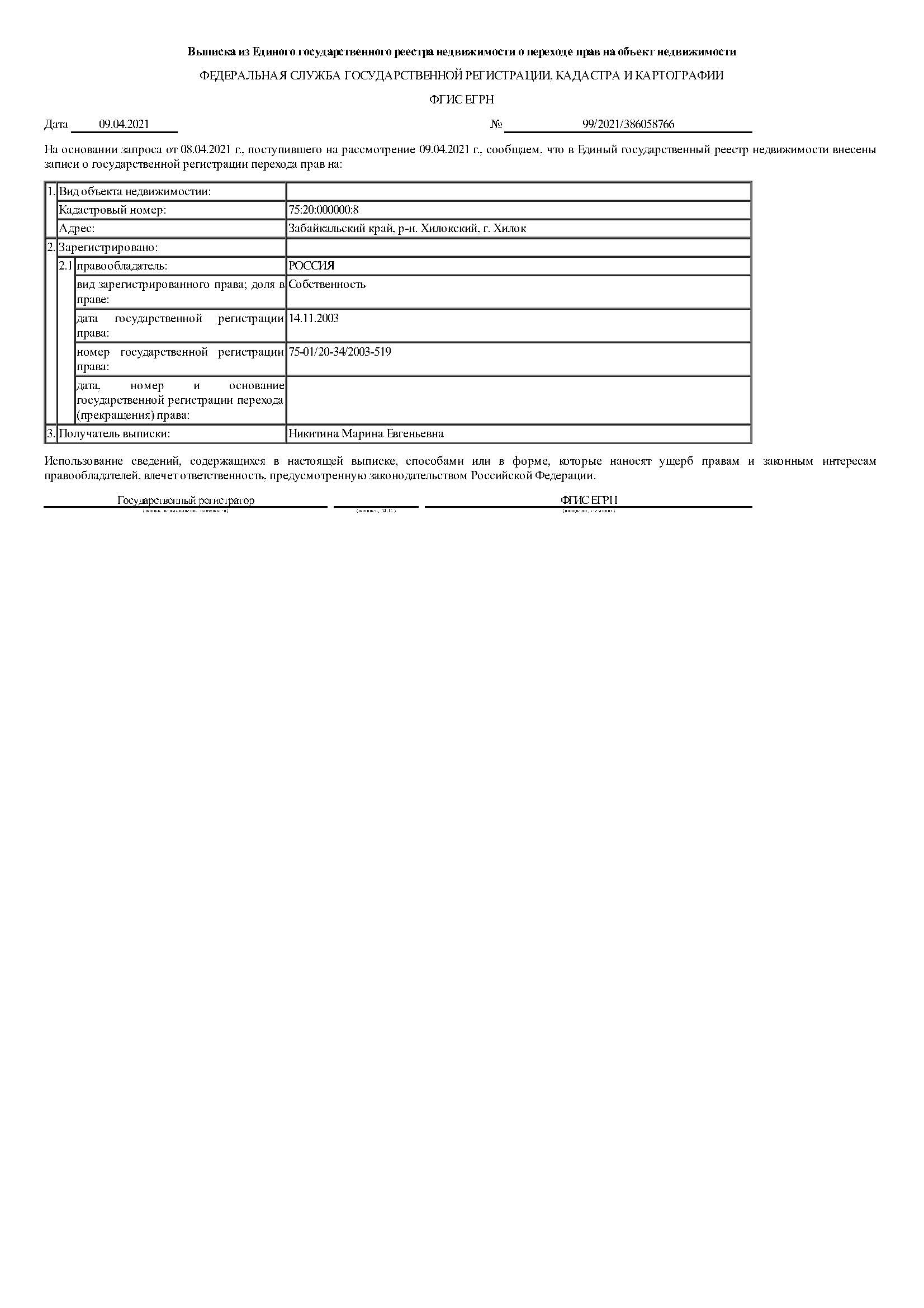 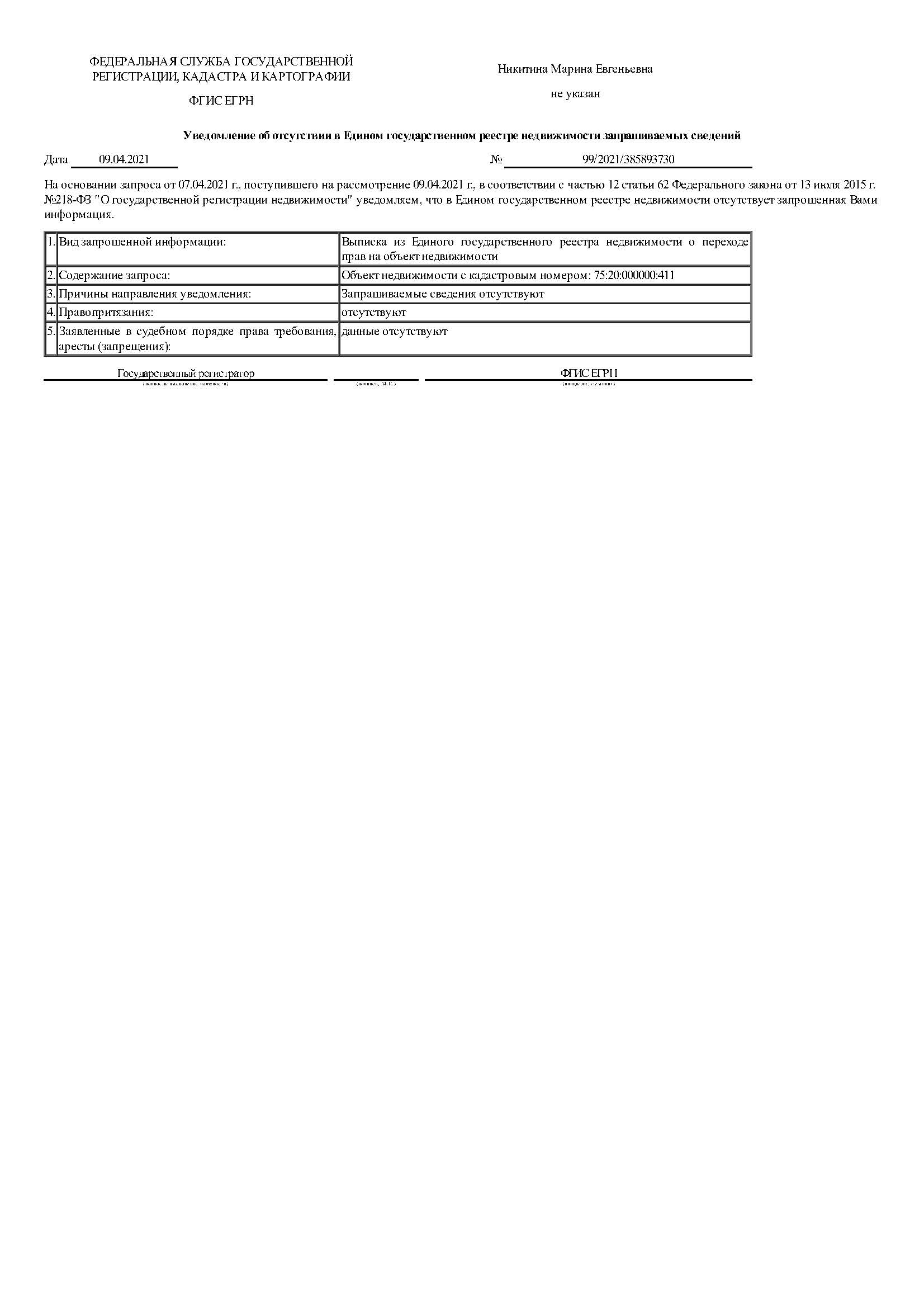 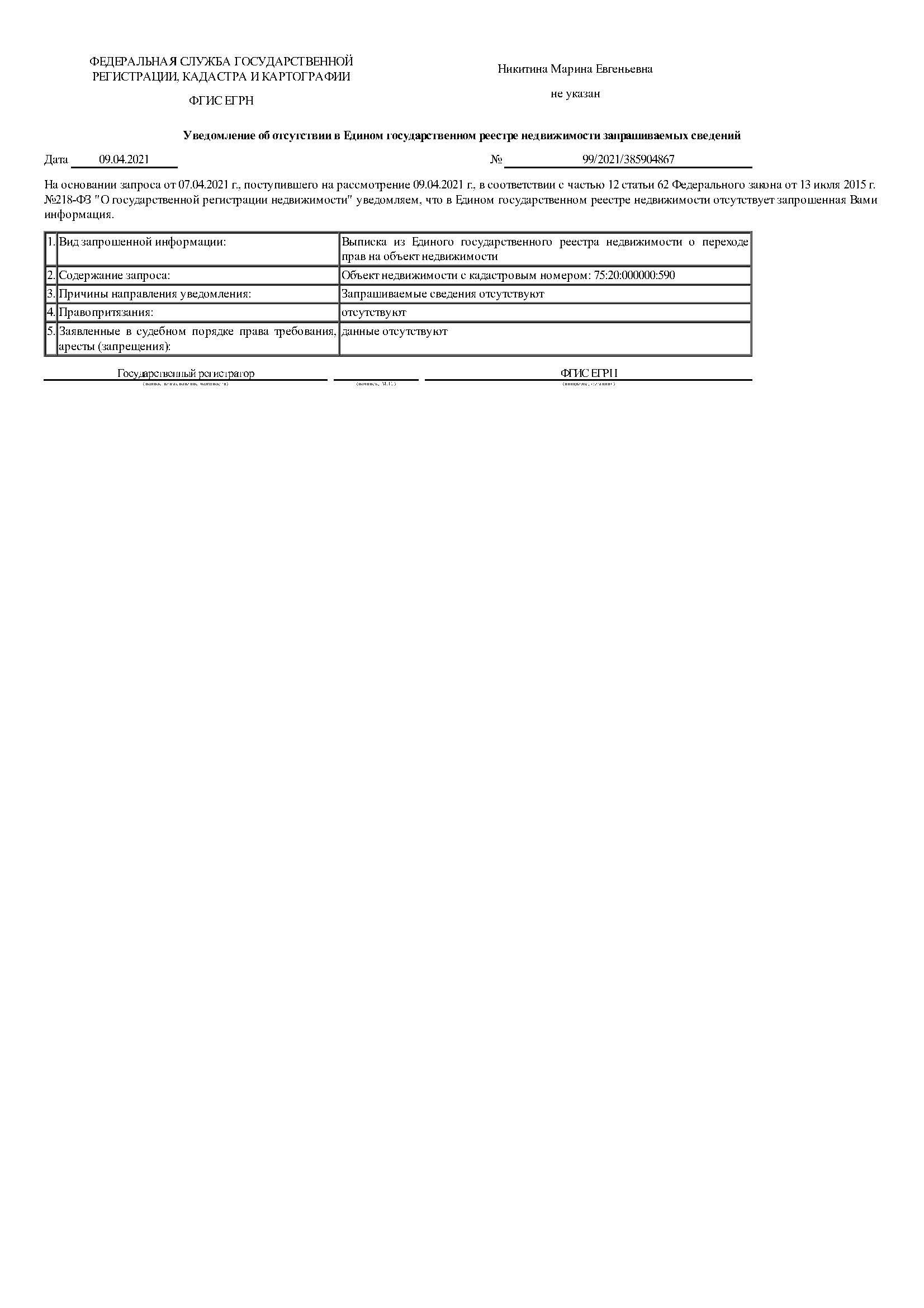 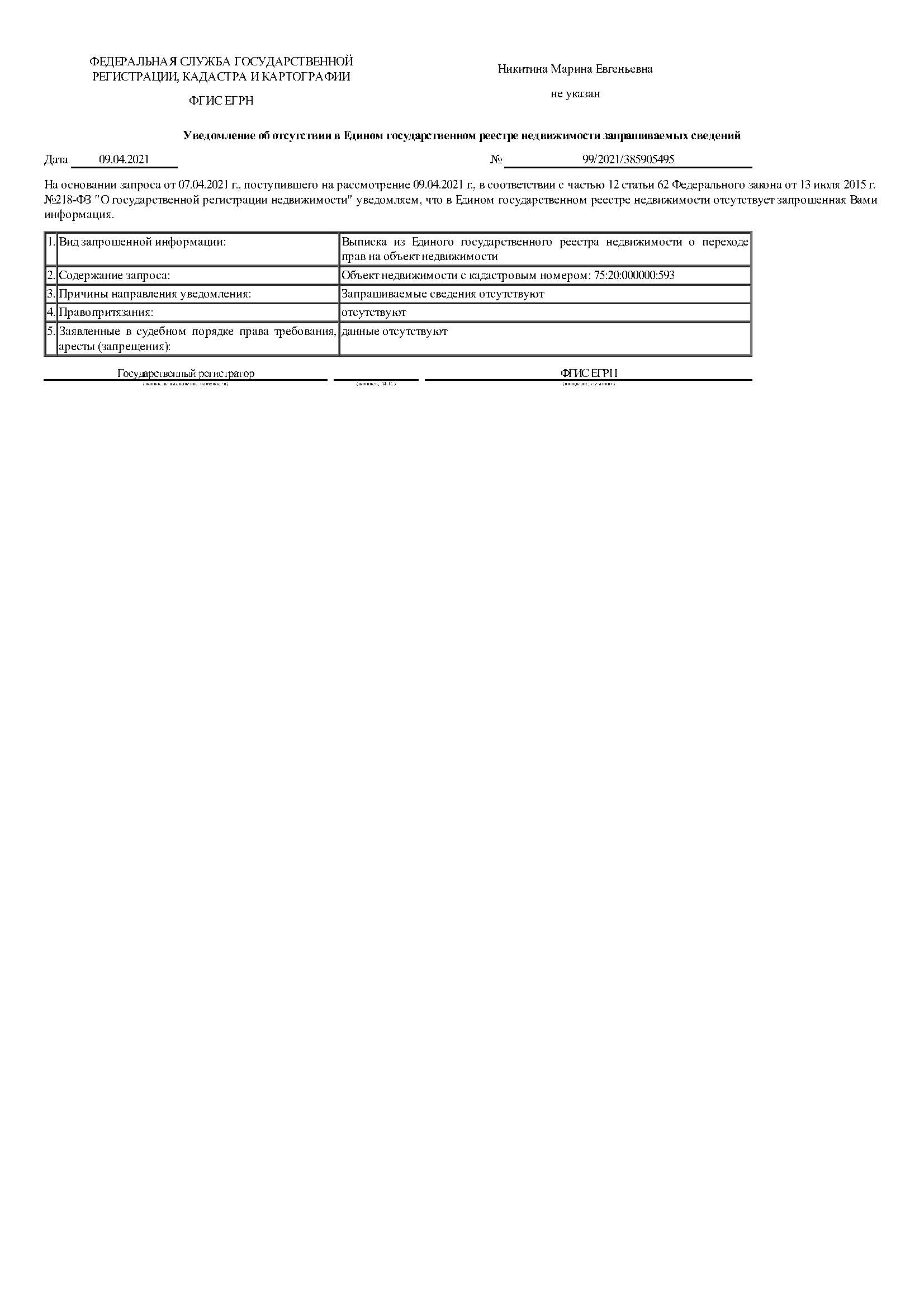 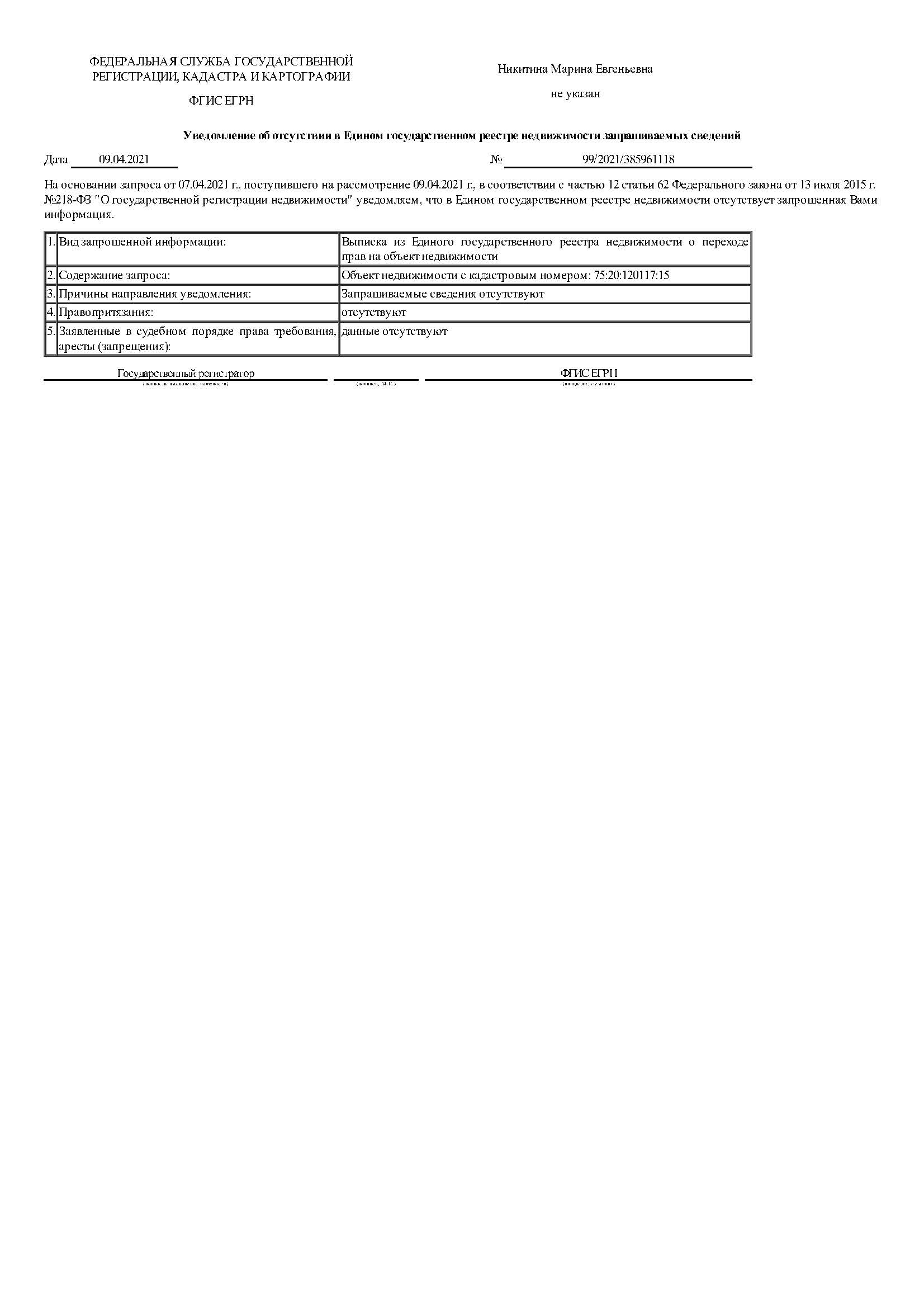 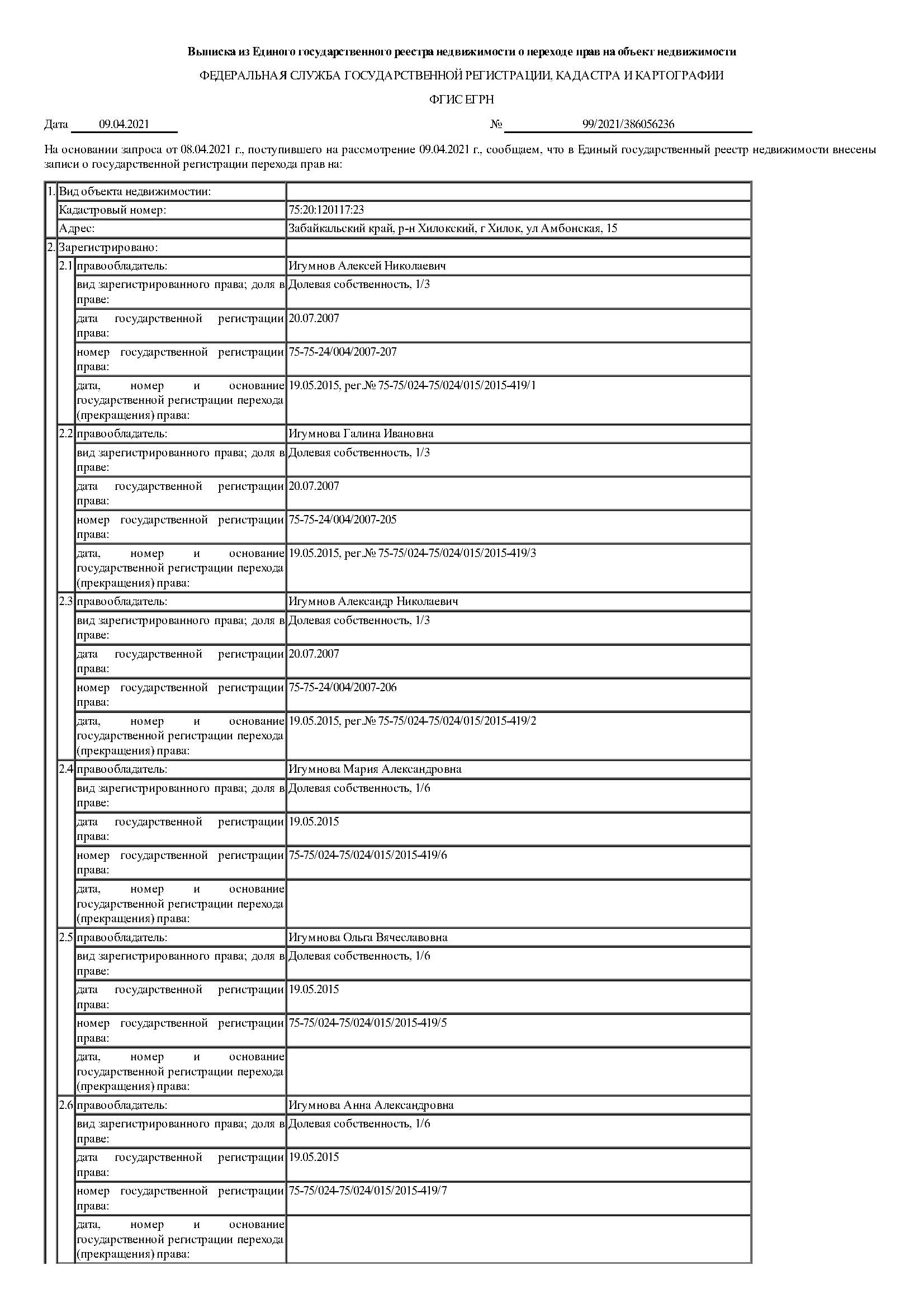 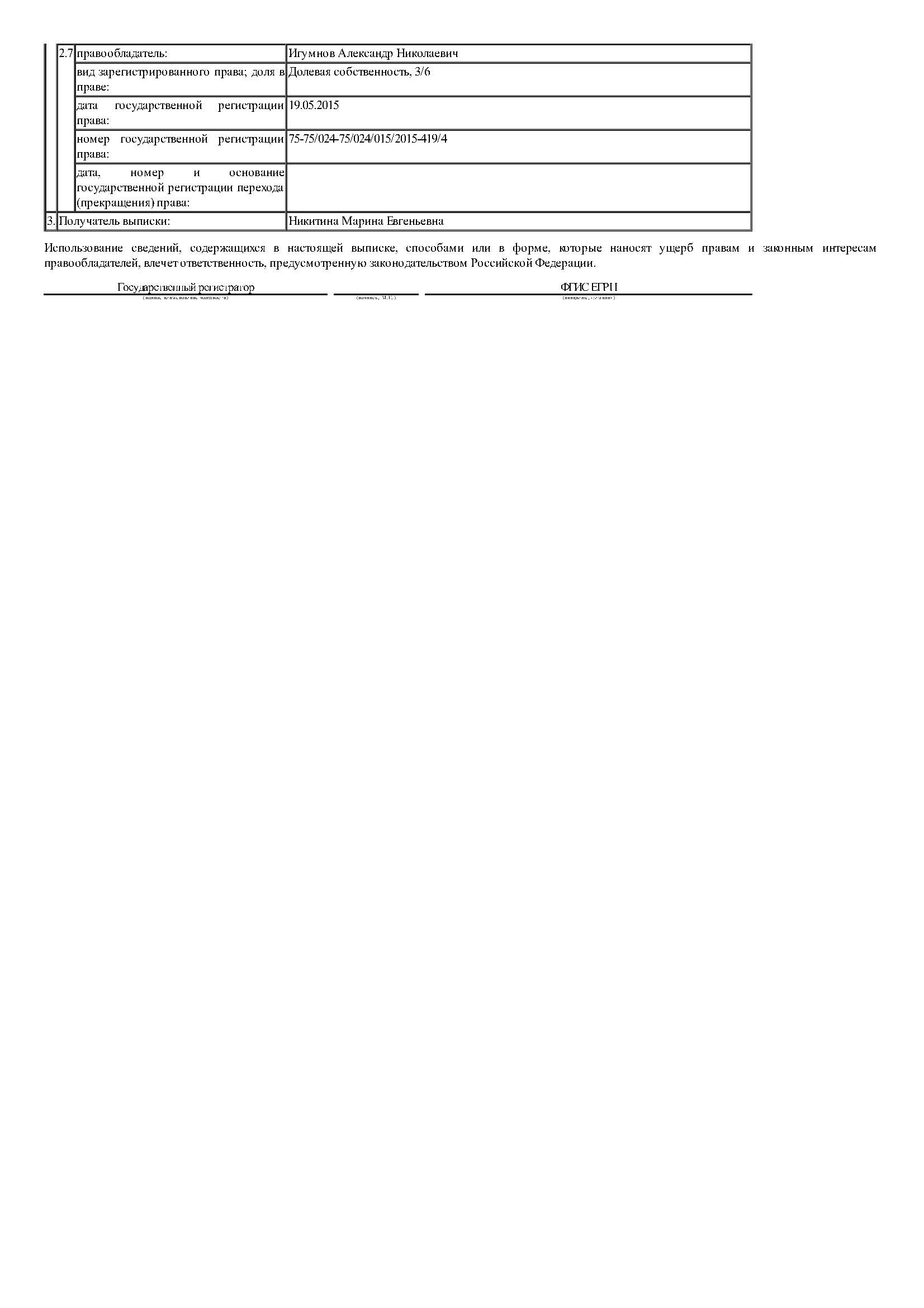 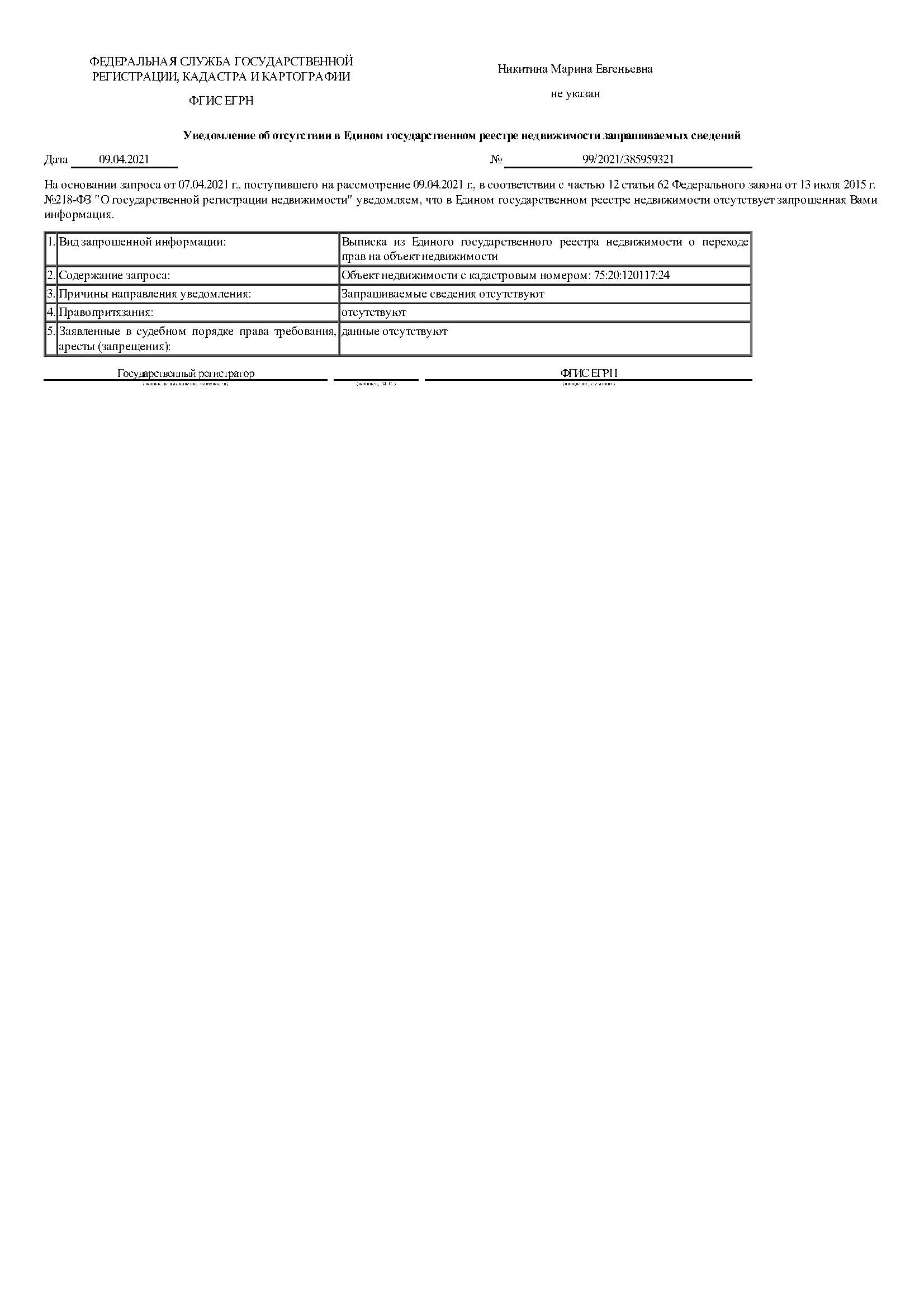 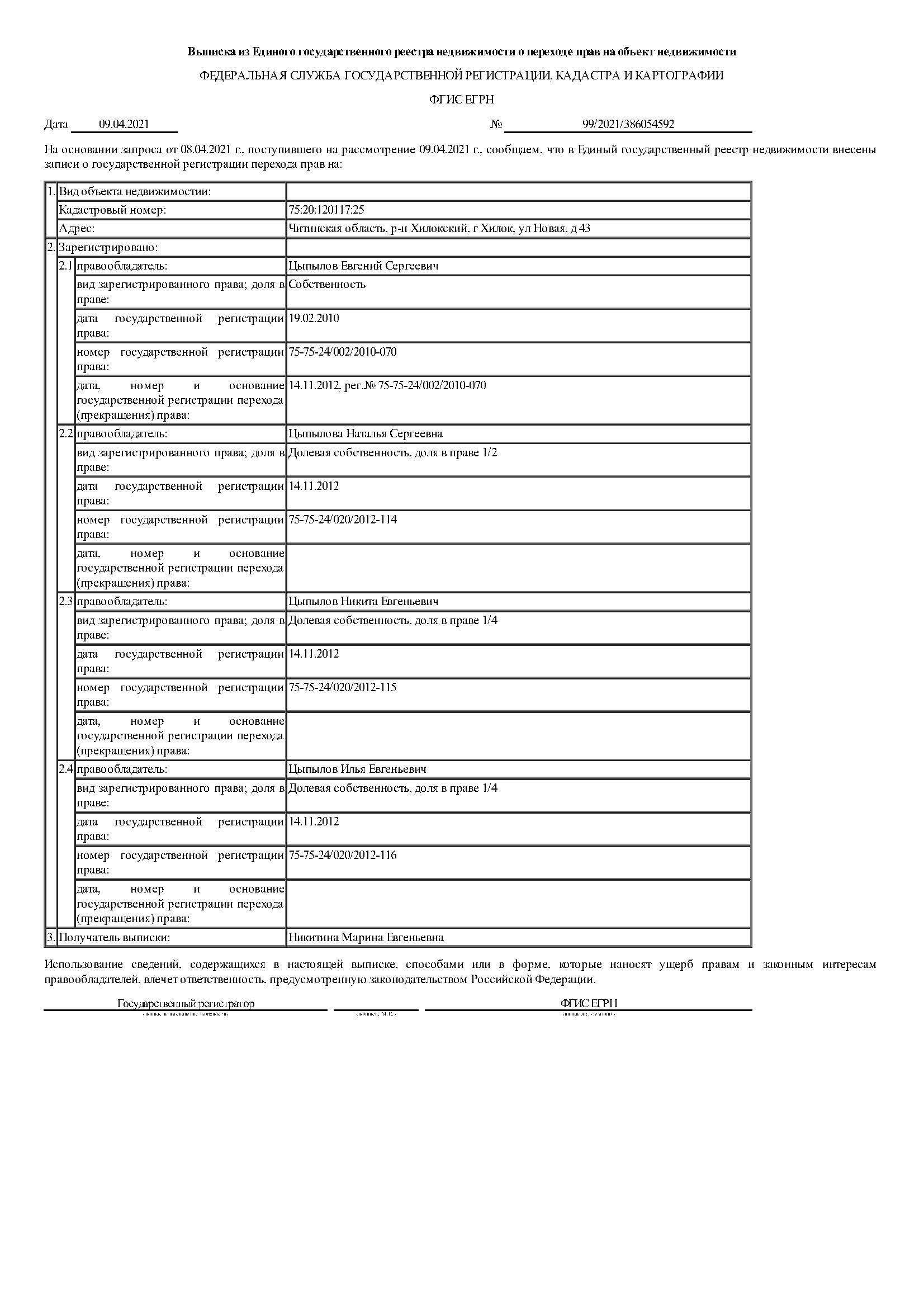 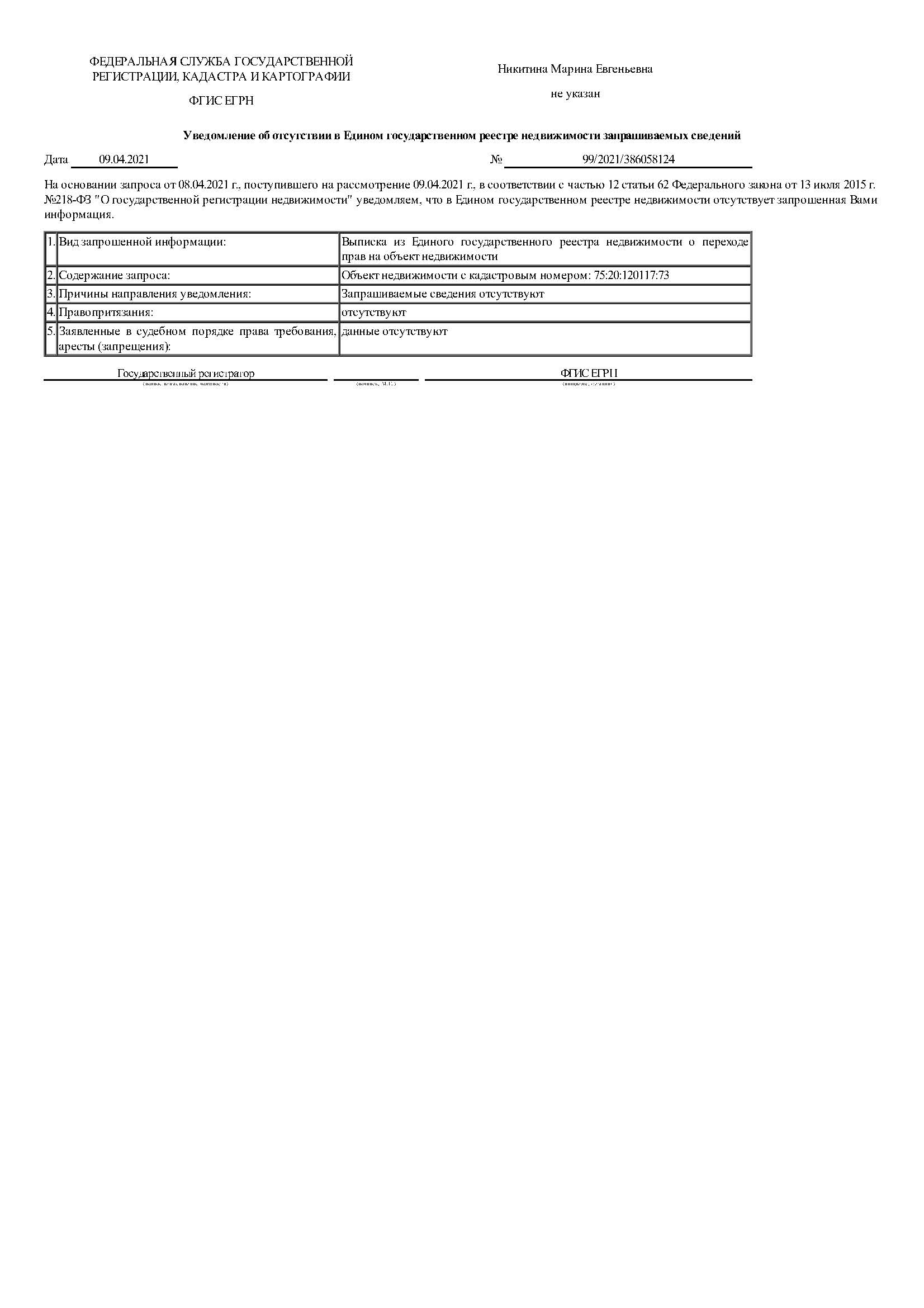 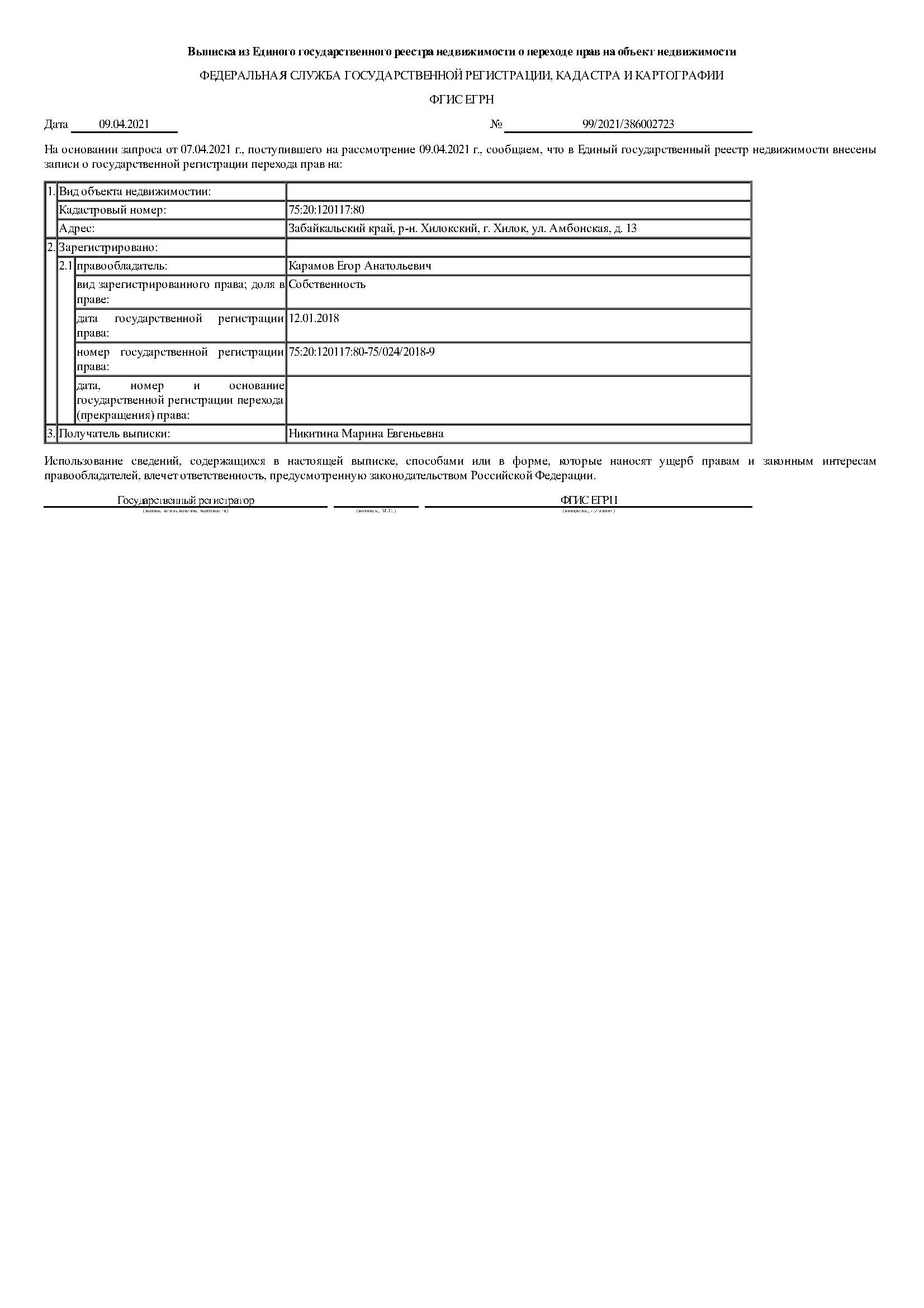 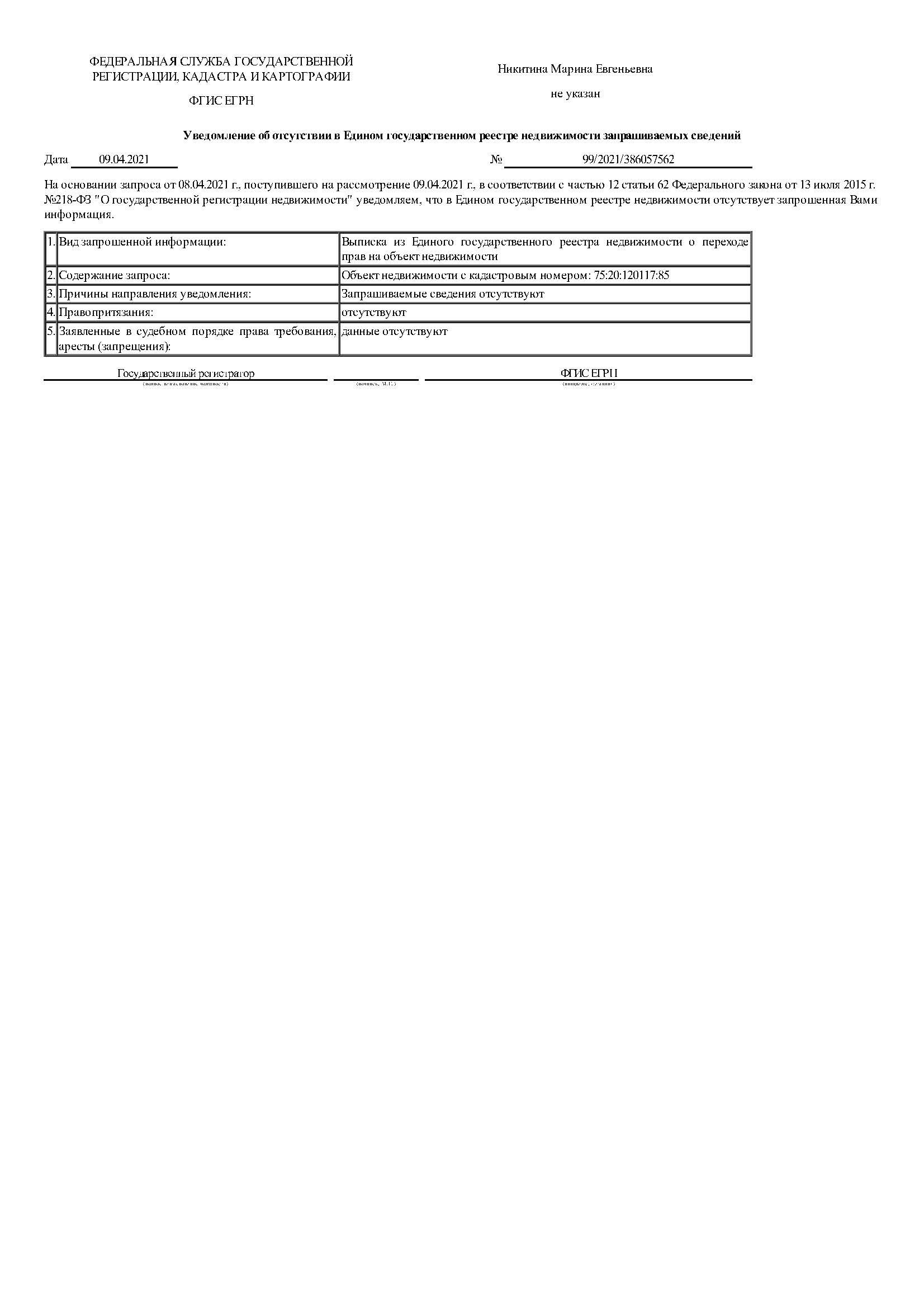 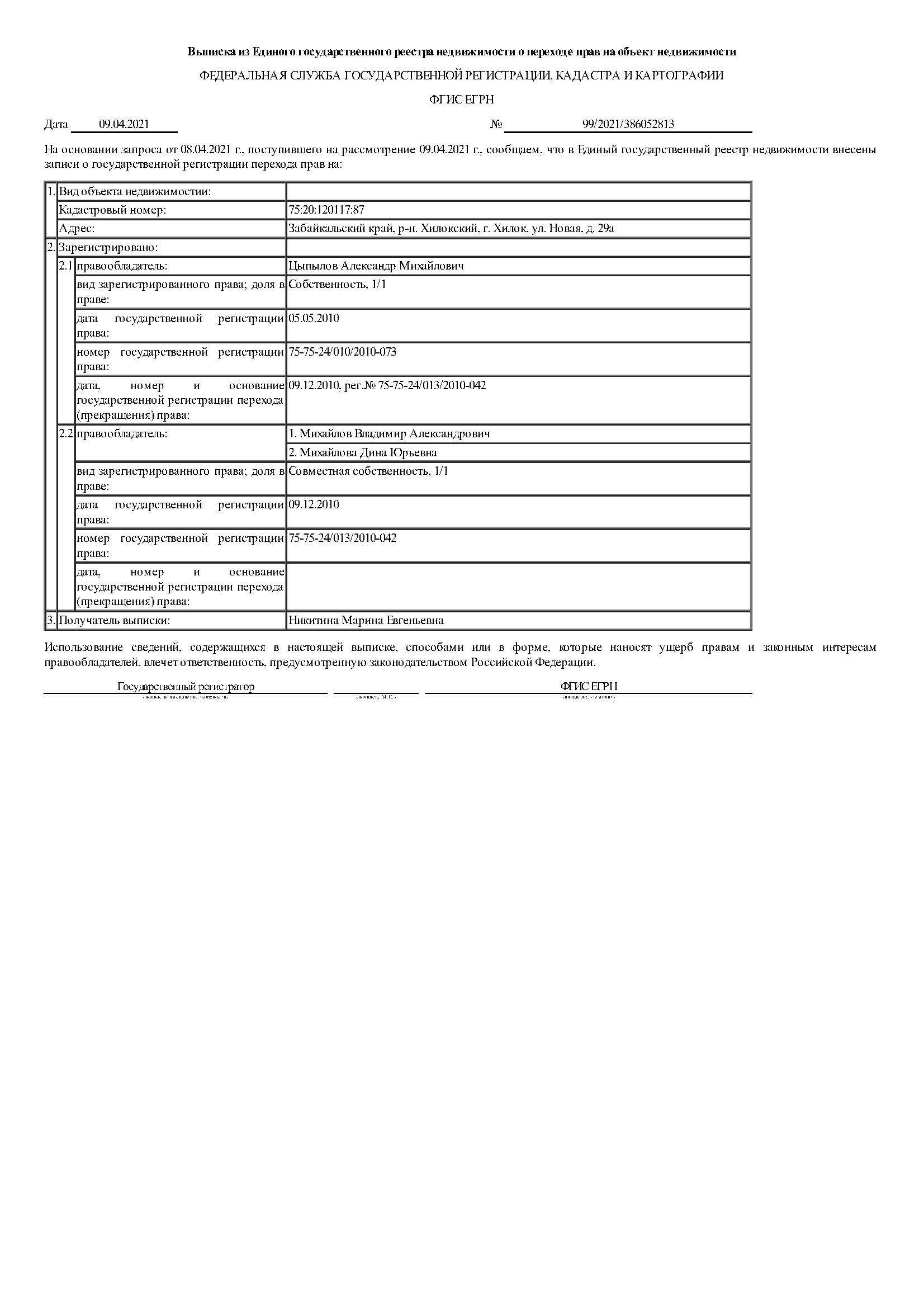 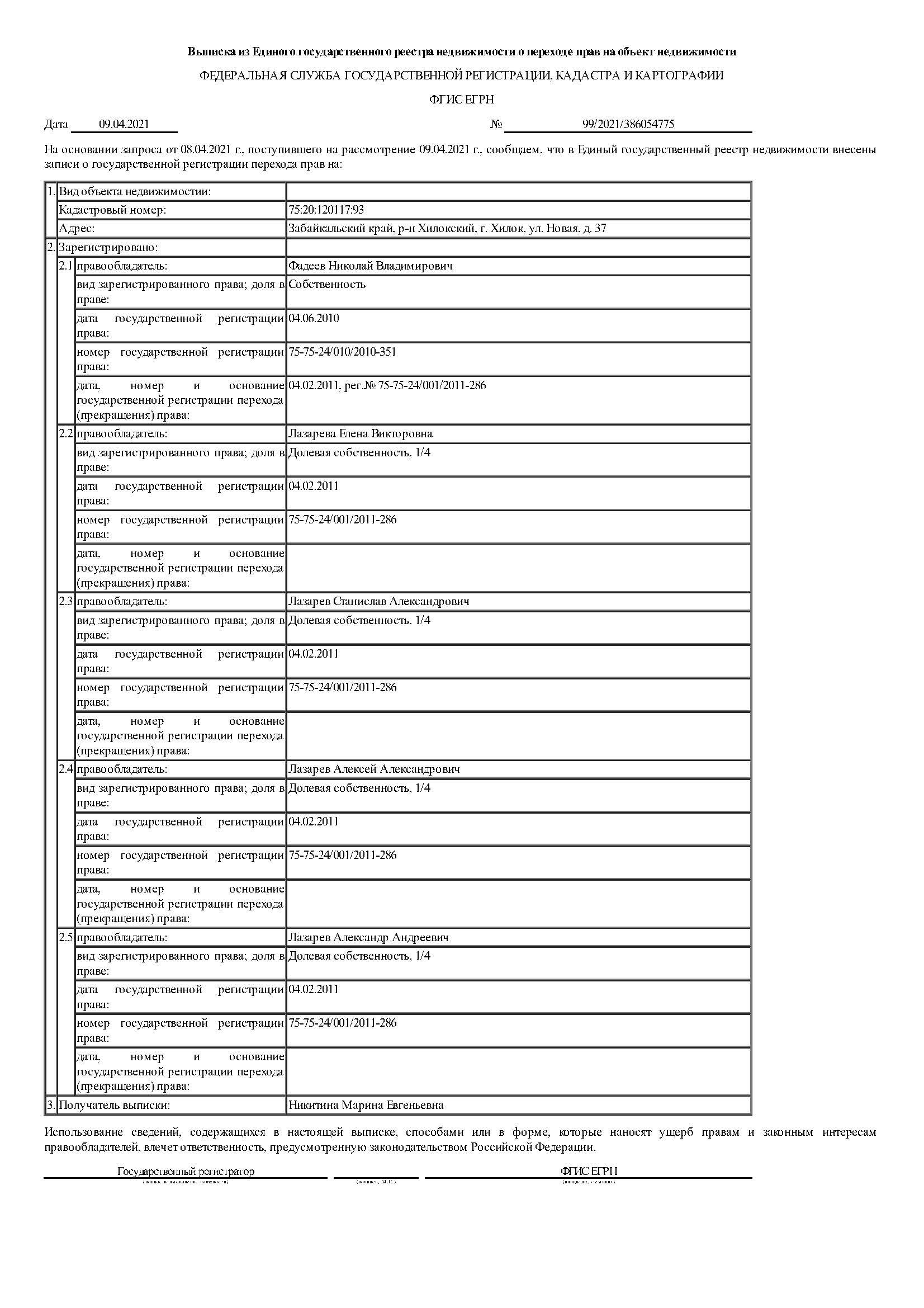 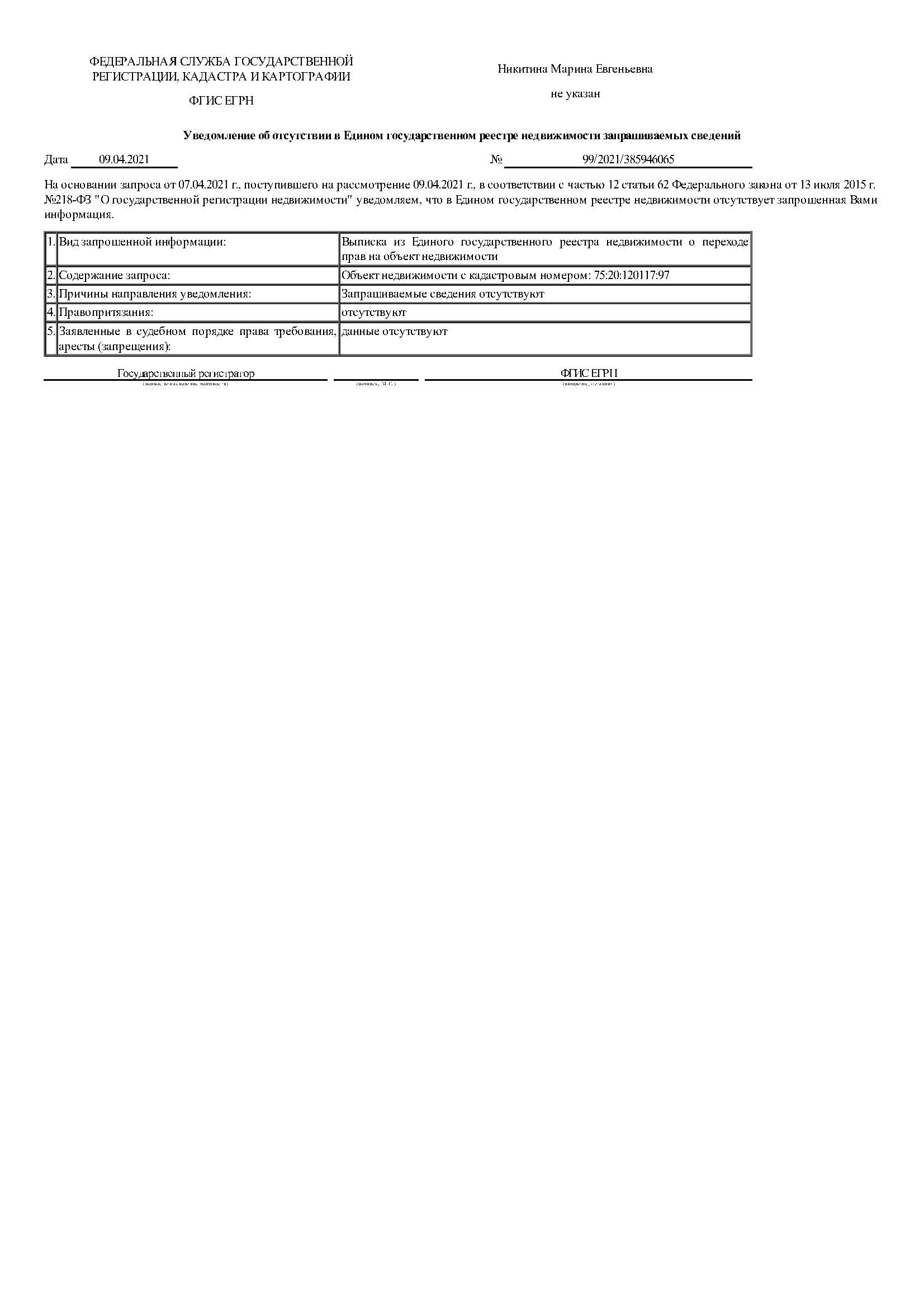 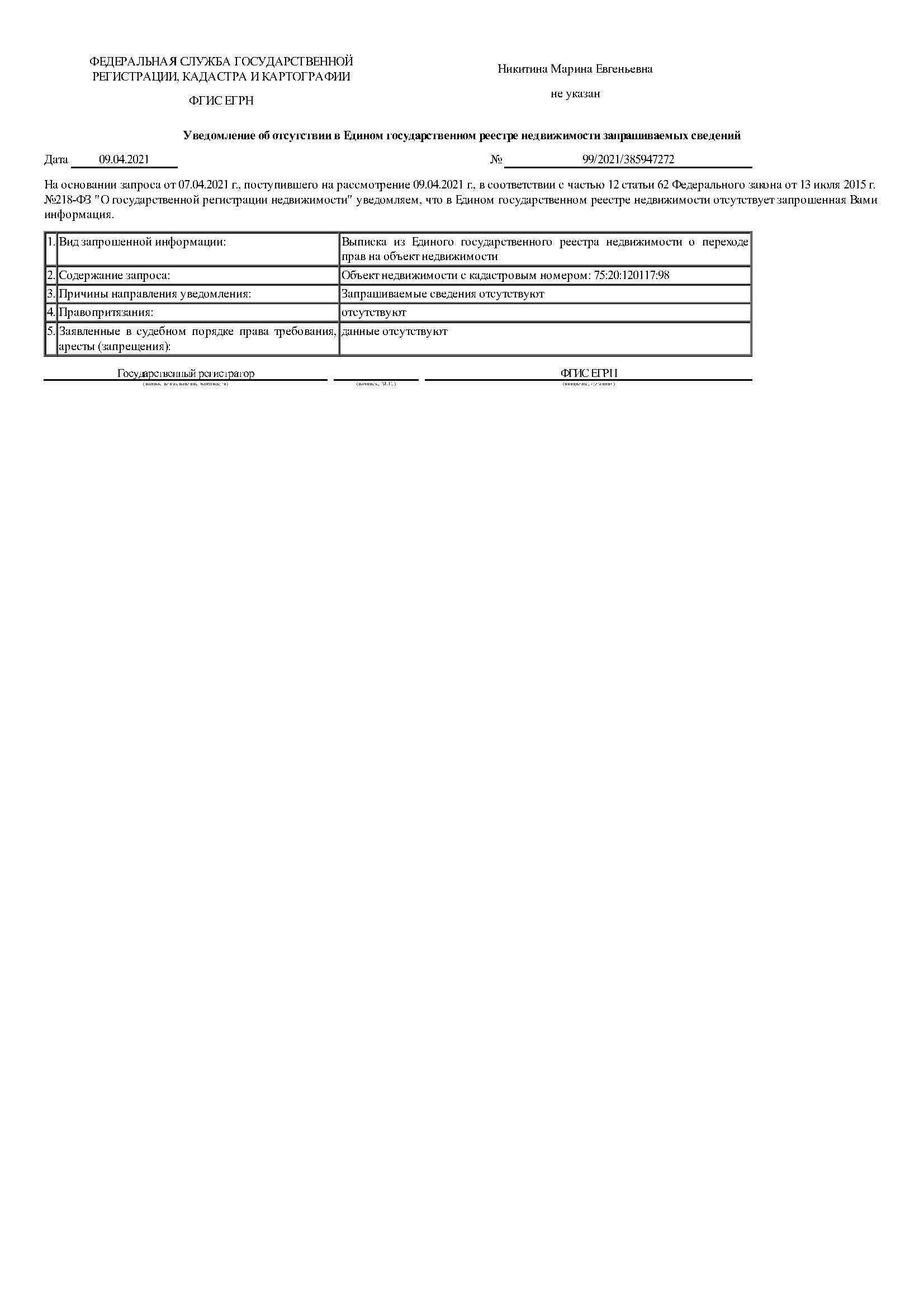 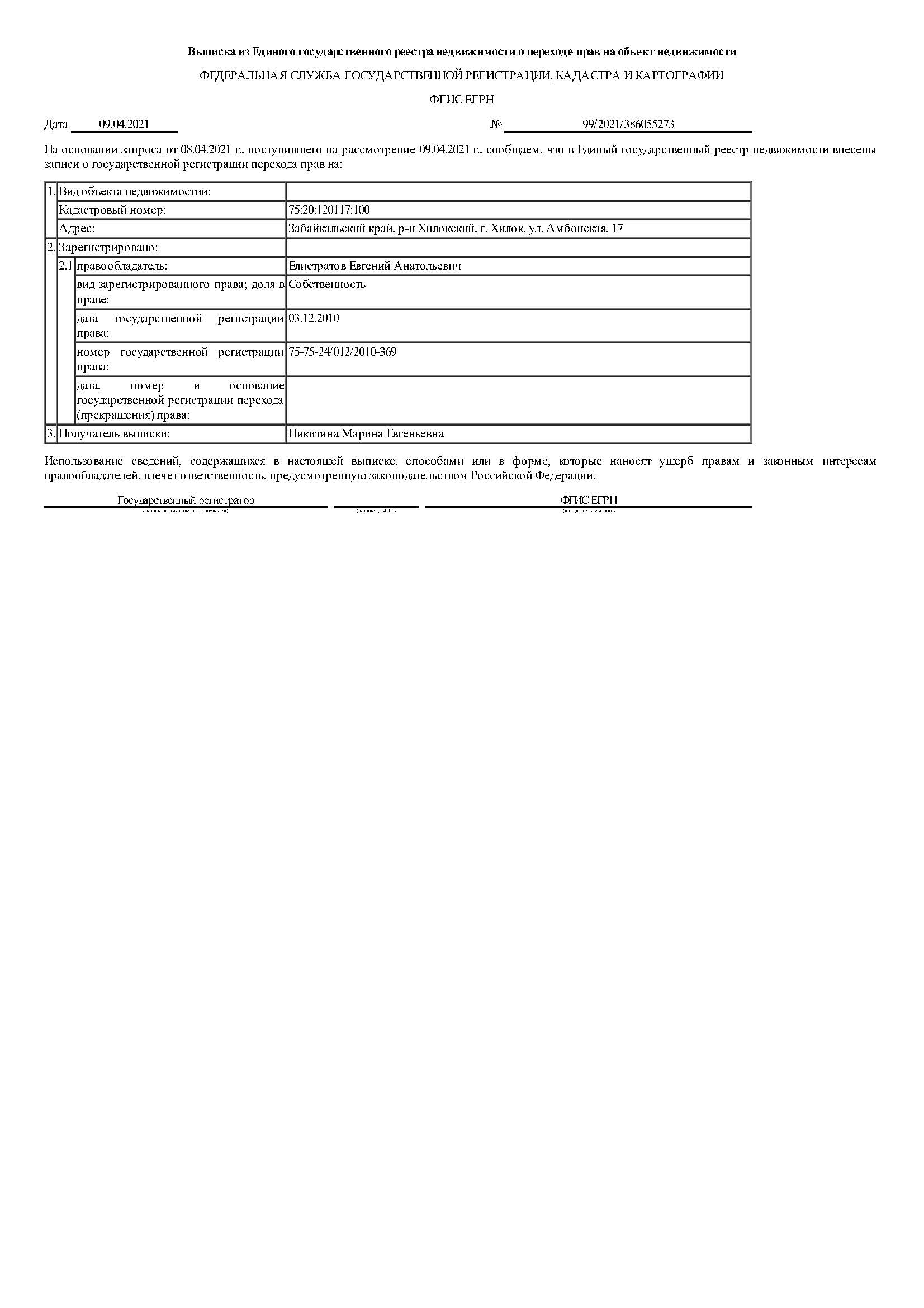 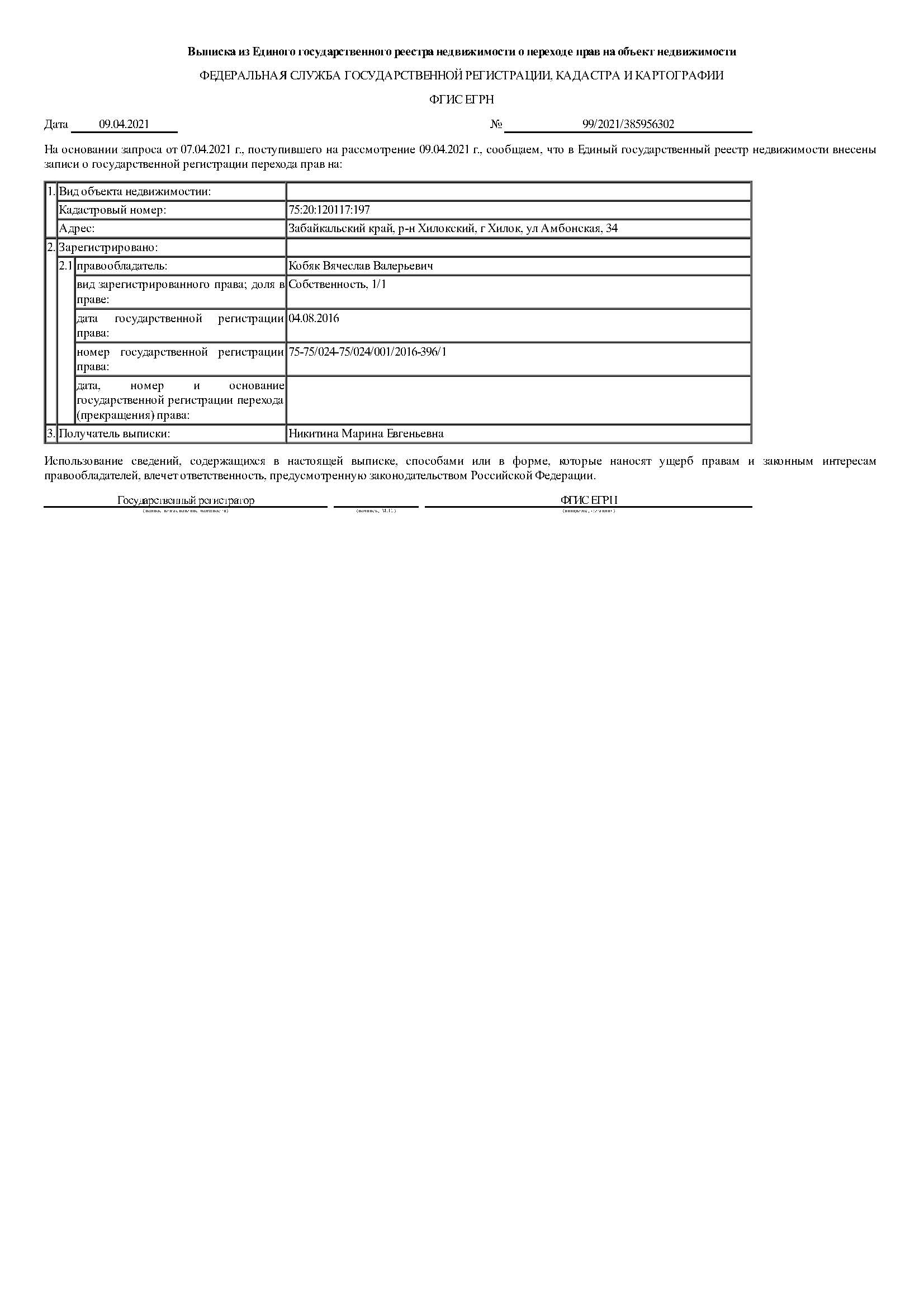 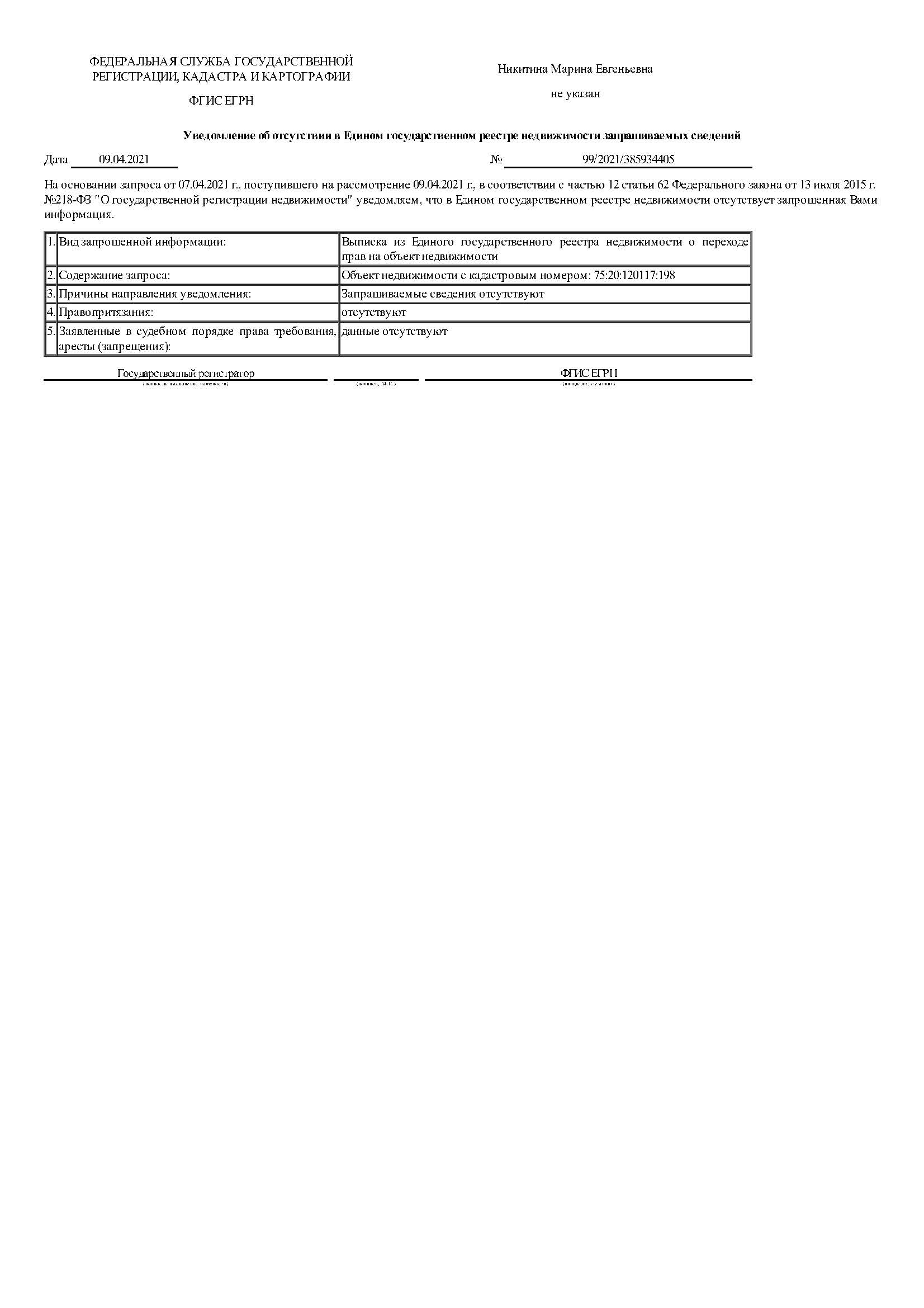 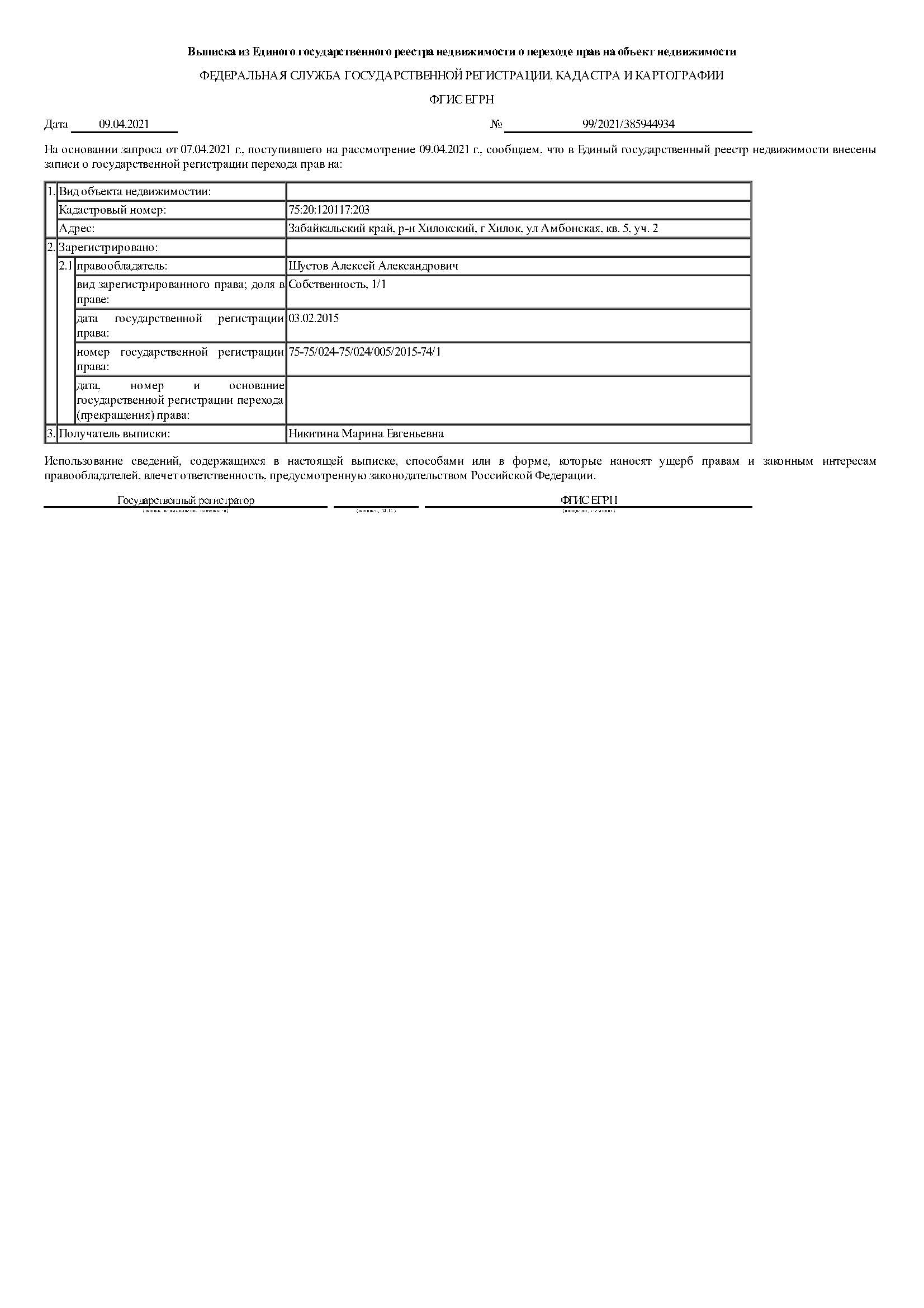 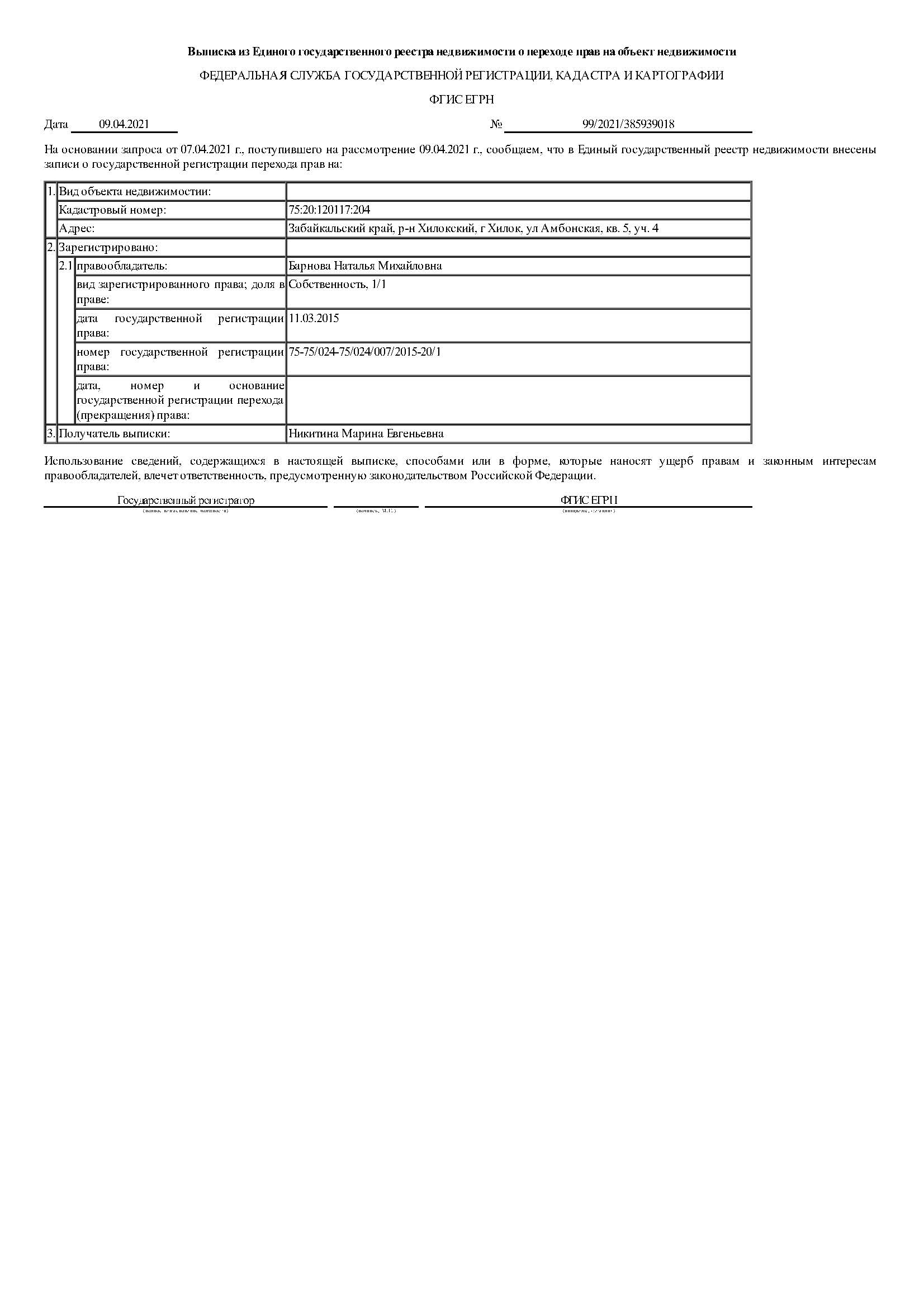 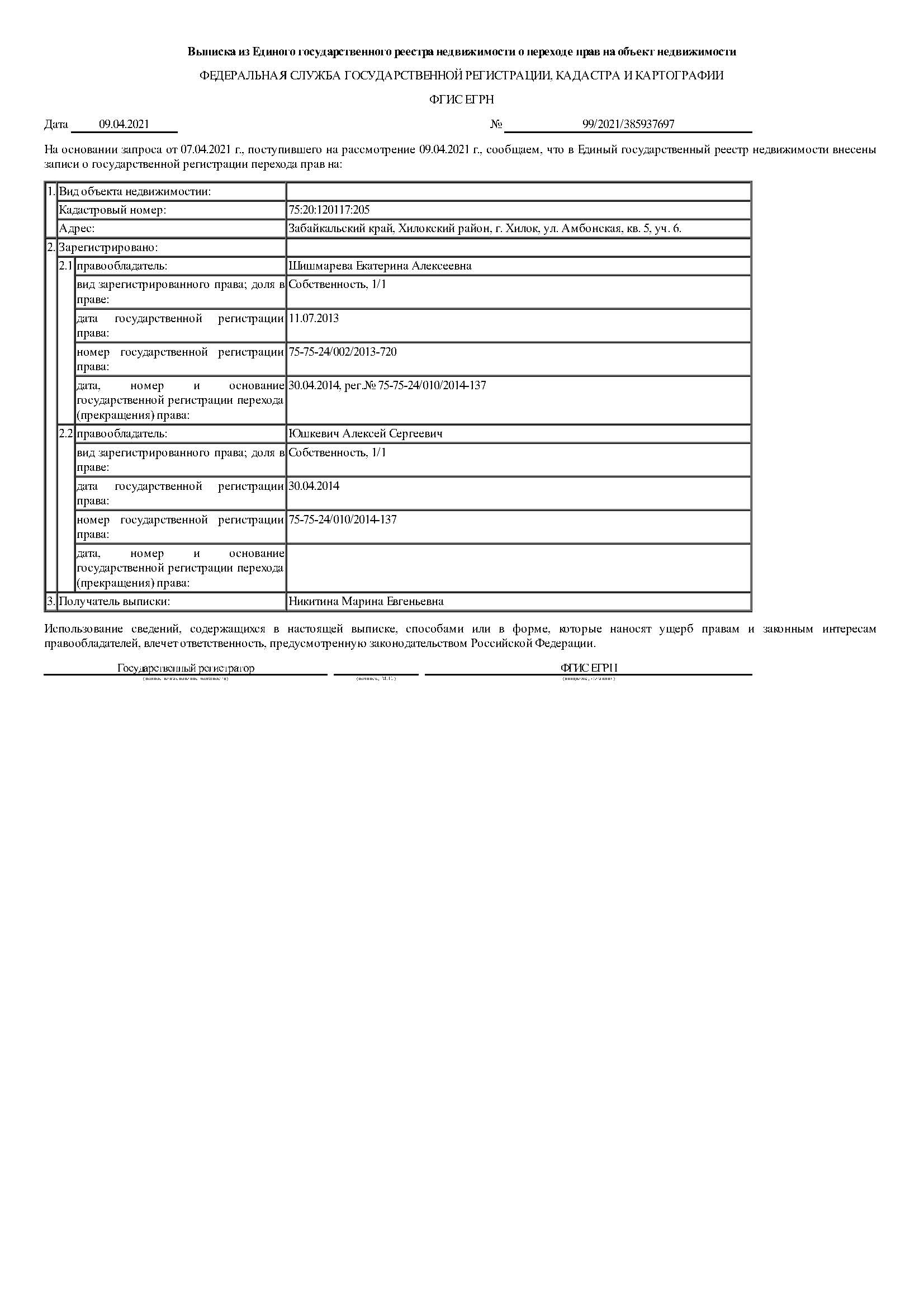 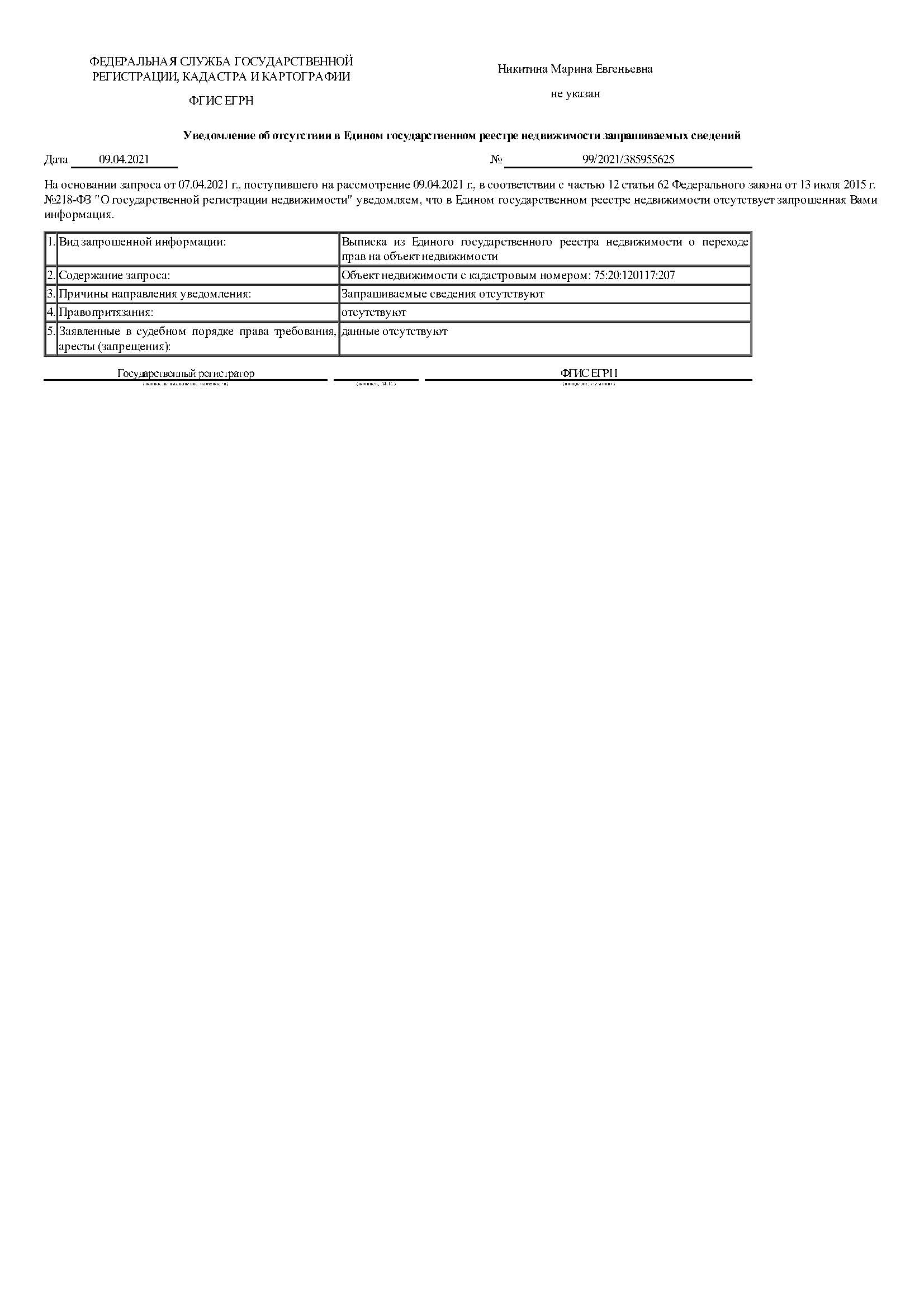 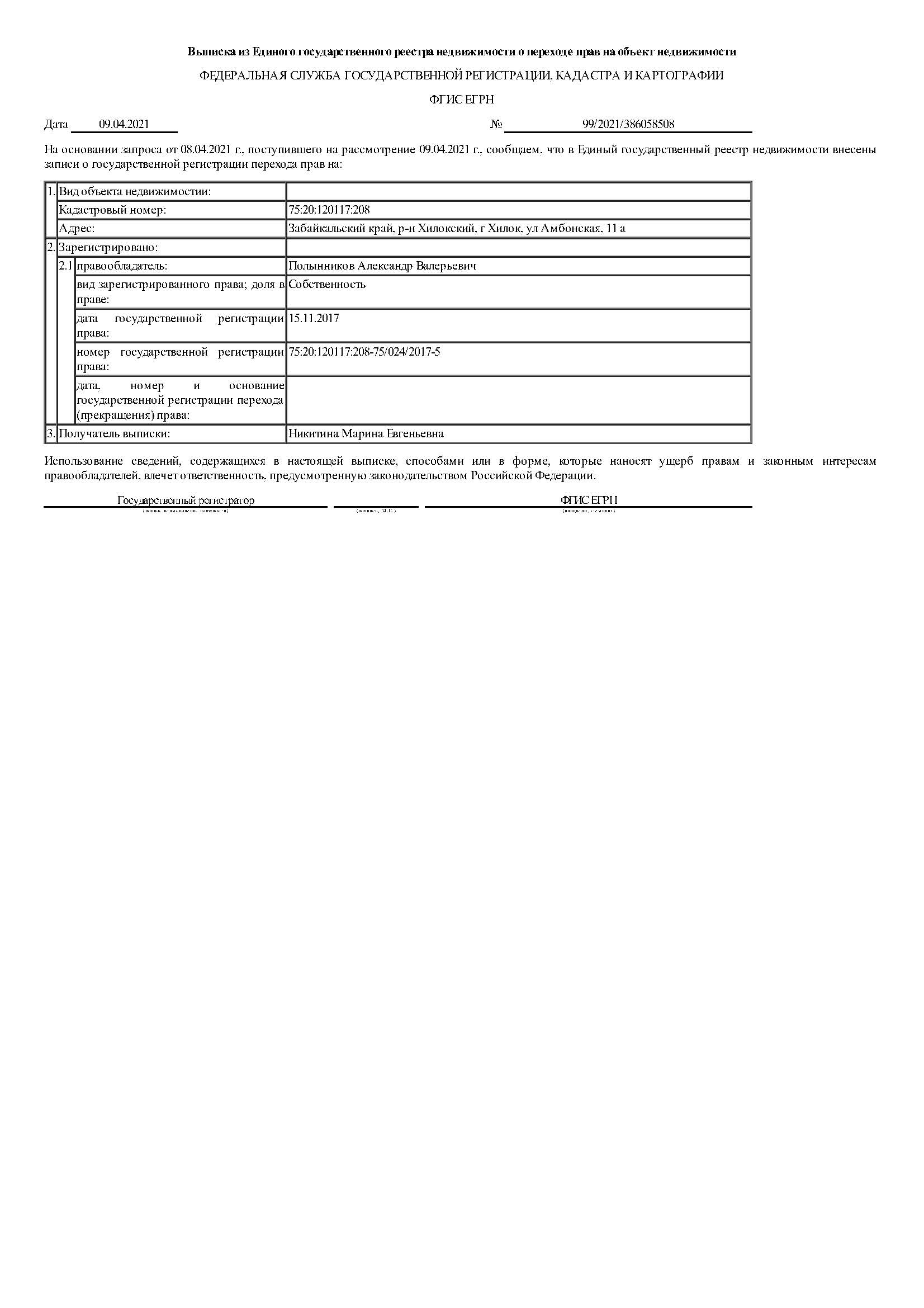 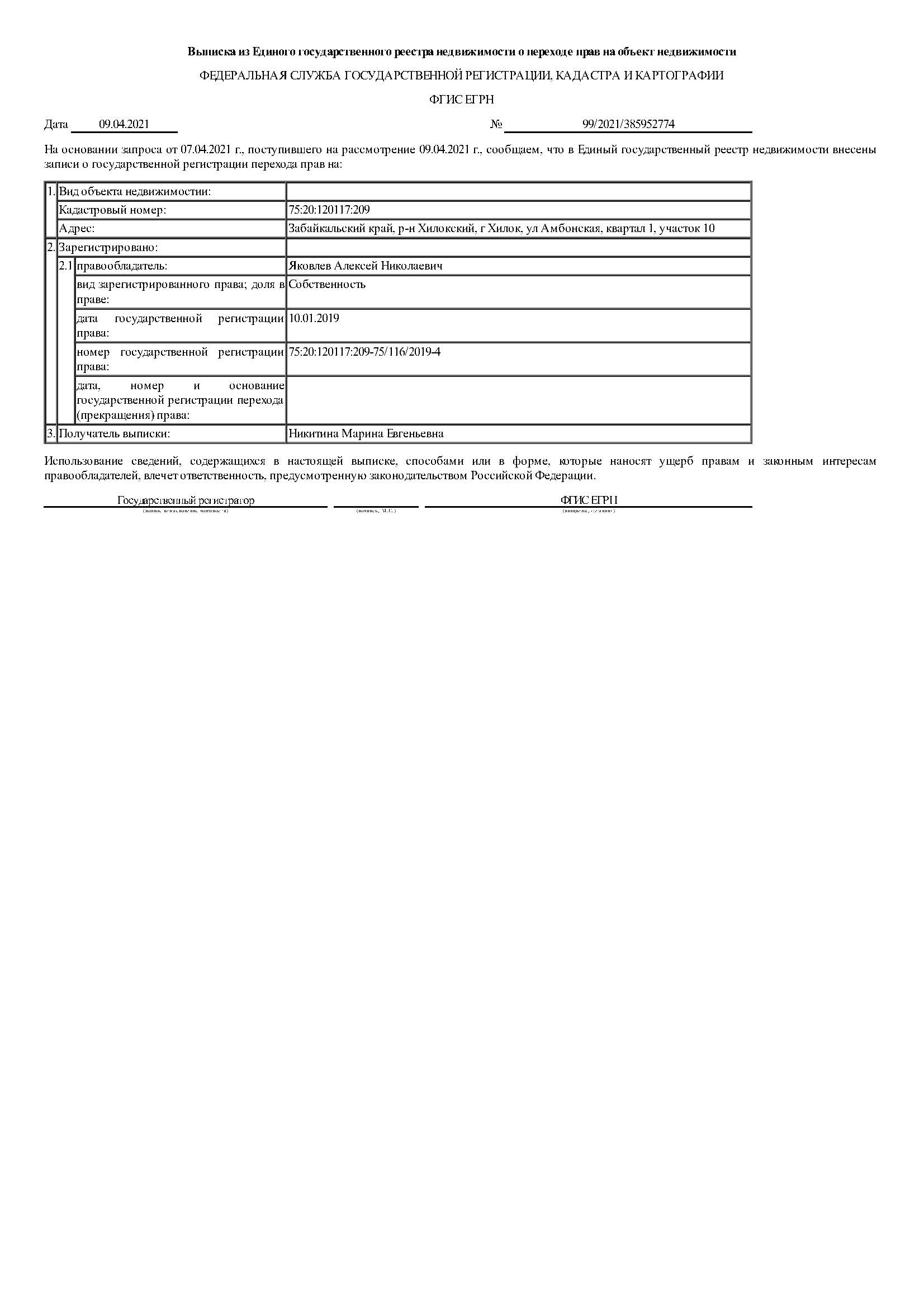 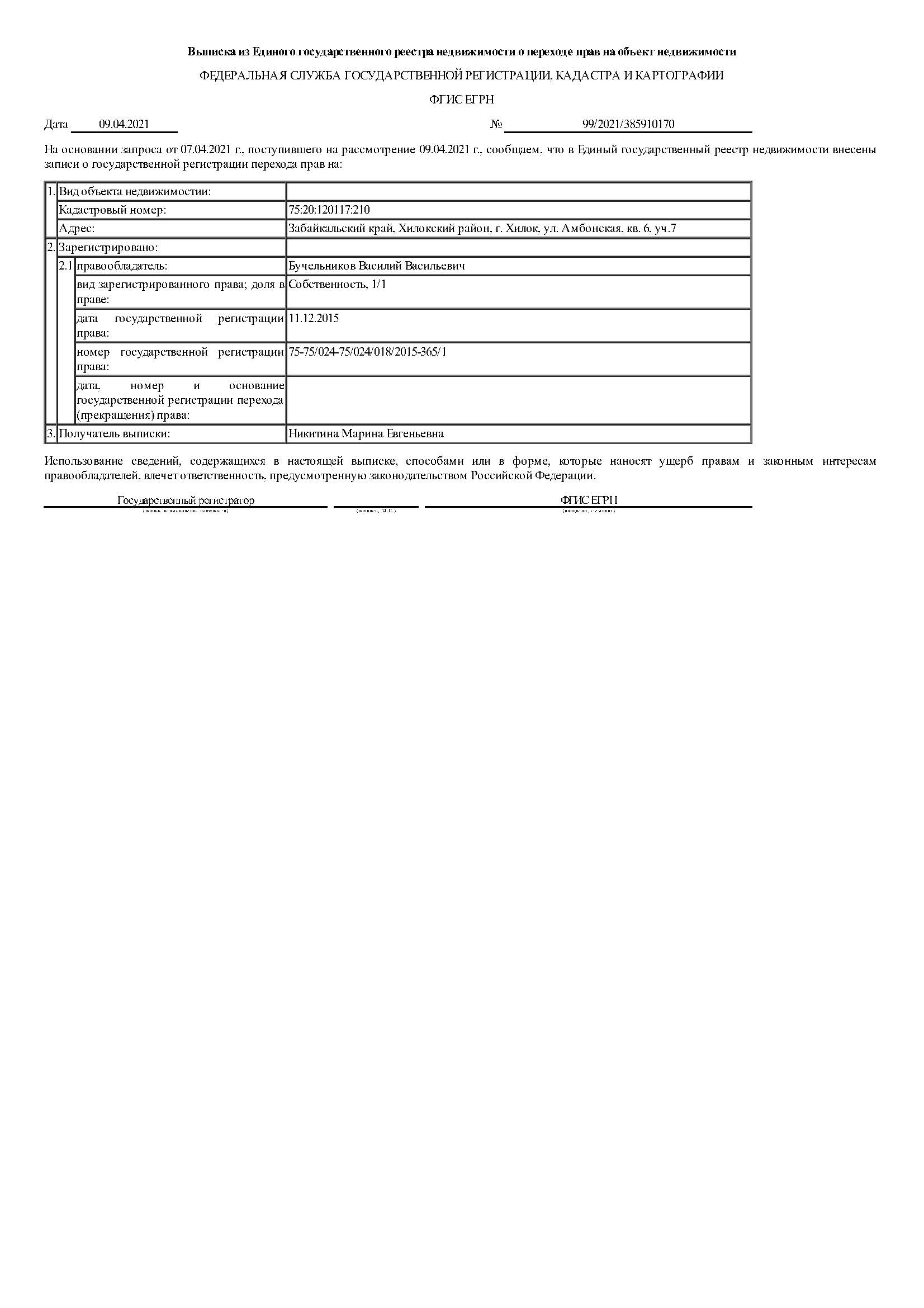 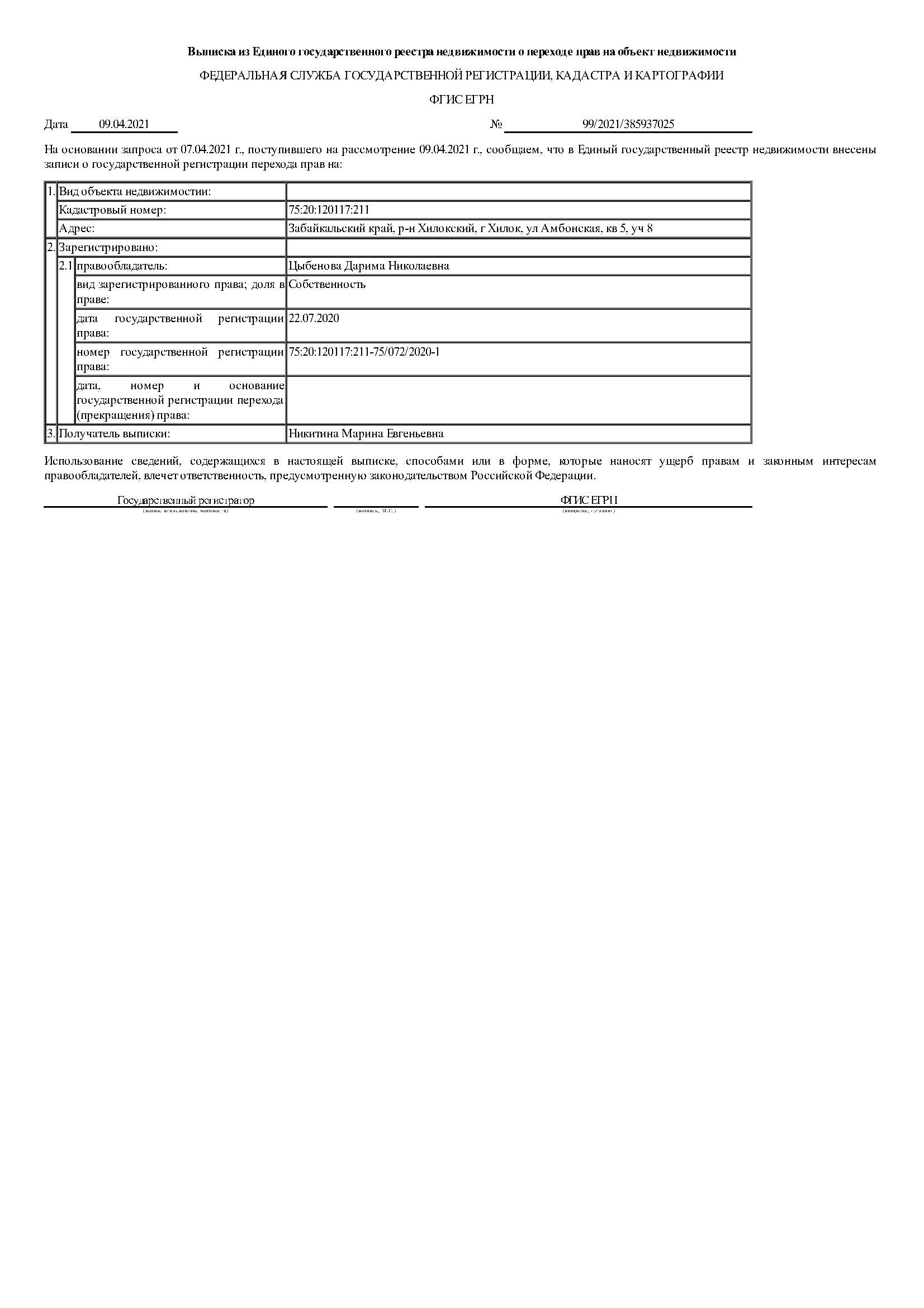 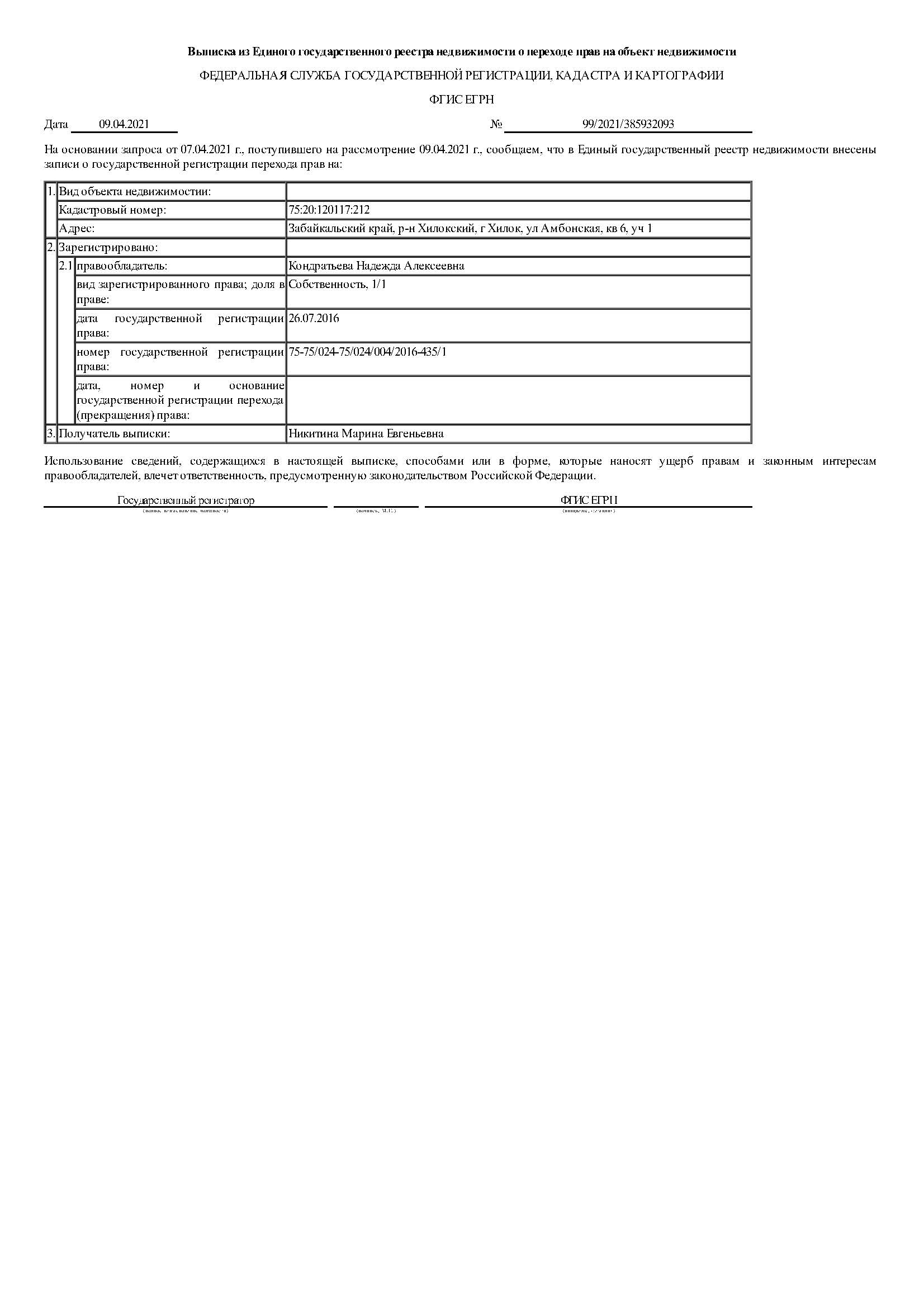 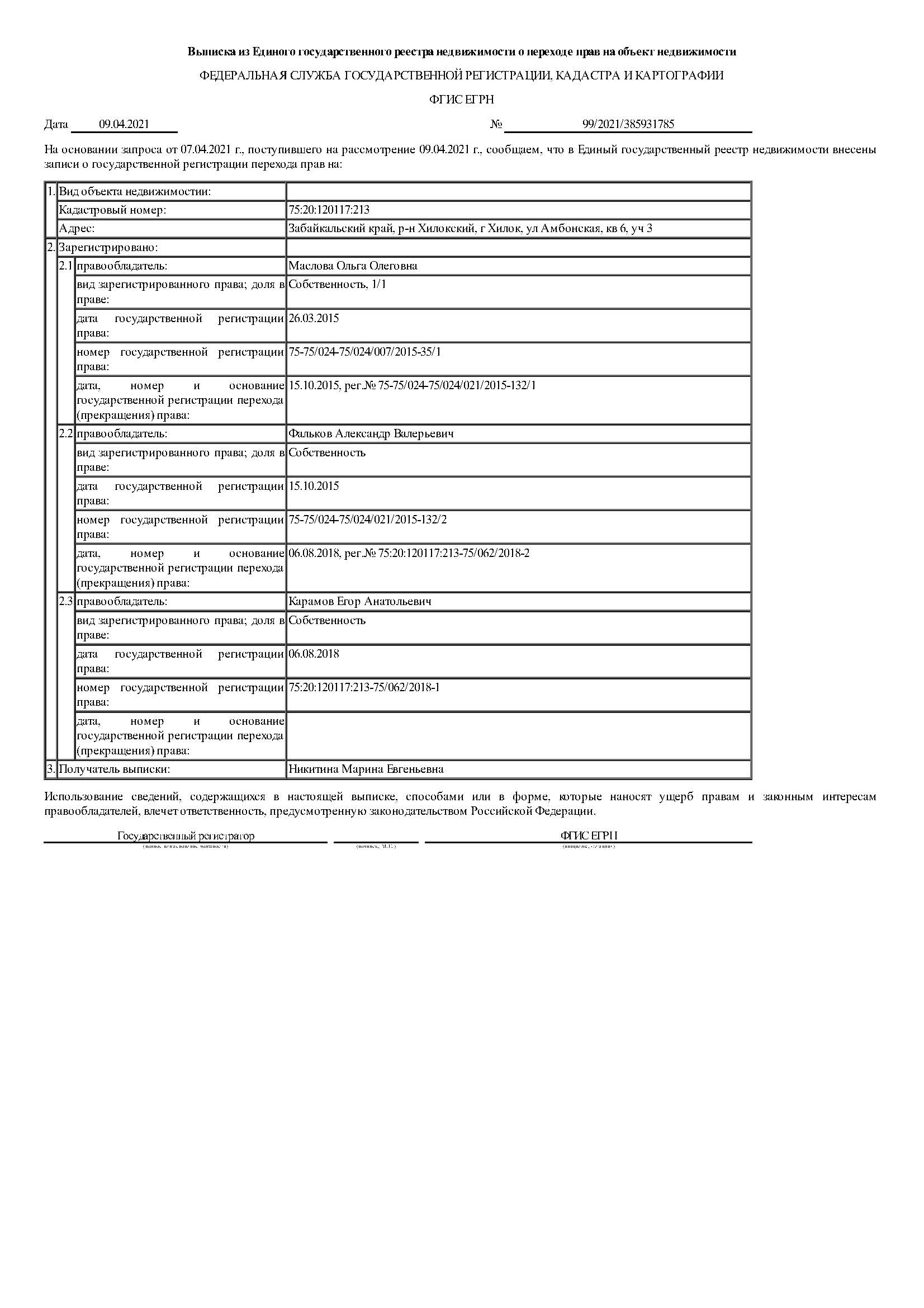 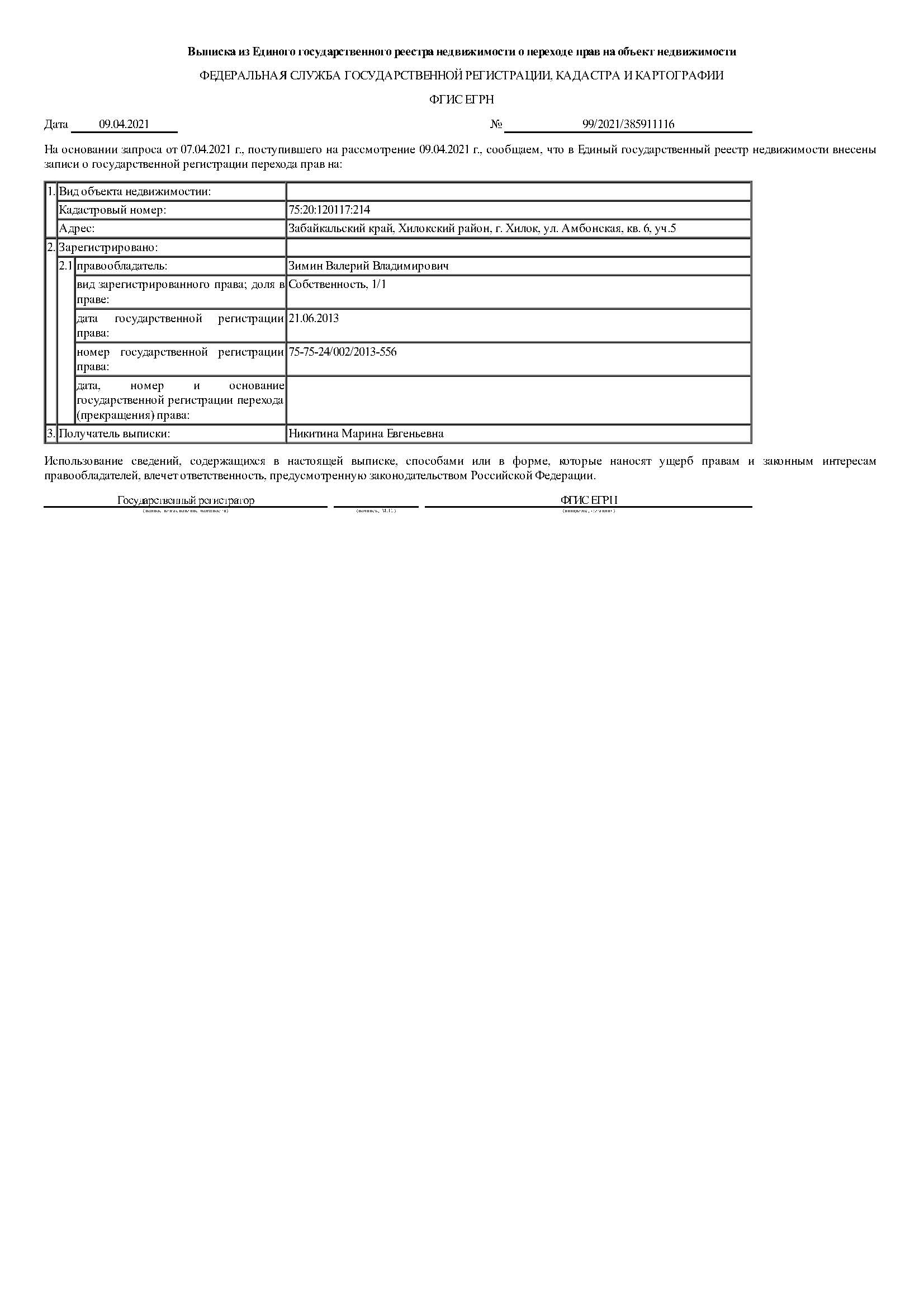 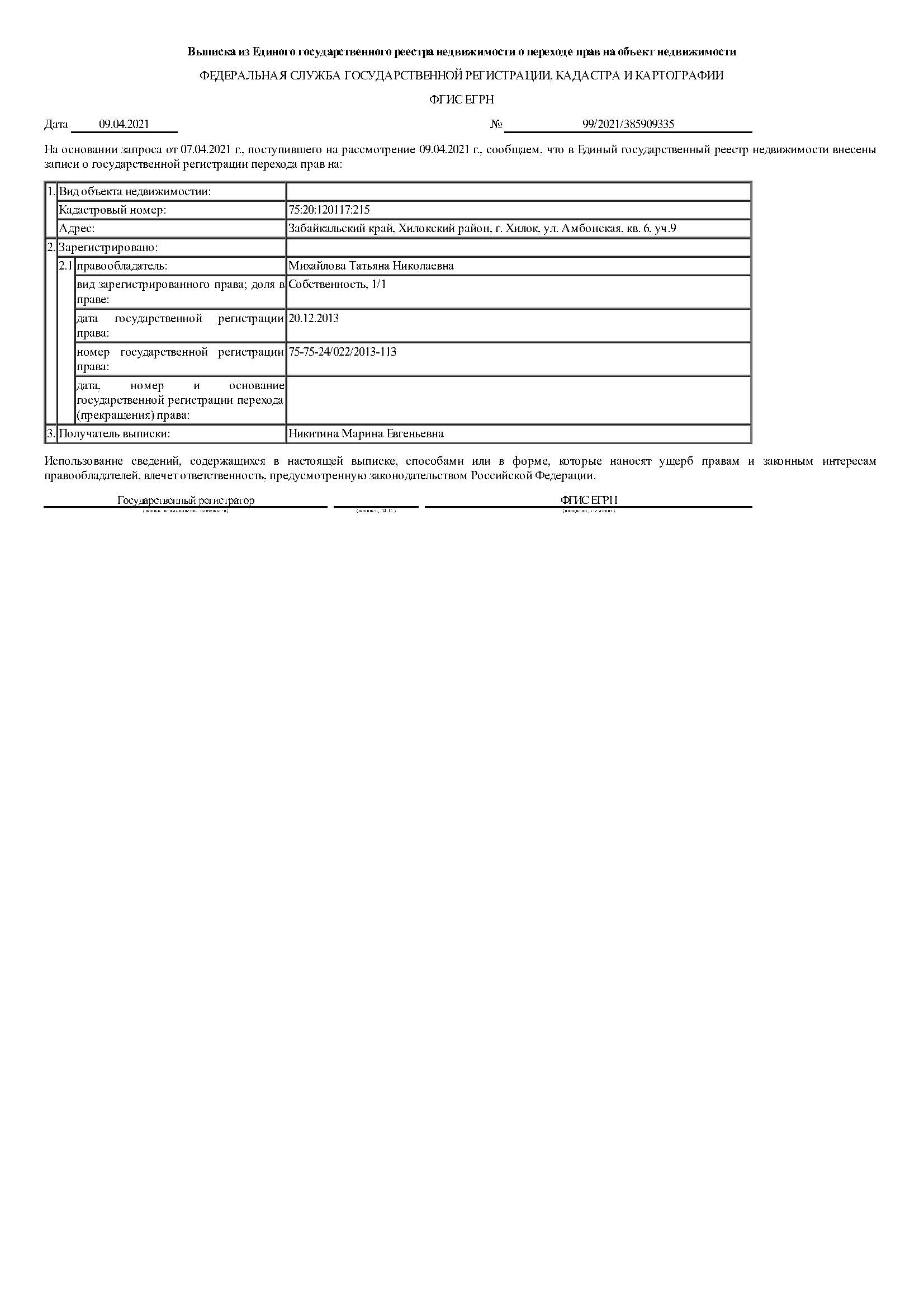 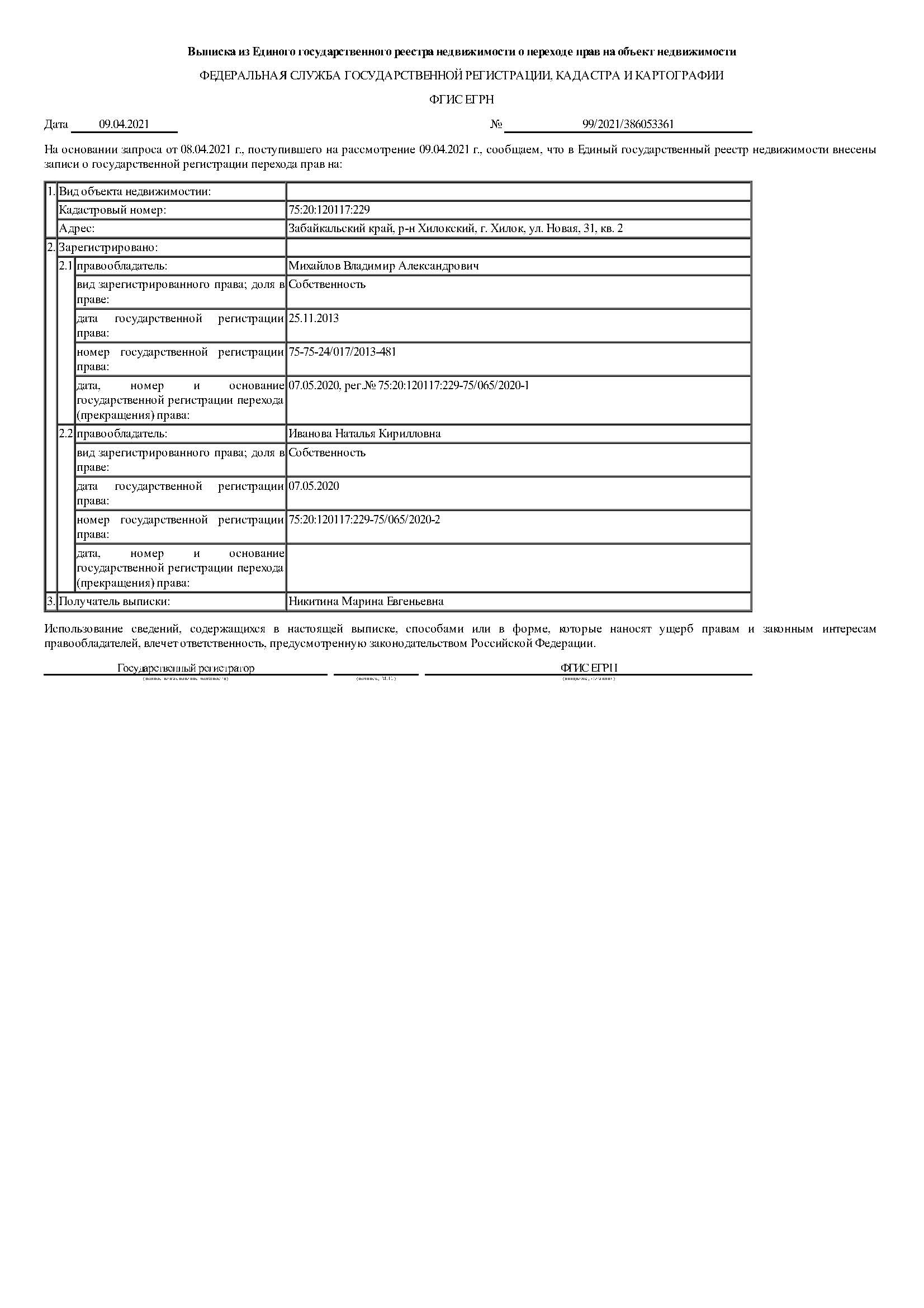 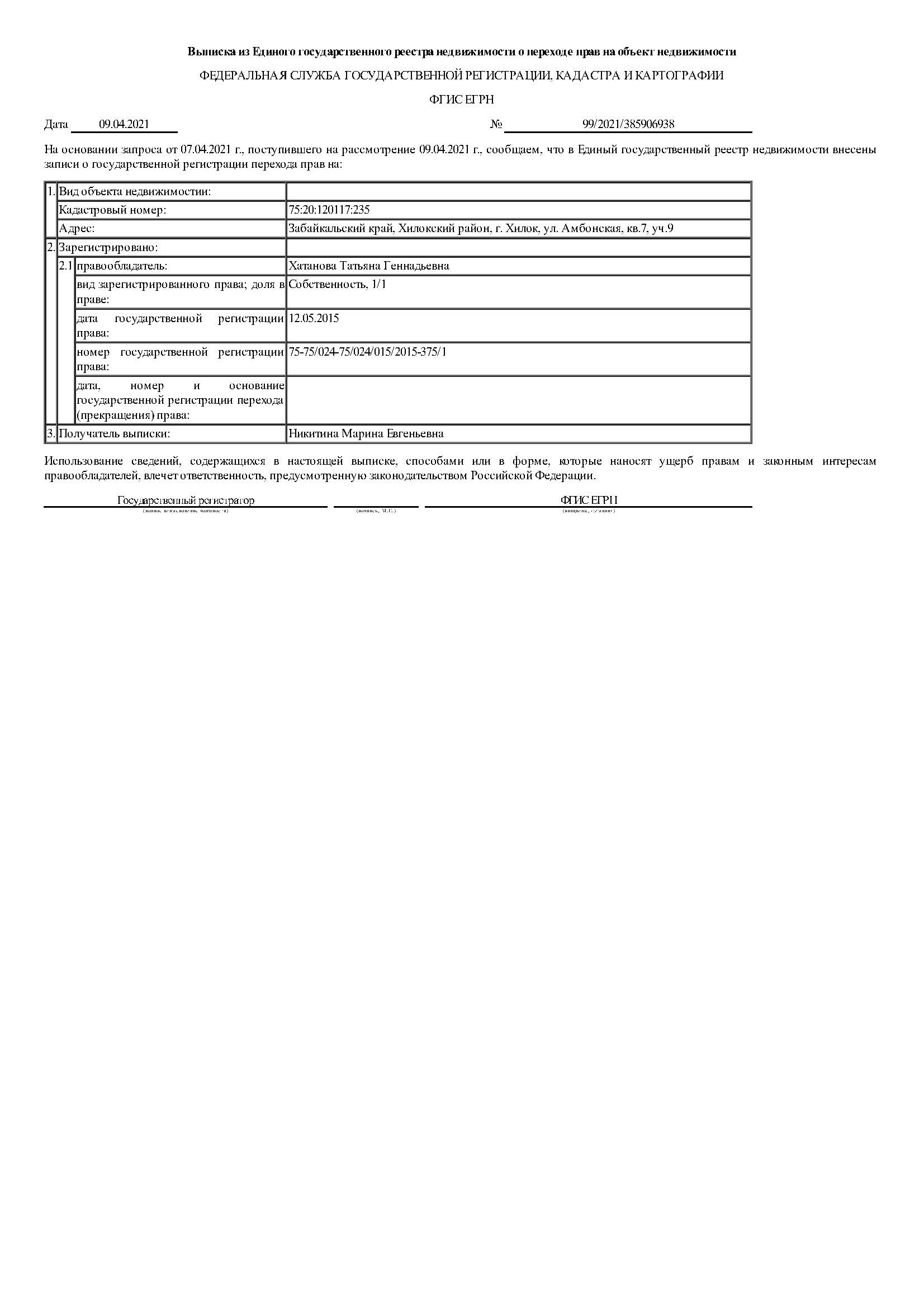 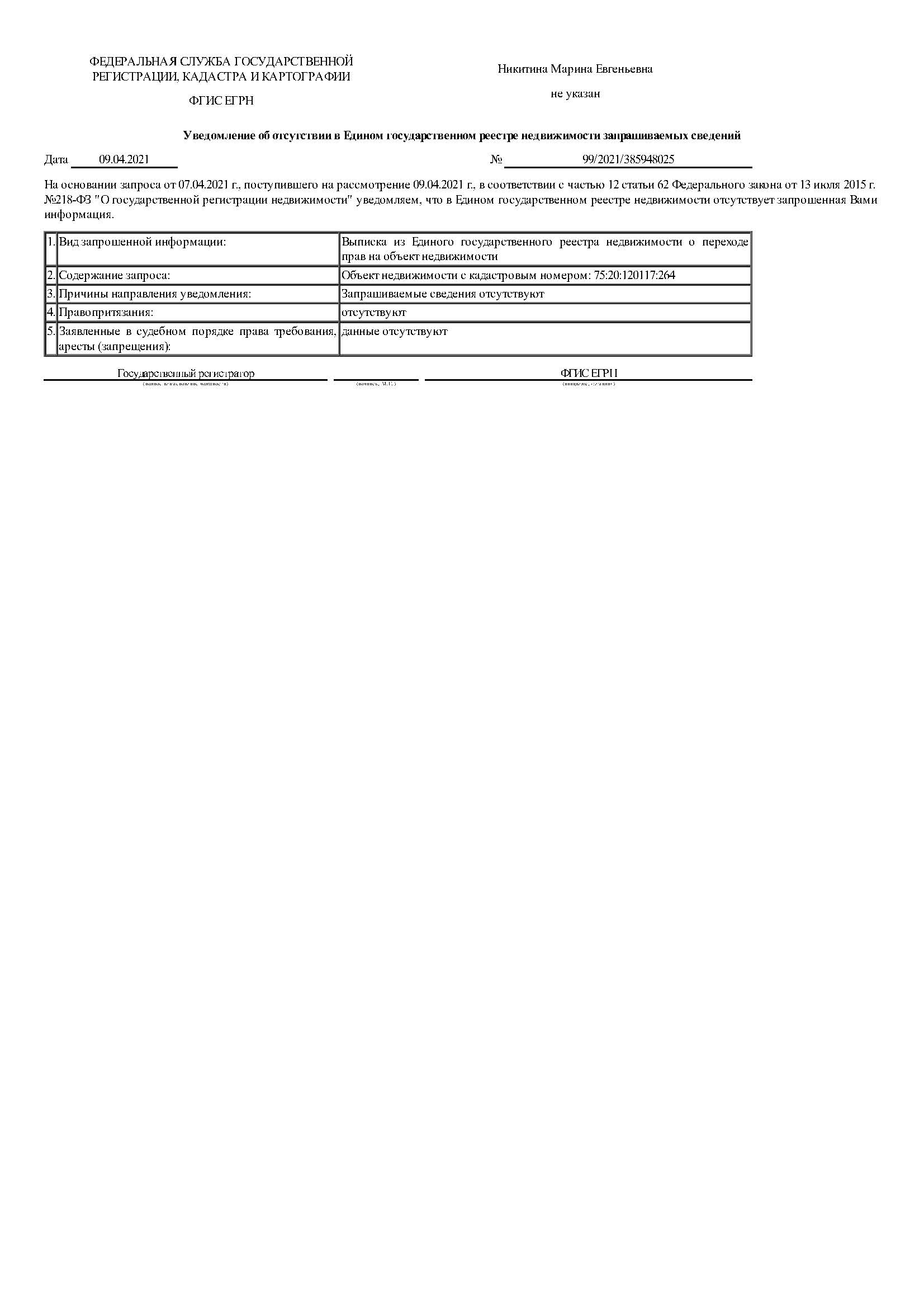 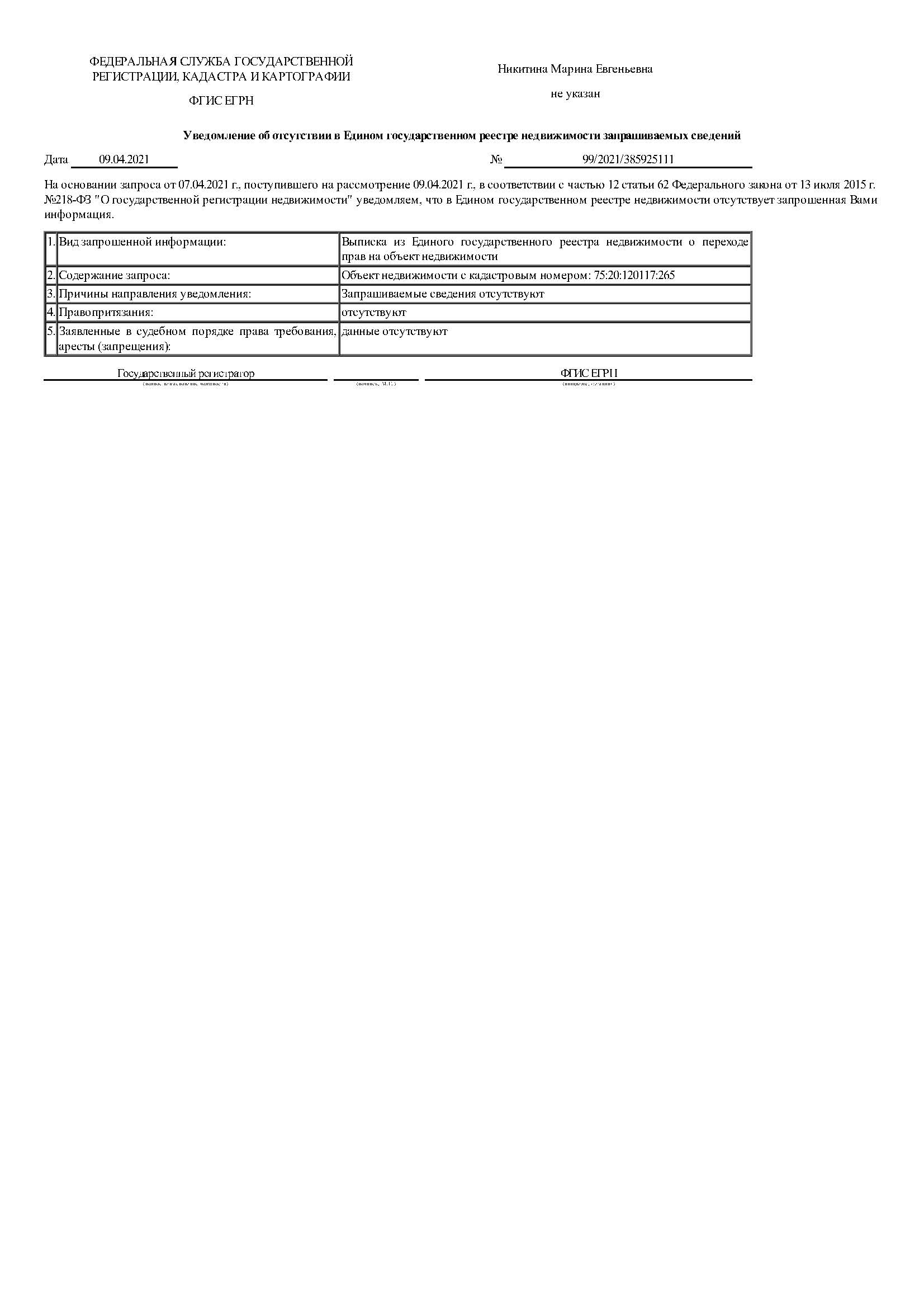 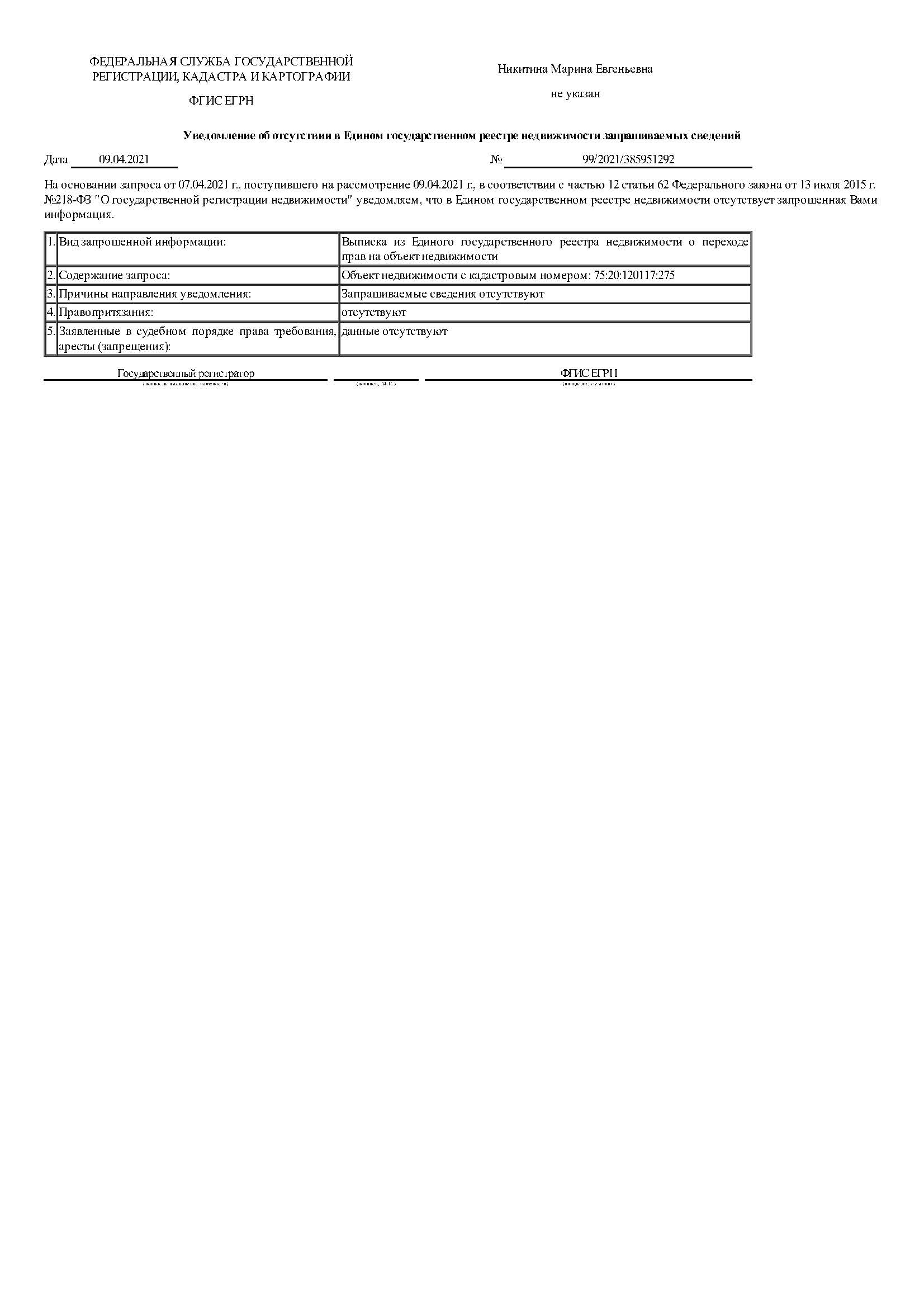 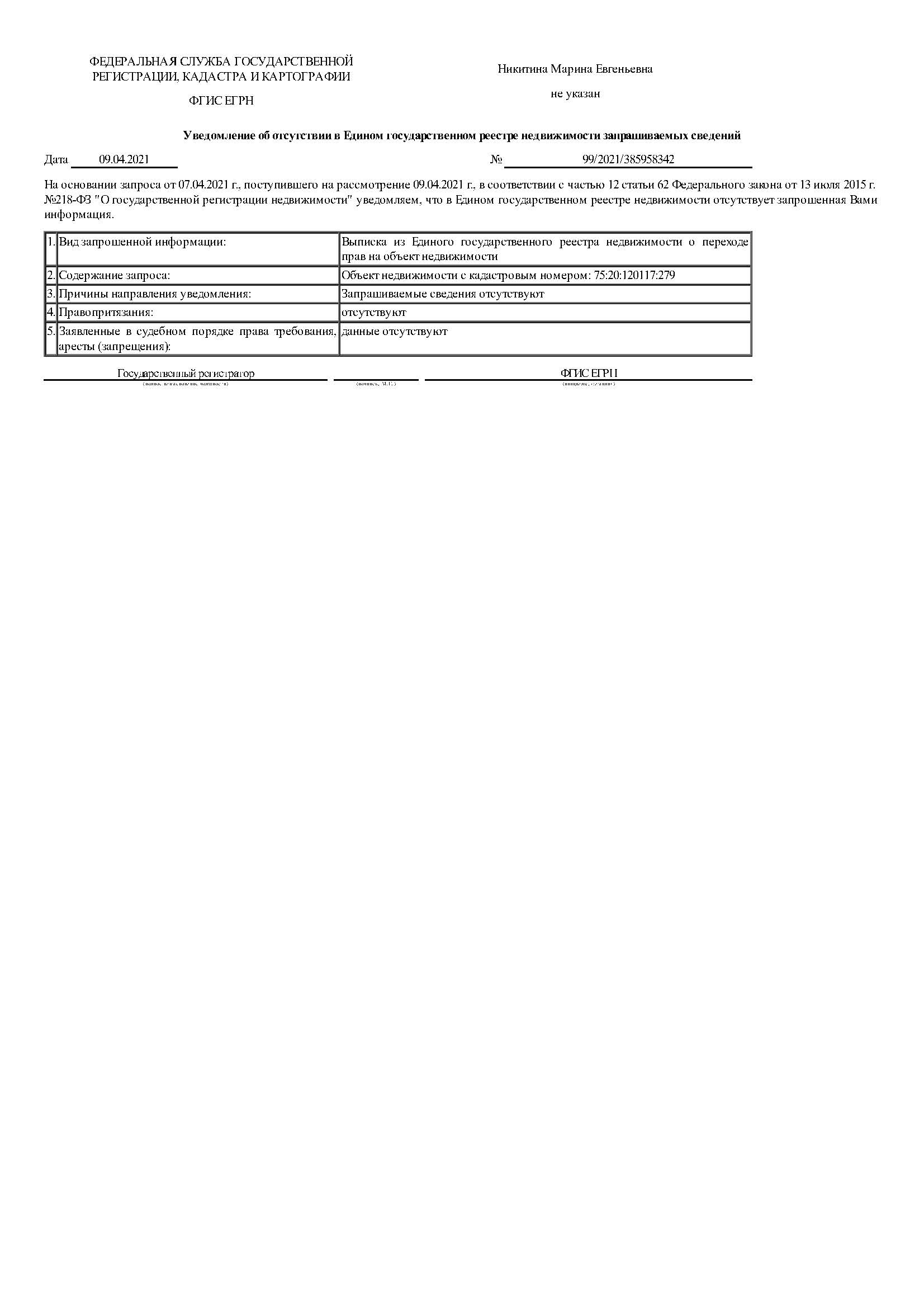 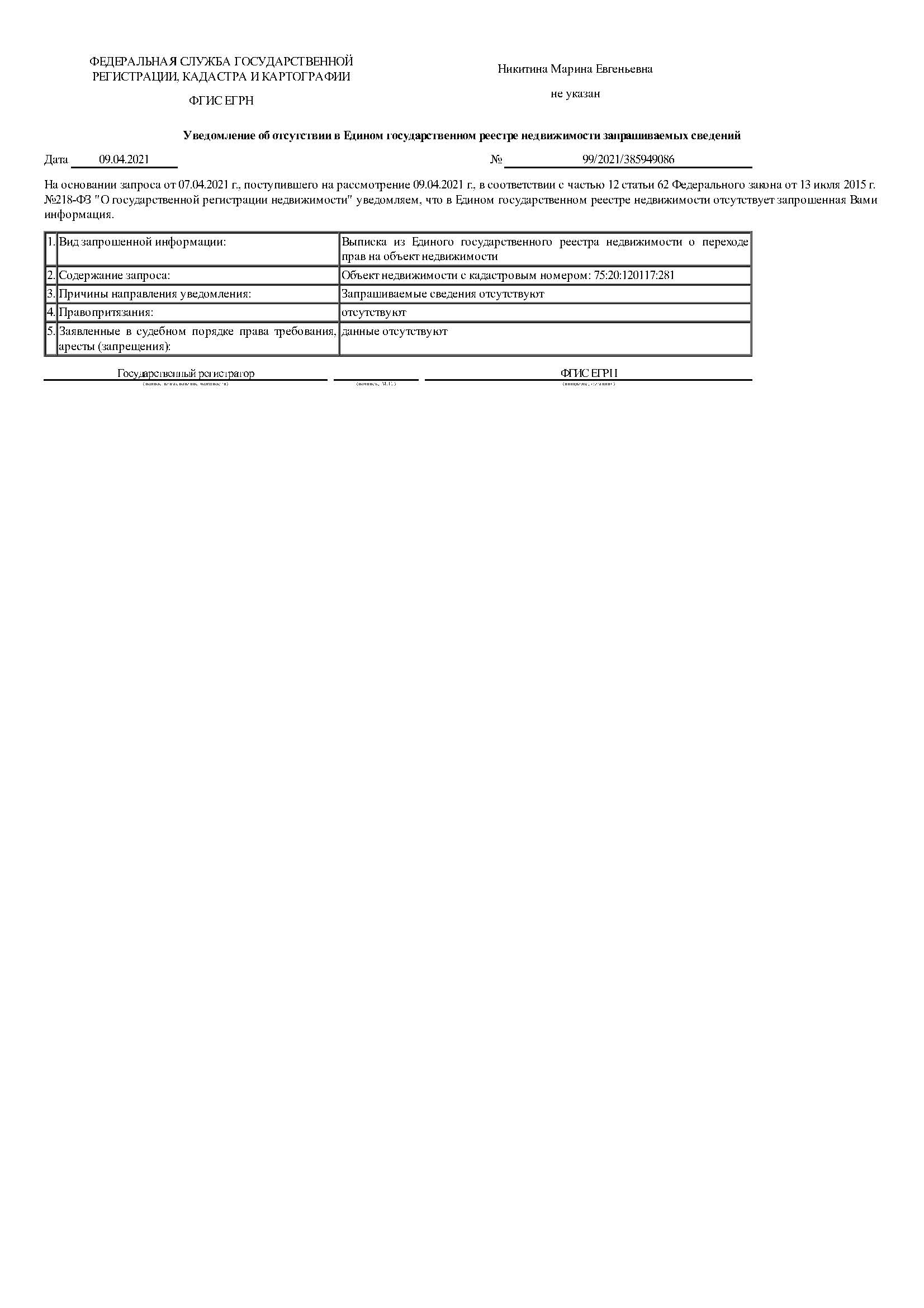 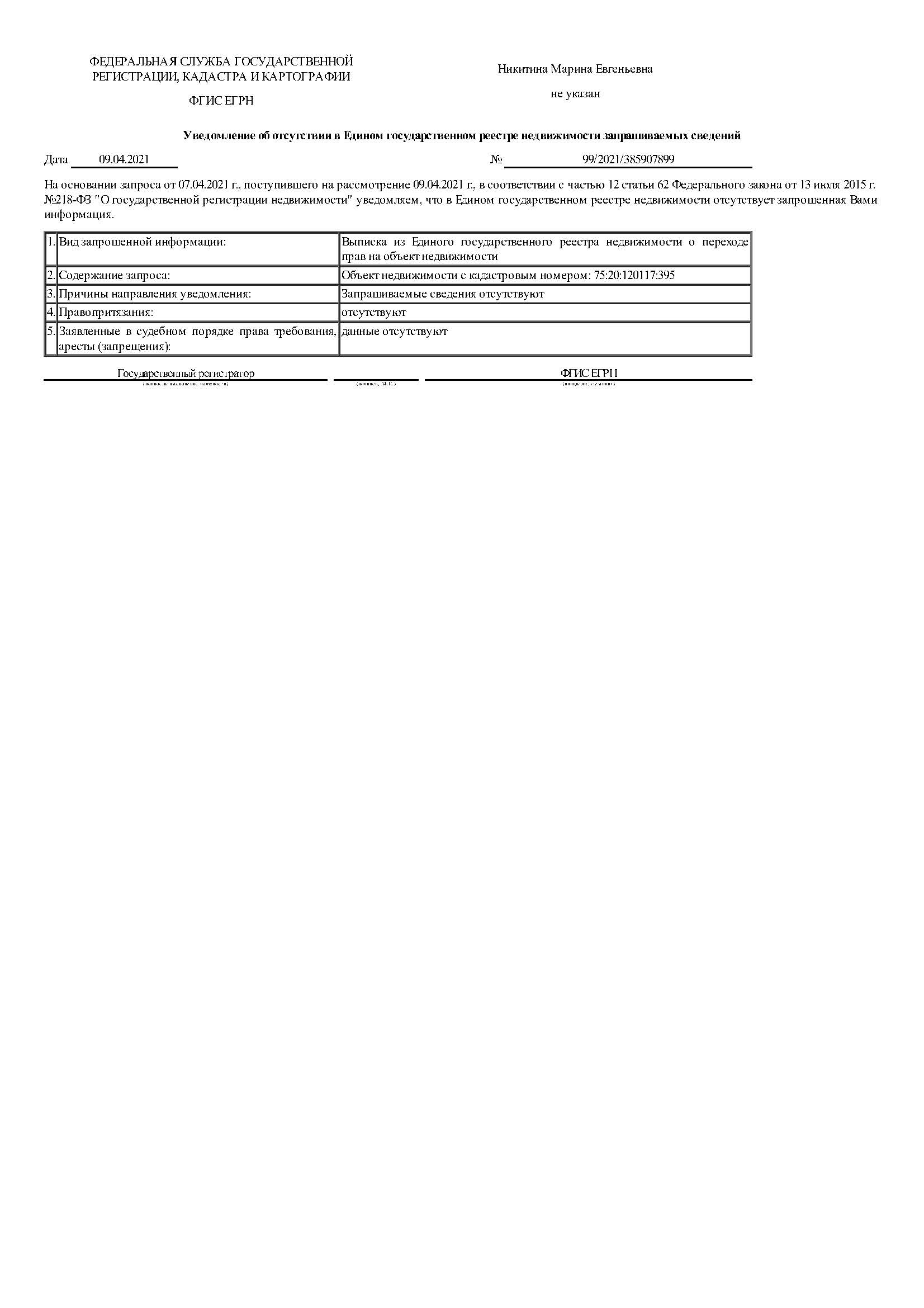 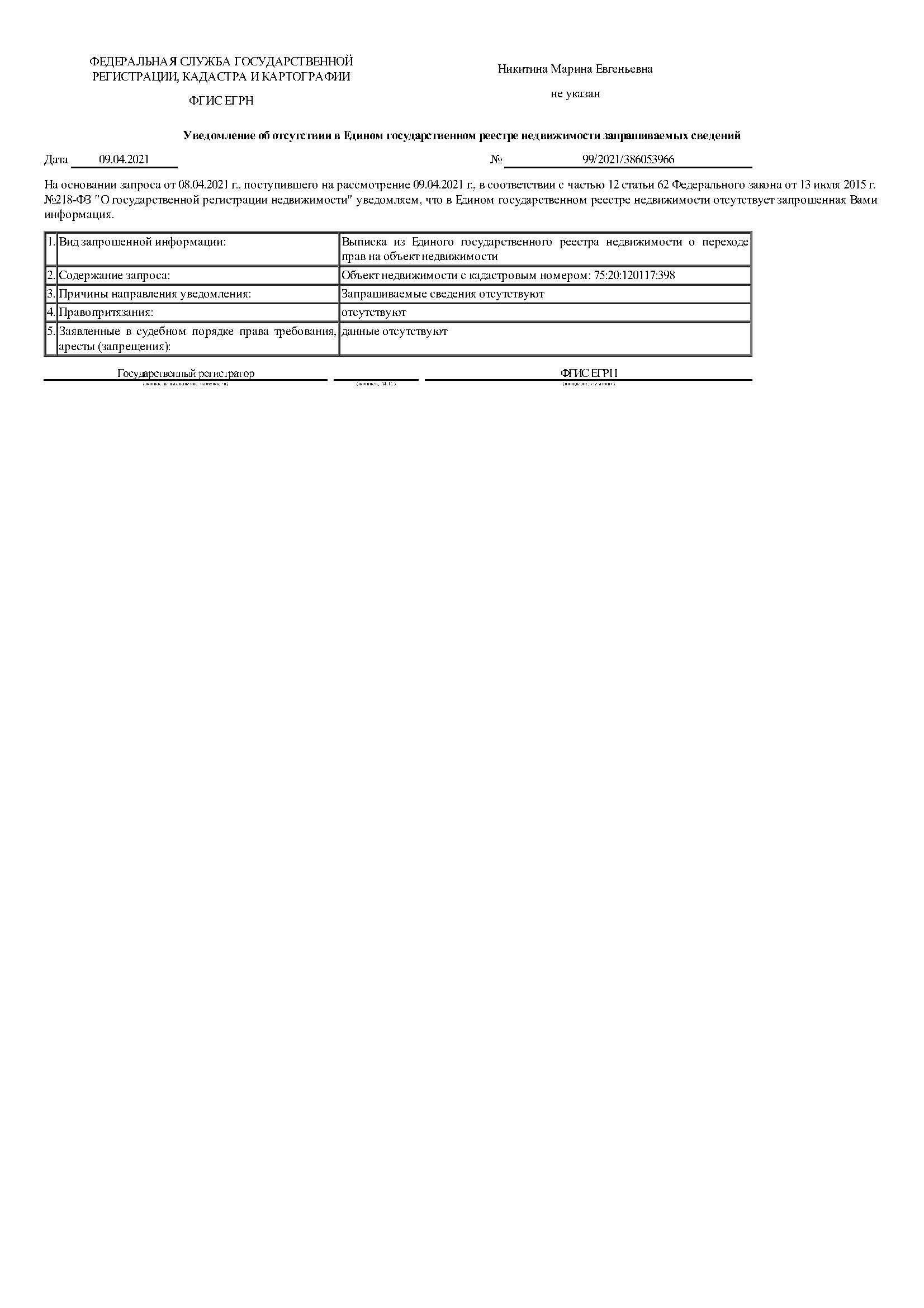 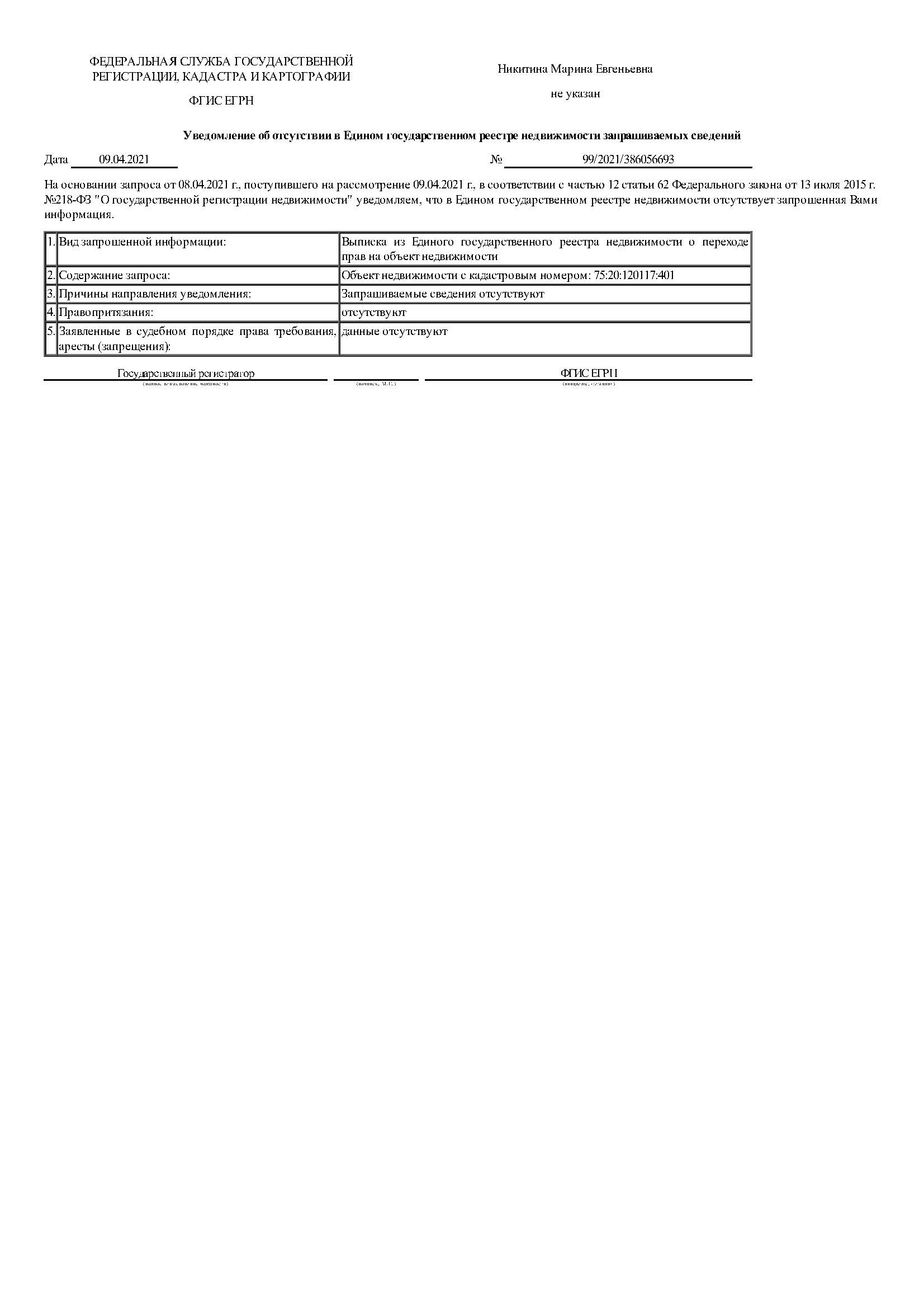 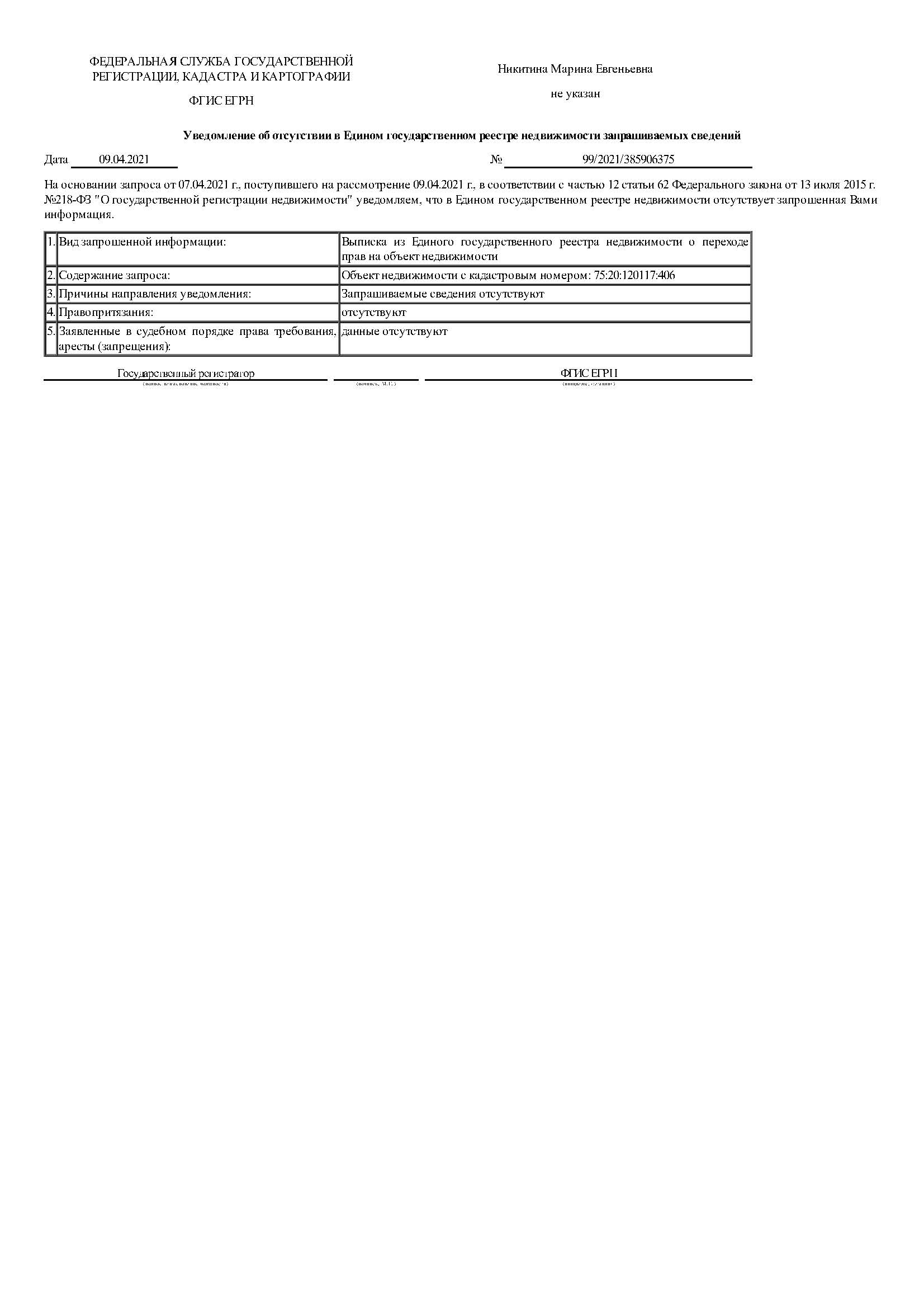 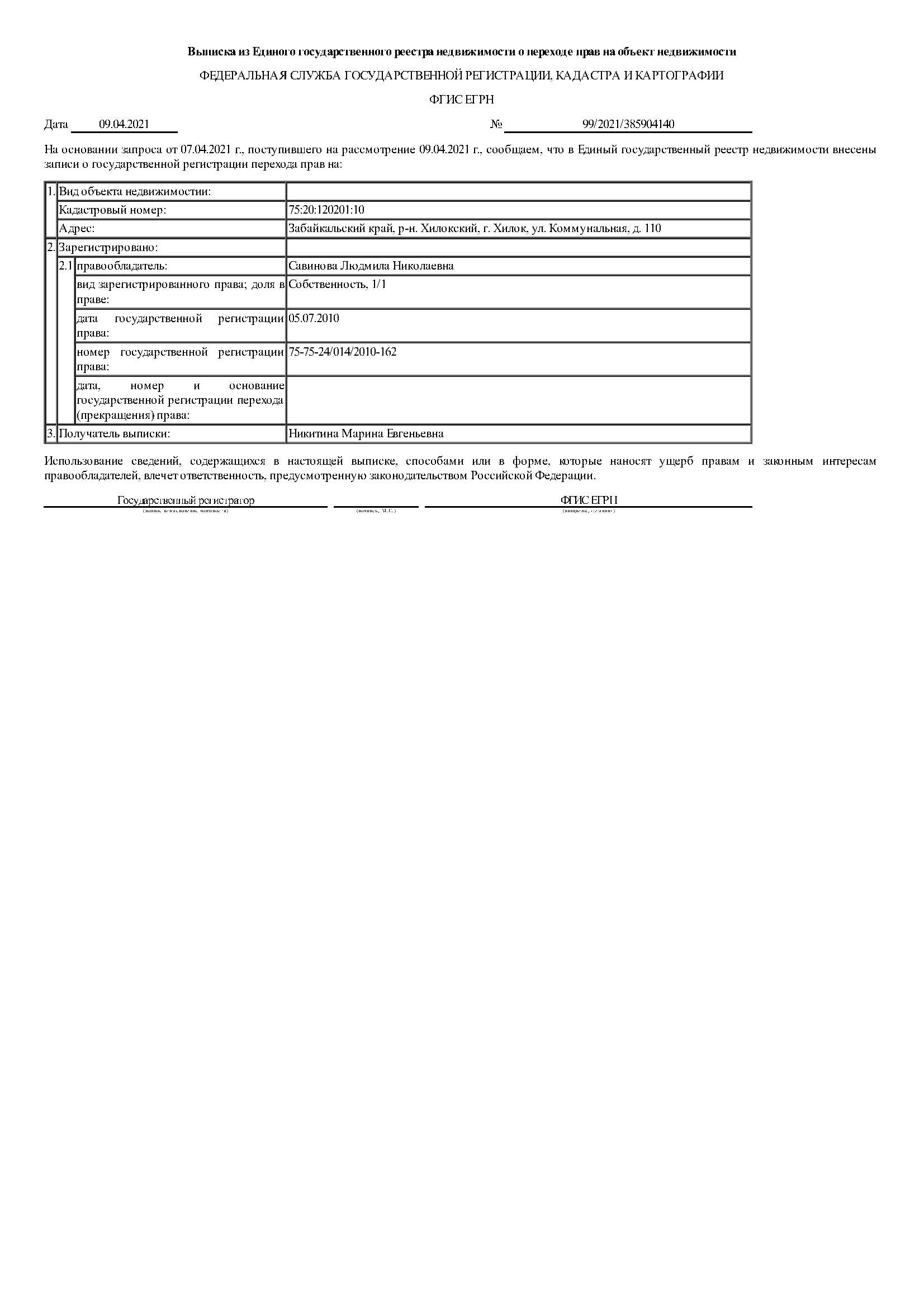 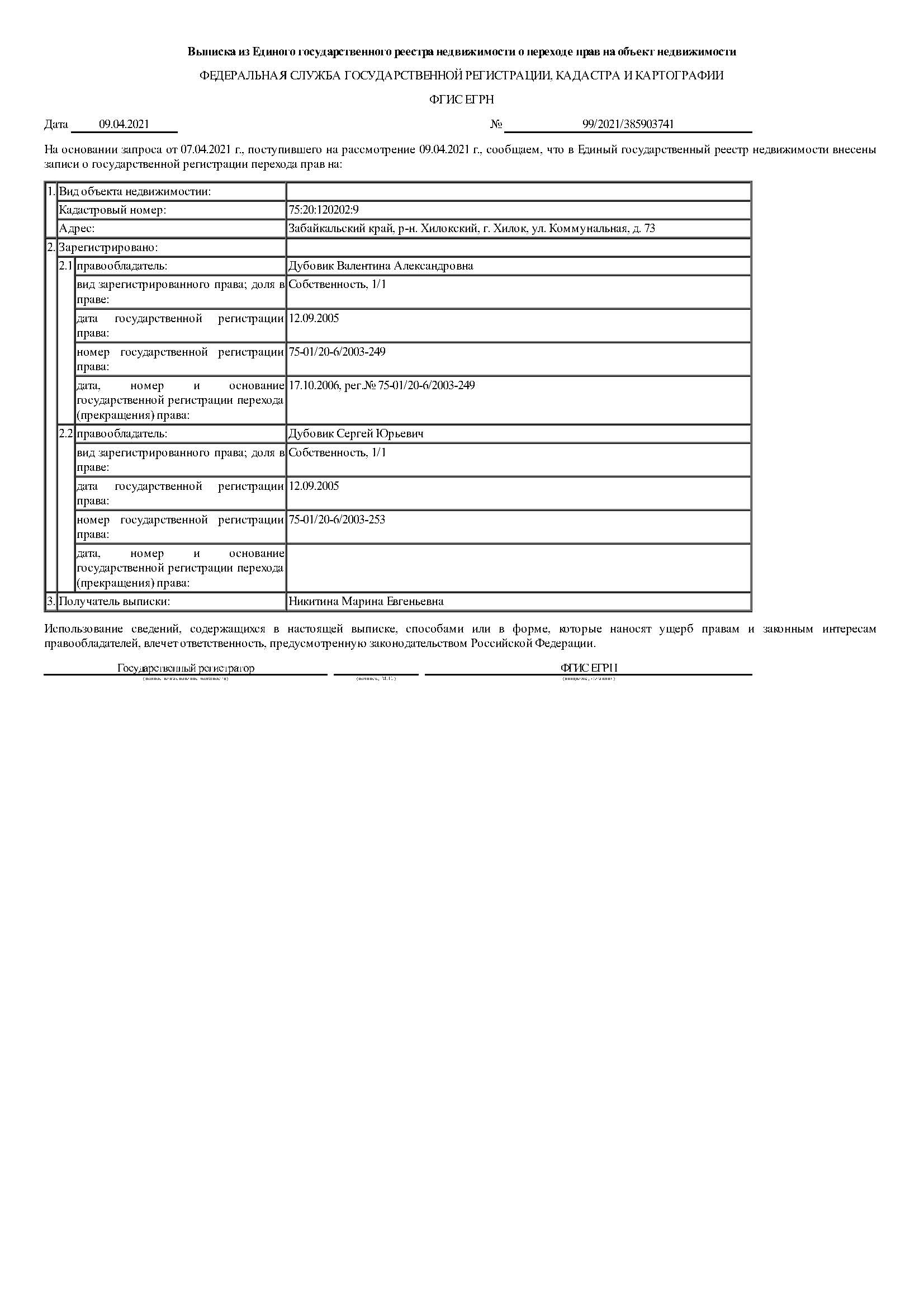 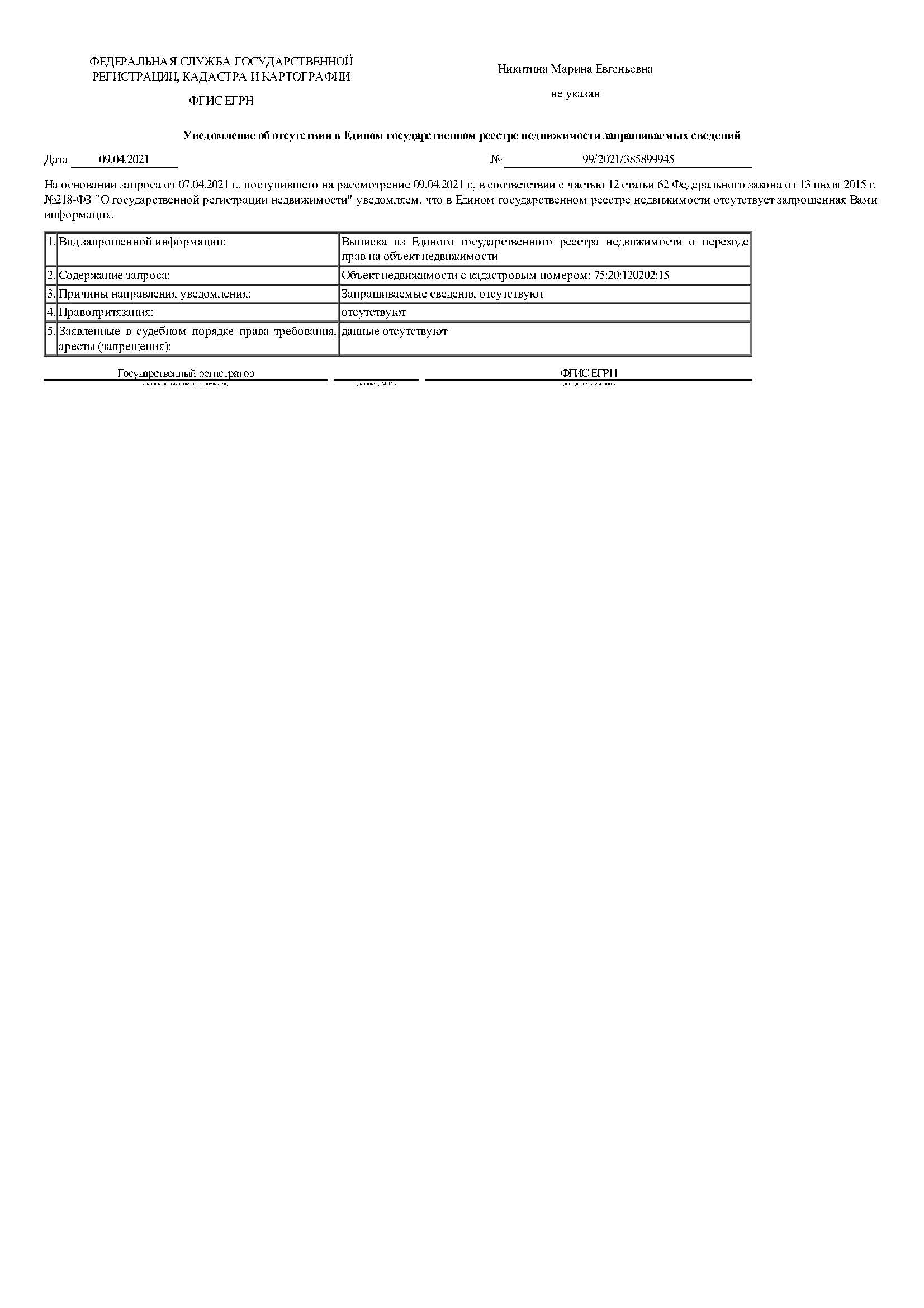 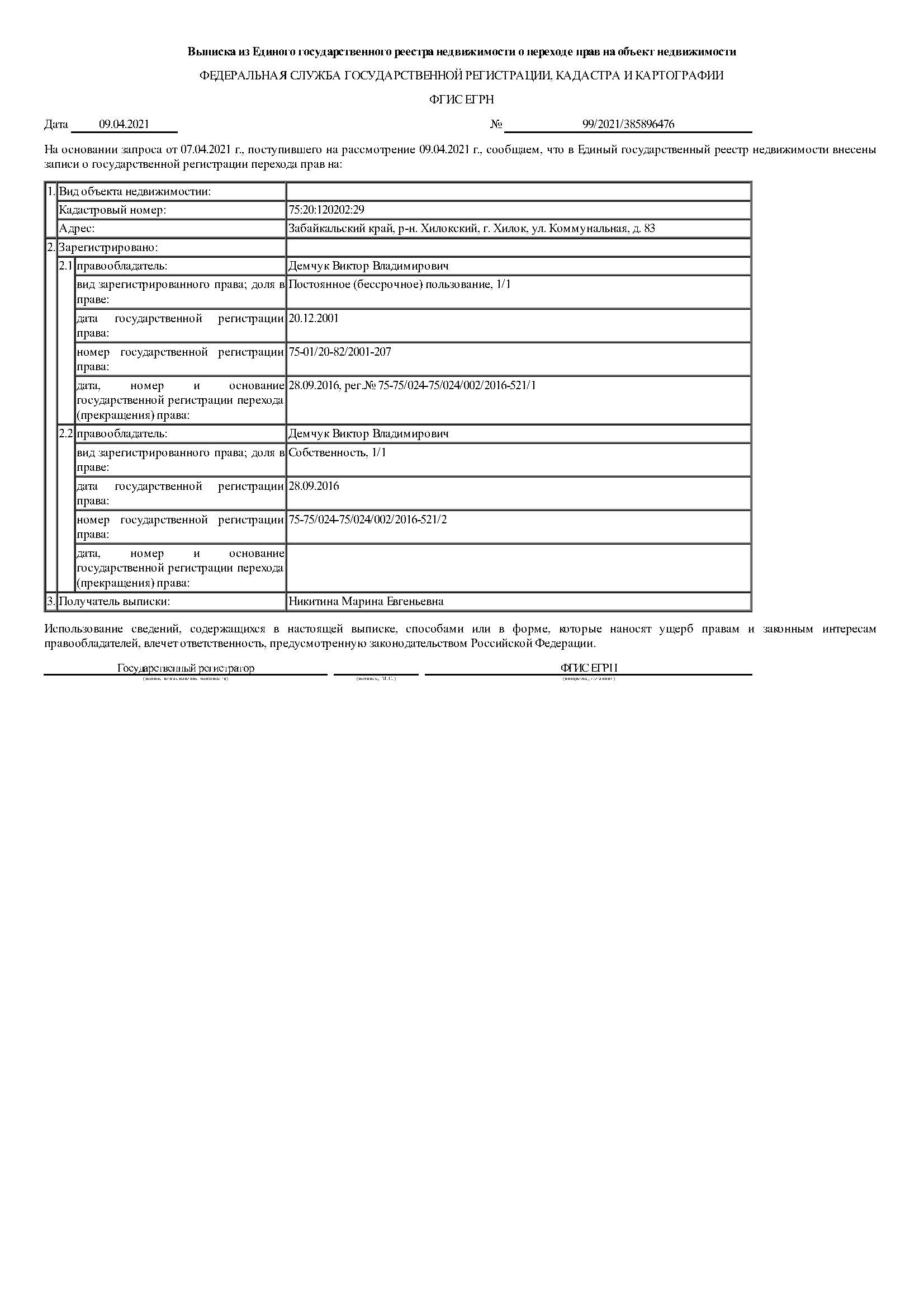 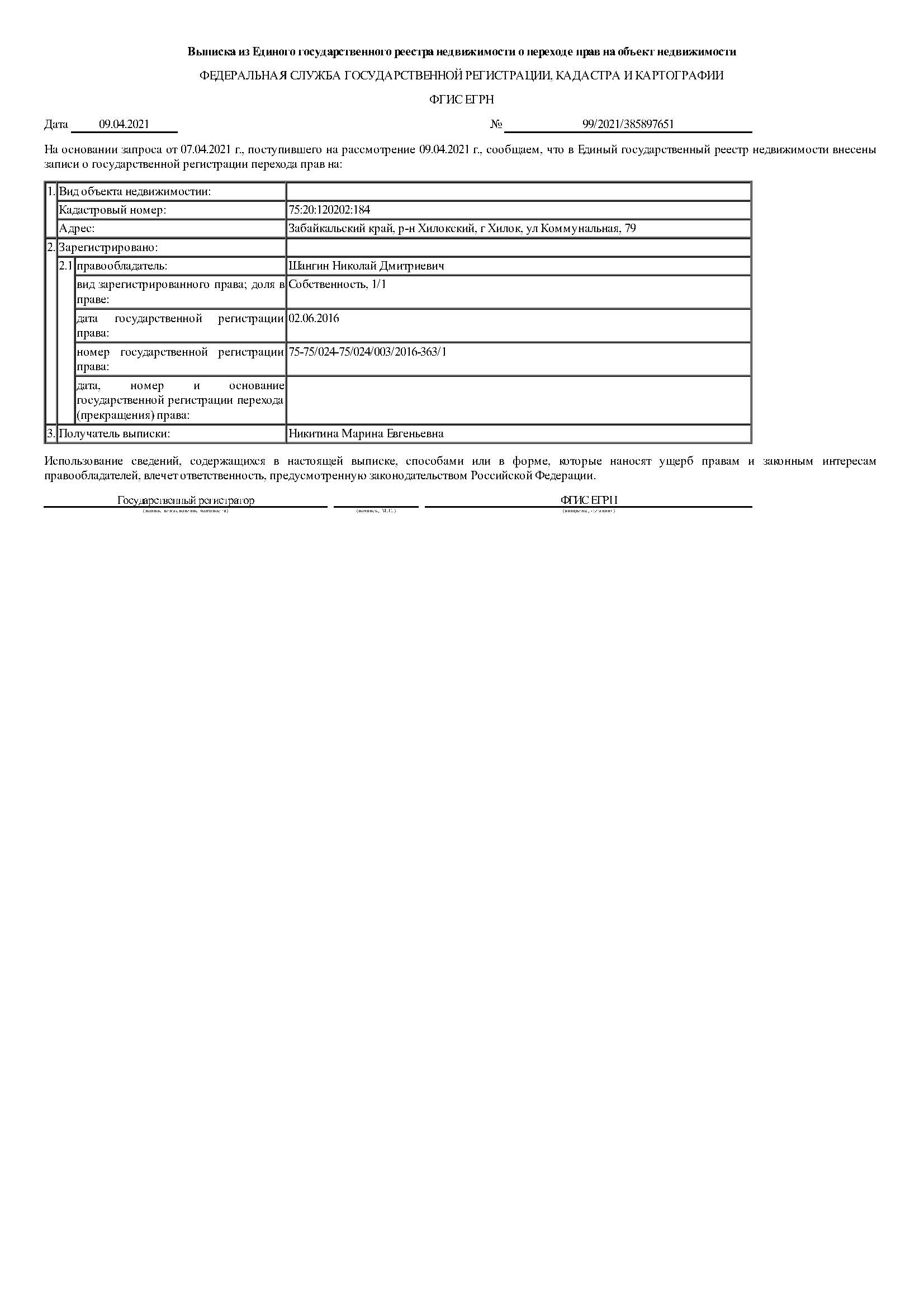 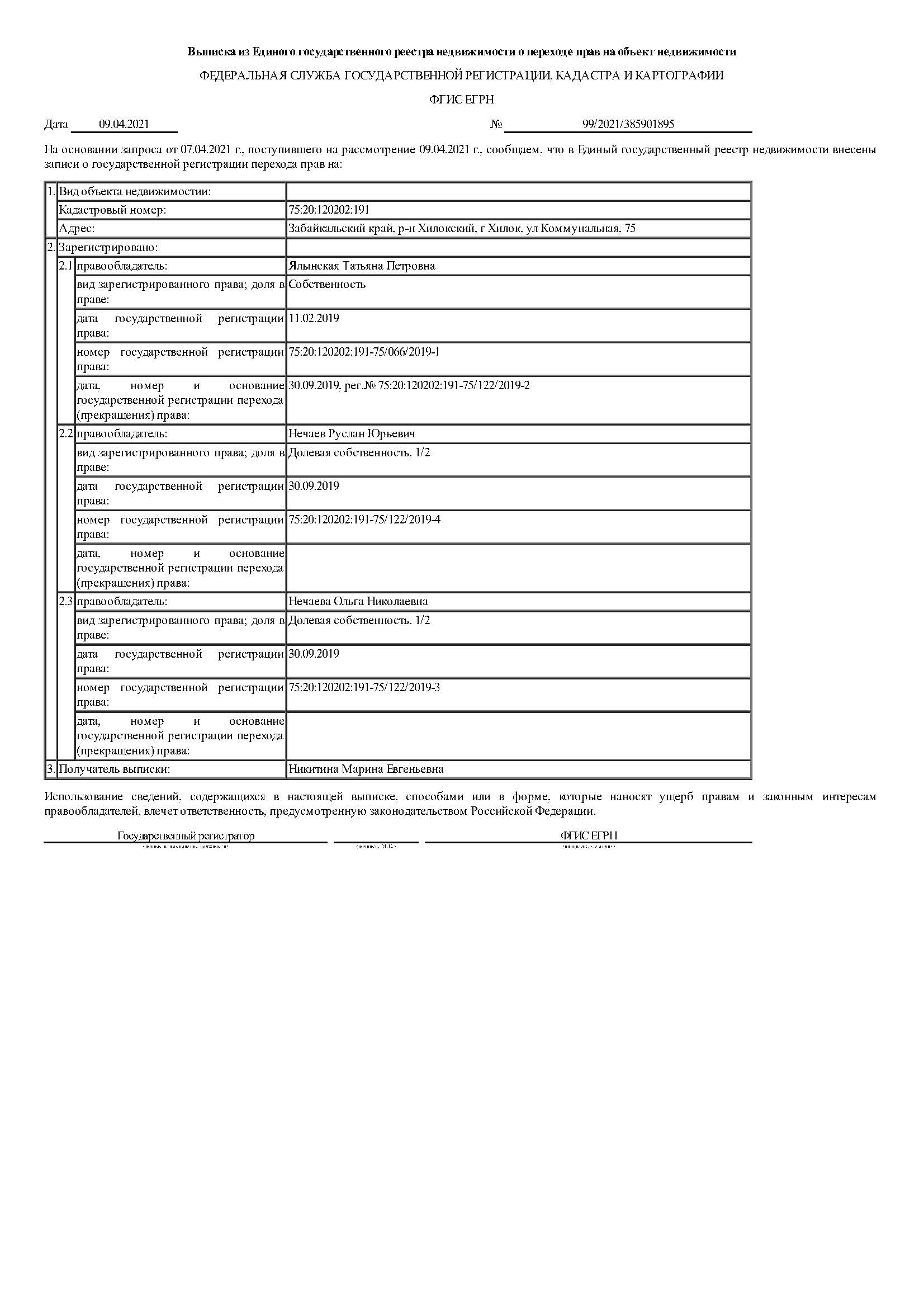 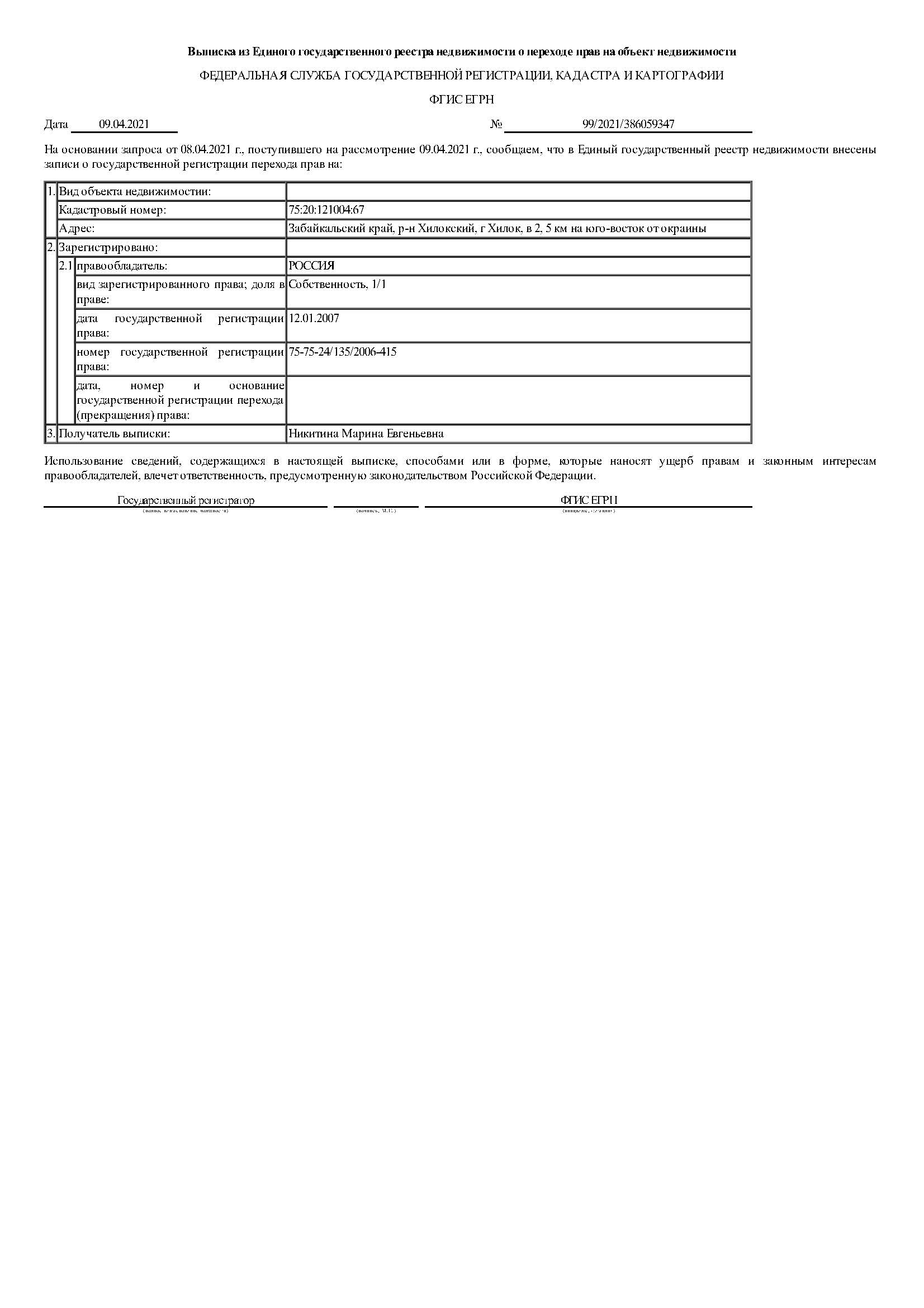 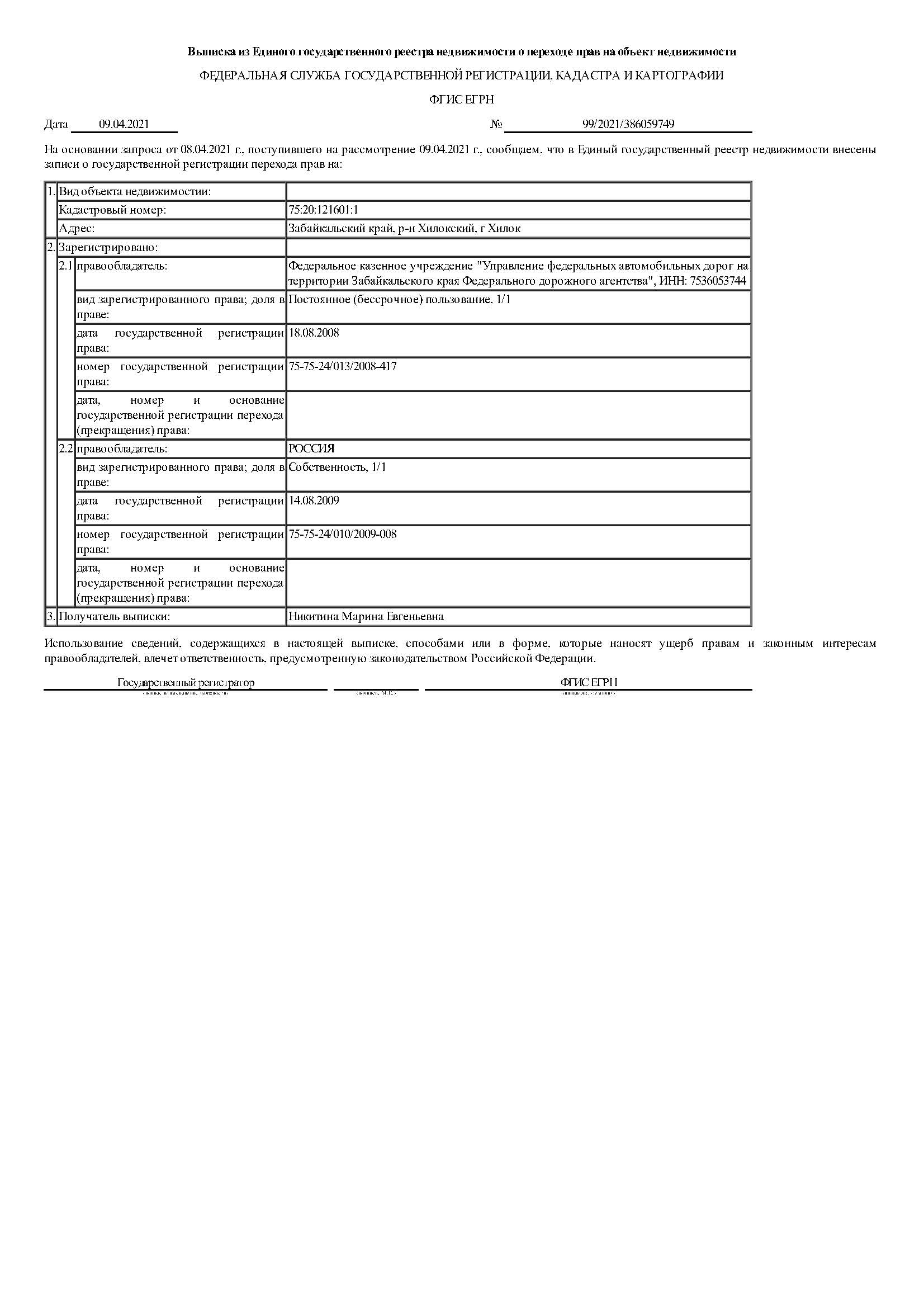 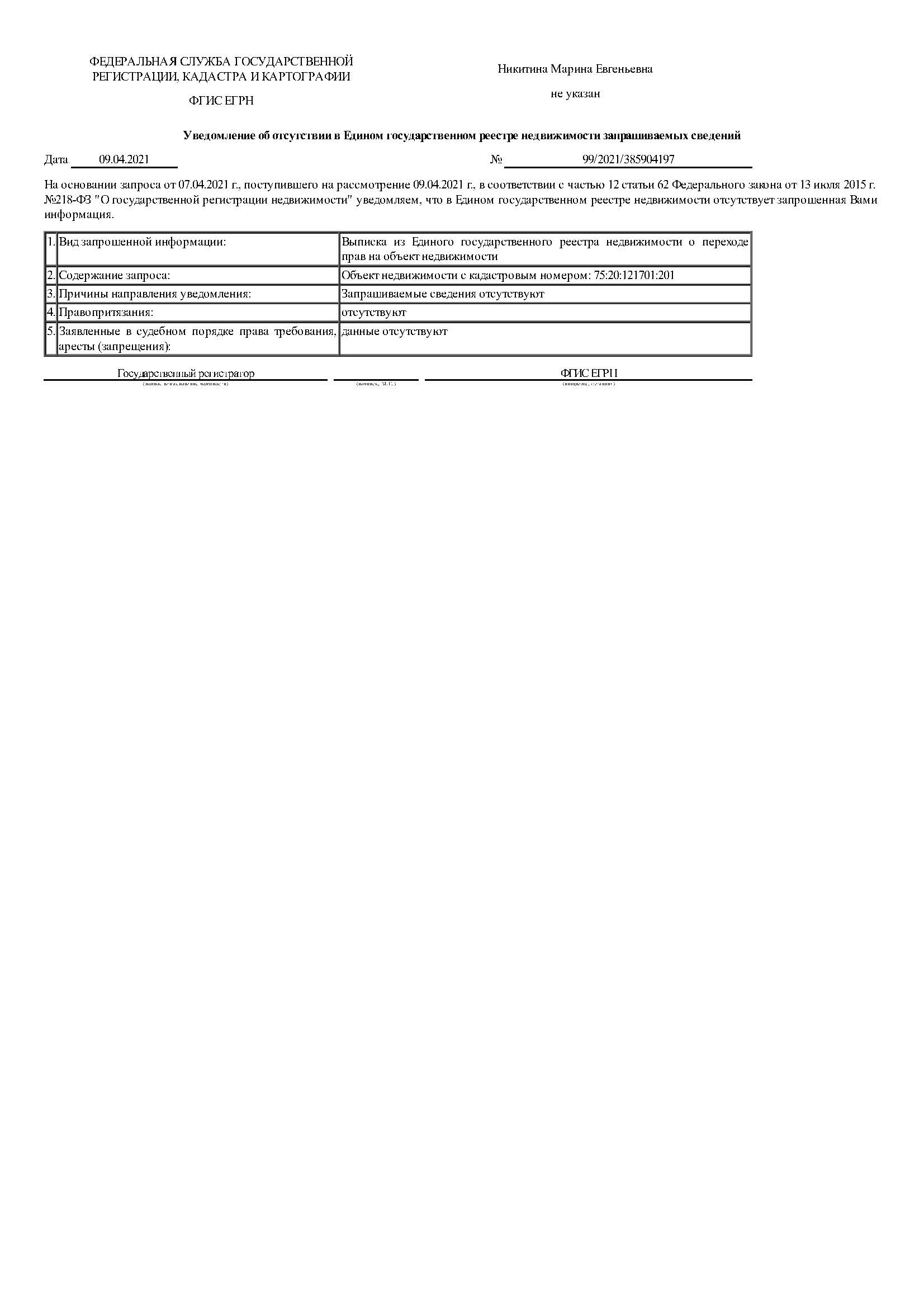 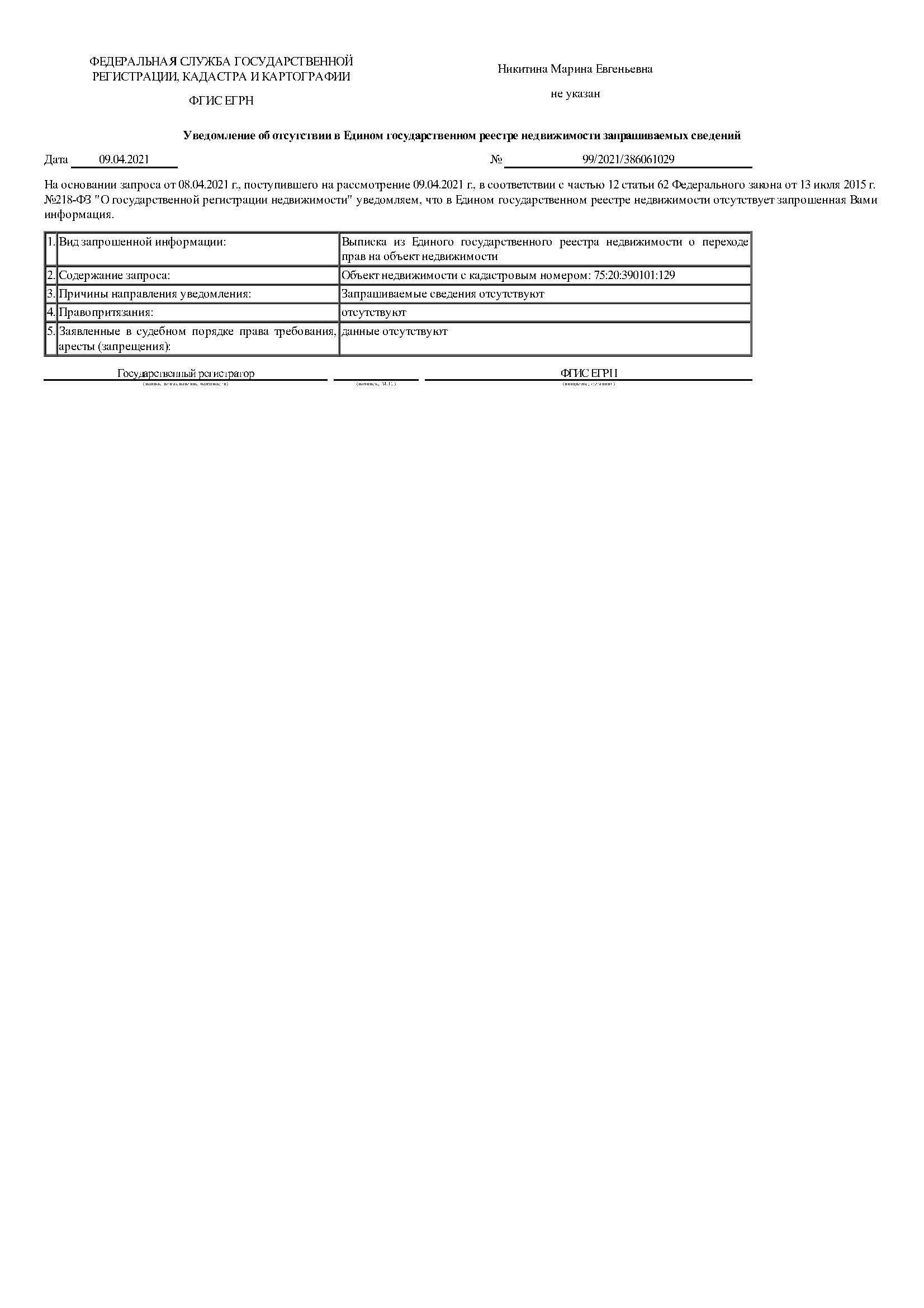 АХОВаварийно-химически опасные веществаВЛвоздушная линияг.городГОгражданская оборонадБАдецибел акустическийжел. с крыш.железный с крышкойкол-воколичествоЛВГЖлегковоспламеняющиеся и горючие жидкости.ЛЭПлиния электропередачиООПТособо охраняемые природные территории ПДКпредельно допустимая концентрацияПСподстанция (электрическая)р.рекаСЗЗсанитарно-защитная зонаСТПсхема территориального планированияСУГ сжиженные углеводородные газыТВСтопливно-воздушная смесьТКОтвёрдые коммунальные отходыТОРтерритория опережающего развитияТПтрансформаторная подстанциячел.человекЧСчрезвычайная ситуация№ п/пНаименованиеМасштабМаркаТекстовые материалыТекстовые материалыТекстовые материалыТекстовые материалыТом I. Положение о территориальном планировании --Том II. Материалы по обоснованию генерального плана--Графические материалы. Положение о территориальном планированииГрафические материалы. Положение о территориальном планированииГрафические материалы. Положение о территориальном планированииГрафические материалы. Положение о территориальном планировании3.Карта планируемого размещения объектов местного значения городского поселения «Хилокское» Забайкальского краяМ 1:50000,фрагмент М 1:3000, 1:12000ГП-14.Карта границ населённых пунктов городского поселения «Хилокское» Забайкальского края Фрагмент М 1:3000, 1:12000ГП-25.Карта функциональных зон городского поселения «Хилокское» Забайкальского краяМ 1:50000,фрагмент М 1:3000, 1:12000ГП-3Графические материалы. Материалы по обоснованиюГрафические материалы. Материалы по обоснованиюГрафические материалы. Материалы по обоснованиюГрафические материалы. Материалы по обоснованию6.Карта границ лесничеств, карта границы городского поселения «Хилокское» Забайкальского края М 1:50000ГП-47.Карта местоположения существующих и строящихся объектов местного значения городского поселения «Хилокское» Забайкальского краяМ 1:50000,фрагментМ 1:3000, 1:12000ГП-58.Карта объектов культурного наследия городского поселения «Хилокское» Забайкальского краяМ 1:50000ГП-69.Карта зон с особыми условиями использования территории городского поселения «Хилокское» Забайкальского краяМ 1:50000ГП-710.Карта территорий, подверженных риску возникновения чрезвычайных ситуаций природного и техногенного характера территории городского поселения «Хилокское» Забайкальского краяМ 1:50000ГП-8№Наименование объектаМестонахождение объекта культурного наследия при принятии на государственную охрану(фактическое)ДатировкаДокумент о принятии на государственную охрануСтоянка Жилкин хутор-1с. Жилкин Хутор, зап. окраина села, правый берег р. Хилок Каменный векСписок № 28 от 9.03.1994 г.Стоянка Жилкин хуторс. Жилкин Хутор, 2 км вост. села илив 4,5 км вост. г. Хилок правый берег р. Хилок на 15-м террасе р. Хилок, ограничена с сев. ж/д, на стоянке имеется крупный овраг, ограничен с сев. по тыловому шву с вост., юга и юго-зап. по бровке террасы Каменный векСписок № 28 от 9.03.1994 г.Стоянка 41 разъезд-1с. Сосновка, 2,5 км сев.-зап. села, приустьевая часть р. Мойхан, правый приток р. Хилок.РазновременнаяСписок № 28 от 9.03.1994 г.Стоянка 41 разъезд-2с. Сосновка, 2,5 сев.-зап. села, приустьевая часть р.Мойхан, правый приток р. Хилок.РазновременнаяСписок № 28 от 9.03.1994 г.Стоянка 41 разъезд-3с. Сосновка, 2,5 сев.-зап. села, приустьевая часть р. Мойхан правый приток р. Хилок.РазновременнаяСписок № 28 от 9.03.1994 г.Стоянка Сосновкас. Сосновка, сев.-зап. окраина села у железной дороги на террасе.Бронзовый векСписок № 28 от 9.03.1994 г.Стоянка Сосновская Падьст. Сосновка, сев. окраина села. Каменный, бронзовый векаСписок № 28 от 9.03.1994 г.Стоянка Будараст. Сосновка, 1 км юго-зап. села на левом берегу р. Хилок в урочище Будара.Каменный, бронзовый векаСписок № 28 от 9.03.1994 г.Стоянкаг. Хилок, юж. окраина города. Каменный, бронзовый векаСписок № 28 от 9.03.1994 г.Стоянка Гора Онбон (Амбонская)г. Хилок, юго-зап. окраина города, левый борт р. Верх. Хилогосон, на пологом аллювиальном террасо-увале гора останец Амбонская высотой 18 м, сев. трассы в верхней части карьера в районе огородов. Каменный, бронзовый векаСписок № 28 от 9.03.1994 г.Стоянка Разъезд 42г. Хилок, 8 км сев.-вост. гор., или в 7 км юго-зап. с. Гыршелун, на 15 м правобережной террасе р. Хилок, подковообразной формы, покрытой лесом, ограничен с сев. уступом террасы, с юга тыловым швом с ложбиной. Неолит-бронзовый векСписок № 28 от 9.03.1994 г.№ п/пНаименование объектаМестонахождение объекта культурного наследия при принятии на государственную охрану(фактическое)ДатировкаДокумент о принятии на государственную охрануБратская могила 16-ти воинов Советской Армии, умерших от ран в эвакогоспиталях г. Хилка.г. Хилок1941-1945 гг. Установлен в 1957 гРешение облисполкома № 6 от 11.01.85 г.Дом жилойул. Вокзальная, 7Выявленный объект (ВО)Список № 98 от 15.12.1999 г.Дом жилойул. Вокзальная, 11ВОДом жилойул. Гражданская, 21 ВОДом жилойул. Гражданская, 40ВОДом жилойул. Железнодорожная, 3ВОДом жилойул. Железнодорожная, 5ВОДом жилойул. Железнодорожная, 8ВОДом жилойул. Железнодорожная, 14ВОДом жилойул. Железнодорожная, 16ВОЗдание вокзала ж/д станция Хилок. ВО«Дом лесника» (Здание, где размещался Хилокский комитет РСДРП)ул. Калинина, 33ВОДом, где размещался первый райком комсомолаг. Хилок, ул. Калинина, 46ВОДом жилойул. Крупской, 3ВОДом жилойул. Крупской, 4 ВОДом жилойул. Крупской, 7 ВОДом жилойул. Крупской, 14ВОЗдание, где находилась явочная квартира партизанул. Крупской, 26\19 ВОДом жилойул. Комсомольская,7 - ул. Советская, 13ВОДом жилойул. Коммунальная, 3ВОДом жилойул. Ленина, 13ВОДом жилойул. Ленина, 38ВОДом жилойул. Ленина, 47ВОДом жилойул. Ленина, 51 ВОДом жилойул. Ленина, 52 - ул. ПионерскаяВОДом жилойул. Нагорная. 47ВОДом жилойул. Нагорная, 51ВОДом жилойул. Октябрьская, 19ВОДом жилойул. Октябрьская, 38ВОДом жилойул. Октябрьская, 46 ВОДом жилойул. Проточная, 4ВОДом жилойул. Проточная, 4ВОДом жилойул. Проточная, 17ВОДом жилойул. Проточная, 20ВОДом жилойул. Проточная, 21ВОДом жилойул. Проточная, 23ВОДом жилойул. Рабочая, 18ВОДом жилойул. Рабочая, 19 ВОДом жилойул. Рабочая, 22ВОДом жилойул. Рабочая, 24ВОДом жилойул. Советская, 37ВОДом жилойул. Хлуднева, 9ВОДом жилойул. Хлуднева, 11 ВОДом жилойул. Хлуднева, 15ВОДом жилойул. Ямаровская, 3ВОДом жилойул. Ямаровская, 9ВОВодонапорная башняВООбелиск 11 партизанам, члена молодежной “лесной коммуны”пл. Борцов РеволюцииВОСписок № 48 от 25.11.1994 г.Обелиск Герою Советского Союза Хлудневу Ф.М.ул. Кирова, около школы № 1ВОПамятник трудовой славы железнодорожников, включает паровоз марки СУ-215-68ул. ПервомайскаяВОБратская могила воинов, умерших от ран в госпиталях г. Хилокпл. Борцов РеволюцииРегионального значенияБратская могила семи партизан, расстрелянных семёновцами у ст. Черновские КопикладбищеВОМогила сержанта Бублина Д.Н.кладбищеВОБратская могила участников революции 1905-1906 кладбищеВОПамятник Ленинуу здания администрацииВОПамятник в честь воинов-земляков, погибших в годы Великой Отечественной войныул. ПервомайскаяВОПамятник Ленинуу ДК железнодорожниковВОПамятник в честь участников первой русской революции 1905-1906 гг.ул. ЛенинаВОПоказательГодыГодыГодыГодыГодыГодыПоказатель201420152016201720182019Среднегодовая численность населения (чел.)11 11110 97310 85110 72810 61110 466Зарегистрировано родившихся (чел.)163160156145142126Зарегистрировано умерших (чел.)159155153136162177Естественный прирост (+), убыль (-) населения (чел.)4539-20-51Коэффициент рождаемости (чел. на 1000 чел. населения)14,714,614,413,513,412,0Общий коэффициент смертности (чел. на 1000 чел. населения)14,314,114,112,715,316,9Коэффициент естественного прироста (чел. на 1000 чел. населения)0,40,40,30,8-1,9-4,9Прибыло мигрантов (чел.)96929191124105Выехало жителей (чел.)267213223216223224Миграционный прирост (+), убыль (-) населения (чел.)-171,0-121,0-132,0-125,0-99,0-119,0Коэффициент миграционного прироста (чел на 1000 чел. населения)-15,4-11,0-12,2-11,7-9,3-11,4ПоказательЕд. измерениянормативное значениефактическое значениеПотребностьДОУмест814267547Общеобразовательные учреждениямест1 6681 6800Учреждения ДОДмест814267547Медицинское учреждение (название)Дислокация (с адресной привязкой)Количество коекМощность, посещений в сменуКоличество автомобилей скорой помощиКоличество врачейКоличество среднего персоналаКоличество младшего персоналаГУЗ «Хилокская ЦРБАдминистрацияг. Хилок.ул. Орджоникидзе. 7аГУЗ «Хилокская ЦРБПоликлиникаг. Хилок. ул. Калинина. 35/130013252ГУЗ «Хилокская ЦРБХирургическое н терапевтическое отделение г. Хилок.ул. Калинина. 35/245273ГУЗ «Хилокская ЦРБРодильное и детское отделение г. Хилок. ул. Калинина. 35/329294ГУЗ «Хилокская ЦРБЗдание скорой помощи г. Хилок ул. Калинина. 35/52212ГУЗ «Хилокская ЦРБПомещение детской консультации г. Хилок. ул. Дзержинского д.9 пом.4170691Идентификационный номерНаименование автомобильной 
дорогиУчётный номер (код)Протяженность дороги, кмФедерального значенияФедерального значенияФедерального значенияФедерального значения00 ОП ФЗ Р-258 (АН6-СНГ) трассы Иркутск – Улан-Удэ – Чита М-55Регионального и межмуниципального значенияРегионального и межмуниципального значенияРегионального и межмуниципального значенияРегионального и межмуниципального значения76 ОП МЗ 76Н-023Новая Кука – Могзон – ХилокН-0231,60576 ОП РЗ 76К-126Подъезд к г. ХилокК-1261,0№п/пНазвание улицыПротяженность, мИдентификационныйномерАсфальтобетонное покрытиеАсфальтобетонное покрытиеАсфальтобетонное покрытиеАсфальтобетонное покрытие1ул. Ленина (асф. часть)55075-237 ОП МП-0012ул. К. Маркса (асф. часть)110075-237 ОП МП-0023ул. Лесная (асф. часть)75075-237 ОП МП-0034ул. Урицкого (асф. часть)62075-237 ОП МП-0045ул. Луговая (асф. часть)138475-237 ОП МП-0056ул. Совхозная (асф. часть)31075-237 ОП МП-0067ул. Приозёрная (асф. часть)27075-237 ОП МП-0078ответвление от ул. Ямаровской на ГСМ40075-237 ОП МП-0089ул. Калинина (асф. часть)150075-237 ОП МП-00910ул. Комсомольская (асф. часть)70075-237 ОП МП-01011ул. П-Осипенко (асф. часть)35075-237 ОП МП-01112ул. Советская (асф. часть)40075-237 ОП МП-01213ул. Дзержинского (асф. часть)209375-237 ОП МП-01314ул. Первомайская (асф. часть)30075-237 ОП МП-01415ул. Октябрьская (асф. часть)30075-237 ОП МП-01516ул. Нагорная (асф. часть)45075-237 ОП МП-01617ул. Ямаровская (асф. часть)260075-237 ОП МП-01718ул. Кирова (асф. часть)85075-237 ОП МП-01819ул. Трактовая (асф. часть)190075-237 ОП МП-01920ул. Новоостровская (асф. часть)45075-237 ОП МП-02021ул. М. Горького (асф. часть)86075-237 ОП МП-02122ул. Новая (асф. часть)166075-237 ОП МП-02223ул. Байкальская (асф. часть)45075-237 ОП МП-02324ул. Крестьянская (асф. часть)70075-237 ОП МП-02425ул. Вокзальная (асф. часть)165075-237 ОП МП-02526ул. Энгельса (асф. часть)37075-237 ОП МП-02627ул. Ключевая (асф. часть)40075-237 ОП МП-02728ул. Щербакова (асф. часть)9075-237 ОП МП-02829ул. Борцов Революции62075-237 ОП МП-02930ул. Фрунзе (асф. часть)36075-237 ОП МП-03031пер. Колхозный (асф. часть)58075-237 ОП МП-03132ул. Приозёрная (асф. часть)25075-237 ОП МП-032Итого:25 267Гравийное покрытиеГравийное покрытиеГравийное покрытиеГравийное покрытие1ул. Ленина (грав. часть)60075-237 ОП МП-0332ул. К. Маркса (грав. часть)115075-237 ОП МП-0343ул. Лесная (грав. часть)75075-237 ОП МП-0354ул. Урицкого (грав. часть)86075-237 ОП МП-0365ул. Луговая (грав. часть)90075-237 ОП МП-0376ул. Приозёрная (грав. часть)53075-237 ОП МП-0387ул. Амбонская (мкр.)170075-237 ОП МП-0398переулок Амбонский30075-237 ОП МП-0409ул. Солнечная (грав. часть)48075-237 ОП МП-04110ул. Н. Ветрова (грав. часть)32075-237 ОП МП-04211ул. Павла Буянова (грав. часть)30075-237 ОП МП-04312ул. Виктора Часнык (грав. часть)22075-237 ОП МП-04413ул. Полевая (грав. часть)45075-237 ОП МП-04514ул. Калинина (грав.часть)60075-237 ОП МП-04615ул. Комсомольская (грав. часть)90075-237 ОП МП-04716ул. Октябрьская (грав.)104075-237 ОП МП-04817ул. Советская (грав. часть)32075-237 ОП МП-04918ул. Дзержинского (грав. часть)10075-237 ОП МП-05019ул. Первомайская (грав. часть)80075-237 ОП МП-05120ул. Рабочая (грав. часть)40075-237 ОП МП-05221ул. Нагорная (грав. часть)50075-237 ОП МП-05322ул. П-Осипенко (грав. часть)20075-237 ОП МП-05423ул. Нагорная (грав. часть)37075-237 ОП МП-05524ул. Ямаровская (грав. часть)20075-237 ОП МП-05625ул. Кирова (грав. часть)26075-237 ОП МП-05726ул. Новоостровская (грав. часть)35075-237 ОП МП-05827ул. М. Горького (грав. часть)67075-237 ОП МП-05928ул. Новая (грав. часть)18075-237 ОП МП-06029ул. Кутузова (грав. часть)78075-237 ОП МП-06130ул. Суворова (грав. часть)130075-237 ОП МП-06231ул. Крестьянская (грав. часть)30075-237 ОП МП-06332ул. Юбилейная80075-237 ОП МП-06433ул. Шевченко (грав. часть)40075-237 ОП МП-06534ул. Гризадубовой (грав. часть)45075-237 ОП МП-06635пер. Песчаный (грав.часть)64075-237 ОП МП-06736пер. Речной (грав.часть)25075-237 ОП МП-06837ул. Совхозная (грав. часть)82075-237 ОП МП-06938ул. Ключевая (грав. часть)108075-237 ОП МП-07039ул. Пушкина (грав. часть)90075-237 ОП МП-07140ул. Чкалова (грав. часть)180075-237 ОП МП-07241ул. Чапаева (грав. часть)70075-237 ОП МП-07342ул. Коммунальная (грав. часть)200075-237 ОП МП-07443ул. Партизанская (грав. часть)87075-237 ОП МП-07544ул. Шевченко (грав. часть)40075-237 ОП МП-07645ул. 1-ая Новопосельская65075-237 ОП МП-07746ул. 2-ая Новопосельская (грав. часть)67075-237 ОП МП-07847Дорога от моста (Теребиловка) по краю ручья35075-237 ОП МП-07948ул. Пришкольная (грав. часть)27075-237 ОП МП-08049ул. Промкомбинатовская157075-237 ОП МП-08150дорога до горного кладбища175075-237 ОП МП-08251ул. Лесозаводская (грав. часть)32075-237 ОП МП-08352ул. Энгельса (грав. часть)190075-237 ОП МП-08453ул. Б. Революции (грав. часть)72075-237 ОП МП-08554ул. Орджоникидзе (грав. часть)97075-237 ОП МП-08655ул. Розенфельда (грав. часть)85075-237 ОП МП-08756ул. Щербакова (грав. часть)43475-237 ОП МП-08857ул. Пионерская (грав. часть)60075-237 ОП МП-08958ул. Красноармейская20075-237 ОП МП-09059ул. Щорса (грав. часть)35075-237 ОП МП-09160ул. Декабристов (грав. часть)97075-237 ОП МП-09261ул. Лазо (грав. часть)100075-237 ОП МП-09362ул. Б. Хмельницкого (грав. часть)40075-237 ОП МП-09463ул. Фрунзе (грав. часть)36075-237 ОП МП-09564ул. Лермонтова (грав. часть)88075-237 ОП МП-09665пер. Колхозный (грав. часть)57075-237 ОП МП-09766ул. Гражданская (грав. часть)56075-237 ОП МП-09867пер. Гражданский (грав. часть)31575-237 ОП МП-09968ул. Молодогвардейская (грав. часть)37075-237 ОП МП-10069ул. Проточная (грав. часть)95075-237 ОП МП-10170ул. Железнодорожная43075-237 ОП МП-10271ул. Заливная (грав. часть)30075-237 ОП МП-10372ул. Хлуднева (грав. часть)25075-237 ОП МП-10473ул. Набережная (грав. часть)118075-237 ОП МП-10574ул. Кочнева (грав. часть)40075-237 ОП МП-10675ул. Свердлова115075-237 ОП МП-10776Дорога (переулки) от Макаренко до К. Маркса (грав. часть)153075-237 ОП МП-10877ул. Макаренко33075-237 ОП МП-10978ул. Приозерная (грав. часть)65075-237 ОП МП-11079ул. Куйбышева (грав. часть)92475-237 ОП МП-11180ул. Бурилова48075-237 ОП МП-11281ул. Победы (грав. часть)42075-237 ОП МП-11382пер. Восточный (грав. часть)15075-237 ОП МП-11483ул. Космическая53075-237 ОП МП-11584ул. Таёжная95075-237 ОП МП-11685ул. Зелёная121575-237 ОП МП-11786ул. Расковой (грав. часть)72075-237 ОП МП-11887ул. Пролетарская (грав. часть)70075-237 ОП МП-11988ул. Заречная (грав. часть)43075-237 ОП МП-12089ул. Крупской (грав. часть)103075-237 ОП МП-12190ул. Рассветная (Цветочная)25075-237 ОП МП-12291Мотодром (грав. часть)182075-237 ОП МП-12392ул. Леонида Лазарева (грав. часть)33075-237 ОП МП-12493ул. Гулюмяна (грав. часть)50075-237 ОП МП-12594Дорога до Жилкина Хутора645075-237 ОП МП-12695Жилкин Хутор, ул. Береговая100575-237 ОП МП-12796Жилкин Хутор, ул. Сиреневая41075-237 ОП МП-12897Жилкин Хутор ул. Лесная31075-237 ОП МП-12998Жилкин Хутор, ул. Островская46075-237 ОП МП-13099Жилкин Хутор, ул. Хвойная30075-237 ОП МП-131Итого:72 52375-237 ОП МП-132Наименование населённого пунктаСмонтирован-ная номернаятелефонная ёмкость (шт.)Количествоустановленныхтелефонов унаселения, шт.на 100 человекКоличествотаксофонов, шт.Протяжённостьсетей электро-связи, кмг. Хилок11731131330с. Сосновка0000с. Жилкин Хутор0010ИТОГО11731141330№
п/пИндексНаименованиеКлассАдресАдресТелефон,код (302-37)№
п/пИндексНаименованиеКлассУлица№ домаТелефон,код (302-37)1673200Хилок3Ленина142-11-682673201Хилок 13Бурилова12-29-45Частота ЧСЧисло пострадавших, чел.Число пострадавших, чел.Число пострадавших, чел.Число пострадавших, чел.Частота ЧСменее 10от 10 до 50от 50 до 500свыше 500более 11-10-1Зона недопустимого рискаЗона недопустимого рискаЗона недопустимого риска10-1-10-210-2-10-3Зона повышенного рискаЗона повышенного риска10-3-10-410-4-10-5Зона условно-приемлемого рискаЗона условно-приемлемого риска10-5-10-6менее 10-6Зона приемлемого рискаЗона приемлемого рискаЧастота ЧСЧисло материального ущерба, руб.Число материального ущерба, руб.Число материального ущерба, руб.Число материального ущерба, руб.Частота ЧСменее 100 тыс.от 100 тыс. до 50 млн.от 50 млн. до 500 млн.свыше 500 млн.более 11-10-1Зона недопустимого рискаЗона недопустимого рискаЗона недопустимого риска10-1-10-210-2-10-3Зона повышенного рискаЗона повышенного риска10-3-10-410-4-10-5Зона условно-приемлемого рискаЗона условно-приемлемого риска10-5-10-6менее 10-6Зона приемлемого рискаЗона приемлемого рискаЭтажностьуклон до 10% включительноуклон до 10% включительноуклон до 10% включительноуклон более 10 %уклон более 10 %уклон более 10 %уклон более 10 %уклон более 10 %уклон более 10 %Этажностьот протяжённых сторон зданий и сооруженийот торцов зданий и сооруженийот зданий и сооружений башенного типаот 10 % до 20 % включительноот 10 % до 20 % включительноот 21 % до 30 % включительноот 21 % до 30 % включительноот 31 % и болееот 31 % и болееЭтажностьот протяжённых сторон зданий и сооруженийот торцов зданий и сооруженийот зданий и сооружений башенного типаа′a′′а′a′′а′a′′До 9 этажей (до 27 м)0,3H0,2H0,3H0,25H0,35H0,2H0,4H0,15H0,45H10-16 этажей (30-48 м)0,4H0,3H0,4H0,35H0,45H0,3H0,5H0,25H0,55HБолее 17 этажей (более 50 м)0,5H0,4H0,5H0,45H0,55H0,4H0,6H0,35H0,65HH - высота здания в метрах;а′ - показатель образования завала вверх по склону;a′′ - показатель образования завала вниз по склону.H - высота здания в метрах;а′ - показатель образования завала вверх по склону;a′′ - показатель образования завала вниз по склону.H - высота здания в метрах;а′ - показатель образования завала вверх по склону;a′′ - показатель образования завала вниз по склону.H - высота здания в метрах;а′ - показатель образования завала вверх по склону;a′′ - показатель образования завала вниз по склону.H - высота здания в метрах;а′ - показатель образования завала вверх по склону;a′′ - показатель образования завала вниз по склону.H - высота здания в метрах;а′ - показатель образования завала вверх по склону;a′′ - показатель образования завала вниз по склону.H - высота здания в метрах;а′ - показатель образования завала вверх по склону;a′′ - показатель образования завала вниз по склону.H - высота здания в метрах;а′ - показатель образования завала вверх по склону;a′′ - показатель образования завала вниз по склону.H - высота здания в метрах;а′ - показатель образования завала вверх по склону;a′′ - показатель образования завала вниз по склону.H - высота здания в метрах;а′ - показатель образования завала вверх по склону;a′′ - показатель образования завала вниз по склону.№ п/пИсточник природной ЧСНаименование поражающего фактораХарактер действия, проявления поражающего фактора источника природной ЧСОпасные гидрологические явления и процессыОпасные гидрологические явления и процессыОпасные гидрологические явления и процессыОпасные гидрологические явления и процессы1.1ПодтоплениеГидростатическийГидродинамическийГидрохимическийПовышение уровня грунтовых водГидродинамическое давление потока грунтовых водЗагрязнение (засоление) почв, грунтовКоррозия подземных металлических конструкций1.2Наводнение1.2.1ПоловодьеГидродинамическийПоток (течение) воды1.2.2ПаводокГидрохимическийЗагрязнение гидросферы, почв, грунтовОпасные метеорологические явления и процессыОпасные метеорологические явления и процессыОпасные метеорологические явления и процессыОпасные метеорологические явления и процессы2.1Сильный ветер (шторм, шквал, ураган)АэродинамическийВетровой потокВетровая нагрузкаАэродинамическое давление Вибрация2.2Сильные осадкиГидростатическийГидродинамическийПоток (течение) воды2.2Сильные осадкиГидростатическийГидродинамическийЗатопление территории2.3Сильная метельГидродинамическийСнеговая нагрузка Снежные заносыВетровая нагрузка2.4ГололёдГравитационныйГололёдная нагрузка2.5ТуманТеплофизическийСнижение видимости (помутнение воздуха)2.6ЗаморозокТепловойОхлаждение почвы, воздуха2.7ЗасухаТепловойНагревание почвы, воздуха. В период вегетации сельхоз культур отсутствие эффективных осадков за период не менее 30 дней подряд, при максимальной температуре воздуха выше +25 °С и запасы продуктивной влаги в слое почвы 0-20 см составляют не более 10 мм2.8ГрозаЭлектрофизическийЭлектрические разрядыПриродные пожарыПриродные пожарыПриродные пожарыПриродные пожары3.1Пожар (ландшафтный, лесной)ТеплофизическийПламя Нагрев тепловым потоком Тепловой ударПомутнение воздухаОпасные дымы3.1Пожар (ландшафтный, лесной)ХимическийЗагрязнение атмосферы, почвы, грунтов, гидросферыОпасные геологические процессыОпасные геологические процессыОпасные геологические процессыОпасные геологические процессы4.1ЗемлетрясениеСейсмическийСейсмический удар4.1ЗемлетрясениеСейсмическийДеформация горных пород4.1ЗемлетрясениеСейсмическийВзрывная волна4.1ЗемлетрясениеГравитационныйСотрясение земной поверхности4.1ЗемлетрясениеГравитационныйДинамическое, механическое давление смещённых масс горных пород, снежных масс, ледников4.1ЗемлетрясениеГравитационныйУдар№ п/пНаименование подразделения пожарной охраны (аварийно-спасательного формирования)Вид пожарной охраныШтатная численность личного составаПожарная (аварийно-спасательная) техникаПожарная (аварийно-спасательная) техника№ п/пНаименование подразделения пожарной охраны (аварийно-спасательного формирования)Вид пожарной охраныШтатная численность личного составаРасчёт (дежурные смены)Резерв1.г. Хилокг. Хилокг. Хилокг. Хилокг. Хилок1.137-ПСЧ 3 ПСО ФПС ГПС ГУ МЧС России по Забайкальскому краюФПС522 АЦ-401 АЦ-40, УАЗ (ПСА);ГАЗ-66 (вахта)1.2ДПД г. ХилокДПД8УАЗ1.3Стрелково-пожарная команда станции Хилок (по согласованию)ВПО22пожарный поезд-№п/пТипы конструктивных решений здания,сооружении и оборудованияСкорость ветра, м/сСкорость ветра, м/сСкорость ветра, м/сСкорость ветра, м/с№п/пТипы конструктивных решений здания,сооружении и оборудованияСтепень разрушенияСтепень разрушенияСтепень разрушенияСтепень разрушения№п/пТипы конструктивных решений здания,сооружении и оборудованияслабаясредняясильнаяполная1Кирпичные малоэтажные здания20-2525-4040-60>602Складские кирпичные здания25-3030-4545-55>553Склады-навесы с металлическим каркасом15-2020-4545-60>604Трансформаторные подстанции закрытого типа35-4545-7070-100>1005Насосные станции наземные железобетонные25-3535-4545-55>556Кабельные наземные линии связи20-2525-3535-50>507Кабельные наземные линии25-3030-4040-50>508Воздушные линии низкого напряжения25-3030-4545-60>609Контрольно-измерительные приборы20-2525-3535-45>45№ п/пНаименование рискаПоказатель рискаВременные показатели рискаРиски возникновения ЧС природного характера Риски возникновения ЧС природного характера Риски возникновения ЧС природного характера Риски возникновения ЧС природного характера Риски возникновения геологических опасных явленийПриемлемый риск - 10- 5январь – декабрьРиски возникновения подтоплений (затоплений)Приемлемый риск - 10- 5май – июльРиски возникновения природных пожаровПриемлемый риск - 10- 5май – сентябрьРиски возникновения опасных метеорологических условийПриемлемый риск - 10- 5январь – декабрьНаименование оборудованияИнициирующее аварию событиеДиаметр отверстия истечения, ммЧастота разгерметизации, год-1Резервуары, ёмкости, сосуды и аппараты под давлениемРазгерметизация с последующим истечением жидкости, газа или двухфазной среды54,0×10-5Резервуары, ёмкости, сосуды и аппараты под давлениемРазгерметизация с последующим истечением жидкости, газа или двухфазной среды12,51,0×10-5Резервуары, ёмкости, сосуды и аппараты под давлениемРазгерметизация с последующим истечением жидкости, газа или двухфазной среды256,2×10-6Резервуары, ёмкости, сосуды и аппараты под давлениемРазгерметизация с последующим истечением жидкости, газа или двухфазной среды503,8×10-6Резервуары, ёмкости, сосуды и аппараты под давлениемРазгерметизация с последующим истечением жидкости, газа или двухфазной среды1001,7×10-6Резервуары, ёмкости, сосуды и аппараты под давлениемРазгерметизация с последующим истечением жидкости, газа или двухфазной средыПолное разрушение3,0×10-7Насосы (центробежные)Разгерметизация с последующим истечением жидкости или двухфазной среды54,3×10-3Насосы (центробежные)Разгерметизация с последующим истечением жидкости или двухфазной среды12,56,1×10-4Насосы (центробежные)Разгерметизация с последующим истечением жидкости или двухфазной среды255,1×10-4Насосы (центробежные)Разгерметизация с последующим истечением жидкости или двухфазной среды502,0×10-4Насосы (центробежные)Разгерметизация с последующим истечением жидкости или двухфазной средыДиаметр	подводящего	/ отводящего трубопровода1,0×10-4Компрессоры (центробежные)Разгерметизация с последующим истечением газа51,1×10-2Компрессоры (центробежные)Разгерметизация с последующим истечением газа12,51,3×10-3Компрессоры (центробежные)Разгерметизация с последующим истечением газа253,9×10-4Компрессоры (центробежные)Разгерметизация с последующим истечением газа501,3×10-4Компрессоры (центробежные)Разгерметизация с последующим истечением газаПолное разрушение1,0×10-4Резервуары для хранения ЛВЖ и горючих жидкостей (далее – ГЖ) при давлении, близком к атмосферномуРазгерметизация с последующим истечением жидкости в обвалование258,8×10-5Резервуары для хранения ЛВЖ и горючих жидкостей (далее – ГЖ) при давлении, близком к атмосферномуРазгерметизация с последующим истечением жидкости в обвалование1001,2×10-5Резервуары для хранения ЛВЖ и горючих жидкостей (далее – ГЖ) при давлении, близком к атмосферномуРазгерметизация с последующим истечением жидкости в обвалованиеПолное разрушение5,0×10-6Резервуары с плавающей крышейПожар в кольцевом зазоре по периметру резервуара. Пожар по всей поверхности резервуара-4,6×10-39,3×10-4Резервуары со стационарной крышейПожар на дыхательной арматуре.Пожар по всей поверхности резервуара-9,0×10-59,0×10-5Диаметр трубопровода, ммЧастота утечек, (м-1 × год-1)Частота утечек, (м-1 × год-1)Частота утечек, (м-1 × год-1)Частота утечек, (м-1 × год-1)Частота утечек, (м-1 × год-1)Диаметр трубопровода, ммМалая (диаметр отверстия 12,5 мм)Средняя (диаметр отверстия 25 мм)Значительная (диаметр отверстия 50 мм)Большая (диаметр отверстия 100 мм)Разрыв505,7 × 10-62,4 × 10-6--1,4 × 10-61002,8 × 10-61,2 × 10-64,7 × 10-7-2,4 × 10-71501,9 × 10-67,9 × 10-73,1 × 10-71,3 × 10-72,5 × 10-82501,1 × 10-64,7 × 10-71,9 × 10-77,8 × 10-81,5 × 10-86004,7 × 10-72,0 × 10-77,9 × 10-83,4 × 10-86,4 × 10-99003,1 × 10-71,3 × 10-75,2 × 10-82,2 × 10-84,2 × 10-912002,4 × 10-79,8 × 10-83,9 × 10-81,7 × 10-83,2 × 10-9Поражение зданий и сооруженийИзбыточное давление, кПаПолное разрушение зданий65,9– 70Тяжёлые (сильные) повреждения, здание подлежит сносу33Средние повреждения, возможно восстановление здания25Разбито 90 % остекления, возможны слабые разрушения4Разбито 50 % остекления2Поражение людейПоражение людейСмертельное поражение 99 % людей в зданиях и на открытой местности70Гибель или серьёзные поражения тела и барабанных перепонок при воздействии воздушной ударной волны, при обрушении части конструкций зданий или перемещении (отбросе) тела55Серьёзные повреждения с возможным летальным исходом в результате поражения обломками зданий. Имеется 10 % вероятность разрыва барабанных перепонок24Временная потеря слуха или травмы в результате вторичных эффектов воздушной ударной волны (летальный исход и серьёзные повреждения являются маловероятными событием)16Порог поражения людей (высокая вероятность отсутствия летального исхода или серьёзных повреждений). Имеется вероятность травм, связанных с разрушением стёкол и повреждением стен зданий.5Наименование веществаКоличество, тПлощадь пожара (при растекании по магистрали), м2Радиусы зон поражения людей (м), с учётом образующейся при горении пролива интенсивности теплового излучения (кВт/м2)Радиусы зон поражения людей (м), с учётом образующейся при горении пролива интенсивности теплового излучения (кВт/м2)Наименование веществаКоличество, тПлощадь пожара (при растекании по магистрали), м2Ожог 1-й степени через 6–8 с,ожог 2-й степени через 12–16 с, при 10,5 кВт/м2, мБезопасное расстояние для человека в брезентовой одежде, при 4,2 кВт/м2, мБензин25640,51727Степень травмированияЗначения интенсивности теплового излучения, кВт/м2Расстояния от объекта, на которых наблюдаются определённые степени травмирования, мОжоги III степени49,038Ожоги II степени27,455Ожоги I степени9,692Болевой порог (болезненные ощущения на коже и слизистых)1,4Более 100 мИзбыточное давление (кПа), поражение зданий/поражение людей на открытой местностиПоражение зданий и сооружений и людей в зданиях и сооруженияхПоражение зданий и сооружений и людей в зданиях и сооруженияхПоражение людей на открытой местностиПоражение людей на открытой местностиИзбыточное давление (кПа), поражение зданий/поражение людей на открытой местностиРадиус зоны, м% поражённых людейРадиус зоны, м% поражённых людей65,9/70нетнетнетнет33 /5516790нетнет25/2424750260504/161 09810393102/51 97619181Параметрыж/д цистернаж/д цистернаа/д цистернаа/д цистернаПараметрыГСМСУГГСМСУГОбъем резервуара, м37273814,5Разрушение ёмкости с уровнем заполнения, %95859585Масса топлива в разлитии, т52,6748,555,859,64Эквивалентный радиус разлития, м20,921,079,4Площадь разлития, м213681387152275,5Доля топлива, участвующая в образовании ГВС0,020,70,020,7Масса топлива в ГВС, т1,0533,980,126,75Зоны воздействия ударной волны на промышленные объекты и людейЗоны воздействия ударной волны на промышленные объекты и людейЗоны воздействия ударной волны на промышленные объекты и людейЗоны воздействия ударной волны на промышленные объекты и людейЗоны воздействия ударной волны на промышленные объекты и людейЗона полных разрушений, м28921453Зона сильных разрушений, м5718427107Зона средних разрушений, м13242663247Зона слабых разрушений, м3261049155609Зона расстекления (50%), м3871246185723Порог поражения 99% людей, м28921453Порог поражения людей (контузия), м451442184Параметры огневого шара (пламени вспышки)Параметры огневого шара (пламени вспышки)Параметры огневого шара (пламени вспышки)Параметры огневого шара (пламени вспышки)Параметры огневого шара (пламени вспышки)Радиус огневого шара (пламени вспышки) ОШ(ПВ), м2680,512,747,6Время существования ОШ(ПВ), с5112,67Скорость распространения пламени, м/с43773059Величина воздействия теплового потока на здания и сооружения на кромке ОШ(ПВ), кВт/м2130220130220Индекс теплового излучения на кромке ОШ(ПВ)29941199516917879Доля людей, поражаемых на кромке ОШ(ПВ), %0300Параметры горения разлитияПараметры горения разлитияПараметры горения разлитияПараметры горения разлитияПараметры горения разлитияОриентировочное время выгорания, минут: секунд16:4430:2116:4430:21Величина воздействия теплового потока на здания, сооружения и людей на кромке разлития, кВт/м2104200104200Индекс теплового излучения на кромке горящего разлития29345476502934547650Доля людей, поражаемых на кромке горения разлития, %7910079100Количество участвующего в аварии аммиака на ж/д транспортеQ0 = 43,0 т (83 % от объёма цистерны)Количество участвующего в аварии хлора на ж/д транспортеQ0 = 57,5 т (80 % от объёма цистерны)Плотность аммиакаd = 0,681 т/м3Плотность хлораd = 1,553 т/м3Толщина слоя, участвующего в аварии веществаh = Скорость ветра, м/сНочьНочьУтроУтроДеньДеньВечерВечерСкорость ветра, м/сясно, переменная облачностьсплошная облачностьясно, переменная облачностьсплошная облачностьясно, переменная облачностьсплошная облачностьясно, переменная облачностьсплошная облачность<2инизиз (ин)изк (из)изиниз2-3,9инизиз (ин)изизизиз (ин)из>4изизизизизизизизОбозначения: ин - инверсия; из - изотермия; к - конвекция; буквы в скобках - при снежном покрове.

Примечания:
1. Под термином «утро» понимается период времени в течение 2 ч после восхода солнца; под термином «вечер» - в течение 2 ч после захода солнца. Период от восхода до захода солнца за вычетом двух утренних часов - день, а период от захода до восхода солнца за вычетом двух вечерних часов - ночь.
2. Скорость ветра и степень вертикальной устойчивости атмосферы принимаются в расчётах на момент аварии.Обозначения: ин - инверсия; из - изотермия; к - конвекция; буквы в скобках - при снежном покрове.

Примечания:
1. Под термином «утро» понимается период времени в течение 2 ч после восхода солнца; под термином «вечер» - в течение 2 ч после захода солнца. Период от восхода до захода солнца за вычетом двух утренних часов - день, а период от захода до восхода солнца за вычетом двух вечерних часов - ночь.
2. Скорость ветра и степень вертикальной устойчивости атмосферы принимаются в расчётах на момент аварии.Обозначения: ин - инверсия; из - изотермия; к - конвекция; буквы в скобках - при снежном покрове.

Примечания:
1. Под термином «утро» понимается период времени в течение 2 ч после восхода солнца; под термином «вечер» - в течение 2 ч после захода солнца. Период от восхода до захода солнца за вычетом двух утренних часов - день, а период от захода до восхода солнца за вычетом двух вечерних часов - ночь.
2. Скорость ветра и степень вертикальной устойчивости атмосферы принимаются в расчётах на момент аварии.Обозначения: ин - инверсия; из - изотермия; к - конвекция; буквы в скобках - при снежном покрове.

Примечания:
1. Под термином «утро» понимается период времени в течение 2 ч после восхода солнца; под термином «вечер» - в течение 2 ч после захода солнца. Период от восхода до захода солнца за вычетом двух утренних часов - день, а период от захода до восхода солнца за вычетом двух вечерних часов - ночь.
2. Скорость ветра и степень вертикальной устойчивости атмосферы принимаются в расчётах на момент аварии.Обозначения: ин - инверсия; из - изотермия; к - конвекция; буквы в скобках - при снежном покрове.

Примечания:
1. Под термином «утро» понимается период времени в течение 2 ч после восхода солнца; под термином «вечер» - в течение 2 ч после захода солнца. Период от восхода до захода солнца за вычетом двух утренних часов - день, а период от захода до восхода солнца за вычетом двух вечерних часов - ночь.
2. Скорость ветра и степень вертикальной устойчивости атмосферы принимаются в расчётах на момент аварии.Обозначения: ин - инверсия; из - изотермия; к - конвекция; буквы в скобках - при снежном покрове.

Примечания:
1. Под термином «утро» понимается период времени в течение 2 ч после восхода солнца; под термином «вечер» - в течение 2 ч после захода солнца. Период от восхода до захода солнца за вычетом двух утренних часов - день, а период от захода до восхода солнца за вычетом двух вечерних часов - ночь.
2. Скорость ветра и степень вертикальной устойчивости атмосферы принимаются в расчётах на момент аварии.Обозначения: ин - инверсия; из - изотермия; к - конвекция; буквы в скобках - при снежном покрове.

Примечания:
1. Под термином «утро» понимается период времени в течение 2 ч после восхода солнца; под термином «вечер» - в течение 2 ч после захода солнца. Период от восхода до захода солнца за вычетом двух утренних часов - день, а период от захода до восхода солнца за вычетом двух вечерних часов - ночь.
2. Скорость ветра и степень вертикальной устойчивости атмосферы принимаются в расчётах на момент аварии.Обозначения: ин - инверсия; из - изотермия; к - конвекция; буквы в скобках - при снежном покрове.

Примечания:
1. Под термином «утро» понимается период времени в течение 2 ч после восхода солнца; под термином «вечер» - в течение 2 ч после захода солнца. Период от восхода до захода солнца за вычетом двух утренних часов - день, а период от захода до восхода солнца за вычетом двух вечерних часов - ночь.
2. Скорость ветра и степень вертикальной устойчивости атмосферы принимаются в расчётах на момент аварии.Обозначения: ин - инверсия; из - изотермия; к - конвекция; буквы в скобках - при снежном покрове.

Примечания:
1. Под термином «утро» понимается период времени в течение 2 ч после восхода солнца; под термином «вечер» - в течение 2 ч после захода солнца. Период от восхода до захода солнца за вычетом двух утренних часов - день, а период от захода до восхода солнца за вычетом двух вечерних часов - ночь.
2. Скорость ветра и степень вертикальной устойчивости атмосферы принимаются в расчётах на момент аварии.Скорость ветра, м/с123456789101112131415Скорость переноса, км/чИнверсияИнверсияИнверсияИнверсияИнверсияИнверсияИнверсияИнверсияИнверсияИнверсияИнверсияИнверсияИнверсияИнверсияИнверсияСкорость переноса, км/ч5101621–––––––––––Скорость переноса, км/чИзотермияИзотермияИзотермияИзотермияИзотермияИзотермияИзотермияИзотермияИзотермияИзотермияИзотермияИзотермияИзотермияИзотермияИзотермияСкорость переноса, км/ч61218242935414753596571768288Скорость переноса, км/чКонвекцияКонвекцияКонвекцияКонвекцияКонвекцияКонвекцияКонвекцияКонвекцияКонвекцияКонвекцияКонвекцияКонвекцияКонвекцияКонвекцияКонвекцияСкорость переноса, км/ч7142128U, м/с< 0,50,6 – 11,1 – 2> 2φ, град.3601809045№ п/пНаименование рискаПоказатель рискаВременные показатели рискаРиски возникновения ЧС на транспортеРиски возникновения ЧС на транспортеРиски возникновения ЧС на транспортеРиски возникновения ЧС на транспортеРиски возникновения ЧС на транспортеРиск возникновения ЧС на объектах автомобильного транспортаПренебрежимый риск - 10- 5ноябрь – апрельРиски возникновения ЧС на объектах железнодорожного транспортаПриемлемый риск - 10- 4январь – декабрьРиски возникновения ЧС на объектах воздушного транспортаРиск не характеренРиск не характеренРиски возникновения ЧС на объектах морского транспортаРиск не характеренРиск не характеренРиски возникновения ЧС на объектах речного транспортаРиск не характеренРиск не характеренРиски возникновения ЧС на объектах метрополитенаРиск не характеренРиск не характеренРиски возникновения ЧС техногенного характераРиски возникновения ЧС техногенного характераРиски возникновения ЧС техногенного характераРиски возникновения ЧС техногенного характераРиски возникновения ЧС техногенного характераРиски возникновения аварий на химически опасных объектахРиск не характеренРиск не характеренРиски возникновения аварий на радиационно опасных объектах Риск не характеренРиск не характеренРиски возникновения аварий на биологически опасных объектахРиск не характеренРиск не характеренРиски возникновения аварий на пожаро-взрывоопасных объектахПриемлемый риск - 10- 4январь – декабрьРиски возникновения аварий на военных ПООРиск не характеренРиск не характеренРиски возникновения аварий на системах тепло-, водоснабженияПриемлемый риск - 10- 4октябрь – апрельРиски возникновения аварий на электросетяхПриемлемый риск - 10- 4январь – декабрьРиски возникновения аварий на газопроводахРиск не характеренРиск не характеренРиски возникновения аварий на нефтепроводахРиск не характеренРиск не характеренРиски возникновения аварий на канализационных сетяхПриемлемый риск - 10- 4январь – декабрьРиски возникновения аварий на шахтахРиск не характеренРиск не характеренРиски возникновения техногенных пожаровПриемлемый риск - 10- 4январь – декабрьРиски возникновения гидродинамических аварийРиск не характеренРиск не характерен№ п/пНаименование рискаПоказатель рискаВременные показатели рискаРиски возникновения ЧС биолого-социального характераРиски возникновения ЧС биолого-социального характераРиски возникновения ЧС биолого-социального характераРиски возникновения ЧС биолого-социального характера1Риски возникновения эпидемийПриемлемый риск - 10- 4январь – декабрь2Риски возникновения эпизоотийПриемлемый риск - 10- 4январь – декабрь3Риски возникновения эпифитотийПриемлемый риск - 10- 4апрель – октябрь4Риски возникновения отравления людейПриемлемый риск - 10- 4январь – декабрьСтепень огнестойкости зданияКласс конструктивной пожарной опасностиМинимальные расстояния при степени
огнестойкости и классе конструктивной пожарной опасности жилых и общественных зданий, мМинимальные расстояния при степени
огнестойкости и классе конструктивной пожарной опасности жилых и общественных зданий, мМинимальные расстояния при степени
огнестойкости и классе конструктивной пожарной опасности жилых и общественных зданий, мМинимальные расстояния при степени
огнестойкости и классе конструктивной пожарной опасности жилых и общественных зданий, мСтепень огнестойкости зданияКласс конструктивной пожарной опасностиI, II, IIIС0II, III
С1IVС0, С1IV, V
С2, С3Жилые и общественныеЖилые и общественныеЖилые и общественныеЖилые и общественныеЖилые и общественныеЖилые и общественныеI, II, IIIС068810II, IIIС18101012IVС0, С18101012IV, VС2, С310121215Производственные и складскиеПроизводственные и складскиеПроизводственные и складскиеПроизводственные и складскиеПроизводственные и складскиеПроизводственные и складскиеI, II, IIIС010121212II, IIIС112121212IVС0, С112121215IV, VС2, С315151518Населённый пунктНаименование объекта водоснабженияАдрес нахожденияТехническое состояниеСреднее время заправки водой пожарной АЦ ёмкостью 2.5 т.	 Район выезда ПСЧ-37 г. Хилок	 Район выезда ПСЧ-37 г. Хилок	 Район выезда ПСЧ-37 г. Хилок	 Район выезда ПСЧ-37 г. Хилок	 Район выезда ПСЧ-37 г. Хилокг. ХилокПожарный гидрант № 1ул. Дзержинского напротив жилого дома № 11Ликвидирован-г. ХилокПожарный гидрант № 2Перекрёсток улиц Ленина, Комсомольская.Исправен Р.-5,05-7 мин.г. ХилокПожарный гидрант № 3ул. Калинина напротив дома № 1Исправен Р.-5,05-7 мин.г. ХилокПожарный гидрант № 4ул. Калинина около дома напротив Сбербанка.Исправен Р.-5.45-7 минг. ХилокПожарный гидрант № 5ул. Калинина напротив дома № 12Исправен Р.-5,45-7 минг. ХилокПожарный гидрант № 6ул. Калинина напротив ж.д. поликлиники.Исправен Р.-4,85-7 минг. ХилокПожарный гидрант № 7Перекрёсток ул. Нагорная- Калинина.Исправен Р.-4,65-7 минг. ХилокПожарный гидрант № 8Ул. Октябрьская ПУ-3Исправен Р.-4,05-7 мин.г. ХилокПожарный гидрант № 9Перекрёсток ул. Октябрьская- Советская.Исправен Р.-4,05-7 мин.г. ХилокПожарный гидрант № 10В городском саду ДК им. Чкалова.Исправен Р.-5,05-7 мирг. ХилокВодонапорная башняул. Дзержинского напротив отдела ЛОВДЛиквидирована-г. ХилокВодонапорная башняул. Орджоникидзе, ЦРБИсправна10-15 мин.Группа населенияПервая очередь (2030 г.) Первая очередь (2030 г.) Расчётный срок (2040 г.) Расчётный срок (2040 г.) Группа населенияПервая очередь (2030 г.) Первая очередь (2030 г.) Расчётный срок (2040 г.) Расчётный срок (2040 г.) Группа населениячел%чел.%Население, всего9654100,08979100,0г. Хилок959699,39892499,39с. Жилкин Хутор430,44400,44с. Сосновка160,17150,17Самодеятельное население399941,4431048,0В том числе:градообразующая группа319933,1344838,4обслуживающая группа8008,38629,6Несамодеятельное население565558,6466952,0Возрастная структура населения (на начало года)ГодыГодыГодыВозрастная структура населения (на начало года)2020 г.2030 г.2040 г.Для населения моложе трудоспособного возраста, %24,323,023,0Доля населения трудоспособного возраста, %52,352,052,2Доля населения старше трудоспособного возраста, %23,325,024,8Населённый пункт2020 г., чел.Первая очередь, 2030 г., чел.Расчётный срок, 2040 г., чел.г. Хилок953885823с. Жилкин Хутор444с. Сосновка000ИТОГО ГП957889827Населённый пункт2020 г., чел.Первая очередь, 2030 г., чел.Расчётный срок, 2040 г., чел.г. Хилок174016161503с. Жилкин Хутор876с. Сосновка000ИТОГО ГП174816231509НаименованиеСуществующее положение, тыс. м2Существующее положение, тыс. м21 очередь, 2030 г.1 очередь, 2030 г.1 очередь, 2030 г.расчётный срок, 2040 г.расчётный срок, 2040 г.расчётный срок, 2040 г.Наименованиеплощадь, тыс. м2Обеспеченность, м2/чел.площадь, тыс. м2Обеспеченность, м2/чел.прирост нового, м2площадь, тыс. м2Обеспеченность, м2/чел.прирост нового, м2Общая площадь жилого фонда258,524,9260,727,02,2269,430,010,9№ п/пТип застройкиНорматив на дом/квартиру, га.I очередьI очередьРасчётный срокРасчётный срок№ п/пТип застройкиНорматив на дом/квартиру, га.Количество домов, квартир, шт.Площадь территории,гаКоличество домов, квартир, шт.Площадь территории,га1Одноквартирные жилые дома×80,6413,11.1Индивидуальные жилые дома (коттеджи) с участками при доме 1000-1500 м20,130,3151,51.2Блокированные жилые дома с приквартирными участками 400-600 м20,0650,3261,52Многоквартирные жилые дома, в том числе×360,11820,52.1Двухэтажные0,00550,0270,12.2Трёхэтажные0,00370,0370,12.3Четырёхэтажные0,002240,01190,2ИТОГО:×450,72243,6НаименованиеРекомендуемая обеспеченностьИсточникУчреждения образованияУчреждения образованияУчреждения образованияДетские дошкольные учрежденияУстанавливается в зависимости от демографической структуры поселения, принимая расчётный уровень обеспеченности детей дошкольными учреждениями в пределах 85%, в том числе общего типа – 70%, специализированного – 3 %, оздоровительного – 12%. Постановление Правительства Забайкальского края от 11.07.2017 № 273 «Об утверждении региональных нормативов градостроительного проектирования Забайкальского края»Общеобразовательные школыСледует принимать с учётом 100%-го охвата детей неполным средним образованием (I-IX классы) и до 75 % детей – средним образованием (X-XI классы) при обучении в одну смену.Постановление Правительства Забайкальского края от 11.07.2017 № 273 «Об утверждении региональных нормативов градостроительного проектирования Забайкальского края»Учреждения дополнительного образования детей10 % общего числа школьников, в том числе по видам зданий: Дворец (Дом) творчества школьников – 3,3 %; станция юных техников - 0,9 %; станция юных натуралистов – 0,4%; станция юных туристов – 0,4%; детско-юношеская спортивная школа – 2,3%; детская школа искусств или музыкальная, художественная, хореографическая школа – 2,7 %Постановление Правительства Забайкальского края от 11.07.2017 № 273 «Об утверждении региональных нормативов градостроительного проектирования Забайкальского края»Учреждения здравоохраненияУчреждения здравоохраненияУчреждения здравоохраненияПоликлиники, амбулатории, диспансерыопределяются органами здравоохранения и указываются в задании на проектированиеПостановление Правительства Забайкальского края от 11.07.2017 № 273 «Об утверждении региональных нормативов градостроительного проектирования Забайкальского края»Стационары всех типовопределяются органами здравоохранения и указываются в задании на проектированиеПостановление Правительства Забайкальского края от 11.07.2017 № 273 «Об утверждении региональных нормативов градостроительного проектирования Забайкальского края»Станция (выдвижной пункт) скорой медицинской помощи1 автомобиль на 10000Постановление Правительства Забайкальского края от 11.07.2017 № 273 «Об утверждении региональных нормативов градостроительного проектирования Забайкальского края»Физкультурно-спортивные сооруженияФизкультурно-спортивные сооруженияФизкультурно-спортивные сооруженияСпортивные залы общего пользования350 м2 общей площади на 1000 человекПостановление Правительства Забайкальского края от 11.07.2017 № 273 «Об утверждении региональных нормативов градостроительного проектирования Забайкальского края»Бассейн (открытый и закрытый общего пользования)20-25 м2 зеркала воды на 1000 человекПостановление Правительства Забайкальского края от 11.07.2017 № 273 «Об утверждении региональных нормативов градостроительного проектирования Забайкальского края»Территория (плоскостные спортивные сооружения)0,7-0,9 га общей площади на 1000 человекПостановление Правительства Забайкальского края от 11.07.2017 № 273 «Об утверждении региональных нормативов градостроительного проектирования Забайкальского края»Учреждения культуры и искусстваУчреждения культуры и искусстваУчреждения культуры и искусстваУчреждения культуры клубного типа80 мест на 1 тыс. человек для городского поселения с численностью населения от 5 до 9,999 тыс. человек;70 мест на 1 тыс. человек для городского поселения с численностью населения от 10 до 19,999 тыс. человек.Распоряжение Минкультуры России от 02.08.2017 № Р-965 «Об утверждении Методических рекомендаций субъектам Российской Федерации и органам местного самоуправления по развитию сети организаций культуры и обеспеченности населения услугами организаций культуры»Общедоступная библиотека с детским отделением1 ед. на 10 тыс. человек для городского поселенияРаспоряжение Минкультуры России от 02.08.2017 № Р-965 «Об утверждении Методических рекомендаций субъектам Российской Федерации и органам местного самоуправления по развитию сети организаций культуры и обеспеченности населения услугами организаций культуры»Музеи1 краеведческий музей на поселениеРаспоряжение Минкультуры России от 02.08.2017 № Р-965 «Об утверждении Методических рекомендаций субъектам Российской Федерации и органам местного самоуправления по развитию сети организаций культуры и обеспеченности населения услугами организаций культуры»Кинотеатры1 кинозал на поселениеРаспоряжение Минкультуры России от 02.08.2017 № Р-965 «Об утверждении Методических рекомендаций субъектам Российской Федерации и органам местного самоуправления по развитию сети организаций культуры и обеспеченности населения услугами организаций культуры»Детские учреждения дополнительного образования в сфере искусствне менее 12 % от числа обучающихся 1-9 классов общеобразовательных организаций, местПисьмо Министерства образования и науки РФ от 04.05.2016 № АК-950/02 «О методических рекомендациях»Объекты торговли, общественного питания и бытового обслуживанияОбъекты торговли, общественного питания и бытового обслуживанияОбъекты торговли, общественного питания и бытового обслуживанияТорговая площадь продовольственных магазинов107,9 м2 торговой площади на 1000 человекПриказ Министерства экономического развития Забайкальского края от 27.12.2016 № 138-од «Об утверждении нормативов минимальной обеспеченности населения площадью торговых объектов»Торговая площадь непродовольственных магазинов203,1 м2 торговой площади на 1000 человекПриказ Министерства экономического развития Забайкальского края от 27.12.2016 № 138-од «Об утверждении нормативов минимальной обеспеченности населения площадью торговых объектов»Общая торговая площадь311,0 м2 торговой площади на 1000 человекПриказ Министерства экономического развития Забайкальского края от 27.12.2016 № 138-од «Об утверждении нормативов минимальной обеспеченности населения площадью торговых объектов»Предприятия общественного питания40 мест на 1 тыс. человекПостановление Правительства Забайкальского края от 11.07.2017 № 273 «Об утверждении региональных нормативов градостроительного проектирования Забайкальского края»Предприятия бытового обслуживаниягород – 9 на 1 тыс. человек, сельский нас. пункт – 7 на 1 тыс. человекПостановление Правительства Забайкальского края от 11.07.2017 № 273 «Об утверждении региональных нормативов градостроительного проектирования Забайкальского края»Банигород – 5 на 1 тыс. человек, сельский нас. пункт – 7 на 1 тыс. человекПостановление Правительства Забайкальского края от 11.07.2017 № 273 «Об утверждении региональных нормативов градостроительного проектирования Забайкальского края»Прачечныегород – 120 кг на 1 тыс. человек, сельский нас. пункт – 60 кг на 1 тыс. человекПостановление Правительства Забайкальского края от 11.07.2017 № 273 «Об утверждении региональных нормативов градостроительного проектирования Забайкальского края»Химчисткигород – 11,4 кг на 1 тыс. человек, сельский нас. пункт – 3,5 кг на 1 тыс. человекПостановление Правительства Забайкальского края от 11.07.2017 № 273 «Об утверждении региональных нормативов градостроительного проектирования Забайкальского края»Объекты специального назначенияОбъекты специального назначенияОбъекты специального назначенияКладбища традиционного захоронения0,24 га на 1 тыс. чел.СП 42.13330.2016 «Градостроительство. Планировка и застройка городских и сельских поселений». Актуализированная редакция СНиП 2.07.01-89* (приказ Министерства строительства и жилищно-коммунального хозяйства РФ от 30.12.2016 № 1034/пр)Учреждения и предприятия обслуживанияРадиус обслуживания, мДетские дошкольные учреждения в городах:300Помещения для физкультурно-оздоровительных занятий500Физкультурно-спортивные центры жилых районов1500Поликлиники и их филиалы в городах1000Раздаточные пункты молочной кухни500То же, при одно- и двухэтажной застройке800Аптеки в городах500То же, при одно- и двухэтажной застройке800Предприятия торговли, общественного питания и бытового обслуживания местного значения:в городах при застройке:многоэтажной500одно-, двухэтажной800Отделения связи и филиалы сберегательного банка500Примечания:1. Для климатических подрайонов IA, IД в условиях сложного рельефа указанные в таблице радиусы обслуживания следует уменьшать на 30 %.2. Пути подходов учащихся к общеобразовательным школам с начальными классами не должны пересекать проезжую часть магистральных улиц в одном уровнеПримечания:1. Для климатических подрайонов IA, IД в условиях сложного рельефа указанные в таблице радиусы обслуживания следует уменьшать на 30 %.2. Пути подходов учащихся к общеобразовательным школам с начальными классами не должны пересекать проезжую часть магистральных улиц в одном уровнеПримечания:1. Для климатических подрайонов IA, IД в условиях сложного рельефа указанные в таблице радиусы обслуживания следует уменьшать на 30 %.2. Пути подходов учащихся к общеобразовательным школам с начальными классами не должны пересекать проезжую часть магистральных улиц в одном уровнеНаселённый пунктЧисло детей 7-18 лет, расчётный срок (2040 г.)Число детей 7-18 лет, 2020 г.Существующее и расчётное количество мест средних общеобразовательных школ Существующее и расчётное количество мест средних общеобразовательных школ Существующее и расчётное количество мест средних общеобразовательных школ Существующее и расчётное количество мест средних общеобразовательных школ Населённый пунктЧисло детей 7-18 лет, расчётный срок (2040 г.)Число детей 7-18 лет, 2020 г.Существующее кол-во местНормативная потребность мест, 2020 г.Прогнозируемая потребность мест, 2040 г.Дефицит (-) / Избыток (+)г. Хилок15031740168016611434246с. Жилкин Хутор7876-6с. Сосновка00000Итого:1 5091 7481 6801 6681 440240Населённый пунктЧисло детей 1-7 лет, расчётный срок (2040 г.)Число детей 1-7 лет, 2020 г.Существующее и расчётное количество мест в дошкольных учрежденияхСуществующее и расчётное количество мест в дошкольных учрежденияхСуществующее и расчётное количество мест в дошкольных учрежденияхСуществующее и расчётное количество мест в дошкольных учрежденияхНаселённый пунктЧисло детей 1-7 лет, расчётный срок (2040 г.)Число детей 1-7 лет, 2020 г.Существующее кол-во местНормативная потребность мест, 2020 г.Прогнозируемая потребность мест, 2040 г.Дефицит (-) / Избыток (+)г. Хилок823953267810700-433с. Жилкин Хутор7446-6с. Сосновка00000Итого:830957267814706-439Населённые пунктыКоличество детей, 5-18 лет (2040 г.), чел.Количество детей, 5-18 лет (2020 г.), чел.Существующее и расчётное количество мест в учреждениях дополнительного образования Существующее и расчётное количество мест в учреждениях дополнительного образования Существующее и расчётное количество мест в учреждениях дополнительного образования Существующее и расчётное количество мест в учреждениях дополнительного образования Населённые пунктыКоличество детей, 5-18 лет (2040 г.), чел.Количество детей, 5-18 лет (2020 г.), чел.Существующее кол-во местНормативная потребность мест, 2020 г.Прогнозируемая потребность мест, 2040 г.Дефицит (-) / Избыток (+)г. Хилок15031740723174150573с. Жилкин Хутор7811-1с. Сосновка00000Итого:15091748723175151572Населённые пунктыНаселение, расчётный срок (2040 г.)Плоскостные сооруженияПлоскостные сооруженияПлоскостные сооруженияСпортивные залыСпортивные залыСпортивные залыБассейныБассейныБассейныНаселённые пунктыНаселение, расчётный срок (2040 г.)Нормативная потребность (м2)Существующие, м2Дефицит (-) / Избыток (+)Нормативная потребность (м2)Существующие, м2Дефицит (-) / Избыток (+)Нормативная потребность (м2)Существующие, м2Дефицит (-) / Избыток (+)г. Хилок89240150015007149001862230-223с. Жилкин Хутор4000030-310-1с. Сосновка1500010-1000Итого89790150015007189001822240-224Населённые пунктыНаселение, расчётный срок (2040 г.)Учреждения клубного типа, местУчреждения клубного типа, местУчреждения клубного типа, местМассовые библиотеки, тыс. экз. храненияМассовые библиотеки, тыс. экз. храненияМассовые библиотеки, тыс. экз. храненияНаселённые пунктыНаселение, расчётный срок (2040 г.)Существующее кол-воНормативДефицит (-) / Избыток (+)Существующее кол-воНормативДефицит (-) / Избыток (+)г. Хилок8 924306714-40867,040,426,6с. Жилкин Хутор4003-300,00,0с. Сосновка1501-100,00,0Итого8 979306718-41267,040,426,6Наименование, единица измеренияНормативПотребностьПотребностьНаименование, единица измеренияНорматив1 очередьрасч. срокПредприятия торговли и общественного питанияСтационарные торговые объекты, кв.м площади торгового объекта311 кв.м на 1 тыс. человек30032793В том числеплощадь стационарных торговых объектов, на которой осуществляется продажа продовольственных товаров, кв.м 107,9 кв.м на 1 тыс. человек1042969площадь стационарных торговых объектов, на которой осуществляется продажа непродовольственных товаров, кв.м 203,1 кв.м на 1 тыс. человек19611824Торговые объекты местного значения, количество торговых объектов160160160Рынки сельскохозяйственные/универсальные, торг. мест1 место на 1000 чел.10/339/30Торговые павильоны и киоски по продаже продовольственных товаров и сельскохозяйственной продукции, торг. объектов7,0 объектов на 10 тыс. чел.76Торговые павильоны и киоски по продаже продукции общественного питания, торг. объектов1 объект на 10 тыс. чел.11Торговые павильоны и киоски по продаже печатной продукции, торг. объектов1 объект на 10 тыс. чел.11Предприятие общественного питания, посадочное место40 на 1 тыс. человек386359Предприятия бытового обслуживанияПредприятия бытового обслуживанияПредприятия бытового обслуживанияПредприятия бытового обслуживанияПредприятие бытового обслуживания, рабочее местогород - 9 на 1 тыс. человек, сельский нас. пункт - 7 на 1 тыс. человек8781Прачечная, кг белья в сменугород - 120 кг на 1 тыс. человек, сельский нас. пункт - 60 кг на 1 тыс. человек11591077Химчистка, кг вещей в сменугород - 11,4 кг на 1 тыс. человек, сельский нас. пункт - 3,5 кг на 1 тыс. человек110102Баня, местогород - 5 на 1 тыс. человек, сельский нас. пункт - 7 на 1 тыс. человек6863Организации и учреждения управления, кредитные организации и организации связиОрганизации и учреждения управления, кредитные организации и организации связиОрганизации и учреждения управления, кредитные организации и организации связиОрганизации и учреждения управления, кредитные организации и организации связиОтделение связи, объект2 на 6 тыс. человек21Отделение банка, операционная касса1 на 10-30 тыс. человек11Юридическая консультация, рабочее место1 на 10 тыс. человек11Нотариальная контора, рабочее место1 на 30 тыс. человек00Организации жилищно-коммунального хозяйстваОрганизации жилищно-коммунального хозяйстваОрганизации жилищно-коммунального хозяйстваОрганизации жилищно-коммунального хозяйстваЖилищно-эксплуатационные организации, объект1 на 20 тыс. человек00Категория дорог и улицРасчётнаяскоростьдвижения,км/чШиринаполосыдвижения, мЧисло полос движения (суммарно в двухнаправлениях)Наименьший радиус кривых в плане с виражом/без виража, мНаибольший продольный уклон, ‰Наименьший радиус вертикальной выпуклой кривой, мНаименьший радиус вертикальной вогнутой кривой, мНаименьшаяширинапешеходнойчаститротуара, мМагистральные улицы и дорогиМагистральные улицы и дорогиМагистральные улицы и дорогиМагистральные улицы и дорогиМагистральные улицы и дорогиМагистральные улицы и дорогиМагистральные улицы и дорогиМагистральные улицы и дорогиМагистральные улицы и дорогиМагистральные городские дорогиМагистральные городские дорогиМагистральные городские дорогиМагистральные городские дорогиМагистральные городские дорогиМагистральные городские дорогиМагистральные городские дорогиМагистральные городские дорогиМагистральные городские дороги1 -го класса1303,50-3,754-101200/190040215002600-1 -го класса1103,50-3,754-10760/110045125001900-1 -го класса903,50-3,754-10430/5805567001300-2-го класса903,50-3,754-8430/5805557001300-2-го класса803,25-3,754-8310/4206039001000-2-го класса703,25-3,754-8230/310652600800-Магистральные улицы общегородского значения:Магистральные улицы общегородского значения:Магистральные улицы общегородского значения:Магистральные улицы общегородского значения:Магистральные улицы общегородского значения:Магистральные улицы общегородского значения:Магистральные улицы общегородского значения:Магистральные улицы общегородского значения:Магистральные улицы общегородского значения:1 -го класса903,50-3,754-10430/58055570013004,51 -го класса803,25-3,754-10310/42060390010004,51 -го класса703,25-3,754-10230/3106526008004,52-го класса803,25-3,754-10310/42060390010003,02-го класса703,25-3,754-10230/3106526008003,02-го класса603,25-3,754-10170/2207017006003,03-го класса703,25-3,754-6230/3106526008003,03-го класса603,25-3,754-6170/2207017006003,03-го класса503,25-3,754-6110/1407010004003,0Магистральные улицы районного значения703,25-3,752-4230/3106026008002,25Магистральные улицы районного значения603,25-3,752-4170/2207017006002,25Магистральные улицы районного значения503,25-3,752-4110/1407010004002,25Улицы и дороги местного значения:Улицы и дороги местного значения:Улицы и дороги местного значения:Улицы и дороги местного значения:Улицы и дороги местного значения:Улицы и дороги местного значения:Улицы и дороги местного значения:Улицы и дороги местного значения:Улицы и дороги местного значения:- улицы в зонах жилой застройки503,0-3,52-4110/1408010004002,0- улицы в зонах жилой застройки403,0-3,52-470/80806002502,0- улицы в зонах жилой застройки303,0-3,52-440/40806002002,0- улицы в общественно- деловых и торговых зонах503,0-3,52-4110/1408010004002,0- улицы в общественно- деловых и торговых зонах4070/8080600250- улицы в общественно- деловых и торговых зонах3040/4080600200- улицы и дороги в производственныхзонах503,52-4110/1406010004002,0Пешеходные улицы и площади:Пешеходные улицы и площади:Пешеходные улицы и площади:Пешеходные улицы и площади:Пешеходные улицы и площади:Пешеходные улицы и площади:Пешеходные улицы и площади:Пешеходные улицы и площади:Пешеходные улицы и площади:Пешеходные улицы и площади-ПорасчётуПо расчёту-50--По проектуПараметрыЕд.измеренСущ. положение1-ая очередьРасчётный срокПлощадь жилой зоны (застройка и улицы)га401448501Площадь дорожных покрытий в жилой зоне га171921Наименование потребителейЕд. изм.Кол.Норма, л/сут на чел.К суточной неравномерностиК часовой неравномерностиРасход воды м3Расход воды м3Расход воды м3Расход воды м3Расход воды м3Расход воды м3Расход воды м3Наименование потребителейЕд. изм.Кол.Норма, л/сут на чел.К суточной неравномерностиК часовой неравномерностисутсутсутmaxсутmaxчасчасчасmaxг. Хилокг. Хилокг. Хилокг. Хилокг. Хилокг. Хилокг. Хилокг. Хилокг. Хилокг. Хилокг. Хилокг. Хилокг. ХилокНаселение проживающие в благоустроенных домахчел.89242301,21,692052,52052,52463,02463,085,585,5144,5Адм. здание и общественные здание%10× 1,21,69205,3205,3246,3246,38,68,614,5Противопожарное водоснабжениел/с5×1,21,690,150,150,180,180,010,010,01Поливкачел.1240601,21,6974,474,489,389,33,13,15,2Неучтённые расходы%10×1,21,69233,2233,2279,9279,99,79,716,4 ИТОГО: ИТОГО: ИТОГО: ИТОГО: ИТОГО: ИТОГО: ИТОГО:2565,53078,7106,9106,9180,7180,7с. Жилкин Хуторс. Жилкин Хуторс. Жилкин Хуторс. Жилкин Хуторс. Жилкин Хуторс. Жилкин Хуторс. Жилкин Хуторс. Жилкин Хуторс. Жилкин Хуторс. Жилкин Хуторс. Жилкин Хуторс. Жилкин Хуторс. Жилкин ХуторНаселение проживающие в благоустроенных домахчел.401601,25,856,36,37,67,60,30,31,5Адм. здание и общественные здание%10× 1,25,850,60,60,80,80,00,00,2Противопожарное водоснабжениел/с5×1,25,850,150,150,180,180,010,010,04Поливкачел.13601,25,850,80,80,90,90,00,00,2Неучтённые расходы%10× 1,25,850,80,80,90,90,00,00,2 ИТОГО: ИТОГО: ИТОГО: ИТОГО: ИТОГО: ИТОГО: ИТОГО:8,710,4××2,12,1с. Сосновкас. Сосновкас. Сосновкас. Сосновкас. Сосновкас. Сосновкас. Сосновкас. Сосновкас. Сосновкас. Сосновкас. Сосновкас. Сосновкас. СосновкаНаселение проживающие в благоустроенных домахчел.151601,25,852,42,42,92,90,10,10,6Адм. здание и общественные здание%10× 1,25,850,20,20,30,30,00,00,1Противопожарное водоснабжениел/с5×1,25,850,150,150,180,180,010,010,04Поливкачел.5601,25,850,30,30,40,40,00,00,1Неучтённые расходы%10× 1,25,850,30,30,30,30,00,00,1 ИТОГО: ИТОГО: ИТОГО: ИТОГО: ИТОГО: ИТОГО: ИТОГО:3,44,0××0,80,8ВСЕГО по ГП:ВСЕГО по ГП:ВСЕГО по ГП:ВСЕГО по ГП:ВСЕГО по ГП:ВСЕГО по ГП:ВСЕГО по ГП:2577,63093,1107,4107,4183,6183,6ЗонаЕд.Кол.Суточный м3/сутЧасовой м3/часРасчётный л/сг. Хилокг. Хилокг. Хилокг. Хилокг. Хилокг. ХилокНаселение проживающие в благоустроенных домахчел.89242463,0144,540,1Существующие общественные и административные здания%10246,314,54,0Проектируемые общественные и административные здания123,27,22,0 ИТОГО: 2832,5166,246,2с. Жилкин Хуторс. Жилкин Хуторс. Жилкин Хуторс. Жилкин Хуторс. Жилкин Хуторс. Жилкин ХуторНаселение проживающие в благоустроенных домахчел.407,61,50,4Существующие общественные и административные здания%100,80,20,0Проектируемые общественные и административные здания0,30,10,0 ИТОГО: 8,61,80,5с. Сосновкас. Сосновкас. Сосновкас. Сосновкас. Сосновкас. СосновкаНаселение проживающие в благоустроенных домахчел.152,90,60,2Существующие общественные и административные здания%100,30,10,0Проектируемые общественные и административные здания0,10,00,0 ИТОГО:  ИТОГО:  ИТОГО: 3,20,70,2ВСЕГО по ГП:ВСЕГО по ГП:ВСЕГО по ГП:2844,3168,646,8Населённый пунктНаселение, человекНаселение, человекРасход электроэнергии, тыс. кВт×ч/годРасход электроэнергии, тыс. кВт×ч/годПотребление электроэнергии, кВт/часПотребление электроэнергии, кВт/часНаселённый пунктПервая очередьРасчётный срокПервая очередьРасчётный срокПервая очередьРасчётный срокНаселённый пункт2027 г.2037 г.2027 г.2037 г.2027 г.2037 г.г. Хилок9 5968 92426388245414797,94462,0с. Жилкин Хутор434011710921,319,8с. Сосновка161544418,07,4Итого:96548979265492469148274489Наименование муниципальных образованийЧисленность населения на первую очередь, чел.Численность населения на расчётный срок, чел.Число телефонов, шт.Число телефонов, шт.Наименование муниципальных образованийЧисленность населения на первую очередь, чел.Численность населения на расчётный срок, чел.1 очередьРасчётный срокг. Хилок9 5968 92438383570с. Жилкин Хутор43401716с. Сосновка161566ИТОГО9 6548 9793 8623 591Объект/участокОбъём образования ТКО в месяц, тОбъём образования ТКО в годОбъём образования ТКО в годЧисленность населения, чел.Годовые дифференцированные нормы накопления ТКО, кг/чел. в годОбъект/участокОбъём образования ТКО в месяц, ттоннм.куб.г. Хилокг. Хилокг. Хилокг. Хилокг. Хилокг. ХилокСуществующее положение4465 35513 38910 318519Первая очередь4825 78014 4509 596602Расчётный срок5206 23915 5968 924699с. Жилкин Хуторс. Жилкин Хуторс. Жилкин Хуторс. Жилкин Хуторс. Жилкин Хуторс. Жилкин ХуторСуществующее положение2225546479Первая очередь2245943556Расчётный срок2266440645с. Сосновкас. Сосновкас. Сосновкас. Сосновкас. Сосновкас. СосновкаСуществующее положение182117479Первая очередь192216556Расчётный срок1102415645Итого по городскому поселениюИтого по городскому поселениюИтого по городскому поселениюИтого по городскому поселениюИтого по городскому поселениюИтого по городскому поселениюСуществующее положение4495 38613 46410 381×Первая очередь4845 81314 5329 654×Расчётный срок5236 27415 6848 979×Наименование населённого пунктаНаселение (расчётный срок)Объем отходов в месяц, м3КонтейнерыКонтейнерыКонтейнерыОбщий объем контейнеров, м3Наименование населённого пунктаНаселение (расчётный срок)Объем отходов в месяц, м3типобъёмкол-воОбщий объем контейнеров, м3г. Хилок89241 300жел. с крыш.0,75217162,5с. Жилкин Хутор405жел. с крыш.0,7510,7с. Сосновка152   жел. с крыш.0,7510,2Итого89791307219163Населённый пунктЧисленность населения, чел.Количество мест накопления КГО, шт.Населённый пунктЧисленность населения, чел.Количество мест накопления КГО, шт.г. Хилок892443с. Жилкин Хутор400с. Сосновка150Всего по поселению8 97944№п/пНаименование объектаМестоположениеПараметры объектаХарактеристика зоны объекта с особыми условиями использования территорийЭтап территориального планированияИсточник информации о мероприятииОБЪЕКТЫ РЕГИОНАЛЬНОГО ЗНАЧЕНИЯОБЪЕКТЫ РЕГИОНАЛЬНОГО ЗНАЧЕНИЯОБЪЕКТЫ РЕГИОНАЛЬНОГО ЗНАЧЕНИЯОБЪЕКТЫ РЕГИОНАЛЬНОГО ЗНАЧЕНИЯОБЪЕКТЫ РЕГИОНАЛЬНОГО ЗНАЧЕНИЯОБЪЕКТЫ РЕГИОНАЛЬНОГО ЗНАЧЕНИЯОБЪЕКТЫ РЕГИОНАЛЬНОГО ЗНАЧЕНИЯСтроительство аэродромаг. Хилоктребует уточнений на этапе проектированияПо расчётам Расчётный срокСТП Забайкальского краяСтроительство автостанцииг. Хилоктребует уточнений на этапе проектированияСанитарно-защитная зона – 300 мРасчётный срокСТП Забайкальского краяАвтомобильная дорога «Подъезд к г. Хилок» (реконструкция)г. ХилокIV категорияПридорожная полоса – 50 мПервая очередьСТП Забайкальского краяАвтомобильная дорога «Новая Кука – Могзон – Хилок» (реконструкция)г. ХилокIV категорияПридорожная полоса – 50 мПервая очередьСТП Забайкальского краяРеконструкция ГПОУ «Хилокское железнодорожное училище»г. Хилокбез увеличения мощностиНе устанавливаетсяРасчётный срок (до 2040 г.)СТП Забайкальского краяСтроительство Центра цифрового образования детей «IT-куб»г. Хилок35 местНе устанавливаетсяРасчётный срок (до 2040 г.)СТП Забайкальского краяСтроительство площадки временного накопления ТКО г. Хилок (координаты: 51.339426, 110.509624)15 тыс. т/годСанитарно-защитная зона – 500 мРасчётный срокСТП Забайкальского края, Терсхема обращения с ТКОВывод из эксплуатации свалкиг. Хилок (№ ЗУ 75:20:121004:68)по проектуЗОУИТ устанавливается после принятия решения по дальнейшему использованию территорииРасчётный срокСТП Забайкальского края, Терсхема обращения с ТКООБЪЕКТЫ МЕСТНОГО ЗНАЧЕНИЯ МУНИЦИПАЛЬНОГО РАЙОНАОБЪЕКТЫ МЕСТНОГО ЗНАЧЕНИЯ МУНИЦИПАЛЬНОГО РАЙОНАОБЪЕКТЫ МЕСТНОГО ЗНАЧЕНИЯ МУНИЦИПАЛЬНОГО РАЙОНАОБЪЕКТЫ МЕСТНОГО ЗНАЧЕНИЯ МУНИЦИПАЛЬНОГО РАЙОНАОБЪЕКТЫ МЕСТНОГО ЗНАЧЕНИЯ МУНИЦИПАЛЬНОГО РАЙОНАОБЪЕКТЫ МЕСТНОГО ЗНАЧЕНИЯ МУНИЦИПАЛЬНОГО РАЙОНАОБЪЕКТЫ МЕСТНОГО ЗНАЧЕНИЯ МУНИЦИПАЛЬНОГО РАЙОНАУлично-дорожная сеть (реконструкция)г. Хилок36 км,
организация твёрдого покрытияНе устанавливаетсяПервая очередьПредложение разработчиковУлично-дорожная сеть (реконструкция)г. Хилок36,523 км,
организация твёрдого покрытияНе устанавливаетсяРасчётный срокПредложение разработчиковУлично-дорожная сеть г. Хилок (в мкрн. новой застройки5 кмНе устанавливаетсяРасчётный срокПредложение разработчиковЗдания общеобразовательных учреждений (капитальный ремонт с сейсмоусилением)г. Хилокбез увеличения мощностиНе устанавливаетсяПервая очередьПредложение разработчиковЗдания дошкольных образовательных учреждений (капитальный ремонт с сейсмоусилением)г. Хилокбез увеличения мощностиНе устанавливаетсяПервая очередьПредложение разработчиковДошкольное образовательное учреждениег. Хилок200 местНе устанавливаетсяПервая очередьПредложение разработчиковДошкольное образовательное учреждение (ОАО «РЖД»)г. Хилок240 местНе устанавливаетсяПервая очередьСтратегия СЭР Хилокского районаУчреждения дополнительного образования (капитальный ремонт с сейсмоусилением)г. Хилокбез увеличения мощностиНе устанавливаетсяПервая очередьПредложение разработчиковОБЪЕКТЫ МЕСТНОГО ЗНАЧЕНИЯ МУНИЦИПАЛЬНОГО ОБРАЗОВАНИЯОБЪЕКТЫ МЕСТНОГО ЗНАЧЕНИЯ МУНИЦИПАЛЬНОГО ОБРАЗОВАНИЯОБЪЕКТЫ МЕСТНОГО ЗНАЧЕНИЯ МУНИЦИПАЛЬНОГО ОБРАЗОВАНИЯОБЪЕКТЫ МЕСТНОГО ЗНАЧЕНИЯ МУНИЦИПАЛЬНОГО ОБРАЗОВАНИЯОБЪЕКТЫ МЕСТНОГО ЗНАЧЕНИЯ МУНИЦИПАЛЬНОГО ОБРАЗОВАНИЯОБЪЕКТЫ МЕСТНОГО ЗНАЧЕНИЯ МУНИЦИПАЛЬНОГО ОБРАЗОВАНИЯОБЪЕКТЫ МЕСТНОГО ЗНАЧЕНИЯ МУНИЦИПАЛЬНОГО ОБРАЗОВАНИЯФизкультурно-оздоровительный комплексг. Хилокбассейн 220 м2Не устанавливаетсяРасчётный срокПредложение разработчиковУчреждение культурно-досугового назначенияг. Хилок200 местНе устанавливаетсяПервая очередьПредложение разработчиковКонцертный залг. Хилок200 местНе устанавливаетсяРасчётный срокПредложение разработчиков с учётом Стратегии СЭР Хилокского районаДоразведка и устройство резервной скважины г. Хилок, в районе группового водозаборатребует уточнения на этапе проектированияI пояс зоны санитарной охраны – Первая очередьСхема водоснабжения и водоотведения ГП «Хилокское»Строительство водопроводных очистных сооруженийг. Хилок3,1 тыс. м3/сутI пояс зоны санитарной охраны – Первая очередьПредложение разработчиков с учётом СТП Забайкальского края и Схемы водоснабжения и водоотведения ГП «Хилокское»Сеть водопровода (реконструкция)г. ХилокЗакольцовка тупикового участкаОхранная зона – Первая очередьСхема водоснабжения и водоотведения ГП «Хилокское»Капитальный ремонт сетей и запорно-регулирующей арматурыг. Хилоктребует уточнения на этапе проектированияОхранная зона – Первая очередьСхема водоснабжения и водоотведения ГП «Хилокское»Строительство резервного водовода через железнодорожный путьг. Хилоктребует уточнения на этапе проектированияОхранная зона – Первая очередьПрограмма КПРКИ ГП «Хилокское»Строительство водовода г. Хилок, от школы № 10 до ЦРБтребует уточнения на этапе проектированияОхранная зона – Первая очередьПрограмма КПРКИ ГП «Хилокское»Канализационные очистные сооружения (бытовые стоки)г. Хилок2,9 тыс. м3/сутСанитарно-защитная зона – 300 мПервая очередьПредложение разработчиков с учётом СТП Забайкальского краяСуществующие теплосети (реконструкция)г. Хилок, ТК10-ТК10требует уточнения на этапе проектированияОхранная зона – от Первая очередь (2024 г.)Схема теплоснабжения ГП «Хилокское»Существующие теплосети (реконструкция)г. Хилок, ТК7 – Сбербанктребует уточнения на этапе проектированияОхранная зона – от Первая очередь (2024 г.)Схема теплоснабжения ГП «Хилокское»Существующие теплосети (ремонт)г. Хилок, от ТК4-ТК12 (ул. Дзержинского, 12)требует уточнения на этапе проектированияОхранная зона – от Первая очередь (2025 г.)Схема теплоснабжения ГП «Хилокское»Существующие теплосети (ремонт)г. Хилок, от ж.д. 14 до ж.д. 19 (ул. Коммунальная)требует уточнения на этапе проектированияОхранная зона – от Первая очередь (2026 г.)Схема теплоснабжения ГП «Хилокское»Существующие теплосети (ремонт)г. Хилок, ТК7а – ж.д. (ул. Советская, 28 – Ключевая)требует уточнения на этапе проектированияОхранная зона – от Первая очередь (2030 г.)Схема теплоснабжения ГП «Хилокское»Существующие теплосети (ремонт)г. Хилок, Котельная ТУСМтребует уточнения на этапе проектированияОхранная зона – от Первая очередь (до 2022 г.)Схема теплоснабжения ГП «Хилокское»Перекладка теплосетей и сетей холодного водоснабжения г. Хилок, от павильона до котельной ТУСМ (ул. Комсомольская, 67-а)требует уточнения на этапе проектированияОхранная зона – от Первая очередь (2025 г.)Схема теплоснабжения ГП «Хилокское»Теплосетиг. Хилок, ТК10а – Ленина, 10требует уточнения на этапе проектированияОхранная зона – от Первая очередь (до 2022 г.)Схема теплоснабжения ГП «Хилокское»Замена теплосетей г. Хилок, от ж.д. № 11 до ТК9 (ул. Дзержинского)требует уточнения на этапе проектированияОхранная зона – от Первая очередь (до 2027 г.)Схема теплоснабжения ГП «Хилокское»Реконструкция центральной котельнойг. Хилокс заменой теплообменников, циклонов, транспортерной ленты и дробилки, насосов и котлов №№ 1-3Согласно расчётамПервая очередь (2021-2033 гг.)Схема теплоснабжения ГП «Хилокское»Реконструкция котельной школы № 13г. Хилокзамена котла и котельного оборудованияСогласно расчётамПервая очередьСхема теплоснабжения ГП «Хилокское»Канализация ливневая (закрытая)г. Хилок30,0 кмНе устанавливаетсяПервая очередьПредложение разработчиковКанализация ливневая (закрытая)г. Хилок30,0 кмНе устанавливаетсяРасчётный срокПредложение разработчиковКанализация ливневая (открытая)г. Хилок10,0 кмНе устанавливаетсяПервая очередьПредложение разработчиковКанализация ливневая (открытая)г. Хилок10,0 кмНе устанавливаетсяРасчётный срокПредложение разработчиковРегулирующая ёмкость для ливневых стоковг. Хилок0,5 тыс. м3Не устанавливаетсяПервая очередьПредложение разработчиковОсвещение улиц г. Хилок, ул. Трактовая, К. Маркса, Луговаятребует уточнения на этапе проектированияНе устанавливаетсяРасчётный срокПрограмма КРПКИ ГП «Хилокское»Строительство специализированного сельскохозяйственного розничного рынкаг. Хилок30 местНе устанавливаетсяПервая очередьСтратегия СЭР Хилокского районаСтроительство деревообрабатывающего цехаг. Хилокпо проектуСанитарно-защитная зона – 300 мПервая очередьДействующий генеральный план поселенияСтроительство цеха по выпуску кондитерских изделийг. Хилокпо проектуСанитарно-защитная зона – 50 мПервая очередьДействующий генеральный план поселенияОрганизация мастерских по ремонту бытовой, компьютерной и оргтехники г. Хилокпо проектуНе устанавливаетсяПервая очередьДействующий генеральный план поселенияСтроительство	предприятия по производству стройматериаловг. Хилокпо проектуСанитарно-защитная зона – 300 мПервая очередьДействующий генеральный план поселенияДействующая АТС (реконструкция)г. Хилокдо 3900 номеровНе устанавливаетсяРасчётный срокПредложение разработчиков Гаражи индивидуального легкового автотранспорта и открытые стоянкиг. Хилок790 машино-мест, требует уточнения на этапе проектированияРасчётная. От 25 мРасчётный срокПредложение разработчиков№п/пНаименование показателяЕдиница измеренияСовременное состояниеРасчётный срок1ТЕРРИТОРИЯТЕРРИТОРИЯТЕРРИТОРИЯТЕРРИТОРИЯ1.1Общая площадь территории городского поселения «Хилокское»га95 099,5195 099,511.1Общая площадь территории городского поселения «Хилокское»%1001001.1.1Площадь территории населённых пунктов, в том числе:га5 980,744 582,41.1.1.1Площадь территории г. Хилокга-4179,61.1.1.2Площадь территории с. Жилкин Хуторга-390,871.1.1.3Площадь территории с. Сосновкага-11,931.2Установленные функциональные зоны муниципального образования:Установленные функциональные зоны муниципального образования:Установленные функциональные зоны муниципального образования:Установленные функциональные зоны муниципального образования:1.2.1Зона застройки индивидуальными жилыми домамига-622,301.2.1Зона застройки индивидуальными жилыми домами%-0,71.2.2Зона застройки малоэтажными жилыми домами (от 4 этажей, включая мансардный)га-13,831.2.2Зона застройки малоэтажными жилыми домами (от 4 этажей, включая мансардный)%-0,011.2.3Зона застройки среднеэтажными жилыми домами (от 5 до 8 этажей, включая мансардный)га-3,821.2.3Зона застройки среднеэтажными жилыми домами (от 5 до 8 этажей, включая мансардный)%-0,0041.2.4Общественно-деловые зоныга-22,161.2.4Общественно-деловые зоны%-0,021.2.5Зона специализированной общественной застройкига-16,731.2.5Зона специализированной общественной застройки%-0,021.2.6Производственная зонага-36,371.2.6Производственная зона%-0,041.2.7Коммунально-складская зонага-11,211.2.7Коммунально-складская зона%-0,011.2.8Зона инженерной инфраструктурыга-9,361.2.8Зона инженерной инфраструктуры%-0,011.2.9Зона транспортной инфраструктурыга-525,201.2.9Зона транспортной инфраструктуры%-0,551.2.10Зоны сельскохозяйственного использованияга-3346,851.2.10Зоны сельскохозяйственного использования%-3,521.2.11Зона садоводческих или огороднических некоммерческих товариществга-31,331.2.11Зона садоводческих или огороднических некоммерческих товариществ%-0,031.2.12Зоны рекреационного назначенияга-1714,361.2.12Зоны рекреационного назначения%-1,801.2.13Зона лесовга-87104,891.2.13Зона лесов%-91,591.2.14Зона кладбищга-12,201.2.14Зона кладбищ%-0,011.2.15Зона складирования и захоронения отходовга-7,001.2.15Зона складирования и захоронения отходов%-0,011.2.16Зона озеленённых территорий специального назначенияга-32,301.2.16Зона озеленённых территорий специального назначения%-0,031.2.17Иные зоны (сохранение природного ландшафта)га-1589,601.2.17Иные зоны (сохранение природного ландшафта)%-1,672НАСЕЛЕНИЕНАСЕЛЕНИЕНАСЕЛЕНИЕНАСЕЛЕНИЕ2.1Постоянное населениечеловек10 3818 9792.1.1г. Хилокчеловек10 3188 9242.1.2с. Жилкин Хуторчеловек46402.1.3с. Сосновкачеловек17152.2Возрастная структура населения 2.2.1младше трудоспособного возраста%24,323,02.2.2трудоспособного возраста%52,352,22.2.3старше трудоспособного возраста %23,324,82.3Плотность населения в границах поселениячел. на га0,1090,0943ЖИЛИЩНЫЙ ФОНД 52,352,23.1Объём жилищного фонда, всего, в том числе:тыс. кв. м23,324,83.3Средняя жилищная обеспеченностькв. м общей площади жилых помещений на человека1,7331,4994ОБЪЕКТЫ СОЦИАЛЬНОЙ ИНФРАСТРУКТУРЫОБЪЕКТЫ СОЦИАЛЬНОЙ ИНФРАСТРУКТУРЫОБЪЕКТЫ СОЦИАЛЬНОЙ ИНФРАСТРУКТУРЫОБЪЕКТЫ СОЦИАЛЬНОЙ ИНФРАСТРУКТУРЫ4.1Образовательные организацииОбразовательные организацииОбразовательные организацииОбразовательные организации4.1.1Дошкольные образовательные организациимест2677074.1.1Дошкольные образовательные организациимест/1000 чел.26794.1.2Общеобразовательные организации мест1 6801 6804.1.2Общеобразовательные организации мест/1000 чел.1621874.1.3Организации дополнительного образованиямест7237234.1.3Организации дополнительного образованиямест/1000 чел.70814.2Медицинские организации4.2.1Лечебно-профилактические медицинские организации, оказывающие медицинскую помощь в стационарных условияхкойка74744.2.1Лечебно-профилактические медицинские организации, оказывающие медицинскую помощь в стационарных условияхкойка/1000 чел.784.2.2Лечебно-профилактические медицинские организации, оказывающие медицинскую помощь в амбулаторных условияхпосещений в смену3703704.2.2Лечебно-профилактические медицинские организации, оказывающие медицинскую помощь в амбулаторных условияхпосещений в смену/1000 чел.36414.3Физкультурно-спортивные сооружения4.3.1Физкультурно-спортивные залыкв. м площади пола9009004.3.1Физкультурно-спортивные залыкв. м площади пола/1000 чел.871004.3.2Плоскостные спортивные сооружениякв. м150015004.3.2Плоскостные спортивные сооружениякв. м/1000 чел.1441674.3.3Плавательные бассейныкв. м зеркала воды02204.3.3Плавательные бассейныкв. м/1000 чел.0254.4Учреждения культуры 4.4.1Учреждения культуры клубного типамест3067064.4.1Учреждения культуры клубного типамест/1000 чел.29794.4.2Библиотеки общедоступныеобъектов334.4.3Музеи общедоступныеобъектов114.4.4Парк культуры и отдыхаобъектов004.4.5Кинозалыобъектов115ТРАНСПОРТНАЯ ИНФРАСТРУКТУРАТРАНСПОРТНАЯ ИНФРАСТРУКТУРАТРАНСПОРТНАЯ ИНФРАСТРУКТУРАТРАНСПОРТНАЯ ИНФРАСТРУКТУРА5.1Протяженность автомобильных дорог местного значениякм97,79102,795.2Плотность автомобильных дорог км/1000 км21031085.3Обеспеченность населения индивидуальными легковыми автомобилямиавтомобилей на 1000 жителей2764007ИНЖЕНЕРНАЯ ИНФРАСТРУКТУРА И БЛАГОУСТРОЙСТВО ТЕРРИТОРИИИНЖЕНЕРНАЯ ИНФРАСТРУКТУРА И БЛАГОУСТРОЙСТВО ТЕРРИТОРИИИНЖЕНЕРНАЯ ИНФРАСТРУКТУРА И БЛАГОУСТРОЙСТВО ТЕРРИТОРИИИНЖЕНЕРНАЯ ИНФРАСТРУКТУРА И БЛАГОУСТРОЙСТВО ТЕРРИТОРИИ7.1ВОДОСНАБЖЕНИЕ7.1.1Водопотребление ЖКХтыс. куб. м/в суткин/д3,0937.1.2Производительность водозаборных сооруженийтыс. куб. м/в сутки1,3443,0937.1.3Среднесуточное водопотребление на 1 человекал/в сутки на чел.н/д3447.1.4Протяженность сетейкм5,46210,4627.2ВОДООТВЕДЕНИЕ (КАНАЛИЗАЦИЯ)7.2.1Общее поступление сточных вод от ЖКХтыс. куб. м/в сутки1,22,847.2.2Производительность очистных сооружений канализации (с учётом промышленных предприятий)тыс. куб. м/в сутки1,602,907.2.3Протяженность сетейкм7,8897,8897.3ЭЛЕКТРОСНАБЖЕНИЕ7.3.1Потребность в электроэнергии млн. кВт×ч/годн/д24,6917.3.2Потребление электроэнергии на 1 чел. в годкВт×чн/д27507.4ТЕПЛОСНАБЖЕНИЕ7.4.1Потребление теплаГкал/час81,0176,17.4.2Производительностьцентрализованных источников теплоснабжения – всегоГкал/час10,3310,337.4.3Протяженность сетей, однотрубное исчислениекм11,711,77.5ГАЗОСНАБЖЕНИЕ7.5.1Потребление газа, всегомлн куб. м/год0,000,007.5.2Протяженность сетей, всегокм00,007.6СВЯЗЬСВЯЗЬСВЯЗЬСВЯЗЬ7.6.1Охват населения телевизионным вещанием% от населения1001007.6.2Обеспеченность населения телефонной сетью общего пользованияНомеров на 1000 человек1134008ОБРАЩЕНИЕ С ОТХОДАМИ ПРОИЗВОДСТВА И ПОТРЕБЛЕНИЯОБРАЩЕНИЕ С ОТХОДАМИ ПРОИЗВОДСТВА И ПОТРЕБЛЕНИЯОБРАЩЕНИЕ С ОТХОДАМИ ПРОИЗВОДСТВА И ПОТРЕБЛЕНИЯОБРАЩЕНИЕ С ОТХОДАМИ ПРОИЗВОДСТВА И ПОТРЕБЛЕНИЯ8.1Объем твёрдых коммунальных отходовтыс. т/год5,396,279РИТУАЛЬНОЕ ОБСЛУЖИВАНИЕ НАСЕЛЕНИЯРИТУАЛЬНОЕ ОБСЛУЖИВАНИЕ НАСЕЛЕНИЯРИТУАЛЬНОЕ ОБСЛУЖИВАНИЕ НАСЕЛЕНИЯРИТУАЛЬНОЕ ОБСЛУЖИВАНИЕ НАСЕЛЕНИЯ9.1Общее количество кладбищединиц/га3/23,83/23,8Мероприятия регионального уровняХарактеристика мероприятия, параметры их проведенияКонтроль за состоянием гидропостов на реках и водоёмах данной территории и принятие мер по его развитию и совершенствованиюРежимы 1, 2. Контроль за эффективностью функционирования Гидрометеослужбы (в т.ч. сети гидропостов) на реках и водоёмах РФ и принятие мер по её укреплению и совершенствованию: создание системы комплексных наблюдений, обеспечивающих непрерывный сбор прогностических данных для региональных отделений Гидрометцентра, оснащение цифровым оборудованием, средствами вычислительной техники, электронной и межкомпьютерной связью. Сохранение существующей сети гидропостов, выделение финансовых и материально-технических ресурсов для поддержания их функционирования.Создание, совершенствование и обеспечение функционирования системы непрерывного наблюдения за гидрологической обстановкой на реках и водоёмах данной территории и оповещения об угрозе наводненияРежимы 1, 2. Использование данных традиционных и автоматизированных гидрометрических постов Гидрометцентра, показаний сети метеорологических радаров, данных спутникового наблюдения. Контроль за не превышением наблюдаемых параметров критических для конкретных ГТС, выдача предупреждения на проведение сброса воды по результатам наблюдения и расчётов. Финансирование и техническое перевооружение системы наблюдения. Автоматизация процесса контроля за состоянием плотин, дамб и т.п. Согласование времени сброса воды из водохранилищ. Информирование и оповещение органов власти, ГОЧС и населения. Прогнозирование возможной обстановки при ожидаемом наводнении и оповещение о результатах прогноза органов власти, учреждений, организаций, предприятий и населенияРежимы 1, 2. Проведение расчётов по известным методикам, моделирование гидрологических процессов с использованием моделей и режимов реального времени. Проверка и уточнение проектных решений с учётом последних методических разработок. Задействование ГИС региональных центров ГОЧС. Доклад результатов расчёта (прогноза) руководству МЧС, доведение его до ГУ ГОЧС, органов власти на местах. В случае возникновения реальной угрозы затопления - оповещение органов власти, ГОЧС и населения.Подготовка к проведению мероприятий по эвакуации населения и материальных ценностей из зон возможного затопления (уточнение расчёта сил и средств; организация взаимодействия с воинскими частями; проведение тренировок по действиям в случае наводнения) и заблаговременное её проведение при угрозе ЧС.Режимы 1, 2, 3. Отработка планов проведения эвакуации. Определение мест размещения эвакуированного населения, порядка обеспечения его жизненно важных потребностей. Доведение до населения порядка действий и правил поведения в случае осуществления эвакуации. Установление порядка и норм обеспечения, определение источников финансирования эвакуационных мероприятий. Создание формирований транспортного и материального обеспечения. Проведение расчётов по определению потребности в транспортных средствах, ГСМ и ресурсах первоочередного жизнеобеспечения. Планомерное проведение эвакуации в случае возникновения реальной угрозы (по данным наблюдений и прогноза).Подсыпка и укрепление берегозащитных сооружений (ограждение дамб, обваловок и т.п.)Режимы 1, 2. Наличие технических решений на проведение работ. Определение мест выемки грунта, бутовых материалов и пр. Определение подрядных организаций на производство работ. Планирование работ.Обеспечение материально-техническими ресурсами работ по реконструкции ГТС.Контроль за работой водохранилищ по принятию паводковых вод и регулированию стокаРежимы 1, 2. Сезонный сброс воды из верхнего бьефа в соответствии с расчётами по данным многолетних наблюдений. Усиление контроля в предпаводковый и паводковый периоды, периоды половодья. Корректировка графика сброса воды по данным конкретного периода. Согласование на межрегиональном уровне графика сброса воды для крупных водохранилищ. Оперативное обобщение данных о наполнении водохранилищ и выработка предложений по времени и объёму сброса для принятия решения ответственными лицами. Подготовка мер по отводу паводковых вод, дноуглубительные и русловыпрямительные работыРежимы 1, 2. Проводятся по результатам гидрогеологических изысканий. Контроль за состоянием береговой линии, набережных в черте населённых пунктов. Разработка и планомерная реализация проектов производства работ для населённых пунктов, подверженных воздействию фактора. Использование местных строительных естественных и искусственных материалов. Завоз материалов и конструкций для производства работ (в случае необходимости). Контроль за своевременностью выполнения работ (готовность к паводковому периоду). СНиП 2.06.15-85, СНиП 2.01.14-83.Обследование и укрепление мостов, подготовка материалов и средств к их восстановлению. Планирование и подготовка к наводнению временных переправРежимы 2, 3. Производится специалистами визуально и с применением специального оборудования на предмет физической устойчивости и способности функционировать в экстремальных условиях. По результатам обследования принимается решение на усиление, дублирование, вывод из эксплуатации и т.п. Решение согласуется (ведомства, владельцы, арендаторы и др.).Подготовительные работы по организации оказания медицинской помощи пострадавшим людям, по первоочередному жизнеобеспечению, а также по защите сельскохозяйственных животных при угрозе наводненияРежимы 2, 3. Приведение в готовность больничной сети, развёртывание дополнительных пунктов оказания медицинской помощи. Закрепление медицинского персонала за местами размещения эвакуируемых. Пополнение запасов медикаментов и средств оказания медицинской помощи. Выдвижение медицинских формирования к предполагаемым местам проведения аварийно-спасательных работ. Подготовка транспорта для лечебно-эвакуационного обеспечения населения в зоне ЧС. Организация взаимодействия с местными органами власти, аварийно-спасательными формированиями, милицией, войсковыми частями, лечебными учреждениями, предприятиями и организациями в зонах ЧС. Подготовка медперсонала по курсу «Медицина катастроф». Применение мобильных формирований первичного жизнеобеспечения и мобильных комплексов первичного жизнеобеспечения. Завоз продовольствия и предметов первой необходимости, гуманитарной помощи с применением авиации и судов маломерного флота при невозможности доставки автомобильным транспортом. Оборудование площадок разгрузки и хранения. Создание запасов в угрожаемый период. Обеспечение охраны и сохранности. Организация распределения. Определение безопасных мест размещения животных. Транспортное обеспечение в случае необходимости. Обеспечение кормами. Обеспечение охраны. Обеспечение сбора и транспортировки к местам потребления (переработки) сельхозпродукции (мяса, молока, яиц и т.п.).Проведение мероприятий по укреплению железных и автомобильных дорог, попадающих в зоны возможного затопления. Подготовка к организации временных объездных путейРежимы 2, 3. По результатам обследования принимается решение на усиление, дублирование, выход из эксплуатации и т.п. Решение согласуется (ведомства, владельцы, арендаторы и др.). Корректировка транспортной схемы производится по результатам разведки и обследования состояния транспортных коммуникаций и объектов в случае невозможности их дальнейшей эксплуатации. Производится за счёт использования резервных маршрутов или сооружения временных транспортных коммуникаций. Увязка пунктов сопряжения различных видов транспорта по пунктам обслуживания населения и грузопотоков. Организация регулирования на новых маршрутах. Обеспечение регламентирующими знаками, указателями и т.п. Создание запасов средств для ликвидации последствийРежимы 1, 2. Анализ порядка и номенклатуры используемых материально-технических ресурсов при ликвидации ЧС для районов с частой повторяемостью по данным многолетних наблюдений. Выработка предложений по составу и объёму создаваемых резервных запасов, порядку финансирования, подготовка заявок. Контроль за состоянием неснижаемых (нормируемых) запасов. Определение мест хранения и порядка доставки в район бедствия. Подготовка площадок для приёма поступающих в ходе ликвидации ЧС грузов.Подготовка к восстановлению повреждённых наводнением систем водо-, тепло-, энергоснабжения и связи, разрушенных или повреждённых дорогРежимы 1, 2. Разработка планов действий в условиях угрозы и в ходе ликвидации ЧС. Обеспечение материально-техническими ресурсами. Создание запасов резервных автономных источников энергоснабжения, тепла и т.п. Проведение учений и тренировок по переводу коммунально-энергетических объектов на особый режим функционирования, отработка нормативов перевода на особый режим (подготовка к переводу - не более 12 часов, непосредственно перевод - не более 6 часов). Создание запасов реагентов, расходных материалов. Согласование порядка обеспечения эвакуированного населения коммунально-энергетическими услугами.Осуществление мер по укреплению и защите систем тепло-, электроснабжения и связи, дорог и других транспортных коммуникаций.Режимы 2, 3. Изучение условий размещения объектов, трассировки трубопроводных сетей. Оценка риска повреждения и разрушения. Разработка и обоснование технических решений для конкретных объектов с учётом возможного характера воздействия ЧС на здания и сооружения объекта, технологический процесс. Увязка решения с общим комплексом мероприятий по предотвращению затоплений. Снижений вероятности возникновения вторичных факторов поражения за счёт инженерных решений и введения особого технологического режима, снижения запасов опасных веществ, ограничения мощности производства. В некоторых случаях - остановка производства, прекращение деятельности, корректировка транспортной схемы.Предварительное ослабление ледяного покрова для предотвращения образования заторов и зажоровРежимы 2, 3. Создание специальных команд для подрыва льда, обучение методике проведения взрывных работ на реках с различной ледовой обстановкой. Сертификация формирований. Экипировка и оснащение команд. Согласование порядка применения взрывного способа ликвидации заторов и порядка использования команд подрывников. Планирование доставки команд в места проведения взрывных работ. Проведение учений и тренировок. Применение ледокольного флота. Зачернение ледовых полей. Применение авиации для прицельного бомбометания по местам образования заторов.Перечень превентивных мероприятий при авариях на гидротехнических сооружениях, угрозе подтопления и затопленияПеречень превентивных мероприятий при авариях на гидротехнических сооружениях, угрозе подтопления и затопленияПрогноз параметров волны прорыва, зон возможного затопления и возможной обстановки при прорыве гидротехнических сооружений напорного фронта. Прогноз обстановка при аварийном сбросе воды, доведение результатов прогноза до органов власти, учреждений, организаций, предприятий и населенияРежимы 1, 2. Проведение расчётов по известным методикам, моделирование гидрологических процессов с использованием моделей и режимов реального времени. Проверка и уточнение проектных решений с учётом последних методических разработок. Задействование ГИС региональных центров ГОЧС. Доклад результатов расчёта (прогноза) руководству МЧС, доведение его до ГУ ГОЧС, органов власти на местах. В случае возникновения реальной угрозы затопления - оповещение населения.Обеспечение функционирования системы непрерывного наблюдения за состоянием ГТС и оповещение органов власти, хоз. организаций и населения об угрозе прорыва сооружений напорного фронта и подготовке, и проведении аварийного сброса воды из водохранилища (в случае необходимости)Организация работ по усилению ГТС (плотин, дамб и т.п.)Режимы 1, 2. Использование данных традиционных и автоматизированных гидрометрических постов Гидрометцентра, показаний сети метеорологических радаров, данных спутникового наблюдения. Контроль за не превышением наблюдаемых параметров критических для конкретных ГТС, выдача предупреждения на проведение сброса воды по результатам наблюдения и расчётов. Финансирование и техническое перевооружение системы наблюдения. Автоматизация процесса контроля за состоянием плотин, дамб и т.п. Согласование времени сброса воды из водохранилищ.Режимы 1, 2. Наличие технических решений на проведение работ. Определение мест грунта, бутовых материалов и пр. Определение подрядных организаций на производство работ. Планирование работ. Обеспечение материально-техническими ресурсами работ по реконструкции ГТС.Осуществление контроля над регулирование паводкового стока водохранилищ (частичного опорожнения водохранилищ для принятия паводковых вод)Режимы 1, 2. Сезонный сброс воды из верхнего бьефа в соответствии с расчётами по данным многолетних наблюдений. Усиление контроля в предпаводковый и паводковый периоды, периоды, периоды половодья. Корректировка графика сброса по данным конкретного периода. Согласование на межрегиональном уровне графика сброса воды для крупных водохранилищ. Оперативное обобщение данных о наполнении водохранилищ и выработка предложения по времени и объёму сброса для принятия решения ответственными лицами.Планирование эвакуации (временного отселения) населения из зон возможного затопления и заблаговременное её проведение при угрозе затопленияРежимы 1, 2, 3. Отработка планов проведения эвакуации. Определение мест размещения эвакуированного населения, порядка обеспечения его жизненно важных потребностей. Доведение до населения порядка действий и правил поведения в случае осуществления эвакуации. Установление порядка и норм обеспечения, определение источников финансирования эвакуационных мероприятий. Создание формирований транспортного и материального обеспечения. Проведение расчётов по определению потребности в транспортных средствах, ГСМ и ресурсах первоочередного жизнеобеспечения. Планомерное проведение эвакуации в случае возникновения реальной угрозы (по данным наблюдений и прогноза)ПодтоплениеПодтоплениеДренирование территорий (по результатам изысканий и проектирования)Режим 1. Изучение геоморфологических, геолого-гидрогеологических и инженерно-геологических условий осваиваемых территорий, проведение специальных изысканий на участках слабопроницаемых и набухающих грунтов, со слабо развитой эрозионной сетью, неглубоким залеганием водоупорных слоёв с неровной кровли, затруднённым поверхностным и подземных стоком. Изучение естественных и искусственных (техногенная деятельность) факторов подтопления. Прогнозирование возможности подтопления при помощи аналитических методов и моделирования. Сооружение перехватывающих, пластовых, горизонтальных, вертикальных, пристенных и сопутствующих дренажей, противофильтрационных экранов и завес. Оповещение населенияРежимы 2, 3. Задействование федеральной, территориальных и локальных систем оповещения в случае возникновения реальной угрозы. Использование ручного и автоматизированного способов оповещения, централизованное управление СО объектов экономики, принудительное переключение программ вещания радиотрансляционных узлов, радиовещательных и телевизионных станций на передачу сигнала оповещения.Предотвращение смыва загрязнений, ГСМ и т.п.Режимы 2, 3. Зачистка территории, обвалование ёмкостей хранение ГСМ. Перемещение сыпучих материалов на незатапливаемую территорию. Снижение запасов хранимых материалов в угрожаемый период. Применение сорбирующих материалов на площадках хранения детергентов. Контроль за состоянием систем отвода производственных стоков, очистными сооружениями, полями фильтрации, орошения, снижение нагрузки на низкорасположенные площадки утилизации отходов. Подготовка и реконструкция насыпей, дамбРежимы 1, 2. Выработка технических решений на проведение работ. Определение мест выемки грунта, бутовых материалов и пр. Определение подрядных организаций на производство работ. Планирование регламентных работ по месту и времени производства, а также в угрожаемый период. Обеспечение работ материально-техническими ресурсами. Определение порядка привлечения строительных организаций и механизированных колонн. Контроль за состоянием зданий, сооруженийРежимы 2, 3. Усиление строительных конструкций ответственных объектов по результатам обследования. Запрещение эксплуатации аварийных зданий и сооружений. Обследование оснований и фундаментов, гидроизоляция. Определение перечня ремонтно-восстановительных организации и служб. Создание запасов строительных материалов и изделий для ремонтных работ. Подготовка сил и средств для ликвидации последствий.Режимы 1, 2. Создание, экипировка и оснащение, подготовка и аттестация профессиональных, нештатных и общественных аварийно-спасательных сил, и средств на базе предприятий, ведомств, ведомств, федеральных и территориальных органов. Поддержание в готовности аварийно-спасательных служб (АСС). Создание запасов материально-технических средств по профилю ЧС. Выделение материально-технических и финансовых ресурсов для ликвидации последствий ЧС. Планирование действий, отработка взаимодействия, проведение учений и тренировок.Распашка поперёк склонов, террасирование склоновРежим 1. Проводится с целью перевода скоротечного поверхностного стока в замедленный подземный. Может проводиться распашка снежных полей с образованием снежных валов в весенний период для задержки снеготаяния. Хороший эффект - в сочетании с созданием лесозаградительных полос. Берего- и дноукрепительные работыРежимы 1, 2. Проводятся по результатам гидрогеологических изысканий. Контроль за состоянием береговой линии, набережных в черте населённых пунктов. Разработка и планомерная реализация проектов производства работ для населённых пунктов, подверженных воздействию фактора. Использование местных строительных естественных и искусственных материалов. Завоз материалов и конструкций для производства работ (в случае необходимости). Контроль за своевременностью выполнения работ (готовность к паводковому периоду). Спрямление русла (для малых рек и водотоков)Режимы 1, 2. Проводится только на основании технико-экономического обоснования с целью увеличения скорости потока. Составление проекта производства работ, выполнение по решению местных органов власти (резервный вариант). Особенная эффективность для рек с заторно-зажорными явлениями. Обвалование сплошное и по участкамРежимы 1, 2. Применяется для защиты населённых пунктов, объектов экономики, транспортных коммуникаций по результатам обследования и данных многолетних наблюдений. Проведение расчётов и выбор места для достижения максимального эффекта. Использование местных строительных материалов (грунт, бутовая насыпь, бетонные и железобетонные конструкции). Способствует предотвращению смыва загрязнений и ГСМ. Подсыпка территорийРежимы 1, 2. Применяется в основном для вновь застраиваемой территории при сравнительно небольшой средней высоте подсыпки (до 2-2,5 м), определяемой по результатам изысканий и расчётов. Противоэпидемические мероприятияРежим 3. Проведение санитарно-эпидемиологической разведки. Организация санитарно-эпидемиологического наблюдения и микробиологического контроля. Организация и проведение экстренной и специфической профилактики. Санитарно-противоэпидемическое обеспечение пострадавшего населения, эвакуируемого из районов бедствия. Дезинфекционные мероприятия. Организация медпомощи инфекционным больным на догоспитальном этапе. Медицинская сортировка инфекционных больных. Организация противоэпидемического режима на этапах медицинской эвакуации. Обследование транспортных коммуникаций, кабельных линий, мостов, дюкеров, шлюзов, закрытых водоёмов, шламоотстойников, водопропускных труб, попадающих в зону возможного затопленияРежимы 2, 3. Производится специалистами визуально и с применением специального оборудования на предмет физической устойчивости и способности функционировать в экстремальных условиях. По результатам обследования принимается решение на усиление, дублирование, вывод из эксплуатации и т.п. Решение согласуется (ведомства, владельцы, арендаторы и др.).Ограничение использования некоторых объектовРежимы 2, 3. Решение принимается по результатам обследования (см) или данных прогноза. Производится оценка последствий ограничений для населения и экономики. Компенсация продукции или услуг за счёт внешних поступлений. Согласование порядка введения ограничений и получения компенсаций.Разработка планов и различных сценариев. Подготовка руководящего составаРежимы 1, 2. Планирование и корректировка планов в соответствии со складывающейся обстановкой. Использование данных мониторинга и прогнозирования. Проведение учений и тренировок. Отработка взаимодействия. Внедрение систем поддержки принятия решений на основе ПЭВМ. Подготовка руководящего состава к действиям при угрозе возникновения ЧС на основе современных методических и практических разработок.Составление проектов защиты территорий, их планомерная реализация Режим 1. Проведение обследований селитебной зоны, изучение геоморфологических, геолого-гидрогеологических и инженерно-геологических условий. Выбор рационального комплекса защитных мероприятий на основании технико-экономических расчётов. Составление и увязка графика реализации мероприятий по защите территорий. Выделение финансовых и материально-технических ресурсов. Контроль за выполнение графика реализации мероприятий. Водопоглощающие скважины (по результатам изысканий)Режим 1. Смотри «Дренирование территорий». Контроль за размещением и строительство объектов в соответствии с законодательством, требованиями норм и правилРежим 1. Контроль за выдачей разрешений на отвод земли, лицензий на проведение строительных работ. Экспертиза проектов размещения и строительства объектов. Сертификация производства вновь сооружаемых объектов. Перевод (перемещение) производств на другие площадки в случае невыполнения требований норм и правил.Создание запасов материально-технических средств и сорбирующих материалов для ликвидации ЧС и их последствийРежимы 1, 2. Анализ порядка и номенклатуры используемых материально-технических ресурсов при ликвидации ЧС для районов с частой повторяемостью по данным многолетних наблюдений. Выработка предложений по составу и объёму создаваемых резервных запасов, порядку финансирования, подготовка заявок. Контроль за состоянием неснижаемых (нормируемых) запасов. Определение мест хранения и порядка доставки в район бедствия. Подготовка площадок для приёма поступающих в ходе ликвидации ЧС грузов.Подготовка команд для подрыва льда с целью предотвращения и ликвидации заторов на рекахРежимы 1, 2, 3. Создание специальных команд. Обучение методике проведения в взрывных работ на реках с различной ледовой обстановкой. Сертификация формирований. Экипировка и оснащение команд. Согласование порядка применения взрывного способа ликвидации заторов и порядка использования команд подрывников. Планирование доставки команд в места проведения взрывных работ. Проведение учений и тренировок.Готовность коммунальных службРежимы 1, 2. Разработка планов действий в условиях угрозы и в ходе ликвидации ЧС. Обеспечение материально-техническими ресурсами. Создание запасов резервных автономных источников энергоснабжения, тепла и т.п. Проведение учений и тренировок по переводу коммунально-энергетических объектов на особый режим функционирования, отработка нормативов переводы на особый режим (подготовка к переводу - не более 12 часов, непосредственно перевод - не более 6 часов). Создание запасов реагентов, расходных материалов. Согласование порядка обеспечения эвакуированного населения коммунально-энергетическими услугами. Организация круглосуточного дежурстваРежим 2. При непосредственной угрозе ЧС на постах наблюдения, штабах ГОЧС, коммунальных службах, хозяйственных органах, органах охраны порядка. Оперативная обработка информации и данных наблюдения, оценка обстановки и прогнозирование её динамики. Установление связи и организация взаимодействия между службами различных ведомств, объектами экономики.Выделение финансовых средств на проведение мероприятийРежимы 1, 2. Средства выделяются из федерального и местного бюджетов на основе технико-экономического обоснования и наличия проектно-технических решений. Финансирование мероприятий по защите объектов может осуществляться за счёт их собственников. Утверждение смет на реализацию защитных мероприятий и контроль за целевым расходованием средств.ЗатоплениеЗатоплениеПредварительно проводятся мероприятия, характерные для подтопленияРежимы 1, 2, 3. Контроль за степенью реализации мероприятий и наблюдаемым эффектом.Оповещение населенияРежимы 2, 3. Задействование федеральной, территориальных и локальных систем оповещения в случае возникновения реальной угрозы. Использование ручного и автоматизированного способов оповещения, централизованное управление СО объектов экономики, принудительное переключение программ вещания радиотрансляционных узлов, радиовещательных и телевизионных станций на передачу сигнала оповещения. Готовность транспорта к проведению эвакуации и доставки необходимого оборудования и материаловРежимы 2, 3. Выделение транспортных средств, предназначенных для эвакуации. Планирование использования транспорта и закладка карточек с указанием маршрутов и приписанным контингентом. Подготовка товарно-транспортной документации. Гарантированное обеспечение транспортных средств ГСМ. Контроль за техническим состоянием, исправностью транспортных средств. Резервирование транспортных единиц.ЭвакуацияРежимы 2, 3. Проводится заблаговременно при непосредственной угрозе ЧС, если другие мероприятия не дали эффекта, либо при спрогнозированной крупномасштабной ЧС. Может проводиться экстренно при неблагоприятном варианте развития ЧС. Задействование планов проведения эвакуации в соответствии с вариантом (сценарием) ЧС. развёртывание эвакокомиссий, эвакопунктов, оборудование мест временного размещения населения. Организация охраны общественного порядка. Доставка продовольствия и необходимых грузов. Готовность медицинских сил и средствРежим 2. Приведение в готовность больничной сети, развёртывание дополнительных пунктов оказания медицинской помощи. Закрепление медицинского персонала за местами размещения эвакуируемых. Пополнение запасов медикаментов и средств оказания медицинской помощи. Выдвижение медицинских формирований к предполагаемым местам проведения аварийно-спасательных работ. Подготовка транспорта для лечебно-эвакуационного обеспечения населения в зоне ЧС. Организация взаимодействия с местными органами власти, аварийно-спасательными формированиями, милицией, войсковыми частями, лечебными учреждениями, предприятиями и организациями в зонах ЧС. Подготовка медперсонала по курсу «Медицина катастроф».Готовность жизнеобеспечивающих службРежим 2. Готовность - прибытие жизнеобеспечивающих формирований в зону ЧС не позднее чем через 16 часов. Разработка планов действий в условиях угрозы и в ходе ликвидации ЧС. Создание мобильных формирований первичного жизнеобеспечения населения. Включение в штатное оснащение мобильных комплексов средств первичного жизнеобеспечения (МКЖ). Обеспечение материально-техническими ресурсами. Создание запасов резервных автономных источников энергоснабжения, тепла и т.п. Проведение учений и тренировок по переводу коммунально-энергетических объектов на особый режим функционирования, отработка нормативов перевода на особый режим (подготовка к переводу - не более 12 часов, непосредственно перевод - не более 6 часов). Создание запасов реагентов, расходных материалов. Согласование порядка обеспечения эвакуированного населения коммунально-энергетическими услугами. Противоэпидемические мероприятия Режим 3. Проведение санитарно-эпидемиологической разведки. Организация санитарно-эпидемиологического наблюдения и микробиологического контроля. Организация и проведение экстренной и специфической профилактики. Санитарно-противоэпидемическое обеспечение пострадавшего населения, эвакуируемого из районов бедствия. Дезинфекционные мероприятия. Организация медпомощи инфекционным больным на догоспитальном этапе. Медицинская сортировка инфекционных больных. Организация противоэпидемического режима на этапах медицинской эвакуации. Руководство по противоэпидемическому обеспечению населения в чрезвычайных ситуациях.Готовность спасательных сил и средствРежимы 1, 2. Создание, экипировка и оснащение, подготовка и аттестация профессиональных, нештатных и общественных аварийно-спасательных сил, и средств на базе предприятий, ведомств, федеральных и территориальных органов. Поддержание в готовности аварийно-спасательных служб (АСС). Создание запасов материально-технических средств по профилю ЧС. Выделение материально-технических и финансовых ресурсов для ликвидации последствий ЧС. Планирование действий, отработка взаимодействия, проведение учений и тренировок. Защита объектовРежимы 2, 3. Изучение условий размещения объектов. Оценка риска. Разработка и обоснование технических решений для конкретных объектов с учётом возможного характера воздействия ЧС на здания и сооружения объекта, технологический процесс. Увязка решений с общим комплексом мероприятий по предотвращению затоплений. Снижение вероятности возникновения вторичных факторов поражения за счёт инженерных решений и введения особого технологического режима, снижения запасов опасных веществ, ограничения мощности производства. В некоторых случаях - остановка производства, прекращение деятельности.Перемещение ценного оборудованияРежимы 2, 3. Оценка риска повреждения оборудования. Подготовка мест временного размещения оборудования, организация его охраны и обеспечение сохранности в рабочем состоянии (при необходимости - регламентные работы). Подготовка погрузочно-разгрузочного оборудования и транспорта для перемещения. Увязка изъятия оборудования с мест постоянного размещения по технологическим параметрам. Заблаговременное перемещение оборудования складского хранения.Контроль за состоянием зданий, сооружений, переходов и транспортных коммуникацийРежимы 2, 3. Усиление строительных конструкций ответственных объектов по результатам обследования. Запрещение эксплуатации аварийных зданий и сооружений. Обследование оснований и фундаментов, гидроизоляция. Определение перечня ремонтно-восстановительных организаций и служб. Создание запасов строительных материалов и изделий для ремонтных работ. Корректировка транспортной схемыРежим 3. Производится по результатам разведки и обследования состояния транспортных коммуникаций и объектов в случае невозможности их дальнейшей эксплуатации. Производится за счёт использования резервных маршрутов или сооружения временных транспортных коммуникаций. Увязка пунктов сопряжения различных видов транспорта по пунктам обслуживания населения и грузопотоков. Организация регулирования на новых маршрутах. Обеспечение регламентирующими знаками, указателями и т.п. Оказание квалифицированной и специализированной медицинской помощиРежим 3. Осуществление комплекса лечебно-профилактических мероприятий по оказанию помощи пострадавшим в стационарных и специализированных лечебных учреждениях квалифицированными специалистами с использованием лечебно-диагностического оборудования.Разработка и корректировка плановПроводится после завершения этапа лечебно-эвакуационного обеспечения и медицинской сортировки поражённых по медицинским показаниям.Режимы 1, 2. Производится на объектовом, местном и региональном уровнях с учётом данных многолетних наблюдений и данных прогноза. Организация взаимодействияРежимы 2, 3. Взаимодействие организуется между органами управления ГОЧС, органами исполнительной власти субъектов РФ, местного самоуправления и другими органами, развёртываемыми в зоне ЧС. Сущность взаимодействия заключается в целенаправленной, управленческой деятельности, согласованной по целям, задачам, месту, времени и способам действий подчинённых и взаимодействующих органов управления и сил РСЧС на всех этапах предупреждения и ликвидации ЧС. Взаимодействие организуют Председатель Межведомственной комиссии по ЧС - Министр МЧС России, начальники региональных центров, начальники ГО (председатели комиссий по ЧС) субъектов РФ, органов местного самоуправления, министерств, ведомств, организаций РФ, командиры воинских частей ГО, начальники организаций, объектов экономики и формирований.Ограничение (прекращение) деятельности предприятий и организацийРежим 3. В соответствии с планом функционирования в ЧС для потенциально опасных производств может вводиться ограничение по мощности производства (объёму выпуска продукции) или прекращаться их деятельность с целью защиты персонала, ценного оборудования, недопущения возникновения вторичных факторов поражения. Решение согласуется на местном и региональном уровнях. Определение карьеров выемки грунта, материалов для сооружения дамбРежимы 1, 2. Производится на основе инженерно-геологических изысканий и технико-экономического обоснования. Определение порядка разработки карьеров и порядка доставки к местам производства работ. Проведение расчетов по определению объёмов выемки. Определение сроков доставки.Предотвращение смыва ГСМ, удобрений и других загрязненийРежимы 2, 3. Зачистка территории, обвалование ёмкостей хранения ГСМ. Перемещение сыпучих материалов на незатапливаемую территорию. Снижение запасов хранимых материалов в угрожаемый период. Применение сорбирующих материалов на площадках хранения детергентов. Контроль за состоянием систем отвода производственных стоков, очистными сооружениями, полями фильтрации, орошения, снижение нагрузки на низкорасположенные площадки утилизации отходов. Защита сельхозугодий, кормовРежимы 2, 3. Производится в основном за счёт обвалований, сооружения дамб, а также мер, применяемых при защите объектов. Перемещение хранимых запасов кормов на незатапливаемую территорию. Определение номенклатуры и объёмов перемещаемых запасов. Транспортное обеспечение.Охрана общественного порядка в период и местах проведения эвакуацииРежим 3. Организуется силами территориальных органов управления МВД, милиции и правопорядка, невоенизированными формированиями по охране общественного порядка. Могут привлекаться воинские формирования, задействованные в ликвидации ЧС.Защита низководных мостовРежим 2. Обследование состояния, укрепление конструкций из соображений рациональности решения и места в транспортной схеме. Применение отбойников, ледорезов, искусственного нагружения. Анкерное креплениеОбеспечение продовольствия и предметами первой необходимостиРежимы 2, 3. Применение мобильных формирований первичного жизнеобеспечения и мобильных комплексов первичного жизнеобеспечения. Завоз продовольствия и предметов первой необходимости, гуманитарной помощи с применением авиации и судов маломерного флота при невозможности доставки автомобильным транспортом. Оборудование площадок разгрузки и хранения. Создание запасов в угрожаемый период. Обеспечение охраны и сохранности. Организация распределения.Временное отселение населения в безопасные местаРежимы 2, 3. Подготовка мест временного отселения (пансионаты, школы, клубы и т.п.). Транспортное обеспечение. Обеспечение охраны в отселённых пунктах. Предоставление услуг жизнеобеспечения по месту отселения. Организация связи (почтовой, телеграфной, телефонной, радиорелейной) в местах отселения. Организация службы регистрации перемещаемого населения.Вывод, вывоз, перегон сельскохозяйственных животных в безопасные местаРежимы 2, 3. Определение безопасных мест размещения животных. Транспортное обеспечение в случае необходимости. Обеспечение кормами. Обеспечение охраны. Обеспечение сбора и транспортировки к местам потребления (переработки) сельхозпродукции (мясом, молока, яиц и т.п.).Подготовка вертолётных площадокРежимы 2, 3. Производится выбор и оборудование площадок с учётом удобства и безопасности дальнейшей транспортировки людей и грузов при условии гарантированной защиты площадок от затопления.Выделение финансовых средств для проведения мероприятийРежимы 1, 2. Средства выделяются из федерального и местного бюджетов на основе технико-экономического обоснования и наличия проектно-технических решений. Финансирование мероприятий по защите объектов может осуществляться за счёт их собственников. Утверждение смет на реализацию защитных мероприятий и контроль за целевым расходованием средств.Критические параметры (летальный исход для человека):Критические параметры (летальный исход для человека):Н=1,5 м (высота потока) – V = 2,5 м/с (скорость потока)t=2-3о (температура воды) – T = 10-15 мин (время пребывания в воде)Н=1,5 м (высота потока) – V = 2,5 м/с (скорость потока)t=2-3о (температура воды) – T = 10-15 мин (время пребывания в воде)№ п/пЛесохозяйственный участокНомер кварталаНомер выделаОбщая площадь выдела, гаПлощадь пересечения, гаСуммарная площадь пересечения, гаОставшаяся площадь выдела, гаКадастровыеномера участков иных категорийВид разрешённого использования земельных участковКатегория земельДата возникновения права на ЗУ (по ЕРГН)Дата возникновения первичного права на ЗУ (договоры аренды, свидетельства)12345678910111213178370,0980,4080,50675:20:000000:411Размещение коммуникацийЗемли населённых пунктов27870,13280,132875:20:120202:29Жилая застройкаЗемли населённых пунктов3787100,00640,14330,149775:20:120202:184Для ведения личного подсобного хозяйстваЗемли населённых пунктов478100,15710,157175:20:120202:15Для ведения личного подсобного хозяйстваЗемли населённых пунктов578100,1610,16175:20:120202:191Для индивидуальной жилой застройкиЗемли населённых пунктов678100,0300,03075:20:120202:9Для ведения личного подсобного хозяйстваЗемли населённых пунктов778100,04230,042375:20:120201:10Для обслуживания, эксплуатации жилого жома и ведения личного подсобного хозяйстваЗемли населённых пунктов890281,56751,567575:20:121701:201Для сенокошения и выпаса скота гражданамиЗемли населённых пунктов9902527280,44932,27980,64953,378675:20:000000:590Для сенокошения и выпаса скота гражданамиЗемли населённых пунктов1014450,7200,72075:20:000000:593Хозяйства с содержанием животных до 100 головЗемли населённых пунктов111180,5830,58375:20:120117:406-Земли населённых пунктов121180,16980,169875:20:120117:235Для размещения домов индивидуальной жилой застройкиЗемли населённых пунктов131180,20,275:20:120117:395Для размещения домов индивидуальной жилой застройкиЗемли населённых пунктов141180,20,275:20:120117:215Для размещения домов индивидуальной жилой застройкиЗемли населённых пунктов151180,20,275:20:120117:210Для размещения домов индивидуальной жилой застройкиЗемли населённых пунктов161180,20,275:20:120117:214Для размещения домов индивидуальной жилой застройкиЗемли населённых пунктов171180,20,275:20:120117:265Для индивидуального жилищного строительства и ведения личного подсобного хозяйстваЗемли населённых пунктов181180,1670,16775:20:120117:80Для ведения личного подсобного хозяйстваЗемли населённых пунктов191180,20,275:20:120117:213Для размещения домов индивидуал-ной жилой застройкиЗемли населённых пунктов201180,20,275:20:120117:212Для размещения домов индивидуал-ной жилой застройкиЗемли населённых пунктов211180,06140,061475:20:120117:198Для иных видов использования, характерных для населённых пунктовЗемли населённых пунктов2211860,15580,04420,275:20:120117:211Для размещения домов индивидуальной жилой застройкиЗемли населённых пунктов231186,20,275:20:120117:205Для размещения домов индивидуальной застройкиЗемли населённых пунктов2311860,20,275:20:120117:204Для размещения домов индивидуальной застройкиЗемли населённых пунктов24118630,10370,05130,04500,275:20:120117:203Для индивидуальной жилой застройкиЗемли населённых пунктов2511830,04140,041475:20:120117:97Для строительства, эксплуатации жилого дома и ведения личного подсобного хозяйстваЗемли населённых пунктов2611830,17250,12575:20:120117:98Для строительства, эксплуатации жилого дома и ведения личного подсобного хозяйстваЗемли населённых пунктов2711830,20,275:20:120117:264Для строительства, эксплуатации жилого дома и ведения личного подсобного хозяйстваЗемли населённых пунктов2811830,18480,184875:20:120117:281Для индивидуальной жилой застройкиЗемли населённых пунктов2911830,20,275:20:120117:275Приусадебный участок личного подсобного хозяйстваЗемли населённых пунктов30118310,0550,05770,112775:20:120117:197Приусадебный участок личного подсобного хозяйстваЗемли населённых пунктов31310,0960,09760,193675:20:120117:209Для строительства индивидуального жилого дома и ведения личного подсобного хозяйстваЗемли населённых пунктов32310,1120,0880,275:20:120117:207Для строительства индивидуального жилого дома и ведения личного подсобного хозяйстваЗемли населённых пунктов33310,13870,06130,275:20:120117:279Для индивидуального жилищного строительстваЗемли населённых пунктов3410,17480,174875:20:120117:24Для ведения личного подсобного хозяйстваЗемли населённых пунктов3510,05940,059475:20:120117:15Для ведения личного подсобного хозяйстваЗемли населённых пунктов3610,03280,032875:20:120117:87Усадьба и личное подсобное хозяйствоЗемли населённых пунктов3710,07910,079175:20:120117:229Для размещения домов индивидуал-ной жилой застройки и ведения личного подсобного хозяйстваЗемли населённых пунктов3810,03590,035975:20:120117:398Для ведения личного подсобного хозяйстваЗемли населённых пунктов3910,08530,085375:20:120117:25Усадьба и личное подсобное хозяйствоЗемли населённых пунктов4010,08730,087375:20:120117:93Для обслуживания, эксплуатации жилого дома и ведения личного подсобного хозяйстваЗемли населённых пунктов4110,14850,148575:20:120117:100Усадьба и личное подсобное хозяйствоЗемли населённых пунктов4210,12260,122675:20:120117:23Для ведения личного подсобного хозяйстваЗемли населённых пунктов4310,05810,058175:20:120117:401Для индивидуального жилищного строительстваЗемли населённых пунктов4410,10970,109775:20:120117:85Для ведения личного подсобного хозяйстваЗемли населённых пунктов4510,03060,030675:20:120117:73Для ведения личного подсобного хозяйстваЗемли населённых пунктов4610,19310,193175:20:120117:208Для ведения личного подсобного хозяйстваЗемли населённых пунктов47757685818230231881316100,61324,65290,74053,03440,27290,61550,623110,552575:20:000000:8Для размещения объектов транспортаЗемли населённых пунктов481212,11722,117275:20:121004:67Для промышленных и транспортных целейЗемли населённых пунктов49944567119130,62841,21460,17281,18990,31520,71620,82365,060775:20:121601:1Земельные участки общего пользованияЗемли населённых пунктов№ п/пЛесохозяйственный участокНомер кварталаНомер выделаОбщая площадь выдела, гаПлощадь пересечения, гаСуммарная площадь пересечения, гаОставшаяся площадь выдела, гаКадастровые номера участков иных категорийВид разрешённого использования земельных участковКатегория земельДата возникновения права на ЗУ (по ЕРГН)Дата возникновения первичного права на ЗУ (договоры аренды, свидетельства)1914 ,29654 ,296575:20:390101:129Для сенокошения и выпаса скота гражданамиЗемли сельскохозяйственного назначения